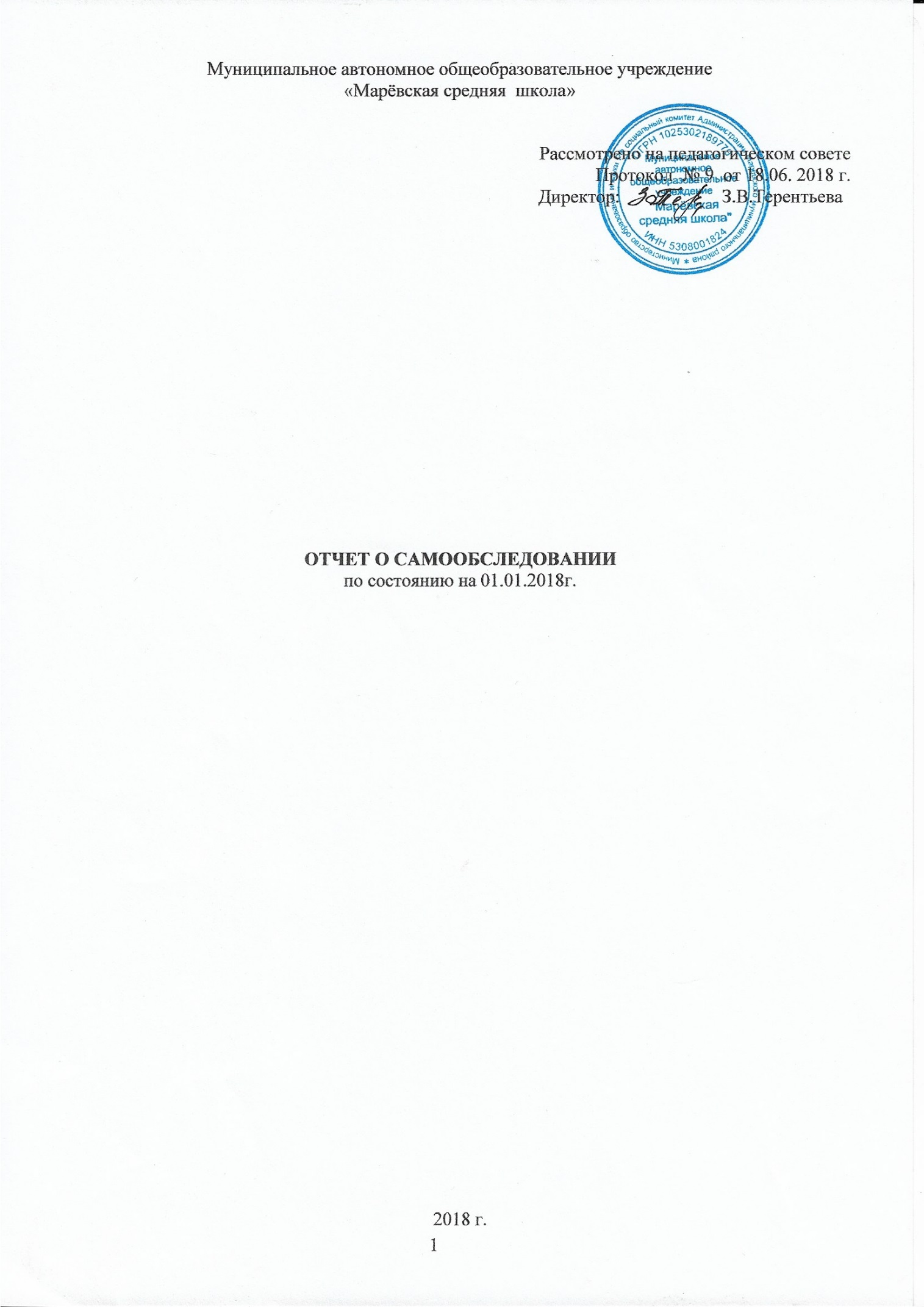 Оглавление       Самообследование Муниципального автономного общеобразовательного учреждения   «Марёвская средняя школа»проводилось в соответствии с приказом Министерства образования и науки Российской Федерации от 14.06.2013 № 462 (с изменениями и дополнениями от 14 декабря 2017 г) «Об утверждении порядка проведения самообследования образовательной организацией», приказом Министерства образования и науки РФ от 10.12.2013 № 1324 «Об утверждении показателей деятельности образовательной организации, подлежащей самообследованию».ОБЩИЕ СВЕДЕНИЯ ОБ ОБЩЕОБРАЗОВАТЕЛЬНОЙ ОРГАНИЗАЦИИСИСТЕМА УПРАВЛЕНИЯ ОБЩЕОБРАЗОВАТЕЛЬНОЙ ОРГАНИЗАЦИЕЙУправление общеобразовательной организацией строится на принципах единоначалия и самоуправления. Административные обязанности распределены согласно Уставу ОО, штатному расписанию, четко распределены функциональные обязанности согласно квалификационным характеристикам.        Система управления Марёвской средней школы представляет вид управленческой деятельности, целеполаганием которой является обеспечение  участниками образовательного процесса условий для:развития;роста профессионального мастерства;проектирования образовательного процесса как системы, способствующей саморазвитию, самосовершенствованию и самоактуализации.       Управленческие действия, предпринимаемые в школе, осуществляются на основе прогнозирования общих линий развития и направлены на повышение качества предоставляемых образовательных услуг.        Управление развитием Марёвской средней школы осуществляется программно-целевым методом.        Формами самоуправления являются педагогический совет, общее собрание трудового коллектива школы.       Педагогический совет рассматривает педагогические и методические вопросы, вопросы организации учебно-воспитательного процесса, изучение и распространение передового педагогического опыта        Общее собрание трудового коллектива имеет право обсуждать коллективный договор, обсуждать и принимать правила внутреннего трудового распорядка, Устав Учреждения для внесения их на утверждение.       В качестве общественных организаций в школе действуют общешкольный родительский комитет, классные родительские комитеты. Они содействуют объединению усилий семьи и школы в деле обучения и воспитания детей, оказывают помощь в определении социально-незащищенных обучающихся.        Совет ученического самоуправления (Президентский совет) планирует и  организует внеурочную деятельность обучающихся. Курирует работу Президентского совета  заместитель директора по ВР. Направляет работу детей классный руководитель.         Каждое структурное подразделение выполняет функции, направленные на организацию учебно-воспитательного процесса согласно должностным обязанностям, локальным актам. При этом основной формой взаимодействия администрации и педагогического коллектива является обмен информацией, индивидуально-групповые консультации, собеседования, совещания.         Административные обязанности распределены согласно Уставу ОО, штатному расписанию, четко распределены функциональные обязанности согласно квалификационным характеристикам.Сведения об административных работниках         Функциональные обязанности, распределенные среди членов администрации, обеспечивают режим функционирования и   развития, все члены администрации владеют основными вопросами, в случае необходимости осуществляют замену. Это обусловлено достаточным уровнем управленческой культуры, владением современными информационными технологиями.         Целостная	работа	механизма	управления,	координирование	деятельности педагогического коллектива осуществляется через:Четкое определение уровня управления, их функционала и связи между ними;Построение	работы	на	перспективной,	прогнозируемой	основе	по	программе развития;Перевод делопроизводства на компьютеризированную основу;Системность ВШК;Внедрение системного подхода в диагностике состояния УВП.         Администрация школы, делегируя управленческие полномочия, предоставляет право планировать использование часов школьного компонента, обсуждать программы спецкурсов, выполнять контролирующие функции: проверка и ведение школьной документации (тетради, дневники), выполнение практической части учебных программ. Участие учителей в педагогических советах предоставляет широкое право в определении и принятии тех или иных решений, а также в их исполнении (работа аналитической группы), а рефлексия проводимых мероприятий позволяет управленческой команде своевременно и оперативно корректировать свою деятельность и деятельность педагогического коллектива. Высок уровень проведения педагогических советов.           Основными	формами	координации	деятельности	аппарата	управления	школы являются:Совещание при директоре (1 раз  в месяц)Совещание при заместителе директора по УВР, ВР.СОДЕРЖАНИЕ ПОДГОТОВКИ ОБУЧАЮЩИХСЯАнализ  основной  образовательной  программыОбразовательная	деятельность	осуществляется	по	следующим	образовательным программам:Основная образовательная программа начального общего образования (ФГОС НОО),Основная образовательная программа основного общего образования (ФГОС ООО),Основная образовательная программа  среднего общего образования (ФГОС СОО),Адаптированная основная общеобразовательная программа обучающихся с задержкой психического развития,Адаптированная основная общеобразовательная программа обучающихся с лёгкой умственной отсталостью (интеллектуальными нарушениями),Адаптированная основная общеобразовательная программа образования обучающихся с умеренной, тяжелой умственной отсталостью (интеллектуальными  нарушениями), тяжелыми и множественными нарушениями развития - вариант 2.Выводы:Содержание ООП соответствует требованиям ФКГОС (11кл.) и ФГОС (1-9 кл., 10 кл.), типу и особенностям ОО.Учебный	план	соответствует	заявленным	образовательным	программам  в части реализации программ начального общего, основного общего, среднего общего образования.Структура и содержание рабочих программ приведены в соответствие с Положением о рабочей программе учебного предмета, курса, дисциплины.  КАЧЕСТВО ПОДГОТОВКИ ОБУЧАЮЩИХСЯДанные о контингенте обучающихся, формах обучения по состоянию на 01.01.2018Сравнительная таблица динамики качества знаний обучающихсяПоказатель качества знаний по итогам учебного года           Вывод: Показатели качества обучения за первое полугодие 2017-2018 учебный год удовлетворительные, но результаты ниже в сравнении с предыдущим годом и первой четвертью. В начальной школе результаты стабильно высокие благодаря целенаправленной работе педагогов над формированием универсальных учебных действий, постоянному мониторингу качества обучения, простраивания индивидуальной траектории продвижения учащегося. Качество обучения на уровне основного общего и среднего общего образования осталось на той же позиции, что и в прошлом году.         Среди  причин понижения результативности можно выделить следующие:отрицательная мотивация учения;неблагополучная социальная среда;снижение интереса к учебной деятельности;слабое здоровье ребенка;низкий общий интеллектуальный уровень класса;     В целом, по школе, всем учителям необходимо продумать программу действий по повышению качества образования.      Анализ   показывает, что	классными	руководителями	и	учителями	–предметниками проведена недостаточная работа на получение более высокого результата. Результаты всероссийских проверочных работ.В  апреле - мае 2017 учебного года обучающиеся 4,5 и 11 классов выполняли всероссийские проверочные работы.  Сравнительный анализ с результатами области  и района представлен в таблицах и на гистограмме отметок.    Все обучающиеся 4-х классов  справились с работами по предметам (100%), качество выполнения работ сопоставимо с областными результатами: - русский язык – область 82,1%, школа – 84,6%;- математика - область 86,6%, школа – 81,8%;- окружающий мир - область 82,1%, школа – 75,0%.   Качество выполнения работ по русскому языку выше среднеобластного показателя, по математике и окружающему миру ниже среднеобластного показателя.Анализ работ по русскому языку выявил проблемы в умении обучающихся оценивать уместность выбора  языковых средств устного общения с людьми разного возраста; по математике - низкий уровень  сформированности  навыков геометрического конструирования,  анализа чертёжей, выборе и объяснении  выбора действий; по окружающему миру – трудности в проведении несложных наблюдений в окружающей среде, постановке  опытов  с использованием простейшего лабораторного оборудования.Обучающиеся 5 класса выполняли ВПР по 4-м предметам: русскому языку, математике, истории, биологии.  Качество выполнения ВПР по русскому языку составляет 58,4% (по области 50%),  %  обучающихся, не справившихся с работой, составляет 8,3 (по области – 8,5).Качество   выполнения ВПР по математике составляет 52,2% (по области 65,1%),    не справились с работой 8,7% (по области  - 5,2%).  Наибольшее затруднение вызвали задания на нахождение  части от числа (не справились 65,2%), решение задач на проценты (не справились 52%), на порядок действий (не справились 61,0%), не умеют работать  с таблицей 56,5%.Качество   выполнения ВПР по биологии  составляет 68,2% (по области 69,1%),    не справились с работой 4,5% (по области  - 3,4%).   Качество   выполнения ВПР по истории  составляет 52,00% (по области 61,1%),    не справились с работой 4,2% (по области  - 6,1%).   Обучающиеся 11 класса выполняли ВПР по трём предметам: географии, физике, биологии. Из 20 заданий 11 заданий выполнены выше областного 3 задания №6, 7(1), 8. Это такие вопросы как:  методы научного познания,   организм человека и его здоровье. Все остальные задания выполнены  ниже среднеобластного  показателя. Самый низкий  %  выполнения в 15 задании (выполнили 3% обучающихся)- генетический код .  Наибольшее количество ошибок учащиеся допустили в заданиях на: - соотнесение изображённого объекта с выполняемой функцией, чтение графика; - понимание основных органоидов клетки и выполняемой их функции; - закономерности цитологии и органической химии; - освоение элементарных представлений о практической значимости биологических объектов для человека; - уметь устанавливать взаимосвязи биологических объектов; - умение распознавать, описывать и подсчитывать калории пищи.Выводы: Результаты проведенного анализа заставляют еще раз указать на необходимость дифференцированного подхода в процессе обучения: учителю необходимо иметь реальные представления об уровне подготовки каждого обучающегося и ставить перед ним ту цель, которую он может реализовать. Результаты ОГЭ-2017Сравнительная таблица результатов ГИА  обучающихся 9-х классов  за 3 годаДанные результаты свидетельствуют о том, что уровень и качество подготовки обучающихся школы соответствуют требованиям ФГОС образования   по всем предметным областям. Но сравнительный анализ  показывает, что произошло снижение  показателей качества  знаний по  большинству предметов в 2017 году. Результаты ЕГЭ-2017Сравнительный анализ результатов ЕГЭ по предметам за три годаСравнение результатов ЕГЭ 2017  года с результатами 2016 года показывает, что повысился   средний балл по химии,     биологии    по русскому языку,   по математике (профильная),   по истории,      по физике.      Все выпускники школы положительно сдали ЕГЭ по предметам по выбору кроме биологии - 1 человек (7%) не прошел минимальный порог, химии –1  человек (7%),    что свидетельствует о недостаточной подготовительной работе учителей с отдельными выпускниками.6 обучающихся получили золотые медали «За особые успехи в учении»Сведения о выпускникахАнализраспределения выпускников 9-х  классов  в 2017 годаАНАЛИЗ распределения выпускников 11-х  классов  в 2017  годаВывод: выпускники школы являются конкурентно способными при поступлении в высшие учебные заведения и  СПО. Ежегодно  выпускники получают аттестат с отличием.Результативность участия в олимпиадах, конкурсах, соревнованиях, смотрахРезультаты Всероссийской олимпиады школьниковРезультаты участия учащихся в олимпиадах и конкурсах различного уровняВывод: ученики школы активно участвуют в конкурсах и соревнованиях различного уровня, Всероссийских до муниципальных. Есть победители и призеры.В 2017	г. возросло участие	в дистанционных	образовательных	проектах,	без результатов остается участие в региональном этапе Всероссийской олимпиаде школьников.Обучающиеся 	школы	традиционно	принимают	участие	в	мероприятиях	гражданско	– патриотической направленности, занимая призовые места.ОРГАНИЗАЦИЯ ОБРАЗОВАТЕЛЬНОЙ ДЕЯТЕЛЬНОСТИРежим работы ООМаксимальная аудиторная нагрузка обучающихся соответствует нормативным требованиям СанПиН 2.4.2.2821-10 «Санитарно-эпидемиологические требования условиям  и организации обучения в общеобразовательных учреждениях» и составляет:Требования к объему домашних заданий        Объем домашних заданий (по всем предметам) предполагает затраты времени на его выполнение, не превышающие (в астрономических часах): во 2-3 классах – 1,5 часа, в 4-5 классах – 2 часа, в 6-8 классах – 2,5 часа, в 9-11 классах – до 3,5 часов.        В оздоровительных целях и в соответствии с требованиями Минздрава России по организации и режиму работы общеобразовательных организаций соблюдается объем двигательной активности обучающихся, который слагается из следующего комплекса мероприятий: уроки физической культуры, физкультминутки на уроках, подвижные игры на переменах,  внеклассные спортивные занятия и соревнования, ежедневно перед первым уроком – 5 минут физическая зарядка.Организация горячего питания учащихсяОхват учащихся питанием за первое полугодие: 100 %Вывод: Процент охвата питанием по школе составляет 100%.   Горячими завтраками и обедами  питаются 59% учащихся.  41 %- буфетной продукцией. Администрация школы, педагоги в течение года вели работу с  детьми и родителями по организации школьного питания. Классные руководители с 1по 4 классы реализуют программу «Разговор о правильном питании».КАДРОВЫЕ УСЛОВИЯ РЕАЛИЗАЦИИ ОБРАЗОВАТЕЛЬНЫХ ПРОГРАММСведения о педагогических работниках(включая административных и других работников, ведущих педагогическую деятельность)      Выводы: в школе созданы условия для непрерывного образования, повышения уровня педагогического мастерства педагогов. Повышение квалификации и мастерства учителей, позволяет связывать содержание и характер методической работы с результатами учебно- воспитательного процесса в школе. За 2017 год увеличилось количество педагогов, аттестованных на высшую категорию.      В 2017-2018 уч. г. необходимо спланировать участие педагогов в профессиональных педагогических конкурсах.УЧЕБНО-МЕТОДИЧЕСКОЕ И БИБЛИОТЕЧНО-ИНФОРМАЦИОННОЕОБЕСПЕЧЕНИЕХарактеристика информационно-технического оснащения и условийОбеспеченность бесплатными учебниками обучающихся        Изучение учебных предметов федерального компонента организуется с использованием учебников, входящих в федеральные перечни учебников, утверждѐнные приказом Министерства образования и науки Российской Федерации  от 31.03.2014  №   253«Об утверждении федеральных перечней учебников, рекомендованных (допущенных) к использованию в образовательном процессе в образовательных учреждениях, реализующих образовательные программы общего образования и имеющих государственную аккредитацию, на 2015-2016 учебный год».        Выводы: Все обучающиеся обеспечены бесплатными учебниками. За последние 3 года обновлен библиотечный  фонд, школа перешла на электронный документооборот.Материально- техническая базаОснащенность учебных кабинетов и помещенийВыводы: усилия администрации школы и всего педагогического коллектива направлены насоздание	комфортной	образовательной	среды,	совершенствование	материально-технической базы. Учебные кабинеты оснащены наглядными дидактическими пособиями, справочной литературой, демонстрационным и лабораторным  оборудованием, техническими средствами обучения.ФУНКЦИОНИРОВАНИЕ ВНУТРЕННЕЙ СИСТЕМЫ ОЦЕНКИ КАЧЕСТВАОБРАЗОВАНИЯ         Функционирование внутренней системы оценки качества образования осуществляется на  основании  «Положения  о  внутренней  системе  оценки  качества  образования    Марёвской средней школыОсновными объектами внутренней системы оценки качества образования являются:Качество  образовательных  результатовКачество реализации образовательного  процессаКачество условий, обеспечивающих  образовательный  процессОценка качества образовательных результатов направлена на обработку информации об уровне реализации требований к результатам освоения образовательных программ.Оценка качества образовательных результатов осуществляется в ходе процедур входного, промежуточного и итогового контроля, контрольно-методических мероприятий внешней экспертизы, неперсонифицированных мониторинговых исследований, результаты которых являются основанием для принятия управленческих решений при реализации образовательного процесса на всех уровнях общего образования, Программы развития.Объектами мониторинга качества образовательных результатов являются:предметные результаты обучения;метапредметные	результаты	обучения	(включая	сравнение  данных	внутренней и внешней диагностик);личностные результаты (включая показатели социализации учащихся);здоровье учащихся (динамика);достижения обучающихся на конкурсах, соревнованиях, олимпиадах;удовлетворенность родителей (законных представителей) качеством образовательных результатов.Объектами мониторинга качества реализации образовательного процесса являются:основные образовательные программы (соответствие требованиям федеральных государственных образовательных стандартов общего образования, федеральных государственных требований и контингенту обучающихся);дополнительные образовательные программы (соответствие запросам родителей);реализация учебных планов и рабочих программ (соответствие требованиям ФГОС);качество уроков и индивидуальной работы с обучающимися;качество внеурочной деятельности (включая классное руководство);удовлетворенность обучающихся и родителей (законных представителей) обучению	в школе.Объектами мониторинга качества условий являются:кадровое обеспечение (включая повышение квалификации, инновационную и научно - методическую деятельность педагогов);качество коррекционной работы;качество методического сопровождения образовательного процесса;информационно-развивающая среда (включая средства ИКТ и учебно-методическое обеспечение);качество	деятельности	педагогического	коллектива	по	организации	внеурочной деятельности как ресурса реализации требований к «портрету выпускника»;качество реализации системы воспитательной работы;санитарно - гигиенические  условия;медицинское сопровождение и питание;психологический климат в школе;материально-техническое обеспечение;использование социальной сферы села;общественно-государственное управление (Наблюдательный совет школы, педагогический совет, родительские комитеты, ученическое самоуправление) и стимулирование качества образования;документооборот и нормативно-правовое обеспечение (включая программу развития школы).В качестве источников данных для внутренней оценки качества образования используются:анализ результатов входных, текущих и итоговых административных контрольных работ (срезов), промежуточной и итоговой аттестации;анализ творческих достижений учащихся;анализ результатов внутренних статистических и социологических исследований;анализ аттестации педагогических и руководящих кадров ОО;результаты медицинских и психологических исследований, проводимых в ОО.     Фиксация результатов внутренней системы оценки качества образования осуществляется в базе данных КПМО, портфолио учащихся, отчетах. Итоги рассматриваются на заседаниях педагогического совета, методических объединений.       Внутришкольный контроль в Марёвской средней школе является одной из важнейших управленческих функций, которая непосредственно связана функциями анализа и целеполагания.В 2017 году школа  работала над проблемой:«Развитие профессиональной компетенции педагогов как фактор повышения качества образования в условиях реализации ФГОС».Целью  контроля  в 2017 году являлось:совершенствование уровня деятельности общеобразовательного учреждения;повышение мастерства учителей;улучшения качества образования в ОУ.        Важной функцией внутришкольного контроля является оказание методической помощи учителю, способствующей росту педагогического мастерства. Поэтому важно не только планирование и осуществление контроля, но и его завершение, когда выявлены определённые проблемы.Задачи ВШК:Осуществление контроля за исполнением законодательства в области образования, нормативных документов органов управления образования разных уровней и решений педсоветов.Диагностирование состояния УВП, выявления отклонения от запланированного результата (стандарта образования) в работе коллектива и отдельных его членов, создание обстановки  заинтересованности,  доверия  и  совместного  творчества  «учитель  -  ученик»,«руководитель».Формирование у учащихся ответственного и заинтересованного отношения к овладению знаниями, умениями, навыками.Повышение ответственности учителей, осуществление внедрения новых, передовых, инновационных, интенсивных методов и приемов работы в практику преподавания учебных дисциплин.Совершенствование	системы	контроля	за	состоянием	и	ведением	школьной документации.           Административный	контроль   проводился   по   плану,   охватывал все  направления деятельности учебно-воспитательного процесса:Состояние знаний, умений и навыков обучающихся;Состояние преподавания учебных предметов;Ведение школьной документации;Реализация учебного плана;Организация начала учебного года;Работа по подготовке к экзаменам;Организация медицинского обеспечения;Организация питания;Выполнение требований по охране труда, безопасности жизнедеятельности, правил пожарной безопасности;Организация работы по сохранению контингента;Посещаемость учебных занятий;Организация каникул;Обновление и пополнение библиотечного фонда;Работа библиотеки;Состояние школьного здания;Готовность школы к зимнему периоду. Соблюдение температурного режима.Основные методы контроля, используемые администрацией школы:Посещение и анализ уроков,Изучение и анализ школьной документации,Административные контрольные работы, тестирование,Анкетирование учащихся,Анализ результатов мониторинга.         Осуществление контроля сопровождалось соблюдением его основных принципов: научности, гласности, объективности, цикличности, плановости.Школьная документация представлена справками директора и заместителей директора, протоколами педагогического   совета, совещаний при директоре, книгами приказов по основной деятельности, личному составу и учащимся, планами и анализом работы за год, программами образовательного учреждения.        По итогам контроля составляются аналитические справки, принимаются управленческие решения, осуществляется контроль выполнения принятых решения и исправления недостатков.В течение учебного года в школе осуществлялся педагогический мониторинг, одним  из основных этапов которого являлось отслеживание и анализ качества обучения и образования по ступеням обучения, анализ уровня промежуточной и итоговой аттестации  по предметам с целью выявления недостатков в работе педагогического коллектива по обучению учащихся и их причин.        В течение учебного года осуществлялся контроль за объемом выполнения учебных программ по всем предметам учебного плана. С целью своевременного выполнения программ по предметам была организована замена отсутствующих учителей, проводились дополнительные часы, кроме того, были использованы резервные часы, предусмотренные учителями при составлении календарно-тематического планирования,  проведено уплотнение материала. Программы по всем предметам учебного плана во всех классах в 2016-2017 учебном году выполнены в полном объеме.       В течение года регулярно проверялись классные журналы, дневники учащихся. Проверка показала, что правильно и вовремя оформляют журналы 85% учителей. Есть учителя, которые несвоевременно записывают темы уроков, оформляют журналы небрежно, нарушают инструкцию по заполнению журналов. Для родителей и обучающихся внедрена услуга «Дневник.ру».         В 2017 году особое внимание в работе администрации, социальной службы, классных руководителей уделялось упорядочению посещаемости занятий учащимися,   проведению индивидуальных занятий, уточнению банка данных «трудных» учащихся и неблагополучных семей, упорядочению работы классных руководителей и учителей-предметников по контролю за посещаемостью учащихся.    Выводы: следует отметить планомерность, соответствие мероприятий ВШК целям и задачам, определенным планом работы школы на основе анализа результатов предыдущего учебного года. Учитывая опыт прошлых лет, деятельность учителей оценивается на основе комплексного анализа, с планом ВШК учителя знакомятся своевременно, что отражается в годовом и месячном плане работы школы, указываются как конкретно контролируемые педагоги, так и сроки контроля.        К осуществлению ВШК активно привлекались руководители МО, это позволило активизировать работу МО, повысить ответственность учителей перед коллегами.Актуальные проблемы:1.Актуализировать практику повторных проверок по реализации рекомендаций планового контроля.2.Шире использовать персональный контроль работы педагогов с целью оценки и своевременной коррекции работы конкретного учителя.3.Результаты контроля должны быть основополагающим фактором при оценке деятельности учителя за учебный год, основанием для премирования.4. Администрация школы активно привлекала к осуществлению ВШК членов МС, делегировав им часть полномочий, что позволило активизировать работу МС, повысить ответственность учителей перед коллегами.             Все запланированные в рамках ВШК мероприятия за 2017 год выполнены, что имеет отражение в справках по результатам проверок, информациях, приказах, протоколах педагогических советов, совещаний при директоре.АНАЛИЗ ПОКАЗАТЕЛЕЙ ДЕЯТЕЛЬНОСТИ ОРГАНИЗАЦИИУтверждены приказом Министерства образования и науки Российской Федерацииот 10 декабря 2013 г. N 1324ПОКАЗАТЕЛИ  ДЕЯТЕЛЬНОСТИ МАРЁВСКОЙ СРЕДНЕЙ ШКОЛЫ , ПОДЛЕЖАЩЕЙ САМООБСЛЕДОВАНИЮ ЗАКЛЮЧЕНИЕ         Анализ результатов деятельности Муниципального  автономного общеобразовательного учреждения «Марёвская средняя школа»  позволяет сделать вывод о том, что школа сохраняет основные параметры, стабильно функционирует и динамично развивается, обеспечивая конституционные права граждан на образование, выбор учебных программ, дополнительные образовательные услуги в комфортной, безопасной, здоровьесберегающей среде.       Деятельность школы строится в соответствии с федеральным законом «Об образовании в РФ»,  нормативно-правовой базой  различных уровней.      Школа предоставляет доступное качественное образование, воспитание и развитие в безопасных, комфортных условиях. Качество образовательных воздействий осуществляется за счет эффективного использования современных образовательных технологий, в том числе информационно-коммуникационных.        В управлении школой сочетаются принципы единоначалия с демократичностью школьного уклада. Родители являются участниками органов соуправления школой.      Школа планомерно работает над проблемой здоровья школьников, не допуская отрицательной динамики состояния здоровья обучающихся.      В школе созданы все условия для самореализации ребенка в урочной и внеурочной деятельности, что подтверждается уровнем участия в олимпиадах, конкурсах, смотрах различного уровня.                Повышается профессиональный уровень педагогического коллектива школы через курсы повышения квалификации, семинары, мастер-классы и т.д.      Родители, выпускники и местное сообщество высказывают позитивное отношение к деятельности школы. Повышается информационная открытость образовательного учреждения посредством публичного доклада, ежегодно размещаемого на школьном сайте.     Увеличивается число социальных партнеров, повышается эффективность их взаимодействия со школой.      Положительный потенциал, задачи, стоящие перед российским образованием определяют следующие основные направления развития общего образования в Марёвской средней школе:1.Усиление личностной направленности образования. Результаты образования должны быть сформулированы отдельно для начальной, основной и старшей школы с учетом специфики возрастного развития школьников.2.Обновление содержания образования, обновление образовательных стандартов технологии воспитания. Развивать оценку качества образования при переходе с одной ступени на другую, вводить инновационные механизмы оценки качества и мониторинга развития каждого ребенка. Использование современных информационных образовательных технологий.3.Совершенствование системы работы школы, направленной на сохранение и укрепление здоровья учащихся и привитие навыков здорового образа жизни. Гораздо важнее пробудить в детях желание заботиться о своем здоровье, основанное на их заинтересованности в учебе, выборе учебных курсов, адекватных собственным интересам и склонностям.4.Система поддержки талантливых детей. Создание условий для развития одаренных детей и общей среды для проявления и развития способностей каждого ребенка, стимулирования и выявления достижений одаренных детей.5.Обеспечение доступа к получению общего образования детям-инвалидам, детям с ограниченными возможностями здоровья, детям, оставшимся без попечения родителей.6.Развитие учительского потенциала. Внедрение практики поддержки лучших, талантливых учителей. Работа по совершенствованию профессионального уровня педагогов, повышение престижа профессии учителя.Полное наименование общеобразовательной организации в соответствии с УставомМуниципальное  автономное общеобразовательное учреждение "Марёвская средняя школа"Директор общеобразовательной организацииТерентьева Зинаида ВасильевнаЮридический адрес175350,  Новгородская обл.,  с. Марёво, ул. Мудрова, д.19Телефон, факс8(81663)2-11-47Адрес электронной почты marevo_shcool@mail.ruАдрес сайтаhttp://marschool.ru/ Учредитель Марёвский муниципальный районЛицензия на образовательную деятельность серия 53 Л01 № 0000469 регистрационный номер 77 от 25.02.2015г.Свидетельство о государственной аккредитации серия 53А 02 № 0000032 от 13.03.2015г.Действительна до 24.04.2026г.Устав ООУтвержден	распоряжением социального комитета Администрации Марёвского муниципального района  от 231.06.2016 г. №6-ОЛокальные акты, регламентирующие деятельность ООДля	обеспечения	уставной	деятельности	Школа	издает следующие виды локальных актов:организационные;распорядительные;информационно-справочные;методические;контрольно-инспекционные в форме распоряжений, приказов, положений, инструкций.Локальные	акты	Школы	не	противоречат	действующему законодательству Российской Федерации и Уставу ШколыДолжностьФ.И.О.(полностью)Образование, специальность по диплому, общий пед. стажСтаж   административной работыДиректорТерентьева Зинаида Васильевна Высшее, учитель русского языка и литературы ,  39 лет  летЗаместитель директора по УРЕфимова Римма ПетровнаВысшее, учитель русского языка и литературы ,   30 лет 13 летЗаместитель директора по ВРШутилова Татьяна Николаевна Высшее, учитель русского языка и литературы, 24 года4  годаЗаместитель директора по УВР (филиал)Антонова Надежда ГеннадьевнаВысшее, учитель истории, 29  лет Показатели для анализаКраткая характеристика показателей1.	Наличие структурных элементов:1.	Наличие структурных элементов:ФКГОС 2004  (11 кл.)ФКГОС 2004  (11 кл.)пояснительная запискаДаучебный планДаиндивидуальные учебные планы обучающихся Дапрограмма воспитательной работыДарабочие программы по учебным предметамДарабочие программы элективных, факультативных курсовДаутвержденный список учебников в соответствии с перечнем учебников рекомендованных и допущенных Министерством образования и науки РФ на текущий годДаописание обеспеченнности реализации образовательной программы (кадровое, материально-техническое, информационно-технологическое)ДаФГОС (1-9 кл., 10 кл.)ФГОС (1-9 кл., 10 кл.)целевой разделДасодержательный разделДаорганизационный разделДа2.	Соответствие содержания ООП   типу и  особенностям ОО:2.	Соответствие содержания ООП   типу и  особенностям ОО:наличие целей и задач образовательной деятельности ОО и их конкретизация в соответствии с требованиями ФКГОС и ФГОС,  типом и спецификой ООДаналичие обоснования выбора учебных программ различных уровней (расширенное, углубленное, профильное изучение предмета), программ факультативных и элективных курсов и их соответствие типу. целям, особенностям ООДаналичие   описания  планируемых  результатов	в   соответствии  с  целями, особенностям ОО и системы их оцениванияДаналичие обоснования реализуемых систем обучения, образовательных методов и технологий и т.д., особенностей организации образовательного процесса в соответствии с типом, целями и особенностями ООДасоответствие рабочих программ по учебным предметам ФКГОС и ФГОС целям, особенностям ОО и контингента обучающихсяДасоответствие рабочих программ факультативных, элективных курсов целям, особенностям ОО и контингента обучающихся, а также их запросам и интересамДасоответствие рабочих программ по дополнительным  платным образовательным услугам, особенностям ОО и контингента обучающихся, а также их запросам и интересамДасоответствие  индивидуальных  образовательных  программ,   индивидуальных  программ   по  учебным  предметам	запросам   и  потребностям  различных категорий обучающихся, а также  целям ООДасоответствие	программ	воспитания	и	социализации	обучающихся   целям, особенностям ОО и контингента обучающихся, а также их запросам и интересамДаналичие  обоснования  перечня  используемых  учебников,  учебных   пособий, учебного и лабораторного оборудования в соответствии     с типом,	целями и особенностями ООДа3.Учебный план3.Учебный планналичие в пояснительной записке обоснования выбора уровня изучения предметов инвариантной части УП (углубленное, профильное)Даналичие	в	пояснительной	записке	обоснования	выбор дополнительных  предметов, курсов вариативной части УПДаналичие	в	пояснительной	записке	обоснования	преемственности выбора учебных предметов и курсов по уровням обученияДасоответствие  перечня  и  названия  предметов  инвариантной  части учебного плана ОУ  БУП -2004 и БУП ФГОСДасоответствие кол-ва часов, отведенных на изучение учебных предметов инвариантной части БУП (минимальный объем)Дасоответствие распределения часов вариативной части пояснительной записке УП (наличие предметов, элективных, факультативных  курсов, обеспечивающих дополнительный уровень обучения в соответствии с    целямии особенностями ОУ)Дасоответствие максимального объема учебной нагрузки требованиям СанПиНДа4.	Структура и содержание рабочих программ4.	Структура и содержание рабочих программуказание в титульном листе на уровень программы (базовый,   углубленный уровень)Даналичие  в  пояснительной  записке  цели  и  задач  рабочей  программы      (длясамостоятельно составленных программ, а также для программ элективных, факультативных курсов, внеурочной деятельности)Даосновное  содержание  рабочей  программы  содержит  перечисление основных разделов, тем и дидактических элементов в рамках каждой темы (для самостоятельно составленных программ, а также для программ элективных, факультативных курсов, дополнительного образования, внеурочной деятельности)Дав  основном  содержании  рабочей программы выделено	дополнительное (по сравнению с примерной или авторской программой) содержание (для программ  по учебным предметам инвариантной части БУП)Даналичие в учебно-тематическом плане перечня разделов, тем, количества часов по каждой темеДаналичие   в  рабочей  программе	характеристики   основных  видов  учебной деятельности ученика (для программ в соответствии с ФГОС)Даналичие в требованиях к уровню подготовки обучающихся (требованиях к планируемым результатам изучения программы) описания ожидаемых результатов (в том числе с учетом корректировки программы и внесения дополнительного содержания) и способов их определения (для самостоятельно составленных программ, а также для программ элективных, факультативных курсов, дополнительного  образования, внеурочной деятельности)Даперечень учебно-методического обеспечения содержит информацию о выходных данных примерных и авторских программ, авторского УМК и учебника,   дополнительной   литературы,   а  также   данные   об используемомучебном и лабораторном оборудованииДаПоказательКол-во%Всего обучающихся286100- на уровне начального общего образования115 40,2- на уровне основного общего образования145 50,69- на уровне среднего общего образования269,09в том числе:- получающих общее образование в очной форме28198,25- получающих общее образование в очно-заочной форме51,75- получающих общее образование в заочной форме00- получающих общее образование в форме семейного образования00в том числе дети-инвалиды00Всего классов20100- реализующих общеобразовательные программы 1575- реализующих образовательные программы профильного обучения215- реализующих адаптированные    образовательные  программы30Отчислены в СПО00Условно переведены12,86Оставлены на повторный курс обучения12,56Учебный год2016-20172017-2018Количество обучающихся на «4» и «5» (%) 114 (38,90)25+66+13(32,86),Успеваемость95,95 98,252016-2017 уч. г.2016-2017 уч. г.2016-2017 уч. г.2017-2018 уч. г.2017-2018 уч. г.3 четверть4 четвертьконец года1 четверть2 четвертьКоличество учащихся     294293293288286Аттестовано291285290280281 Не аттестованы11110Неуспевающие27275% количества  «4» и «5»  по параллелям% количества  «4» и «5»  по параллелям% количества  «4» и «5»  по параллелям% количества  «4» и «5»  по параллелям% количества  «4» и «5»  по параллелям% количества  «4» и «5»  по параллелям2 классы50,0046,4253,5741,1745,453 классы45,45  45,4550,0050,0046,674 классы61,53 61,5361,5350,0045,45Всего      52,32      51,1355,0347,0545,855 классы43,4743,4743,4748,0060,006 классы23,0738,4630,760,76040,9040,917 классы44,8244,8255,1738,4629,768 классы38,8844,4444,4435,7143,599 классы23,8023,8033,3347,3636,84Всего34,81      38,9941,4342,0842,2210 классы-52,6357,89-40,0011 классы-64,7076,47-56,25Всего-58,6667,18-48,1243,5649,5954,5444,5645,39Всероссийские проверочные работы (4 класс)Всероссийские проверочные работы (4 класс)Всероссийские проверочные работы (4 класс)Всероссийские проверочные работы (4 класс)Всероссийские проверочные работы (4 класс)Всероссийские проверочные работы (4 класс)Всероссийские проверочные работы (4 класс)Всероссийские проверочные работы (4 класс)Всероссийские проверочные работы (4 класс)Всероссийские проверочные работы (4 класс)Всероссийские проверочные работы (4 класс)Дата:Дата:Дата:Дата:18.04.201718.04.201718.04.201718.04.201718.04.201718.04.201718.04.2017Предмет:Предмет:Предмет:Предмет:Русский языкРусский языкРусский языкРусский языкРусский языкРусский языкРусский языкСтатистика по отметкамСтатистика по отметкамСтатистика по отметкамСтатистика по отметкамСтатистика по отметкамСтатистика по отметкамСтатистика по отметкамСтатистика по отметкамСтатистика по отметкамСтатистика по отметкамСтатистика по отметкамМаксимальный первичный балл: 38Максимальный первичный балл: 38Максимальный первичный балл: 38Максимальный первичный балл: 38Максимальный первичный балл: 38Максимальный первичный балл: 38Максимальный первичный балл: 38Максимальный первичный балл: 38Максимальный первичный балл: 38Максимальный первичный балл: 38Максимальный первичный балл: 38ООООООООООКол-во уч.Распределение групп баллов в %Распределение групп баллов в %Распределение групп баллов в %Распределение групп баллов в %ООООООООООКол-во уч.2345Вся выборкаВся выборкаВся выборкаВся выборкаВся выборка13438443.821.745.728.8Новгородская обл.Новгородская обл.Новгородская обл.Новгородская обл.52940.3617.54834.1Марёвский муниципальный районМарёвский муниципальный районМарёвский муниципальный район26015.442.342.3(sch533063) Марёвская средняя школа     (sch533063) Марёвская средняя школа     22018.236.445.5Общая гистограмма отметокОбщая гистограмма отметокОбщая гистограмма отметокОбщая гистограмма отметокОбщая гистограмма отметокОбщая гистограмма отметокОбщая гистограмма отметокОбщая гистограмма отметокОбщая гистограмма отметокОбщая гистограмма отметокОбщая гистограмма отметок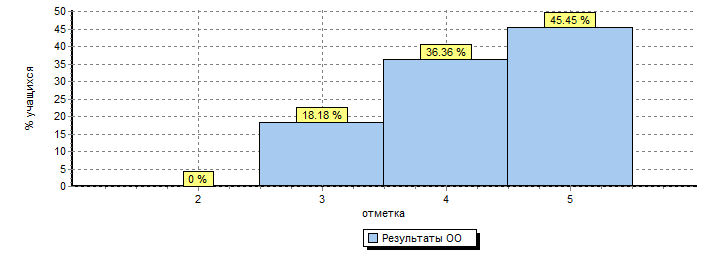 Дата:Дата:Дата:Дата:25.04.201725.04.201725.04.201725.04.201725.04.201725.04.201725.04.2017Предмет:Предмет:Предмет:Предмет:МатематикаМатематикаМатематикаМатематикаМатематикаМатематикаМатематикаСтатистика по отметкамСтатистика по отметкамСтатистика по отметкамСтатистика по отметкамСтатистика по отметкамСтатистика по отметкамСтатистика по отметкамСтатистика по отметкамСтатистика по отметкамСтатистика по отметкамСтатистика по отметкамМаксимальный первичный балл: 18Максимальный первичный балл: 18Максимальный первичный балл: 18Максимальный первичный балл: 18Максимальный первичный балл: 18Максимальный первичный балл: 18Максимальный первичный балл: 18Максимальный первичный балл: 18Максимальный первичный балл: 18Максимальный первичный балл: 18Максимальный первичный балл: 18ООООООООООКол-во уч.Распределение групп баллов в %Распределение групп баллов в %Распределение групп баллов в %Распределение групп баллов в %ООООООООООКол-во уч.2345Вся выборкаВся выборкаВся выборкаВся выборкаВся выборка13689102.219.231.946.7Новгородская обл.Новгородская обл.Новгородская обл.Новгородская обл.53960.2413.235.651Марёвский муниципальный районМарёвский муниципальный районМарёвский муниципальный район26023.134.642.3(sch533063) Марёвская средняя школа     (sch533063) Марёвская средняя школа     22018.240.940.9Общая гистограмма отметокОбщая гистограмма отметокОбщая гистограмма отметокОбщая гистограмма отметокОбщая гистограмма отметокОбщая гистограмма отметокОбщая гистограмма отметокОбщая гистограмма отметокОбщая гистограмма отметокОбщая гистограмма отметокОбщая гистограмма отметок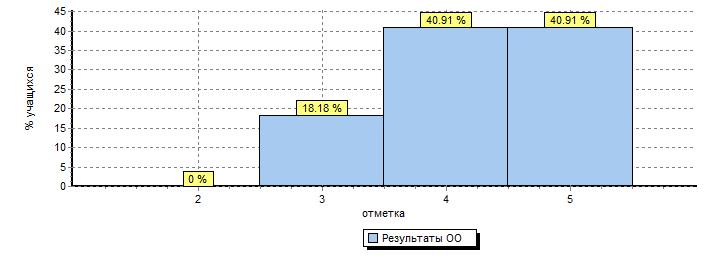 Всероссийские проверочные работы (4 класс)Всероссийские проверочные работы (4 класс)Всероссийские проверочные работы (4 класс)Всероссийские проверочные работы (4 класс)Всероссийские проверочные работы (4 класс)Всероссийские проверочные работы (4 класс)Всероссийские проверочные работы (4 класс)Всероссийские проверочные работы (4 класс)Всероссийские проверочные работы (4 класс)Всероссийские проверочные работы (4 класс)Всероссийские проверочные работы (4 класс)Дата:Дата:Дата:Дата:27.04.201727.04.201727.04.201727.04.201727.04.201727.04.201727.04.2017Предмет:Предмет:Предмет:Предмет:Окружающий мирОкружающий мирОкружающий мирОкружающий мирОкружающий мирОкружающий мирОкружающий мирСтатистика по отметкамСтатистика по отметкамСтатистика по отметкамСтатистика по отметкамСтатистика по отметкамСтатистика по отметкамСтатистика по отметкамСтатистика по отметкамСтатистика по отметкамСтатистика по отметкамСтатистика по отметкамМаксимальный первичный балл: 31Максимальный первичный балл: 31Максимальный первичный балл: 31Максимальный первичный балл: 31Максимальный первичный балл: 31Максимальный первичный балл: 31Максимальный первичный балл: 31Максимальный первичный балл: 31Максимальный первичный балл: 31Максимальный первичный балл: 31Максимальный первичный балл: 31ООООООООООКол-во уч.Распределение групп баллов в %Распределение групп баллов в %Распределение групп баллов в %Распределение групп баллов в %ООООООООООКол-во уч.2345Вся выборкаВся выборкаВся выборкаВся выборкаВся выборка13527190.924.253.221.7Новгородская обл.Новгородская обл.Новгородская обл.Новгородская обл.52910.0214.754.231Марёвский муниципальный районМарёвский муниципальный районМарёвский муниципальный район28032.146.421.4(sch533063) Марёвская средняя школа     (sch533063) Марёвская средняя школа     2402554.220.8Общая гистограмма отметокОбщая гистограмма отметокОбщая гистограмма отметокОбщая гистограмма отметокОбщая гистограмма отметокОбщая гистограмма отметокОбщая гистограмма отметокОбщая гистограмма отметокОбщая гистограмма отметокОбщая гистограмма отметокОбщая гистограмма отметок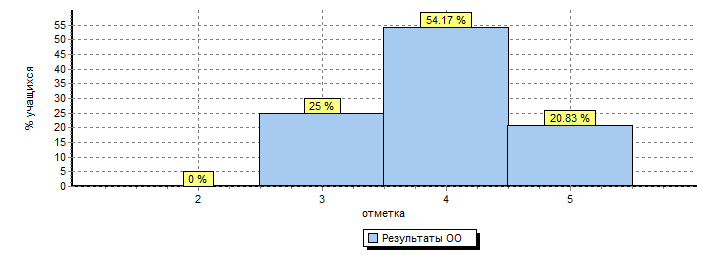 Всероссийские проверочные работы (5 класс)Всероссийские проверочные работы (5 класс)Всероссийские проверочные работы (5 класс)Всероссийские проверочные работы (5 класс)Всероссийские проверочные работы (5 класс)Всероссийские проверочные работы (5 класс)Всероссийские проверочные работы (5 класс)Всероссийские проверочные работы (5 класс)Всероссийские проверочные работы (5 класс)Всероссийские проверочные работы (5 класс)Всероссийские проверочные работы (5 класс)Дата:Дата:Дата:Дата:18.04.201718.04.201718.04.201718.04.201718.04.201718.04.201718.04.2017Предмет:Предмет:Предмет:Предмет:Русский языкРусский языкРусский языкРусский языкРусский языкРусский языкРусский языкСтатистика по отметкамСтатистика по отметкамСтатистика по отметкамСтатистика по отметкамСтатистика по отметкамСтатистика по отметкамСтатистика по отметкамСтатистика по отметкамСтатистика по отметкамСтатистика по отметкамСтатистика по отметкамМаксимальный первичный балл: 45Максимальный первичный балл: 45Максимальный первичный балл: 45Максимальный первичный балл: 45Максимальный первичный балл: 45Максимальный первичный балл: 45Максимальный первичный балл: 45Максимальный первичный балл: 45Максимальный первичный балл: 45Максимальный первичный балл: 45Максимальный первичный балл: 45ООООООООООКол-во уч.Распределение групп баллов в %Распределение групп баллов в %Распределение групп баллов в %Распределение групп баллов в %ООООООООООКол-во уч.2345Вся выборкаВся выборкаВся выборкаВся выборкаВся выборка110117015.439.433.411.8Новгородская обл.Новгородская обл.Новгородская обл.Новгородская обл.49088.541.636.813.2Марёвский муниципальный районМарёвский муниципальный районМарёвский муниципальный район2910.33134.524.1(sch533063) Марёвская средняя школа     (sch533063) Марёвская средняя школа     248.333.329.229.2Общая гистограмма отметокОбщая гистограмма отметокОбщая гистограмма отметокОбщая гистограмма отметокОбщая гистограмма отметокОбщая гистограмма отметокОбщая гистограмма отметокОбщая гистограмма отметокОбщая гистограмма отметокОбщая гистограмма отметокОбщая гистограмма отметок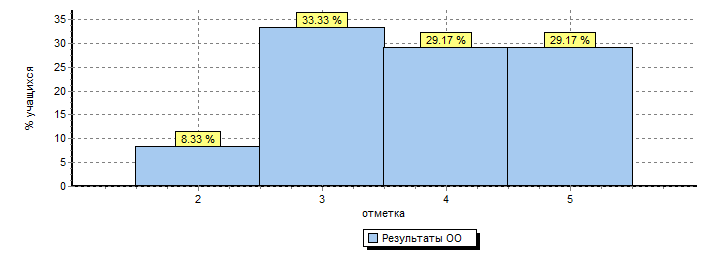 Всероссийские проверочные работы (5 класс)Всероссийские проверочные работы (5 класс)Всероссийские проверочные работы (5 класс)Всероссийские проверочные работы (5 класс)Всероссийские проверочные работы (5 класс)Всероссийские проверочные работы (5 класс)Всероссийские проверочные работы (5 класс)Всероссийские проверочные работы (5 класс)Всероссийские проверочные работы (5 класс)Всероссийские проверочные работы (5 класс)Всероссийские проверочные работы (5 класс)Дата:Дата:Дата:Дата:20.04.201720.04.201720.04.201720.04.201720.04.201720.04.201720.04.2017Предмет:Предмет:Предмет:Предмет:МатематикаМатематикаМатематикаМатематикаМатематикаМатематикаМатематикаСтатистика по отметкамСтатистика по отметкамСтатистика по отметкамСтатистика по отметкамСтатистика по отметкамСтатистика по отметкамСтатистика по отметкамСтатистика по отметкамСтатистика по отметкамСтатистика по отметкамСтатистика по отметкамМаксимальный первичный балл: 20Максимальный первичный балл: 20Максимальный первичный балл: 20Максимальный первичный балл: 20Максимальный первичный балл: 20Максимальный первичный балл: 20Максимальный первичный балл: 20Максимальный первичный балл: 20Максимальный первичный балл: 20Максимальный первичный балл: 20Максимальный первичный балл: 20ООООООООООКол-во уч.Распределение групп баллов в %Распределение групп баллов в %Распределение групп баллов в %Распределение групп баллов в %ООООООООООКол-во уч.2345Вся выборкаВся выборкаВся выборкаВся выборкаВся выборка109927710.631.734.523.2Новгородская обл.Новгородская обл.Новгородская обл.Новгородская обл.49165.229.637.227.9Марёвский муниципальный районМарёвский муниципальный районМарёвский муниципальный район277.43729.625.9(sch533063) Марёвская средняя школа     (sch533063) Марёвская средняя школа     238.739.126.126.1Общая гистограмма отметокОбщая гистограмма отметокОбщая гистограмма отметокОбщая гистограмма отметокОбщая гистограмма отметокОбщая гистограмма отметокОбщая гистограмма отметокОбщая гистограмма отметокОбщая гистограмма отметокОбщая гистограмма отметокОбщая гистограмма отметок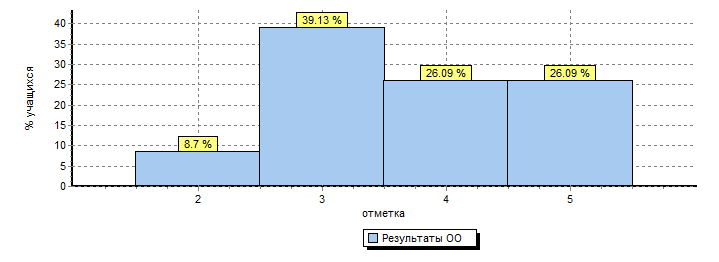 Всероссийские проверочные работы (5 класс)Всероссийские проверочные работы (5 класс)Всероссийские проверочные работы (5 класс)Всероссийские проверочные работы (5 класс)Всероссийские проверочные работы (5 класс)Всероссийские проверочные работы (5 класс)Всероссийские проверочные работы (5 класс)Всероссийские проверочные работы (5 класс)Всероссийские проверочные работы (5 класс)Всероссийские проверочные работы (5 класс)Всероссийские проверочные работы (5 класс)Дата:Дата:Дата:Дата:27.04.201727.04.201727.04.201727.04.201727.04.201727.04.201727.04.2017Предмет:Предмет:Предмет:Предмет:БиологияБиологияБиологияБиологияБиологияБиологияБиологияСтатистика по отметкамСтатистика по отметкамСтатистика по отметкамСтатистика по отметкамСтатистика по отметкамСтатистика по отметкамСтатистика по отметкамСтатистика по отметкамСтатистика по отметкамСтатистика по отметкамСтатистика по отметкамМаксимальный первичный балл: 22Максимальный первичный балл: 22Максимальный первичный балл: 22Максимальный первичный балл: 22Максимальный первичный балл: 22Максимальный первичный балл: 22Максимальный первичный балл: 22Максимальный первичный балл: 22Максимальный первичный балл: 22Максимальный первичный балл: 22Максимальный первичный балл: 22ООООООООООКол-во уч.Распределение групп баллов в %Распределение групп баллов в %Распределение групп баллов в %Распределение групп баллов в %ООООООООООКол-во уч.2345Вся выборкаВся выборкаВся выборкаВся выборкаВся выборка92986910.229.847.512.5Новгородская обл.Новгородская обл.Новгородская обл.Новгородская обл.18153.427.554.814.3Марёвский муниципальный районМарёвский муниципальный районМарёвский муниципальный район273.722.255.618.5(sch533063) Марёвская средняя школа     (sch533063) Марёвская средняя школа     224.527.345.522.7Общая гистограмма отметокОбщая гистограмма отметокОбщая гистограмма отметокОбщая гистограмма отметокОбщая гистограмма отметокОбщая гистограмма отметокОбщая гистограмма отметокОбщая гистограмма отметокОбщая гистограмма отметокОбщая гистограмма отметокОбщая гистограмма отметок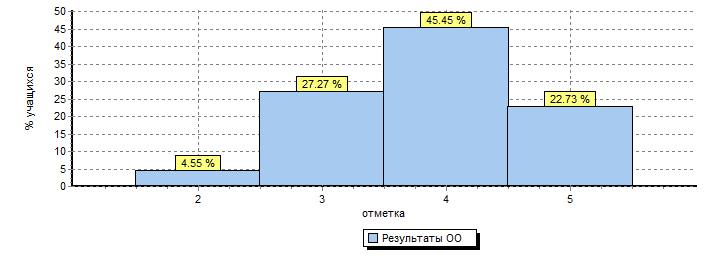 Всероссийские проверочные работы (5 класс)Всероссийские проверочные работы (5 класс)Всероссийские проверочные работы (5 класс)Всероссийские проверочные работы (5 класс)Всероссийские проверочные работы (5 класс)Всероссийские проверочные работы (5 класс)Всероссийские проверочные работы (5 класс)Всероссийские проверочные работы (5 класс)Всероссийские проверочные работы (5 класс)Всероссийские проверочные работы (5 класс)Всероссийские проверочные работы (5 класс)Дата:Дата:Дата:Дата:25.04.201725.04.201725.04.201725.04.201725.04.201725.04.201725.04.2017Предмет:Предмет:Предмет:Предмет:ИсторияИсторияИсторияИсторияИсторияИсторияИсторияСтатистика по отметкамСтатистика по отметкамСтатистика по отметкамСтатистика по отметкамСтатистика по отметкамСтатистика по отметкамСтатистика по отметкамСтатистика по отметкамСтатистика по отметкамСтатистика по отметкамСтатистика по отметкамМаксимальный первичный балл: 15Максимальный первичный балл: 15Максимальный первичный балл: 15Максимальный первичный балл: 15Максимальный первичный балл: 15Максимальный первичный балл: 15Максимальный первичный балл: 15Максимальный первичный балл: 15Максимальный первичный балл: 15Максимальный первичный балл: 15Максимальный первичный балл: 15ООООООООООКол-во уч.Распределение групп баллов в %Распределение групп баллов в %Распределение групп баллов в %Распределение групп баллов в %ООООООООООКол-во уч.2345Вся выборкаВся выборкаВся выборкаВся выборкаВся выборка9547237.230.441.421Новгородская обл.Новгородская обл.Новгородская обл.Новгородская обл.27076.132.840.720.4Марёвский муниципальный районМарёвский муниципальный районМарёвский муниципальный район293.441.448.36.9(sch533063) Марёвская средняя школа     (sch533063) Марёвская средняя школа     244.245.841.78.3Общая гистограмма отметокОбщая гистограмма отметокОбщая гистограмма отметокОбщая гистограмма отметокОбщая гистограмма отметокОбщая гистограмма отметокОбщая гистограмма отметокОбщая гистограмма отметокОбщая гистограмма отметокОбщая гистограмма отметокОбщая гистограмма отметок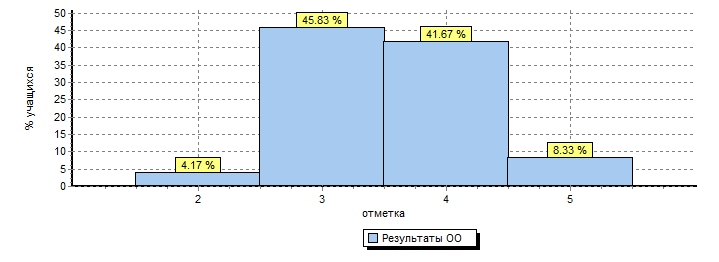 Всероссийские проверочные работы (11 класс)Всероссийские проверочные работы (11 класс)Всероссийские проверочные работы (11 класс)Всероссийские проверочные работы (11 класс)Всероссийские проверочные работы (11 класс)Всероссийские проверочные работы (11 класс)Всероссийские проверочные работы (11 класс)Всероссийские проверочные работы (11 класс)Всероссийские проверочные работы (11 класс)Всероссийские проверочные работы (11 класс)Всероссийские проверочные работы (11 класс)Всероссийские проверочные работы (11 класс)Всероссийские проверочные работы (11 класс)Всероссийские проверочные работы (11 класс)Всероссийские проверочные работы (11 класс)Всероссийские проверочные работы (11 класс)Всероссийские проверочные работы (11 класс)Всероссийские проверочные работы (11 класс)Всероссийские проверочные работы (11 класс)Всероссийские проверочные работы (11 класс)Всероссийские проверочные работы (11 класс)Всероссийские проверочные работы (11 класс)Всероссийские проверочные работы (11 класс)Всероссийские проверочные работы (11 класс)Всероссийские проверочные работы (11 класс)Всероссийские проверочные работы (11 класс)Всероссийские проверочные работы (11 класс)Всероссийские проверочные работы (11 класс)Всероссийские проверочные работы (11 класс)Всероссийские проверочные работы (11 класс)Всероссийские проверочные работы (11 класс)Всероссийские проверочные работы (11 класс)Всероссийские проверочные работы (11 класс)Всероссийские проверочные работы (11 класс)Всероссийские проверочные работы (11 класс)Всероссийские проверочные работы (11 класс)Всероссийские проверочные работы (11 класс)Всероссийские проверочные работы (11 класс)Всероссийские проверочные работы (11 класс)Всероссийские проверочные работы (11 класс)Всероссийские проверочные работы (11 класс)Всероссийские проверочные работы (11 класс)Всероссийские проверочные работы (11 класс)Всероссийские проверочные работы (11 класс)Всероссийские проверочные работы (11 класс)Всероссийские проверочные работы (11 класс)Всероссийские проверочные работы (11 класс)Всероссийские проверочные работы (11 класс)Всероссийские проверочные работы (11 класс)Всероссийские проверочные работы (11 класс)Всероссийские проверочные работы (11 класс)Всероссийские проверочные работы (11 класс)Всероссийские проверочные работы (11 класс)Всероссийские проверочные работы (11 класс)Всероссийские проверочные работы (11 класс)Всероссийские проверочные работы (11 класс)Всероссийские проверочные работы (11 класс)Всероссийские проверочные работы (11 класс)Всероссийские проверочные работы (11 класс)Всероссийские проверочные работы (11 класс)Всероссийские проверочные работы (11 класс)Всероссийские проверочные работы (11 класс)Всероссийские проверочные работы (11 класс)Всероссийские проверочные работы (11 класс)Всероссийские проверочные работы (11 класс)Всероссийские проверочные работы (11 класс)Всероссийские проверочные работы (11 класс)Всероссийские проверочные работы (11 класс)Всероссийские проверочные работы (11 класс)Всероссийские проверочные работы (11 класс)Всероссийские проверочные работы (11 класс)Всероссийские проверочные работы (11 класс)Всероссийские проверочные работы (11 класс)Всероссийские проверочные работы (11 класс)Всероссийские проверочные работы (11 класс)Всероссийские проверочные работы (11 класс)Всероссийские проверочные работы (11 класс)Всероссийские проверочные работы (11 класс)Всероссийские проверочные работы (11 класс)Всероссийские проверочные работы (11 класс)Всероссийские проверочные работы (11 класс)Всероссийские проверочные работы (11 класс)Всероссийские проверочные работы (11 класс)Всероссийские проверочные работы (11 класс)Всероссийские проверочные работы (11 класс)Всероссийские проверочные работы (11 класс)Всероссийские проверочные работы (11 класс)Всероссийские проверочные работы (11 класс)Всероссийские проверочные работы (11 класс)Всероссийские проверочные работы (11 класс)Всероссийские проверочные работы (11 класс)Всероссийские проверочные работы (11 класс)Всероссийские проверочные работы (11 класс)Всероссийские проверочные работы (11 класс)Всероссийские проверочные работы (11 класс)Всероссийские проверочные работы (11 класс)Всероссийские проверочные работы (11 класс)Всероссийские проверочные работы (11 класс)Всероссийские проверочные работы (11 класс)Всероссийские проверочные работы (11 класс)Всероссийские проверочные работы (11 класс)Всероссийские проверочные работы (11 класс)Всероссийские проверочные работы (11 класс)Всероссийские проверочные работы (11 класс)Всероссийские проверочные работы (11 класс)Всероссийские проверочные работы (11 класс)Всероссийские проверочные работы (11 класс)Всероссийские проверочные работы (11 класс)Всероссийские проверочные работы (11 класс)Всероссийские проверочные работы (11 класс)Всероссийские проверочные работы (11 класс)Всероссийские проверочные работы (11 класс)Всероссийские проверочные работы (11 класс)Всероссийские проверочные работы (11 класс)Всероссийские проверочные работы (11 класс)Всероссийские проверочные работы (11 класс)Всероссийские проверочные работы (11 класс)Всероссийские проверочные работы (11 класс)Всероссийские проверочные работы (11 класс)Всероссийские проверочные работы (11 класс)Всероссийские проверочные работы (11 класс)Всероссийские проверочные работы (11 класс)Всероссийские проверочные работы (11 класс)Всероссийские проверочные работы (11 класс)Всероссийские проверочные работы (11 класс)Всероссийские проверочные работы (11 класс)Всероссийские проверочные работы (11 класс)Всероссийские проверочные работы (11 класс)Всероссийские проверочные работы (11 класс)Всероссийские проверочные работы (11 класс)Всероссийские проверочные работы (11 класс)Всероссийские проверочные работы (11 класс)Всероссийские проверочные работы (11 класс)Всероссийские проверочные работы (11 класс)Всероссийские проверочные работы (11 класс)Всероссийские проверочные работы (11 класс)Всероссийские проверочные работы (11 класс)Всероссийские проверочные работы (11 класс)Всероссийские проверочные работы (11 класс)Дата: 19.04.2017Дата: 19.04.2017Дата: 19.04.2017Дата: 19.04.2017Дата: 19.04.2017Дата: 19.04.2017Дата: 19.04.2017Дата: 19.04.2017Дата: 19.04.2017Дата: 19.04.2017Дата: 19.04.2017Дата: 19.04.2017Дата: 19.04.2017Дата: 19.04.2017Дата: 19.04.2017Дата: 19.04.2017Дата: 19.04.2017Дата: 19.04.2017Дата: 19.04.2017Дата: 19.04.2017Дата: 19.04.2017Дата: 19.04.2017Дата: 19.04.2017Дата: 19.04.2017Дата: 19.04.2017Дата: 19.04.2017Дата: 19.04.2017Дата: 19.04.2017Дата: 19.04.2017Дата: 19.04.2017Дата: 19.04.2017Дата: 19.04.2017Дата: 19.04.2017Дата: 19.04.2017Дата: 19.04.2017Дата: 19.04.2017Дата: 19.04.2017Дата: 19.04.2017Дата: 19.04.2017Дата: 19.04.2017Дата: 19.04.2017Дата: 19.04.2017Дата: 19.04.2017Дата: 19.04.2017Дата: 19.04.2017Дата: 19.04.2017Дата: 19.04.2017Дата: 19.04.2017Дата: 19.04.2017Дата: 19.04.2017Дата: 19.04.2017Дата: 19.04.2017Дата: 19.04.2017Дата: 19.04.2017Дата: 19.04.2017Дата: 19.04.2017Дата: 19.04.2017Дата: 19.04.2017Дата: 19.04.2017Дата: 19.04.2017Дата: 19.04.2017Дата: 19.04.2017Дата: 19.04.2017Дата: 19.04.2017Дата: 19.04.2017Дата: 19.04.2017Дата: 19.04.2017Дата: 19.04.2017Дата: 19.04.2017Дата: 19.04.2017Дата: 19.04.2017Дата: 19.04.2017Дата: 19.04.2017Дата: 19.04.2017Дата: 19.04.2017Дата: 19.04.2017Дата: 19.04.2017Дата: 19.04.2017Дата: 19.04.2017Дата: 19.04.2017Дата: 19.04.2017Дата: 19.04.2017Дата: 19.04.2017Дата: 19.04.2017Дата: 19.04.2017Дата: 19.04.2017Дата: 19.04.2017Дата: 19.04.2017Дата: 19.04.2017Дата: 19.04.2017Дата: 19.04.2017Дата: 19.04.2017Дата: 19.04.2017Дата: 19.04.2017Дата: 19.04.2017Дата: 19.04.2017Дата: 19.04.2017Дата: 19.04.2017Дата: 19.04.2017Дата: 19.04.2017Дата: 19.04.2017Дата: 19.04.2017Дата: 19.04.2017Дата: 19.04.2017Дата: 19.04.2017Дата: 19.04.2017Дата: 19.04.2017Дата: 19.04.2017Дата: 19.04.2017Дата: 19.04.2017Дата: 19.04.2017Дата: 19.04.2017Дата: 19.04.2017Дата: 19.04.2017Дата: 19.04.2017Дата: 19.04.2017Дата: 19.04.2017Дата: 19.04.2017Дата: 19.04.2017Дата: 19.04.2017Дата: 19.04.2017Дата: 19.04.2017Дата: 19.04.2017Дата: 19.04.2017Дата: 19.04.2017Дата: 19.04.2017Дата: 19.04.2017Дата: 19.04.2017Дата: 19.04.2017Дата: 19.04.2017Дата: 19.04.2017Дата: 19.04.2017Дата: 19.04.2017Дата: 19.04.2017Дата: 19.04.2017Дата: 19.04.2017Дата: 19.04.2017Дата: 19.04.2017Дата: 19.04.2017Предмет: ГеографияПредмет: ГеографияПредмет: ГеографияПредмет: ГеографияПредмет: ГеографияПредмет: ГеографияПредмет: ГеографияПредмет: ГеографияПредмет: ГеографияПредмет: ГеографияПредмет: ГеографияПредмет: ГеографияПредмет: ГеографияПредмет: ГеографияПредмет: ГеографияПредмет: ГеографияПредмет: ГеографияПредмет: ГеографияПредмет: ГеографияПредмет: ГеографияПредмет: ГеографияПредмет: ГеографияПредмет: ГеографияПредмет: ГеографияПредмет: ГеографияПредмет: ГеографияПредмет: ГеографияПредмет: ГеографияПредмет: ГеографияПредмет: ГеографияПредмет: ГеографияПредмет: ГеографияПредмет: ГеографияПредмет: ГеографияПредмет: ГеографияПредмет: ГеографияПредмет: ГеографияПредмет: ГеографияПредмет: ГеографияПредмет: ГеографияПредмет: ГеографияПредмет: ГеографияПредмет: ГеографияПредмет: ГеографияПредмет: ГеографияПредмет: ГеографияПредмет: ГеографияПредмет: ГеографияПредмет: ГеографияПредмет: ГеографияПредмет: ГеографияПредмет: ГеографияПредмет: ГеографияПредмет: ГеографияПредмет: ГеографияПредмет: ГеографияПредмет: ГеографияПредмет: ГеографияПредмет: ГеографияПредмет: ГеографияПредмет: ГеографияПредмет: ГеографияПредмет: ГеографияПредмет: ГеографияПредмет: ГеографияПредмет: ГеографияПредмет: ГеографияПредмет: ГеографияПредмет: ГеографияПредмет: ГеографияПредмет: ГеографияПредмет: ГеографияПредмет: ГеографияПредмет: ГеографияПредмет: ГеографияПредмет: ГеографияПредмет: ГеографияПредмет: ГеографияПредмет: ГеографияПредмет: ГеографияПредмет: ГеографияПредмет: ГеографияПредмет: ГеографияПредмет: ГеографияПредмет: ГеографияПредмет: ГеографияПредмет: ГеографияПредмет: ГеографияПредмет: ГеографияПредмет: ГеографияПредмет: ГеографияПредмет: ГеографияПредмет: ГеографияПредмет: ГеографияПредмет: ГеографияПредмет: ГеографияПредмет: ГеографияПредмет: ГеографияПредмет: ГеографияПредмет: ГеографияПредмет: ГеографияПредмет: ГеографияПредмет: ГеографияПредмет: ГеографияПредмет: ГеографияПредмет: ГеографияПредмет: ГеографияПредмет: ГеографияПредмет: ГеографияПредмет: ГеографияПредмет: ГеографияПредмет: ГеографияПредмет: ГеографияПредмет: ГеографияПредмет: ГеографияПредмет: ГеографияПредмет: ГеографияПредмет: ГеографияПредмет: ГеографияПредмет: ГеографияПредмет: ГеографияПредмет: ГеографияПредмет: ГеографияПредмет: ГеографияПредмет: ГеографияПредмет: ГеографияПредмет: ГеографияПредмет: ГеографияПредмет: ГеографияПредмет: ГеографияПредмет: ГеографияПредмет: ГеографияПредмет: ГеографияПредмет: ГеографияПредмет: ГеографияПредмет: ГеографияПредмет: ГеографияПредмет: ГеографияПредмет: ГеографияВыполнение заданийВыполнение заданийВыполнение заданийВыполнение заданийВыполнение заданийВыполнение заданийВыполнение заданийВыполнение заданийВыполнение заданийВыполнение заданийВыполнение заданийВыполнение заданийВыполнение заданийВыполнение заданийВыполнение заданийВыполнение заданийВыполнение заданийВыполнение заданийВыполнение заданийВыполнение заданийВыполнение заданийВыполнение заданийВыполнение заданийВыполнение заданийВыполнение заданийВыполнение заданийВыполнение заданийВыполнение заданийВыполнение заданийВыполнение заданийВыполнение заданийВыполнение заданийВыполнение заданийВыполнение заданийВыполнение заданийВыполнение заданийВыполнение заданийВыполнение заданийВыполнение заданийВыполнение заданийВыполнение заданийВыполнение заданийВыполнение заданийВыполнение заданийВыполнение заданийВыполнение заданийВыполнение заданийВыполнение заданийВыполнение заданийВыполнение заданийВыполнение заданийВыполнение заданийВыполнение заданийВыполнение заданийВыполнение заданийВыполнение заданийВыполнение заданийВыполнение заданийВыполнение заданийВыполнение заданийВыполнение заданийВыполнение заданийВыполнение заданийВыполнение заданийВыполнение заданийВыполнение заданийВыполнение заданийВыполнение заданийВыполнение заданийВыполнение заданийВыполнение заданийВыполнение заданийВыполнение заданийВыполнение заданийВыполнение заданийВыполнение заданийВыполнение заданийВыполнение заданийВыполнение заданийВыполнение заданийВыполнение заданийВыполнение заданийВыполнение заданийВыполнение заданийВыполнение заданийВыполнение заданийВыполнение заданийВыполнение заданийВыполнение заданийВыполнение заданийВыполнение заданийВыполнение заданийВыполнение заданийВыполнение заданийВыполнение заданийВыполнение заданийВыполнение заданийВыполнение заданийВыполнение заданийВыполнение заданийВыполнение заданийВыполнение заданийВыполнение заданийВыполнение заданийВыполнение заданийВыполнение заданийВыполнение заданийВыполнение заданийВыполнение заданийВыполнение заданийВыполнение заданийВыполнение заданийВыполнение заданийВыполнение заданийВыполнение заданийВыполнение заданийВыполнение заданийВыполнение заданийВыполнение заданийВыполнение заданийВыполнение заданийВыполнение заданийВыполнение заданийВыполнение заданийВыполнение заданийВыполнение заданийВыполнение заданийВыполнение заданийВыполнение заданийВыполнение заданийВыполнение заданийВыполнение заданийВыполнение заданийВыполнение заданийВыполнение заданийВыполнение заданийВыполнение заданийВыполнение заданийВыполнение заданий(в % от числа участников)(в % от числа участников)(в % от числа участников)(в % от числа участников)(в % от числа участников)(в % от числа участников)(в % от числа участников)(в % от числа участников)(в % от числа участников)(в % от числа участников)(в % от числа участников)(в % от числа участников)(в % от числа участников)(в % от числа участников)(в % от числа участников)(в % от числа участников)(в % от числа участников)(в % от числа участников)(в % от числа участников)(в % от числа участников)(в % от числа участников)(в % от числа участников)(в % от числа участников)(в % от числа участников)(в % от числа участников)(в % от числа участников)(в % от числа участников)(в % от числа участников)(в % от числа участников)(в % от числа участников)(в % от числа участников)(в % от числа участников)(в % от числа участников)(в % от числа участников)(в % от числа участников)(в % от числа участников)(в % от числа участников)(в % от числа участников)(в % от числа участников)(в % от числа участников)(в % от числа участников)(в % от числа участников)(в % от числа участников)(в % от числа участников)(в % от числа участников)(в % от числа участников)(в % от числа участников)(в % от числа участников)(в % от числа участников)(в % от числа участников)(в % от числа участников)(в % от числа участников)(в % от числа участников)(в % от числа участников)(в % от числа участников)(в % от числа участников)(в % от числа участников)(в % от числа участников)(в % от числа участников)(в % от числа участников)(в % от числа участников)(в % от числа участников)(в % от числа участников)(в % от числа участников)(в % от числа участников)(в % от числа участников)(в % от числа участников)(в % от числа участников)(в % от числа участников)(в % от числа участников)(в % от числа участников)(в % от числа участников)(в % от числа участников)(в % от числа участников)(в % от числа участников)(в % от числа участников)(в % от числа участников)(в % от числа участников)(в % от числа участников)(в % от числа участников)(в % от числа участников)(в % от числа участников)(в % от числа участников)(в % от числа участников)(в % от числа участников)(в % от числа участников)(в % от числа участников)(в % от числа участников)(в % от числа участников)(в % от числа участников)(в % от числа участников)(в % от числа участников)(в % от числа участников)(в % от числа участников)(в % от числа участников)(в % от числа участников)(в % от числа участников)(в % от числа участников)(в % от числа участников)(в % от числа участников)(в % от числа участников)(в % от числа участников)(в % от числа участников)(в % от числа участников)(в % от числа участников)(в % от числа участников)(в % от числа участников)(в % от числа участников)(в % от числа участников)(в % от числа участников)(в % от числа участников)(в % от числа участников)(в % от числа участников)(в % от числа участников)(в % от числа участников)(в % от числа участников)(в % от числа участников)(в % от числа участников)(в % от числа участников)(в % от числа участников)(в % от числа участников)(в % от числа участников)(в % от числа участников)(в % от числа участников)(в % от числа участников)(в % от числа участников)(в % от числа участников)(в % от числа участников)(в % от числа участников)(в % от числа участников)(в % от числа участников)(в % от числа участников)(в % от числа участников)(в % от числа участников)(в % от числа участников)(в % от числа участников)(в % от числа участников)(в % от числа участников)(в % от числа участников)Максимальный первичный балл: 22Максимальный первичный балл: 22Максимальный первичный балл: 22Максимальный первичный балл: 22Максимальный первичный балл: 22Максимальный первичный балл: 22Максимальный первичный балл: 22Максимальный первичный балл: 22Максимальный первичный балл: 22Максимальный первичный балл: 22Максимальный первичный балл: 22Максимальный первичный балл: 22Максимальный первичный балл: 22Максимальный первичный балл: 22Максимальный первичный балл: 22Максимальный первичный балл: 22Максимальный первичный балл: 22Максимальный первичный балл: 22Максимальный первичный балл: 22Максимальный первичный балл: 22Максимальный первичный балл: 22Максимальный первичный балл: 22Максимальный первичный балл: 22Максимальный первичный балл: 22Максимальный первичный балл: 22Максимальный первичный балл: 22Максимальный первичный балл: 22Максимальный первичный балл: 22Максимальный первичный балл: 22Максимальный первичный балл: 22Максимальный первичный балл: 22Максимальный первичный балл: 22Максимальный первичный балл: 22Максимальный первичный балл: 22Максимальный первичный балл: 22Максимальный первичный балл: 22Максимальный первичный балл: 22Максимальный первичный балл: 22Максимальный первичный балл: 22Максимальный первичный балл: 22Максимальный первичный балл: 22Максимальный первичный балл: 22Максимальный первичный балл: 22Максимальный первичный балл: 22Максимальный первичный балл: 22Максимальный первичный балл: 22Максимальный первичный балл: 22Максимальный первичный балл: 22Максимальный первичный балл: 22Максимальный первичный балл: 22Максимальный первичный балл: 22Максимальный первичный балл: 22Максимальный первичный балл: 22Максимальный первичный балл: 22Максимальный первичный балл: 22Максимальный первичный балл: 22Максимальный первичный балл: 22Максимальный первичный балл: 22Максимальный первичный балл: 22Максимальный первичный балл: 22Максимальный первичный балл: 22Максимальный первичный балл: 22Максимальный первичный балл: 22Максимальный первичный балл: 22Максимальный первичный балл: 22Максимальный первичный балл: 22Максимальный первичный балл: 22Максимальный первичный балл: 22Максимальный первичный балл: 22Максимальный первичный балл: 22Максимальный первичный балл: 22Максимальный первичный балл: 22Максимальный первичный балл: 22Максимальный первичный балл: 22Максимальный первичный балл: 22Максимальный первичный балл: 22Максимальный первичный балл: 22Максимальный первичный балл: 22Максимальный первичный балл: 22Максимальный первичный балл: 22Максимальный первичный балл: 22Максимальный первичный балл: 22Максимальный первичный балл: 22Максимальный первичный балл: 22Максимальный первичный балл: 22Максимальный первичный балл: 22Максимальный первичный балл: 22Максимальный первичный балл: 22Максимальный первичный балл: 22Максимальный первичный балл: 22Максимальный первичный балл: 22Максимальный первичный балл: 22Максимальный первичный балл: 22Максимальный первичный балл: 22Максимальный первичный балл: 22Максимальный первичный балл: 22Максимальный первичный балл: 22Максимальный первичный балл: 22Максимальный первичный балл: 22Максимальный первичный балл: 22Максимальный первичный балл: 22Максимальный первичный балл: 22Максимальный первичный балл: 22Максимальный первичный балл: 22Максимальный первичный балл: 22Максимальный первичный балл: 22Максимальный первичный балл: 22Максимальный первичный балл: 22Максимальный первичный балл: 22Максимальный первичный балл: 22Максимальный первичный балл: 22Максимальный первичный балл: 22Максимальный первичный балл: 22Максимальный первичный балл: 22Максимальный первичный балл: 22Максимальный первичный балл: 22Максимальный первичный балл: 22Максимальный первичный балл: 22Максимальный первичный балл: 22Максимальный первичный балл: 22Максимальный первичный балл: 22Максимальный первичный балл: 22Максимальный первичный балл: 22Максимальный первичный балл: 22Максимальный первичный балл: 22Максимальный первичный балл: 22Максимальный первичный балл: 22Максимальный первичный балл: 22Максимальный первичный балл: 22Максимальный первичный балл: 22Максимальный первичный балл: 22Максимальный первичный балл: 22Максимальный первичный балл: 22Максимальный первичный балл: 22Максимальный первичный балл: 22Максимальный первичный балл: 22Максимальный первичный балл: 22Максимальный первичный балл: 22Максимальный первичный балл: 22ООООООООООООООООООООООООООООКол-во уч.Кол-во уч.Кол-во уч.Кол-во уч.Кол-во уч.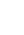 11111111122222233333344444455555566666677777788888899999910101010101011111111111111121212121212121313131313131314141414141414151515151515151616161616161617K117K117K117K117K117K117K117K217K217K217K217K217K217K217K317K317K3ООООООООООООООООООООООООООООКол-во уч.Кол-во уч.Кол-во уч.Кол-во уч.Кол-во уч.Макс
баллМакс
баллМакс
баллМакс
балл11111111111111111111111111111111111111111111111111111111111111111111112222222222222211111111111111111111111111112222222111Вся выборкаВся выборкаВся выборкаВся выборкаВся выборкаВся выборкаВся выборкаВся выборкаВся выборкаВся выборкаВся выборкаВся выборкаВся выборкаВся выборка3259183259183259183259183259186868686868686868688383838383838282828282827373737373738686868686868686868686868080808080807070707070704040404040409090909090908585858585858577777777777777333333333333338282828282828265656565656565535353535353535050505050505033333333333333323232Новгородская обл.Новгородская обл.Новгородская обл.Новгородская обл.Новгородская обл.Новгородская обл.Новгородская обл.Новгородская обл.6096096096096096096096096096096096096096096096096097676767676768585858585859090909090907676767676769191919191918888888888887777777777777070707070704242424242429191919191919292929292929285858585858585343434343434348787878787878760606060606060515151515151515959595959595943434343434343424242Марёвский муниципальный районМарёвский муниципальный районМарёвский муниципальный районМарёвский муниципальный районМарёвский муниципальный районМарёвский муниципальный район17171717171717171717171717171717175959595959598282828282828282828282824141414141411001001001001001008282828282827171717171715959595959591212121212127676767676767171717171717179797979797979262626262626268888888888888835353535353535535353535353533535353535353532323232323232292929Марёвская средняя школаМарёвская средняя школаМарёвская средняя школаМарёвская средняя школа17171717171717171717171717171717175959595959598282828282828282828282824141414141411001001001001001008282828282827171717171715959595959591212121212127676767676767171717171717179797979797979262626262626268888888888888835353535353535535353535353533535353535353532323232323232292929Поэлементный анализ выполнения заданий ВПР по географии показал, что у обучающихся 11  класса недостаточно сформированы базовые предметные компетентности.        Задания базового уровня сложности проверяли знания географической номенклатуры, основных фактов, причинно-следственных связей между географическими объектами и явлениями. Проверяли умение читать географические карты различного содержания, определять направления сторон горизонта.           Для выполнения заданий повышенного и высокого уровня сложности требовалось владение всем содержанием и спектром умений, обеспечивающих успешное продолжение географического образования. В результате выполнения работы наименьшее затруднения вызвали следующие задания:-работа по карте часовых поясов;-анализ содержания научного текста;-определение субъектов по описанию;-определение страны по названию столицы;-определение температуры в городах России;-определение стран, входящих в различные организации.К типичным ошибкам можно отнести следующие задания№ 9-работа с таблицей «Динамика объема промышленного производства»(обучающиеся не смогли сделать правильный выбор и обосновать его, не выполнили  15  человек ) №13- сопоставить ресурсообеспеченность стран по таблице и объяснить, с чем это связано.(не выполнили 13 человек)№ 16- объяснить прогноз (не выполнили 3 человека)№17 – объяснить воздействие на окружающую среду (не выполнили  12 человек) Средний балл выполнения ВПР по географии обучающимися 11  класса составил – 12,53 б.  Вывод: выполнение обучающимися 11 класса ВПР показало, что у большинства участников недостаточно  сформированы базовые географические компетенции, необходимые для повседневной жизни.  Поэлементный анализ выполнения заданий ВПР по географии показал, что у обучающихся 11  класса недостаточно сформированы базовые предметные компетентности.        Задания базового уровня сложности проверяли знания географической номенклатуры, основных фактов, причинно-следственных связей между географическими объектами и явлениями. Проверяли умение читать географические карты различного содержания, определять направления сторон горизонта.           Для выполнения заданий повышенного и высокого уровня сложности требовалось владение всем содержанием и спектром умений, обеспечивающих успешное продолжение географического образования. В результате выполнения работы наименьшее затруднения вызвали следующие задания:-работа по карте часовых поясов;-анализ содержания научного текста;-определение субъектов по описанию;-определение страны по названию столицы;-определение температуры в городах России;-определение стран, входящих в различные организации.К типичным ошибкам можно отнести следующие задания№ 9-работа с таблицей «Динамика объема промышленного производства»(обучающиеся не смогли сделать правильный выбор и обосновать его, не выполнили  15  человек ) №13- сопоставить ресурсообеспеченность стран по таблице и объяснить, с чем это связано.(не выполнили 13 человек)№ 16- объяснить прогноз (не выполнили 3 человека)№17 – объяснить воздействие на окружающую среду (не выполнили  12 человек) Средний балл выполнения ВПР по географии обучающимися 11  класса составил – 12,53 б.  Вывод: выполнение обучающимися 11 класса ВПР показало, что у большинства участников недостаточно  сформированы базовые географические компетенции, необходимые для повседневной жизни.  Поэлементный анализ выполнения заданий ВПР по географии показал, что у обучающихся 11  класса недостаточно сформированы базовые предметные компетентности.        Задания базового уровня сложности проверяли знания географической номенклатуры, основных фактов, причинно-следственных связей между географическими объектами и явлениями. Проверяли умение читать географические карты различного содержания, определять направления сторон горизонта.           Для выполнения заданий повышенного и высокого уровня сложности требовалось владение всем содержанием и спектром умений, обеспечивающих успешное продолжение географического образования. В результате выполнения работы наименьшее затруднения вызвали следующие задания:-работа по карте часовых поясов;-анализ содержания научного текста;-определение субъектов по описанию;-определение страны по названию столицы;-определение температуры в городах России;-определение стран, входящих в различные организации.К типичным ошибкам можно отнести следующие задания№ 9-работа с таблицей «Динамика объема промышленного производства»(обучающиеся не смогли сделать правильный выбор и обосновать его, не выполнили  15  человек ) №13- сопоставить ресурсообеспеченность стран по таблице и объяснить, с чем это связано.(не выполнили 13 человек)№ 16- объяснить прогноз (не выполнили 3 человека)№17 – объяснить воздействие на окружающую среду (не выполнили  12 человек) Средний балл выполнения ВПР по географии обучающимися 11  класса составил – 12,53 б.  Вывод: выполнение обучающимися 11 класса ВПР показало, что у большинства участников недостаточно  сформированы базовые географические компетенции, необходимые для повседневной жизни.  Поэлементный анализ выполнения заданий ВПР по географии показал, что у обучающихся 11  класса недостаточно сформированы базовые предметные компетентности.        Задания базового уровня сложности проверяли знания географической номенклатуры, основных фактов, причинно-следственных связей между географическими объектами и явлениями. Проверяли умение читать географические карты различного содержания, определять направления сторон горизонта.           Для выполнения заданий повышенного и высокого уровня сложности требовалось владение всем содержанием и спектром умений, обеспечивающих успешное продолжение географического образования. В результате выполнения работы наименьшее затруднения вызвали следующие задания:-работа по карте часовых поясов;-анализ содержания научного текста;-определение субъектов по описанию;-определение страны по названию столицы;-определение температуры в городах России;-определение стран, входящих в различные организации.К типичным ошибкам можно отнести следующие задания№ 9-работа с таблицей «Динамика объема промышленного производства»(обучающиеся не смогли сделать правильный выбор и обосновать его, не выполнили  15  человек ) №13- сопоставить ресурсообеспеченность стран по таблице и объяснить, с чем это связано.(не выполнили 13 человек)№ 16- объяснить прогноз (не выполнили 3 человека)№17 – объяснить воздействие на окружающую среду (не выполнили  12 человек) Средний балл выполнения ВПР по географии обучающимися 11  класса составил – 12,53 б.  Вывод: выполнение обучающимися 11 класса ВПР показало, что у большинства участников недостаточно  сформированы базовые географические компетенции, необходимые для повседневной жизни.  Поэлементный анализ выполнения заданий ВПР по географии показал, что у обучающихся 11  класса недостаточно сформированы базовые предметные компетентности.        Задания базового уровня сложности проверяли знания географической номенклатуры, основных фактов, причинно-следственных связей между географическими объектами и явлениями. Проверяли умение читать географические карты различного содержания, определять направления сторон горизонта.           Для выполнения заданий повышенного и высокого уровня сложности требовалось владение всем содержанием и спектром умений, обеспечивающих успешное продолжение географического образования. В результате выполнения работы наименьшее затруднения вызвали следующие задания:-работа по карте часовых поясов;-анализ содержания научного текста;-определение субъектов по описанию;-определение страны по названию столицы;-определение температуры в городах России;-определение стран, входящих в различные организации.К типичным ошибкам можно отнести следующие задания№ 9-работа с таблицей «Динамика объема промышленного производства»(обучающиеся не смогли сделать правильный выбор и обосновать его, не выполнили  15  человек ) №13- сопоставить ресурсообеспеченность стран по таблице и объяснить, с чем это связано.(не выполнили 13 человек)№ 16- объяснить прогноз (не выполнили 3 человека)№17 – объяснить воздействие на окружающую среду (не выполнили  12 человек) Средний балл выполнения ВПР по географии обучающимися 11  класса составил – 12,53 б.  Вывод: выполнение обучающимися 11 класса ВПР показало, что у большинства участников недостаточно  сформированы базовые географические компетенции, необходимые для повседневной жизни.  Поэлементный анализ выполнения заданий ВПР по географии показал, что у обучающихся 11  класса недостаточно сформированы базовые предметные компетентности.        Задания базового уровня сложности проверяли знания географической номенклатуры, основных фактов, причинно-следственных связей между географическими объектами и явлениями. Проверяли умение читать географические карты различного содержания, определять направления сторон горизонта.           Для выполнения заданий повышенного и высокого уровня сложности требовалось владение всем содержанием и спектром умений, обеспечивающих успешное продолжение географического образования. В результате выполнения работы наименьшее затруднения вызвали следующие задания:-работа по карте часовых поясов;-анализ содержания научного текста;-определение субъектов по описанию;-определение страны по названию столицы;-определение температуры в городах России;-определение стран, входящих в различные организации.К типичным ошибкам можно отнести следующие задания№ 9-работа с таблицей «Динамика объема промышленного производства»(обучающиеся не смогли сделать правильный выбор и обосновать его, не выполнили  15  человек ) №13- сопоставить ресурсообеспеченность стран по таблице и объяснить, с чем это связано.(не выполнили 13 человек)№ 16- объяснить прогноз (не выполнили 3 человека)№17 – объяснить воздействие на окружающую среду (не выполнили  12 человек) Средний балл выполнения ВПР по географии обучающимися 11  класса составил – 12,53 б.  Вывод: выполнение обучающимися 11 класса ВПР показало, что у большинства участников недостаточно  сформированы базовые географические компетенции, необходимые для повседневной жизни.  Поэлементный анализ выполнения заданий ВПР по географии показал, что у обучающихся 11  класса недостаточно сформированы базовые предметные компетентности.        Задания базового уровня сложности проверяли знания географической номенклатуры, основных фактов, причинно-следственных связей между географическими объектами и явлениями. Проверяли умение читать географические карты различного содержания, определять направления сторон горизонта.           Для выполнения заданий повышенного и высокого уровня сложности требовалось владение всем содержанием и спектром умений, обеспечивающих успешное продолжение географического образования. В результате выполнения работы наименьшее затруднения вызвали следующие задания:-работа по карте часовых поясов;-анализ содержания научного текста;-определение субъектов по описанию;-определение страны по названию столицы;-определение температуры в городах России;-определение стран, входящих в различные организации.К типичным ошибкам можно отнести следующие задания№ 9-работа с таблицей «Динамика объема промышленного производства»(обучающиеся не смогли сделать правильный выбор и обосновать его, не выполнили  15  человек ) №13- сопоставить ресурсообеспеченность стран по таблице и объяснить, с чем это связано.(не выполнили 13 человек)№ 16- объяснить прогноз (не выполнили 3 человека)№17 – объяснить воздействие на окружающую среду (не выполнили  12 человек) Средний балл выполнения ВПР по географии обучающимися 11  класса составил – 12,53 б.  Вывод: выполнение обучающимися 11 класса ВПР показало, что у большинства участников недостаточно  сформированы базовые географические компетенции, необходимые для повседневной жизни.  Поэлементный анализ выполнения заданий ВПР по географии показал, что у обучающихся 11  класса недостаточно сформированы базовые предметные компетентности.        Задания базового уровня сложности проверяли знания географической номенклатуры, основных фактов, причинно-следственных связей между географическими объектами и явлениями. Проверяли умение читать географические карты различного содержания, определять направления сторон горизонта.           Для выполнения заданий повышенного и высокого уровня сложности требовалось владение всем содержанием и спектром умений, обеспечивающих успешное продолжение географического образования. В результате выполнения работы наименьшее затруднения вызвали следующие задания:-работа по карте часовых поясов;-анализ содержания научного текста;-определение субъектов по описанию;-определение страны по названию столицы;-определение температуры в городах России;-определение стран, входящих в различные организации.К типичным ошибкам можно отнести следующие задания№ 9-работа с таблицей «Динамика объема промышленного производства»(обучающиеся не смогли сделать правильный выбор и обосновать его, не выполнили  15  человек ) №13- сопоставить ресурсообеспеченность стран по таблице и объяснить, с чем это связано.(не выполнили 13 человек)№ 16- объяснить прогноз (не выполнили 3 человека)№17 – объяснить воздействие на окружающую среду (не выполнили  12 человек) Средний балл выполнения ВПР по географии обучающимися 11  класса составил – 12,53 б.  Вывод: выполнение обучающимися 11 класса ВПР показало, что у большинства участников недостаточно  сформированы базовые географические компетенции, необходимые для повседневной жизни.  Поэлементный анализ выполнения заданий ВПР по географии показал, что у обучающихся 11  класса недостаточно сформированы базовые предметные компетентности.        Задания базового уровня сложности проверяли знания географической номенклатуры, основных фактов, причинно-следственных связей между географическими объектами и явлениями. Проверяли умение читать географические карты различного содержания, определять направления сторон горизонта.           Для выполнения заданий повышенного и высокого уровня сложности требовалось владение всем содержанием и спектром умений, обеспечивающих успешное продолжение географического образования. В результате выполнения работы наименьшее затруднения вызвали следующие задания:-работа по карте часовых поясов;-анализ содержания научного текста;-определение субъектов по описанию;-определение страны по названию столицы;-определение температуры в городах России;-определение стран, входящих в различные организации.К типичным ошибкам можно отнести следующие задания№ 9-работа с таблицей «Динамика объема промышленного производства»(обучающиеся не смогли сделать правильный выбор и обосновать его, не выполнили  15  человек ) №13- сопоставить ресурсообеспеченность стран по таблице и объяснить, с чем это связано.(не выполнили 13 человек)№ 16- объяснить прогноз (не выполнили 3 человека)№17 – объяснить воздействие на окружающую среду (не выполнили  12 человек) Средний балл выполнения ВПР по географии обучающимися 11  класса составил – 12,53 б.  Вывод: выполнение обучающимися 11 класса ВПР показало, что у большинства участников недостаточно  сформированы базовые географические компетенции, необходимые для повседневной жизни.  Поэлементный анализ выполнения заданий ВПР по географии показал, что у обучающихся 11  класса недостаточно сформированы базовые предметные компетентности.        Задания базового уровня сложности проверяли знания географической номенклатуры, основных фактов, причинно-следственных связей между географическими объектами и явлениями. Проверяли умение читать географические карты различного содержания, определять направления сторон горизонта.           Для выполнения заданий повышенного и высокого уровня сложности требовалось владение всем содержанием и спектром умений, обеспечивающих успешное продолжение географического образования. В результате выполнения работы наименьшее затруднения вызвали следующие задания:-работа по карте часовых поясов;-анализ содержания научного текста;-определение субъектов по описанию;-определение страны по названию столицы;-определение температуры в городах России;-определение стран, входящих в различные организации.К типичным ошибкам можно отнести следующие задания№ 9-работа с таблицей «Динамика объема промышленного производства»(обучающиеся не смогли сделать правильный выбор и обосновать его, не выполнили  15  человек ) №13- сопоставить ресурсообеспеченность стран по таблице и объяснить, с чем это связано.(не выполнили 13 человек)№ 16- объяснить прогноз (не выполнили 3 человека)№17 – объяснить воздействие на окружающую среду (не выполнили  12 человек) Средний балл выполнения ВПР по географии обучающимися 11  класса составил – 12,53 б.  Вывод: выполнение обучающимися 11 класса ВПР показало, что у большинства участников недостаточно  сформированы базовые географические компетенции, необходимые для повседневной жизни.  Поэлементный анализ выполнения заданий ВПР по географии показал, что у обучающихся 11  класса недостаточно сформированы базовые предметные компетентности.        Задания базового уровня сложности проверяли знания географической номенклатуры, основных фактов, причинно-следственных связей между географическими объектами и явлениями. Проверяли умение читать географические карты различного содержания, определять направления сторон горизонта.           Для выполнения заданий повышенного и высокого уровня сложности требовалось владение всем содержанием и спектром умений, обеспечивающих успешное продолжение географического образования. В результате выполнения работы наименьшее затруднения вызвали следующие задания:-работа по карте часовых поясов;-анализ содержания научного текста;-определение субъектов по описанию;-определение страны по названию столицы;-определение температуры в городах России;-определение стран, входящих в различные организации.К типичным ошибкам можно отнести следующие задания№ 9-работа с таблицей «Динамика объема промышленного производства»(обучающиеся не смогли сделать правильный выбор и обосновать его, не выполнили  15  человек ) №13- сопоставить ресурсообеспеченность стран по таблице и объяснить, с чем это связано.(не выполнили 13 человек)№ 16- объяснить прогноз (не выполнили 3 человека)№17 – объяснить воздействие на окружающую среду (не выполнили  12 человек) Средний балл выполнения ВПР по географии обучающимися 11  класса составил – 12,53 б.  Вывод: выполнение обучающимися 11 класса ВПР показало, что у большинства участников недостаточно  сформированы базовые географические компетенции, необходимые для повседневной жизни.  Поэлементный анализ выполнения заданий ВПР по географии показал, что у обучающихся 11  класса недостаточно сформированы базовые предметные компетентности.        Задания базового уровня сложности проверяли знания географической номенклатуры, основных фактов, причинно-следственных связей между географическими объектами и явлениями. Проверяли умение читать географические карты различного содержания, определять направления сторон горизонта.           Для выполнения заданий повышенного и высокого уровня сложности требовалось владение всем содержанием и спектром умений, обеспечивающих успешное продолжение географического образования. В результате выполнения работы наименьшее затруднения вызвали следующие задания:-работа по карте часовых поясов;-анализ содержания научного текста;-определение субъектов по описанию;-определение страны по названию столицы;-определение температуры в городах России;-определение стран, входящих в различные организации.К типичным ошибкам можно отнести следующие задания№ 9-работа с таблицей «Динамика объема промышленного производства»(обучающиеся не смогли сделать правильный выбор и обосновать его, не выполнили  15  человек ) №13- сопоставить ресурсообеспеченность стран по таблице и объяснить, с чем это связано.(не выполнили 13 человек)№ 16- объяснить прогноз (не выполнили 3 человека)№17 – объяснить воздействие на окружающую среду (не выполнили  12 человек) Средний балл выполнения ВПР по географии обучающимися 11  класса составил – 12,53 б.  Вывод: выполнение обучающимися 11 класса ВПР показало, что у большинства участников недостаточно  сформированы базовые географические компетенции, необходимые для повседневной жизни.  Поэлементный анализ выполнения заданий ВПР по географии показал, что у обучающихся 11  класса недостаточно сформированы базовые предметные компетентности.        Задания базового уровня сложности проверяли знания географической номенклатуры, основных фактов, причинно-следственных связей между географическими объектами и явлениями. Проверяли умение читать географические карты различного содержания, определять направления сторон горизонта.           Для выполнения заданий повышенного и высокого уровня сложности требовалось владение всем содержанием и спектром умений, обеспечивающих успешное продолжение географического образования. В результате выполнения работы наименьшее затруднения вызвали следующие задания:-работа по карте часовых поясов;-анализ содержания научного текста;-определение субъектов по описанию;-определение страны по названию столицы;-определение температуры в городах России;-определение стран, входящих в различные организации.К типичным ошибкам можно отнести следующие задания№ 9-работа с таблицей «Динамика объема промышленного производства»(обучающиеся не смогли сделать правильный выбор и обосновать его, не выполнили  15  человек ) №13- сопоставить ресурсообеспеченность стран по таблице и объяснить, с чем это связано.(не выполнили 13 человек)№ 16- объяснить прогноз (не выполнили 3 человека)№17 – объяснить воздействие на окружающую среду (не выполнили  12 человек) Средний балл выполнения ВПР по географии обучающимися 11  класса составил – 12,53 б.  Вывод: выполнение обучающимися 11 класса ВПР показало, что у большинства участников недостаточно  сформированы базовые географические компетенции, необходимые для повседневной жизни.  Поэлементный анализ выполнения заданий ВПР по географии показал, что у обучающихся 11  класса недостаточно сформированы базовые предметные компетентности.        Задания базового уровня сложности проверяли знания географической номенклатуры, основных фактов, причинно-следственных связей между географическими объектами и явлениями. Проверяли умение читать географические карты различного содержания, определять направления сторон горизонта.           Для выполнения заданий повышенного и высокого уровня сложности требовалось владение всем содержанием и спектром умений, обеспечивающих успешное продолжение географического образования. В результате выполнения работы наименьшее затруднения вызвали следующие задания:-работа по карте часовых поясов;-анализ содержания научного текста;-определение субъектов по описанию;-определение страны по названию столицы;-определение температуры в городах России;-определение стран, входящих в различные организации.К типичным ошибкам можно отнести следующие задания№ 9-работа с таблицей «Динамика объема промышленного производства»(обучающиеся не смогли сделать правильный выбор и обосновать его, не выполнили  15  человек ) №13- сопоставить ресурсообеспеченность стран по таблице и объяснить, с чем это связано.(не выполнили 13 человек)№ 16- объяснить прогноз (не выполнили 3 человека)№17 – объяснить воздействие на окружающую среду (не выполнили  12 человек) Средний балл выполнения ВПР по географии обучающимися 11  класса составил – 12,53 б.  Вывод: выполнение обучающимися 11 класса ВПР показало, что у большинства участников недостаточно  сформированы базовые географические компетенции, необходимые для повседневной жизни.  Поэлементный анализ выполнения заданий ВПР по географии показал, что у обучающихся 11  класса недостаточно сформированы базовые предметные компетентности.        Задания базового уровня сложности проверяли знания географической номенклатуры, основных фактов, причинно-следственных связей между географическими объектами и явлениями. Проверяли умение читать географические карты различного содержания, определять направления сторон горизонта.           Для выполнения заданий повышенного и высокого уровня сложности требовалось владение всем содержанием и спектром умений, обеспечивающих успешное продолжение географического образования. В результате выполнения работы наименьшее затруднения вызвали следующие задания:-работа по карте часовых поясов;-анализ содержания научного текста;-определение субъектов по описанию;-определение страны по названию столицы;-определение температуры в городах России;-определение стран, входящих в различные организации.К типичным ошибкам можно отнести следующие задания№ 9-работа с таблицей «Динамика объема промышленного производства»(обучающиеся не смогли сделать правильный выбор и обосновать его, не выполнили  15  человек ) №13- сопоставить ресурсообеспеченность стран по таблице и объяснить, с чем это связано.(не выполнили 13 человек)№ 16- объяснить прогноз (не выполнили 3 человека)№17 – объяснить воздействие на окружающую среду (не выполнили  12 человек) Средний балл выполнения ВПР по географии обучающимися 11  класса составил – 12,53 б.  Вывод: выполнение обучающимися 11 класса ВПР показало, что у большинства участников недостаточно  сформированы базовые географические компетенции, необходимые для повседневной жизни.  Поэлементный анализ выполнения заданий ВПР по географии показал, что у обучающихся 11  класса недостаточно сформированы базовые предметные компетентности.        Задания базового уровня сложности проверяли знания географической номенклатуры, основных фактов, причинно-следственных связей между географическими объектами и явлениями. Проверяли умение читать географические карты различного содержания, определять направления сторон горизонта.           Для выполнения заданий повышенного и высокого уровня сложности требовалось владение всем содержанием и спектром умений, обеспечивающих успешное продолжение географического образования. В результате выполнения работы наименьшее затруднения вызвали следующие задания:-работа по карте часовых поясов;-анализ содержания научного текста;-определение субъектов по описанию;-определение страны по названию столицы;-определение температуры в городах России;-определение стран, входящих в различные организации.К типичным ошибкам можно отнести следующие задания№ 9-работа с таблицей «Динамика объема промышленного производства»(обучающиеся не смогли сделать правильный выбор и обосновать его, не выполнили  15  человек ) №13- сопоставить ресурсообеспеченность стран по таблице и объяснить, с чем это связано.(не выполнили 13 человек)№ 16- объяснить прогноз (не выполнили 3 человека)№17 – объяснить воздействие на окружающую среду (не выполнили  12 человек) Средний балл выполнения ВПР по географии обучающимися 11  класса составил – 12,53 б.  Вывод: выполнение обучающимися 11 класса ВПР показало, что у большинства участников недостаточно  сформированы базовые географические компетенции, необходимые для повседневной жизни.  Поэлементный анализ выполнения заданий ВПР по географии показал, что у обучающихся 11  класса недостаточно сформированы базовые предметные компетентности.        Задания базового уровня сложности проверяли знания географической номенклатуры, основных фактов, причинно-следственных связей между географическими объектами и явлениями. Проверяли умение читать географические карты различного содержания, определять направления сторон горизонта.           Для выполнения заданий повышенного и высокого уровня сложности требовалось владение всем содержанием и спектром умений, обеспечивающих успешное продолжение географического образования. В результате выполнения работы наименьшее затруднения вызвали следующие задания:-работа по карте часовых поясов;-анализ содержания научного текста;-определение субъектов по описанию;-определение страны по названию столицы;-определение температуры в городах России;-определение стран, входящих в различные организации.К типичным ошибкам можно отнести следующие задания№ 9-работа с таблицей «Динамика объема промышленного производства»(обучающиеся не смогли сделать правильный выбор и обосновать его, не выполнили  15  человек ) №13- сопоставить ресурсообеспеченность стран по таблице и объяснить, с чем это связано.(не выполнили 13 человек)№ 16- объяснить прогноз (не выполнили 3 человека)№17 – объяснить воздействие на окружающую среду (не выполнили  12 человек) Средний балл выполнения ВПР по географии обучающимися 11  класса составил – 12,53 б.  Вывод: выполнение обучающимися 11 класса ВПР показало, что у большинства участников недостаточно  сформированы базовые географические компетенции, необходимые для повседневной жизни.  Поэлементный анализ выполнения заданий ВПР по географии показал, что у обучающихся 11  класса недостаточно сформированы базовые предметные компетентности.        Задания базового уровня сложности проверяли знания географической номенклатуры, основных фактов, причинно-следственных связей между географическими объектами и явлениями. Проверяли умение читать географические карты различного содержания, определять направления сторон горизонта.           Для выполнения заданий повышенного и высокого уровня сложности требовалось владение всем содержанием и спектром умений, обеспечивающих успешное продолжение географического образования. В результате выполнения работы наименьшее затруднения вызвали следующие задания:-работа по карте часовых поясов;-анализ содержания научного текста;-определение субъектов по описанию;-определение страны по названию столицы;-определение температуры в городах России;-определение стран, входящих в различные организации.К типичным ошибкам можно отнести следующие задания№ 9-работа с таблицей «Динамика объема промышленного производства»(обучающиеся не смогли сделать правильный выбор и обосновать его, не выполнили  15  человек ) №13- сопоставить ресурсообеспеченность стран по таблице и объяснить, с чем это связано.(не выполнили 13 человек)№ 16- объяснить прогноз (не выполнили 3 человека)№17 – объяснить воздействие на окружающую среду (не выполнили  12 человек) Средний балл выполнения ВПР по географии обучающимися 11  класса составил – 12,53 б.  Вывод: выполнение обучающимися 11 класса ВПР показало, что у большинства участников недостаточно  сформированы базовые географические компетенции, необходимые для повседневной жизни.  Поэлементный анализ выполнения заданий ВПР по географии показал, что у обучающихся 11  класса недостаточно сформированы базовые предметные компетентности.        Задания базового уровня сложности проверяли знания географической номенклатуры, основных фактов, причинно-следственных связей между географическими объектами и явлениями. Проверяли умение читать географические карты различного содержания, определять направления сторон горизонта.           Для выполнения заданий повышенного и высокого уровня сложности требовалось владение всем содержанием и спектром умений, обеспечивающих успешное продолжение географического образования. В результате выполнения работы наименьшее затруднения вызвали следующие задания:-работа по карте часовых поясов;-анализ содержания научного текста;-определение субъектов по описанию;-определение страны по названию столицы;-определение температуры в городах России;-определение стран, входящих в различные организации.К типичным ошибкам можно отнести следующие задания№ 9-работа с таблицей «Динамика объема промышленного производства»(обучающиеся не смогли сделать правильный выбор и обосновать его, не выполнили  15  человек ) №13- сопоставить ресурсообеспеченность стран по таблице и объяснить, с чем это связано.(не выполнили 13 человек)№ 16- объяснить прогноз (не выполнили 3 человека)№17 – объяснить воздействие на окружающую среду (не выполнили  12 человек) Средний балл выполнения ВПР по географии обучающимися 11  класса составил – 12,53 б.  Вывод: выполнение обучающимися 11 класса ВПР показало, что у большинства участников недостаточно  сформированы базовые географические компетенции, необходимые для повседневной жизни.  Поэлементный анализ выполнения заданий ВПР по географии показал, что у обучающихся 11  класса недостаточно сформированы базовые предметные компетентности.        Задания базового уровня сложности проверяли знания географической номенклатуры, основных фактов, причинно-следственных связей между географическими объектами и явлениями. Проверяли умение читать географические карты различного содержания, определять направления сторон горизонта.           Для выполнения заданий повышенного и высокого уровня сложности требовалось владение всем содержанием и спектром умений, обеспечивающих успешное продолжение географического образования. В результате выполнения работы наименьшее затруднения вызвали следующие задания:-работа по карте часовых поясов;-анализ содержания научного текста;-определение субъектов по описанию;-определение страны по названию столицы;-определение температуры в городах России;-определение стран, входящих в различные организации.К типичным ошибкам можно отнести следующие задания№ 9-работа с таблицей «Динамика объема промышленного производства»(обучающиеся не смогли сделать правильный выбор и обосновать его, не выполнили  15  человек ) №13- сопоставить ресурсообеспеченность стран по таблице и объяснить, с чем это связано.(не выполнили 13 человек)№ 16- объяснить прогноз (не выполнили 3 человека)№17 – объяснить воздействие на окружающую среду (не выполнили  12 человек) Средний балл выполнения ВПР по географии обучающимися 11  класса составил – 12,53 б.  Вывод: выполнение обучающимися 11 класса ВПР показало, что у большинства участников недостаточно  сформированы базовые географические компетенции, необходимые для повседневной жизни.  Поэлементный анализ выполнения заданий ВПР по географии показал, что у обучающихся 11  класса недостаточно сформированы базовые предметные компетентности.        Задания базового уровня сложности проверяли знания географической номенклатуры, основных фактов, причинно-следственных связей между географическими объектами и явлениями. Проверяли умение читать географические карты различного содержания, определять направления сторон горизонта.           Для выполнения заданий повышенного и высокого уровня сложности требовалось владение всем содержанием и спектром умений, обеспечивающих успешное продолжение географического образования. В результате выполнения работы наименьшее затруднения вызвали следующие задания:-работа по карте часовых поясов;-анализ содержания научного текста;-определение субъектов по описанию;-определение страны по названию столицы;-определение температуры в городах России;-определение стран, входящих в различные организации.К типичным ошибкам можно отнести следующие задания№ 9-работа с таблицей «Динамика объема промышленного производства»(обучающиеся не смогли сделать правильный выбор и обосновать его, не выполнили  15  человек ) №13- сопоставить ресурсообеспеченность стран по таблице и объяснить, с чем это связано.(не выполнили 13 человек)№ 16- объяснить прогноз (не выполнили 3 человека)№17 – объяснить воздействие на окружающую среду (не выполнили  12 человек) Средний балл выполнения ВПР по географии обучающимися 11  класса составил – 12,53 б.  Вывод: выполнение обучающимися 11 класса ВПР показало, что у большинства участников недостаточно  сформированы базовые географические компетенции, необходимые для повседневной жизни.  Поэлементный анализ выполнения заданий ВПР по географии показал, что у обучающихся 11  класса недостаточно сформированы базовые предметные компетентности.        Задания базового уровня сложности проверяли знания географической номенклатуры, основных фактов, причинно-следственных связей между географическими объектами и явлениями. Проверяли умение читать географические карты различного содержания, определять направления сторон горизонта.           Для выполнения заданий повышенного и высокого уровня сложности требовалось владение всем содержанием и спектром умений, обеспечивающих успешное продолжение географического образования. В результате выполнения работы наименьшее затруднения вызвали следующие задания:-работа по карте часовых поясов;-анализ содержания научного текста;-определение субъектов по описанию;-определение страны по названию столицы;-определение температуры в городах России;-определение стран, входящих в различные организации.К типичным ошибкам можно отнести следующие задания№ 9-работа с таблицей «Динамика объема промышленного производства»(обучающиеся не смогли сделать правильный выбор и обосновать его, не выполнили  15  человек ) №13- сопоставить ресурсообеспеченность стран по таблице и объяснить, с чем это связано.(не выполнили 13 человек)№ 16- объяснить прогноз (не выполнили 3 человека)№17 – объяснить воздействие на окружающую среду (не выполнили  12 человек) Средний балл выполнения ВПР по географии обучающимися 11  класса составил – 12,53 б.  Вывод: выполнение обучающимися 11 класса ВПР показало, что у большинства участников недостаточно  сформированы базовые географические компетенции, необходимые для повседневной жизни.  Поэлементный анализ выполнения заданий ВПР по географии показал, что у обучающихся 11  класса недостаточно сформированы базовые предметные компетентности.        Задания базового уровня сложности проверяли знания географической номенклатуры, основных фактов, причинно-следственных связей между географическими объектами и явлениями. Проверяли умение читать географические карты различного содержания, определять направления сторон горизонта.           Для выполнения заданий повышенного и высокого уровня сложности требовалось владение всем содержанием и спектром умений, обеспечивающих успешное продолжение географического образования. В результате выполнения работы наименьшее затруднения вызвали следующие задания:-работа по карте часовых поясов;-анализ содержания научного текста;-определение субъектов по описанию;-определение страны по названию столицы;-определение температуры в городах России;-определение стран, входящих в различные организации.К типичным ошибкам можно отнести следующие задания№ 9-работа с таблицей «Динамика объема промышленного производства»(обучающиеся не смогли сделать правильный выбор и обосновать его, не выполнили  15  человек ) №13- сопоставить ресурсообеспеченность стран по таблице и объяснить, с чем это связано.(не выполнили 13 человек)№ 16- объяснить прогноз (не выполнили 3 человека)№17 – объяснить воздействие на окружающую среду (не выполнили  12 человек) Средний балл выполнения ВПР по географии обучающимися 11  класса составил – 12,53 б.  Вывод: выполнение обучающимися 11 класса ВПР показало, что у большинства участников недостаточно  сформированы базовые географические компетенции, необходимые для повседневной жизни.  Поэлементный анализ выполнения заданий ВПР по географии показал, что у обучающихся 11  класса недостаточно сформированы базовые предметные компетентности.        Задания базового уровня сложности проверяли знания географической номенклатуры, основных фактов, причинно-следственных связей между географическими объектами и явлениями. Проверяли умение читать географические карты различного содержания, определять направления сторон горизонта.           Для выполнения заданий повышенного и высокого уровня сложности требовалось владение всем содержанием и спектром умений, обеспечивающих успешное продолжение географического образования. В результате выполнения работы наименьшее затруднения вызвали следующие задания:-работа по карте часовых поясов;-анализ содержания научного текста;-определение субъектов по описанию;-определение страны по названию столицы;-определение температуры в городах России;-определение стран, входящих в различные организации.К типичным ошибкам можно отнести следующие задания№ 9-работа с таблицей «Динамика объема промышленного производства»(обучающиеся не смогли сделать правильный выбор и обосновать его, не выполнили  15  человек ) №13- сопоставить ресурсообеспеченность стран по таблице и объяснить, с чем это связано.(не выполнили 13 человек)№ 16- объяснить прогноз (не выполнили 3 человека)№17 – объяснить воздействие на окружающую среду (не выполнили  12 человек) Средний балл выполнения ВПР по географии обучающимися 11  класса составил – 12,53 б.  Вывод: выполнение обучающимися 11 класса ВПР показало, что у большинства участников недостаточно  сформированы базовые географические компетенции, необходимые для повседневной жизни.  Поэлементный анализ выполнения заданий ВПР по географии показал, что у обучающихся 11  класса недостаточно сформированы базовые предметные компетентности.        Задания базового уровня сложности проверяли знания географической номенклатуры, основных фактов, причинно-следственных связей между географическими объектами и явлениями. Проверяли умение читать географические карты различного содержания, определять направления сторон горизонта.           Для выполнения заданий повышенного и высокого уровня сложности требовалось владение всем содержанием и спектром умений, обеспечивающих успешное продолжение географического образования. В результате выполнения работы наименьшее затруднения вызвали следующие задания:-работа по карте часовых поясов;-анализ содержания научного текста;-определение субъектов по описанию;-определение страны по названию столицы;-определение температуры в городах России;-определение стран, входящих в различные организации.К типичным ошибкам можно отнести следующие задания№ 9-работа с таблицей «Динамика объема промышленного производства»(обучающиеся не смогли сделать правильный выбор и обосновать его, не выполнили  15  человек ) №13- сопоставить ресурсообеспеченность стран по таблице и объяснить, с чем это связано.(не выполнили 13 человек)№ 16- объяснить прогноз (не выполнили 3 человека)№17 – объяснить воздействие на окружающую среду (не выполнили  12 человек) Средний балл выполнения ВПР по географии обучающимися 11  класса составил – 12,53 б.  Вывод: выполнение обучающимися 11 класса ВПР показало, что у большинства участников недостаточно  сформированы базовые географические компетенции, необходимые для повседневной жизни.  Поэлементный анализ выполнения заданий ВПР по географии показал, что у обучающихся 11  класса недостаточно сформированы базовые предметные компетентности.        Задания базового уровня сложности проверяли знания географической номенклатуры, основных фактов, причинно-следственных связей между географическими объектами и явлениями. Проверяли умение читать географические карты различного содержания, определять направления сторон горизонта.           Для выполнения заданий повышенного и высокого уровня сложности требовалось владение всем содержанием и спектром умений, обеспечивающих успешное продолжение географического образования. В результате выполнения работы наименьшее затруднения вызвали следующие задания:-работа по карте часовых поясов;-анализ содержания научного текста;-определение субъектов по описанию;-определение страны по названию столицы;-определение температуры в городах России;-определение стран, входящих в различные организации.К типичным ошибкам можно отнести следующие задания№ 9-работа с таблицей «Динамика объема промышленного производства»(обучающиеся не смогли сделать правильный выбор и обосновать его, не выполнили  15  человек ) №13- сопоставить ресурсообеспеченность стран по таблице и объяснить, с чем это связано.(не выполнили 13 человек)№ 16- объяснить прогноз (не выполнили 3 человека)№17 – объяснить воздействие на окружающую среду (не выполнили  12 человек) Средний балл выполнения ВПР по географии обучающимися 11  класса составил – 12,53 б.  Вывод: выполнение обучающимися 11 класса ВПР показало, что у большинства участников недостаточно  сформированы базовые географические компетенции, необходимые для повседневной жизни.  Поэлементный анализ выполнения заданий ВПР по географии показал, что у обучающихся 11  класса недостаточно сформированы базовые предметные компетентности.        Задания базового уровня сложности проверяли знания географической номенклатуры, основных фактов, причинно-следственных связей между географическими объектами и явлениями. Проверяли умение читать географические карты различного содержания, определять направления сторон горизонта.           Для выполнения заданий повышенного и высокого уровня сложности требовалось владение всем содержанием и спектром умений, обеспечивающих успешное продолжение географического образования. В результате выполнения работы наименьшее затруднения вызвали следующие задания:-работа по карте часовых поясов;-анализ содержания научного текста;-определение субъектов по описанию;-определение страны по названию столицы;-определение температуры в городах России;-определение стран, входящих в различные организации.К типичным ошибкам можно отнести следующие задания№ 9-работа с таблицей «Динамика объема промышленного производства»(обучающиеся не смогли сделать правильный выбор и обосновать его, не выполнили  15  человек ) №13- сопоставить ресурсообеспеченность стран по таблице и объяснить, с чем это связано.(не выполнили 13 человек)№ 16- объяснить прогноз (не выполнили 3 человека)№17 – объяснить воздействие на окружающую среду (не выполнили  12 человек) Средний балл выполнения ВПР по географии обучающимися 11  класса составил – 12,53 б.  Вывод: выполнение обучающимися 11 класса ВПР показало, что у большинства участников недостаточно  сформированы базовые географические компетенции, необходимые для повседневной жизни.  Поэлементный анализ выполнения заданий ВПР по географии показал, что у обучающихся 11  класса недостаточно сформированы базовые предметные компетентности.        Задания базового уровня сложности проверяли знания географической номенклатуры, основных фактов, причинно-следственных связей между географическими объектами и явлениями. Проверяли умение читать географические карты различного содержания, определять направления сторон горизонта.           Для выполнения заданий повышенного и высокого уровня сложности требовалось владение всем содержанием и спектром умений, обеспечивающих успешное продолжение географического образования. В результате выполнения работы наименьшее затруднения вызвали следующие задания:-работа по карте часовых поясов;-анализ содержания научного текста;-определение субъектов по описанию;-определение страны по названию столицы;-определение температуры в городах России;-определение стран, входящих в различные организации.К типичным ошибкам можно отнести следующие задания№ 9-работа с таблицей «Динамика объема промышленного производства»(обучающиеся не смогли сделать правильный выбор и обосновать его, не выполнили  15  человек ) №13- сопоставить ресурсообеспеченность стран по таблице и объяснить, с чем это связано.(не выполнили 13 человек)№ 16- объяснить прогноз (не выполнили 3 человека)№17 – объяснить воздействие на окружающую среду (не выполнили  12 человек) Средний балл выполнения ВПР по географии обучающимися 11  класса составил – 12,53 б.  Вывод: выполнение обучающимися 11 класса ВПР показало, что у большинства участников недостаточно  сформированы базовые географические компетенции, необходимые для повседневной жизни.  Поэлементный анализ выполнения заданий ВПР по географии показал, что у обучающихся 11  класса недостаточно сформированы базовые предметные компетентности.        Задания базового уровня сложности проверяли знания географической номенклатуры, основных фактов, причинно-следственных связей между географическими объектами и явлениями. Проверяли умение читать географические карты различного содержания, определять направления сторон горизонта.           Для выполнения заданий повышенного и высокого уровня сложности требовалось владение всем содержанием и спектром умений, обеспечивающих успешное продолжение географического образования. В результате выполнения работы наименьшее затруднения вызвали следующие задания:-работа по карте часовых поясов;-анализ содержания научного текста;-определение субъектов по описанию;-определение страны по названию столицы;-определение температуры в городах России;-определение стран, входящих в различные организации.К типичным ошибкам можно отнести следующие задания№ 9-работа с таблицей «Динамика объема промышленного производства»(обучающиеся не смогли сделать правильный выбор и обосновать его, не выполнили  15  человек ) №13- сопоставить ресурсообеспеченность стран по таблице и объяснить, с чем это связано.(не выполнили 13 человек)№ 16- объяснить прогноз (не выполнили 3 человека)№17 – объяснить воздействие на окружающую среду (не выполнили  12 человек) Средний балл выполнения ВПР по географии обучающимися 11  класса составил – 12,53 б.  Вывод: выполнение обучающимися 11 класса ВПР показало, что у большинства участников недостаточно  сформированы базовые географические компетенции, необходимые для повседневной жизни.  Поэлементный анализ выполнения заданий ВПР по географии показал, что у обучающихся 11  класса недостаточно сформированы базовые предметные компетентности.        Задания базового уровня сложности проверяли знания географической номенклатуры, основных фактов, причинно-следственных связей между географическими объектами и явлениями. Проверяли умение читать географические карты различного содержания, определять направления сторон горизонта.           Для выполнения заданий повышенного и высокого уровня сложности требовалось владение всем содержанием и спектром умений, обеспечивающих успешное продолжение географического образования. В результате выполнения работы наименьшее затруднения вызвали следующие задания:-работа по карте часовых поясов;-анализ содержания научного текста;-определение субъектов по описанию;-определение страны по названию столицы;-определение температуры в городах России;-определение стран, входящих в различные организации.К типичным ошибкам можно отнести следующие задания№ 9-работа с таблицей «Динамика объема промышленного производства»(обучающиеся не смогли сделать правильный выбор и обосновать его, не выполнили  15  человек ) №13- сопоставить ресурсообеспеченность стран по таблице и объяснить, с чем это связано.(не выполнили 13 человек)№ 16- объяснить прогноз (не выполнили 3 человека)№17 – объяснить воздействие на окружающую среду (не выполнили  12 человек) Средний балл выполнения ВПР по географии обучающимися 11  класса составил – 12,53 б.  Вывод: выполнение обучающимися 11 класса ВПР показало, что у большинства участников недостаточно  сформированы базовые географические компетенции, необходимые для повседневной жизни.  Поэлементный анализ выполнения заданий ВПР по географии показал, что у обучающихся 11  класса недостаточно сформированы базовые предметные компетентности.        Задания базового уровня сложности проверяли знания географической номенклатуры, основных фактов, причинно-следственных связей между географическими объектами и явлениями. Проверяли умение читать географические карты различного содержания, определять направления сторон горизонта.           Для выполнения заданий повышенного и высокого уровня сложности требовалось владение всем содержанием и спектром умений, обеспечивающих успешное продолжение географического образования. В результате выполнения работы наименьшее затруднения вызвали следующие задания:-работа по карте часовых поясов;-анализ содержания научного текста;-определение субъектов по описанию;-определение страны по названию столицы;-определение температуры в городах России;-определение стран, входящих в различные организации.К типичным ошибкам можно отнести следующие задания№ 9-работа с таблицей «Динамика объема промышленного производства»(обучающиеся не смогли сделать правильный выбор и обосновать его, не выполнили  15  человек ) №13- сопоставить ресурсообеспеченность стран по таблице и объяснить, с чем это связано.(не выполнили 13 человек)№ 16- объяснить прогноз (не выполнили 3 человека)№17 – объяснить воздействие на окружающую среду (не выполнили  12 человек) Средний балл выполнения ВПР по географии обучающимися 11  класса составил – 12,53 б.  Вывод: выполнение обучающимися 11 класса ВПР показало, что у большинства участников недостаточно  сформированы базовые географические компетенции, необходимые для повседневной жизни.  Поэлементный анализ выполнения заданий ВПР по географии показал, что у обучающихся 11  класса недостаточно сформированы базовые предметные компетентности.        Задания базового уровня сложности проверяли знания географической номенклатуры, основных фактов, причинно-следственных связей между географическими объектами и явлениями. Проверяли умение читать географические карты различного содержания, определять направления сторон горизонта.           Для выполнения заданий повышенного и высокого уровня сложности требовалось владение всем содержанием и спектром умений, обеспечивающих успешное продолжение географического образования. В результате выполнения работы наименьшее затруднения вызвали следующие задания:-работа по карте часовых поясов;-анализ содержания научного текста;-определение субъектов по описанию;-определение страны по названию столицы;-определение температуры в городах России;-определение стран, входящих в различные организации.К типичным ошибкам можно отнести следующие задания№ 9-работа с таблицей «Динамика объема промышленного производства»(обучающиеся не смогли сделать правильный выбор и обосновать его, не выполнили  15  человек ) №13- сопоставить ресурсообеспеченность стран по таблице и объяснить, с чем это связано.(не выполнили 13 человек)№ 16- объяснить прогноз (не выполнили 3 человека)№17 – объяснить воздействие на окружающую среду (не выполнили  12 человек) Средний балл выполнения ВПР по географии обучающимися 11  класса составил – 12,53 б.  Вывод: выполнение обучающимися 11 класса ВПР показало, что у большинства участников недостаточно  сформированы базовые географические компетенции, необходимые для повседневной жизни.  Поэлементный анализ выполнения заданий ВПР по географии показал, что у обучающихся 11  класса недостаточно сформированы базовые предметные компетентности.        Задания базового уровня сложности проверяли знания географической номенклатуры, основных фактов, причинно-следственных связей между географическими объектами и явлениями. Проверяли умение читать географические карты различного содержания, определять направления сторон горизонта.           Для выполнения заданий повышенного и высокого уровня сложности требовалось владение всем содержанием и спектром умений, обеспечивающих успешное продолжение географического образования. В результате выполнения работы наименьшее затруднения вызвали следующие задания:-работа по карте часовых поясов;-анализ содержания научного текста;-определение субъектов по описанию;-определение страны по названию столицы;-определение температуры в городах России;-определение стран, входящих в различные организации.К типичным ошибкам можно отнести следующие задания№ 9-работа с таблицей «Динамика объема промышленного производства»(обучающиеся не смогли сделать правильный выбор и обосновать его, не выполнили  15  человек ) №13- сопоставить ресурсообеспеченность стран по таблице и объяснить, с чем это связано.(не выполнили 13 человек)№ 16- объяснить прогноз (не выполнили 3 человека)№17 – объяснить воздействие на окружающую среду (не выполнили  12 человек) Средний балл выполнения ВПР по географии обучающимися 11  класса составил – 12,53 б.  Вывод: выполнение обучающимися 11 класса ВПР показало, что у большинства участников недостаточно  сформированы базовые географические компетенции, необходимые для повседневной жизни.  Поэлементный анализ выполнения заданий ВПР по географии показал, что у обучающихся 11  класса недостаточно сформированы базовые предметные компетентности.        Задания базового уровня сложности проверяли знания географической номенклатуры, основных фактов, причинно-следственных связей между географическими объектами и явлениями. Проверяли умение читать географические карты различного содержания, определять направления сторон горизонта.           Для выполнения заданий повышенного и высокого уровня сложности требовалось владение всем содержанием и спектром умений, обеспечивающих успешное продолжение географического образования. В результате выполнения работы наименьшее затруднения вызвали следующие задания:-работа по карте часовых поясов;-анализ содержания научного текста;-определение субъектов по описанию;-определение страны по названию столицы;-определение температуры в городах России;-определение стран, входящих в различные организации.К типичным ошибкам можно отнести следующие задания№ 9-работа с таблицей «Динамика объема промышленного производства»(обучающиеся не смогли сделать правильный выбор и обосновать его, не выполнили  15  человек ) №13- сопоставить ресурсообеспеченность стран по таблице и объяснить, с чем это связано.(не выполнили 13 человек)№ 16- объяснить прогноз (не выполнили 3 человека)№17 – объяснить воздействие на окружающую среду (не выполнили  12 человек) Средний балл выполнения ВПР по географии обучающимися 11  класса составил – 12,53 б.  Вывод: выполнение обучающимися 11 класса ВПР показало, что у большинства участников недостаточно  сформированы базовые географические компетенции, необходимые для повседневной жизни.  Поэлементный анализ выполнения заданий ВПР по географии показал, что у обучающихся 11  класса недостаточно сформированы базовые предметные компетентности.        Задания базового уровня сложности проверяли знания географической номенклатуры, основных фактов, причинно-следственных связей между географическими объектами и явлениями. Проверяли умение читать географические карты различного содержания, определять направления сторон горизонта.           Для выполнения заданий повышенного и высокого уровня сложности требовалось владение всем содержанием и спектром умений, обеспечивающих успешное продолжение географического образования. В результате выполнения работы наименьшее затруднения вызвали следующие задания:-работа по карте часовых поясов;-анализ содержания научного текста;-определение субъектов по описанию;-определение страны по названию столицы;-определение температуры в городах России;-определение стран, входящих в различные организации.К типичным ошибкам можно отнести следующие задания№ 9-работа с таблицей «Динамика объема промышленного производства»(обучающиеся не смогли сделать правильный выбор и обосновать его, не выполнили  15  человек ) №13- сопоставить ресурсообеспеченность стран по таблице и объяснить, с чем это связано.(не выполнили 13 человек)№ 16- объяснить прогноз (не выполнили 3 человека)№17 – объяснить воздействие на окружающую среду (не выполнили  12 человек) Средний балл выполнения ВПР по географии обучающимися 11  класса составил – 12,53 б.  Вывод: выполнение обучающимися 11 класса ВПР показало, что у большинства участников недостаточно  сформированы базовые географические компетенции, необходимые для повседневной жизни.  Поэлементный анализ выполнения заданий ВПР по географии показал, что у обучающихся 11  класса недостаточно сформированы базовые предметные компетентности.        Задания базового уровня сложности проверяли знания географической номенклатуры, основных фактов, причинно-следственных связей между географическими объектами и явлениями. Проверяли умение читать географические карты различного содержания, определять направления сторон горизонта.           Для выполнения заданий повышенного и высокого уровня сложности требовалось владение всем содержанием и спектром умений, обеспечивающих успешное продолжение географического образования. В результате выполнения работы наименьшее затруднения вызвали следующие задания:-работа по карте часовых поясов;-анализ содержания научного текста;-определение субъектов по описанию;-определение страны по названию столицы;-определение температуры в городах России;-определение стран, входящих в различные организации.К типичным ошибкам можно отнести следующие задания№ 9-работа с таблицей «Динамика объема промышленного производства»(обучающиеся не смогли сделать правильный выбор и обосновать его, не выполнили  15  человек ) №13- сопоставить ресурсообеспеченность стран по таблице и объяснить, с чем это связано.(не выполнили 13 человек)№ 16- объяснить прогноз (не выполнили 3 человека)№17 – объяснить воздействие на окружающую среду (не выполнили  12 человек) Средний балл выполнения ВПР по географии обучающимися 11  класса составил – 12,53 б.  Вывод: выполнение обучающимися 11 класса ВПР показало, что у большинства участников недостаточно  сформированы базовые географические компетенции, необходимые для повседневной жизни.  Поэлементный анализ выполнения заданий ВПР по географии показал, что у обучающихся 11  класса недостаточно сформированы базовые предметные компетентности.        Задания базового уровня сложности проверяли знания географической номенклатуры, основных фактов, причинно-следственных связей между географическими объектами и явлениями. Проверяли умение читать географические карты различного содержания, определять направления сторон горизонта.           Для выполнения заданий повышенного и высокого уровня сложности требовалось владение всем содержанием и спектром умений, обеспечивающих успешное продолжение географического образования. В результате выполнения работы наименьшее затруднения вызвали следующие задания:-работа по карте часовых поясов;-анализ содержания научного текста;-определение субъектов по описанию;-определение страны по названию столицы;-определение температуры в городах России;-определение стран, входящих в различные организации.К типичным ошибкам можно отнести следующие задания№ 9-работа с таблицей «Динамика объема промышленного производства»(обучающиеся не смогли сделать правильный выбор и обосновать его, не выполнили  15  человек ) №13- сопоставить ресурсообеспеченность стран по таблице и объяснить, с чем это связано.(не выполнили 13 человек)№ 16- объяснить прогноз (не выполнили 3 человека)№17 – объяснить воздействие на окружающую среду (не выполнили  12 человек) Средний балл выполнения ВПР по географии обучающимися 11  класса составил – 12,53 б.  Вывод: выполнение обучающимися 11 класса ВПР показало, что у большинства участников недостаточно  сформированы базовые географические компетенции, необходимые для повседневной жизни.  Поэлементный анализ выполнения заданий ВПР по географии показал, что у обучающихся 11  класса недостаточно сформированы базовые предметные компетентности.        Задания базового уровня сложности проверяли знания географической номенклатуры, основных фактов, причинно-следственных связей между географическими объектами и явлениями. Проверяли умение читать географические карты различного содержания, определять направления сторон горизонта.           Для выполнения заданий повышенного и высокого уровня сложности требовалось владение всем содержанием и спектром умений, обеспечивающих успешное продолжение географического образования. В результате выполнения работы наименьшее затруднения вызвали следующие задания:-работа по карте часовых поясов;-анализ содержания научного текста;-определение субъектов по описанию;-определение страны по названию столицы;-определение температуры в городах России;-определение стран, входящих в различные организации.К типичным ошибкам можно отнести следующие задания№ 9-работа с таблицей «Динамика объема промышленного производства»(обучающиеся не смогли сделать правильный выбор и обосновать его, не выполнили  15  человек ) №13- сопоставить ресурсообеспеченность стран по таблице и объяснить, с чем это связано.(не выполнили 13 человек)№ 16- объяснить прогноз (не выполнили 3 человека)№17 – объяснить воздействие на окружающую среду (не выполнили  12 человек) Средний балл выполнения ВПР по географии обучающимися 11  класса составил – 12,53 б.  Вывод: выполнение обучающимися 11 класса ВПР показало, что у большинства участников недостаточно  сформированы базовые географические компетенции, необходимые для повседневной жизни.  Поэлементный анализ выполнения заданий ВПР по географии показал, что у обучающихся 11  класса недостаточно сформированы базовые предметные компетентности.        Задания базового уровня сложности проверяли знания географической номенклатуры, основных фактов, причинно-следственных связей между географическими объектами и явлениями. Проверяли умение читать географические карты различного содержания, определять направления сторон горизонта.           Для выполнения заданий повышенного и высокого уровня сложности требовалось владение всем содержанием и спектром умений, обеспечивающих успешное продолжение географического образования. В результате выполнения работы наименьшее затруднения вызвали следующие задания:-работа по карте часовых поясов;-анализ содержания научного текста;-определение субъектов по описанию;-определение страны по названию столицы;-определение температуры в городах России;-определение стран, входящих в различные организации.К типичным ошибкам можно отнести следующие задания№ 9-работа с таблицей «Динамика объема промышленного производства»(обучающиеся не смогли сделать правильный выбор и обосновать его, не выполнили  15  человек ) №13- сопоставить ресурсообеспеченность стран по таблице и объяснить, с чем это связано.(не выполнили 13 человек)№ 16- объяснить прогноз (не выполнили 3 человека)№17 – объяснить воздействие на окружающую среду (не выполнили  12 человек) Средний балл выполнения ВПР по географии обучающимися 11  класса составил – 12,53 б.  Вывод: выполнение обучающимися 11 класса ВПР показало, что у большинства участников недостаточно  сформированы базовые географические компетенции, необходимые для повседневной жизни.  Поэлементный анализ выполнения заданий ВПР по географии показал, что у обучающихся 11  класса недостаточно сформированы базовые предметные компетентности.        Задания базового уровня сложности проверяли знания географической номенклатуры, основных фактов, причинно-следственных связей между географическими объектами и явлениями. Проверяли умение читать географические карты различного содержания, определять направления сторон горизонта.           Для выполнения заданий повышенного и высокого уровня сложности требовалось владение всем содержанием и спектром умений, обеспечивающих успешное продолжение географического образования. В результате выполнения работы наименьшее затруднения вызвали следующие задания:-работа по карте часовых поясов;-анализ содержания научного текста;-определение субъектов по описанию;-определение страны по названию столицы;-определение температуры в городах России;-определение стран, входящих в различные организации.К типичным ошибкам можно отнести следующие задания№ 9-работа с таблицей «Динамика объема промышленного производства»(обучающиеся не смогли сделать правильный выбор и обосновать его, не выполнили  15  человек ) №13- сопоставить ресурсообеспеченность стран по таблице и объяснить, с чем это связано.(не выполнили 13 человек)№ 16- объяснить прогноз (не выполнили 3 человека)№17 – объяснить воздействие на окружающую среду (не выполнили  12 человек) Средний балл выполнения ВПР по географии обучающимися 11  класса составил – 12,53 б.  Вывод: выполнение обучающимися 11 класса ВПР показало, что у большинства участников недостаточно  сформированы базовые географические компетенции, необходимые для повседневной жизни.  Поэлементный анализ выполнения заданий ВПР по географии показал, что у обучающихся 11  класса недостаточно сформированы базовые предметные компетентности.        Задания базового уровня сложности проверяли знания географической номенклатуры, основных фактов, причинно-следственных связей между географическими объектами и явлениями. Проверяли умение читать географические карты различного содержания, определять направления сторон горизонта.           Для выполнения заданий повышенного и высокого уровня сложности требовалось владение всем содержанием и спектром умений, обеспечивающих успешное продолжение географического образования. В результате выполнения работы наименьшее затруднения вызвали следующие задания:-работа по карте часовых поясов;-анализ содержания научного текста;-определение субъектов по описанию;-определение страны по названию столицы;-определение температуры в городах России;-определение стран, входящих в различные организации.К типичным ошибкам можно отнести следующие задания№ 9-работа с таблицей «Динамика объема промышленного производства»(обучающиеся не смогли сделать правильный выбор и обосновать его, не выполнили  15  человек ) №13- сопоставить ресурсообеспеченность стран по таблице и объяснить, с чем это связано.(не выполнили 13 человек)№ 16- объяснить прогноз (не выполнили 3 человека)№17 – объяснить воздействие на окружающую среду (не выполнили  12 человек) Средний балл выполнения ВПР по географии обучающимися 11  класса составил – 12,53 б.  Вывод: выполнение обучающимися 11 класса ВПР показало, что у большинства участников недостаточно  сформированы базовые географические компетенции, необходимые для повседневной жизни.  Поэлементный анализ выполнения заданий ВПР по географии показал, что у обучающихся 11  класса недостаточно сформированы базовые предметные компетентности.        Задания базового уровня сложности проверяли знания географической номенклатуры, основных фактов, причинно-следственных связей между географическими объектами и явлениями. Проверяли умение читать географические карты различного содержания, определять направления сторон горизонта.           Для выполнения заданий повышенного и высокого уровня сложности требовалось владение всем содержанием и спектром умений, обеспечивающих успешное продолжение географического образования. В результате выполнения работы наименьшее затруднения вызвали следующие задания:-работа по карте часовых поясов;-анализ содержания научного текста;-определение субъектов по описанию;-определение страны по названию столицы;-определение температуры в городах России;-определение стран, входящих в различные организации.К типичным ошибкам можно отнести следующие задания№ 9-работа с таблицей «Динамика объема промышленного производства»(обучающиеся не смогли сделать правильный выбор и обосновать его, не выполнили  15  человек ) №13- сопоставить ресурсообеспеченность стран по таблице и объяснить, с чем это связано.(не выполнили 13 человек)№ 16- объяснить прогноз (не выполнили 3 человека)№17 – объяснить воздействие на окружающую среду (не выполнили  12 человек) Средний балл выполнения ВПР по географии обучающимися 11  класса составил – 12,53 б.  Вывод: выполнение обучающимися 11 класса ВПР показало, что у большинства участников недостаточно  сформированы базовые географические компетенции, необходимые для повседневной жизни.  Поэлементный анализ выполнения заданий ВПР по географии показал, что у обучающихся 11  класса недостаточно сформированы базовые предметные компетентности.        Задания базового уровня сложности проверяли знания географической номенклатуры, основных фактов, причинно-следственных связей между географическими объектами и явлениями. Проверяли умение читать географические карты различного содержания, определять направления сторон горизонта.           Для выполнения заданий повышенного и высокого уровня сложности требовалось владение всем содержанием и спектром умений, обеспечивающих успешное продолжение географического образования. В результате выполнения работы наименьшее затруднения вызвали следующие задания:-работа по карте часовых поясов;-анализ содержания научного текста;-определение субъектов по описанию;-определение страны по названию столицы;-определение температуры в городах России;-определение стран, входящих в различные организации.К типичным ошибкам можно отнести следующие задания№ 9-работа с таблицей «Динамика объема промышленного производства»(обучающиеся не смогли сделать правильный выбор и обосновать его, не выполнили  15  человек ) №13- сопоставить ресурсообеспеченность стран по таблице и объяснить, с чем это связано.(не выполнили 13 человек)№ 16- объяснить прогноз (не выполнили 3 человека)№17 – объяснить воздействие на окружающую среду (не выполнили  12 человек) Средний балл выполнения ВПР по географии обучающимися 11  класса составил – 12,53 б.  Вывод: выполнение обучающимися 11 класса ВПР показало, что у большинства участников недостаточно  сформированы базовые географические компетенции, необходимые для повседневной жизни.  Поэлементный анализ выполнения заданий ВПР по географии показал, что у обучающихся 11  класса недостаточно сформированы базовые предметные компетентности.        Задания базового уровня сложности проверяли знания географической номенклатуры, основных фактов, причинно-следственных связей между географическими объектами и явлениями. Проверяли умение читать географические карты различного содержания, определять направления сторон горизонта.           Для выполнения заданий повышенного и высокого уровня сложности требовалось владение всем содержанием и спектром умений, обеспечивающих успешное продолжение географического образования. В результате выполнения работы наименьшее затруднения вызвали следующие задания:-работа по карте часовых поясов;-анализ содержания научного текста;-определение субъектов по описанию;-определение страны по названию столицы;-определение температуры в городах России;-определение стран, входящих в различные организации.К типичным ошибкам можно отнести следующие задания№ 9-работа с таблицей «Динамика объема промышленного производства»(обучающиеся не смогли сделать правильный выбор и обосновать его, не выполнили  15  человек ) №13- сопоставить ресурсообеспеченность стран по таблице и объяснить, с чем это связано.(не выполнили 13 человек)№ 16- объяснить прогноз (не выполнили 3 человека)№17 – объяснить воздействие на окружающую среду (не выполнили  12 человек) Средний балл выполнения ВПР по географии обучающимися 11  класса составил – 12,53 б.  Вывод: выполнение обучающимися 11 класса ВПР показало, что у большинства участников недостаточно  сформированы базовые географические компетенции, необходимые для повседневной жизни.  Поэлементный анализ выполнения заданий ВПР по географии показал, что у обучающихся 11  класса недостаточно сформированы базовые предметные компетентности.        Задания базового уровня сложности проверяли знания географической номенклатуры, основных фактов, причинно-следственных связей между географическими объектами и явлениями. Проверяли умение читать географические карты различного содержания, определять направления сторон горизонта.           Для выполнения заданий повышенного и высокого уровня сложности требовалось владение всем содержанием и спектром умений, обеспечивающих успешное продолжение географического образования. В результате выполнения работы наименьшее затруднения вызвали следующие задания:-работа по карте часовых поясов;-анализ содержания научного текста;-определение субъектов по описанию;-определение страны по названию столицы;-определение температуры в городах России;-определение стран, входящих в различные организации.К типичным ошибкам можно отнести следующие задания№ 9-работа с таблицей «Динамика объема промышленного производства»(обучающиеся не смогли сделать правильный выбор и обосновать его, не выполнили  15  человек ) №13- сопоставить ресурсообеспеченность стран по таблице и объяснить, с чем это связано.(не выполнили 13 человек)№ 16- объяснить прогноз (не выполнили 3 человека)№17 – объяснить воздействие на окружающую среду (не выполнили  12 человек) Средний балл выполнения ВПР по географии обучающимися 11  класса составил – 12,53 б.  Вывод: выполнение обучающимися 11 класса ВПР показало, что у большинства участников недостаточно  сформированы базовые географические компетенции, необходимые для повседневной жизни.  Поэлементный анализ выполнения заданий ВПР по географии показал, что у обучающихся 11  класса недостаточно сформированы базовые предметные компетентности.        Задания базового уровня сложности проверяли знания географической номенклатуры, основных фактов, причинно-следственных связей между географическими объектами и явлениями. Проверяли умение читать географические карты различного содержания, определять направления сторон горизонта.           Для выполнения заданий повышенного и высокого уровня сложности требовалось владение всем содержанием и спектром умений, обеспечивающих успешное продолжение географического образования. В результате выполнения работы наименьшее затруднения вызвали следующие задания:-работа по карте часовых поясов;-анализ содержания научного текста;-определение субъектов по описанию;-определение страны по названию столицы;-определение температуры в городах России;-определение стран, входящих в различные организации.К типичным ошибкам можно отнести следующие задания№ 9-работа с таблицей «Динамика объема промышленного производства»(обучающиеся не смогли сделать правильный выбор и обосновать его, не выполнили  15  человек ) №13- сопоставить ресурсообеспеченность стран по таблице и объяснить, с чем это связано.(не выполнили 13 человек)№ 16- объяснить прогноз (не выполнили 3 человека)№17 – объяснить воздействие на окружающую среду (не выполнили  12 человек) Средний балл выполнения ВПР по географии обучающимися 11  класса составил – 12,53 б.  Вывод: выполнение обучающимися 11 класса ВПР показало, что у большинства участников недостаточно  сформированы базовые географические компетенции, необходимые для повседневной жизни.  Поэлементный анализ выполнения заданий ВПР по географии показал, что у обучающихся 11  класса недостаточно сформированы базовые предметные компетентности.        Задания базового уровня сложности проверяли знания географической номенклатуры, основных фактов, причинно-следственных связей между географическими объектами и явлениями. Проверяли умение читать географические карты различного содержания, определять направления сторон горизонта.           Для выполнения заданий повышенного и высокого уровня сложности требовалось владение всем содержанием и спектром умений, обеспечивающих успешное продолжение географического образования. В результате выполнения работы наименьшее затруднения вызвали следующие задания:-работа по карте часовых поясов;-анализ содержания научного текста;-определение субъектов по описанию;-определение страны по названию столицы;-определение температуры в городах России;-определение стран, входящих в различные организации.К типичным ошибкам можно отнести следующие задания№ 9-работа с таблицей «Динамика объема промышленного производства»(обучающиеся не смогли сделать правильный выбор и обосновать его, не выполнили  15  человек ) №13- сопоставить ресурсообеспеченность стран по таблице и объяснить, с чем это связано.(не выполнили 13 человек)№ 16- объяснить прогноз (не выполнили 3 человека)№17 – объяснить воздействие на окружающую среду (не выполнили  12 человек) Средний балл выполнения ВПР по географии обучающимися 11  класса составил – 12,53 б.  Вывод: выполнение обучающимися 11 класса ВПР показало, что у большинства участников недостаточно  сформированы базовые географические компетенции, необходимые для повседневной жизни.  Поэлементный анализ выполнения заданий ВПР по географии показал, что у обучающихся 11  класса недостаточно сформированы базовые предметные компетентности.        Задания базового уровня сложности проверяли знания географической номенклатуры, основных фактов, причинно-следственных связей между географическими объектами и явлениями. Проверяли умение читать географические карты различного содержания, определять направления сторон горизонта.           Для выполнения заданий повышенного и высокого уровня сложности требовалось владение всем содержанием и спектром умений, обеспечивающих успешное продолжение географического образования. В результате выполнения работы наименьшее затруднения вызвали следующие задания:-работа по карте часовых поясов;-анализ содержания научного текста;-определение субъектов по описанию;-определение страны по названию столицы;-определение температуры в городах России;-определение стран, входящих в различные организации.К типичным ошибкам можно отнести следующие задания№ 9-работа с таблицей «Динамика объема промышленного производства»(обучающиеся не смогли сделать правильный выбор и обосновать его, не выполнили  15  человек ) №13- сопоставить ресурсообеспеченность стран по таблице и объяснить, с чем это связано.(не выполнили 13 человек)№ 16- объяснить прогноз (не выполнили 3 человека)№17 – объяснить воздействие на окружающую среду (не выполнили  12 человек) Средний балл выполнения ВПР по географии обучающимися 11  класса составил – 12,53 б.  Вывод: выполнение обучающимися 11 класса ВПР показало, что у большинства участников недостаточно  сформированы базовые географические компетенции, необходимые для повседневной жизни.  Поэлементный анализ выполнения заданий ВПР по географии показал, что у обучающихся 11  класса недостаточно сформированы базовые предметные компетентности.        Задания базового уровня сложности проверяли знания географической номенклатуры, основных фактов, причинно-следственных связей между географическими объектами и явлениями. Проверяли умение читать географические карты различного содержания, определять направления сторон горизонта.           Для выполнения заданий повышенного и высокого уровня сложности требовалось владение всем содержанием и спектром умений, обеспечивающих успешное продолжение географического образования. В результате выполнения работы наименьшее затруднения вызвали следующие задания:-работа по карте часовых поясов;-анализ содержания научного текста;-определение субъектов по описанию;-определение страны по названию столицы;-определение температуры в городах России;-определение стран, входящих в различные организации.К типичным ошибкам можно отнести следующие задания№ 9-работа с таблицей «Динамика объема промышленного производства»(обучающиеся не смогли сделать правильный выбор и обосновать его, не выполнили  15  человек ) №13- сопоставить ресурсообеспеченность стран по таблице и объяснить, с чем это связано.(не выполнили 13 человек)№ 16- объяснить прогноз (не выполнили 3 человека)№17 – объяснить воздействие на окружающую среду (не выполнили  12 человек) Средний балл выполнения ВПР по географии обучающимися 11  класса составил – 12,53 б.  Вывод: выполнение обучающимися 11 класса ВПР показало, что у большинства участников недостаточно  сформированы базовые географические компетенции, необходимые для повседневной жизни.  Поэлементный анализ выполнения заданий ВПР по географии показал, что у обучающихся 11  класса недостаточно сформированы базовые предметные компетентности.        Задания базового уровня сложности проверяли знания географической номенклатуры, основных фактов, причинно-следственных связей между географическими объектами и явлениями. Проверяли умение читать географические карты различного содержания, определять направления сторон горизонта.           Для выполнения заданий повышенного и высокого уровня сложности требовалось владение всем содержанием и спектром умений, обеспечивающих успешное продолжение географического образования. В результате выполнения работы наименьшее затруднения вызвали следующие задания:-работа по карте часовых поясов;-анализ содержания научного текста;-определение субъектов по описанию;-определение страны по названию столицы;-определение температуры в городах России;-определение стран, входящих в различные организации.К типичным ошибкам можно отнести следующие задания№ 9-работа с таблицей «Динамика объема промышленного производства»(обучающиеся не смогли сделать правильный выбор и обосновать его, не выполнили  15  человек ) №13- сопоставить ресурсообеспеченность стран по таблице и объяснить, с чем это связано.(не выполнили 13 человек)№ 16- объяснить прогноз (не выполнили 3 человека)№17 – объяснить воздействие на окружающую среду (не выполнили  12 человек) Средний балл выполнения ВПР по географии обучающимися 11  класса составил – 12,53 б.  Вывод: выполнение обучающимися 11 класса ВПР показало, что у большинства участников недостаточно  сформированы базовые географические компетенции, необходимые для повседневной жизни.  Поэлементный анализ выполнения заданий ВПР по географии показал, что у обучающихся 11  класса недостаточно сформированы базовые предметные компетентности.        Задания базового уровня сложности проверяли знания географической номенклатуры, основных фактов, причинно-следственных связей между географическими объектами и явлениями. Проверяли умение читать географические карты различного содержания, определять направления сторон горизонта.           Для выполнения заданий повышенного и высокого уровня сложности требовалось владение всем содержанием и спектром умений, обеспечивающих успешное продолжение географического образования. В результате выполнения работы наименьшее затруднения вызвали следующие задания:-работа по карте часовых поясов;-анализ содержания научного текста;-определение субъектов по описанию;-определение страны по названию столицы;-определение температуры в городах России;-определение стран, входящих в различные организации.К типичным ошибкам можно отнести следующие задания№ 9-работа с таблицей «Динамика объема промышленного производства»(обучающиеся не смогли сделать правильный выбор и обосновать его, не выполнили  15  человек ) №13- сопоставить ресурсообеспеченность стран по таблице и объяснить, с чем это связано.(не выполнили 13 человек)№ 16- объяснить прогноз (не выполнили 3 человека)№17 – объяснить воздействие на окружающую среду (не выполнили  12 человек) Средний балл выполнения ВПР по географии обучающимися 11  класса составил – 12,53 б.  Вывод: выполнение обучающимися 11 класса ВПР показало, что у большинства участников недостаточно  сформированы базовые географические компетенции, необходимые для повседневной жизни.  Поэлементный анализ выполнения заданий ВПР по географии показал, что у обучающихся 11  класса недостаточно сформированы базовые предметные компетентности.        Задания базового уровня сложности проверяли знания географической номенклатуры, основных фактов, причинно-следственных связей между географическими объектами и явлениями. Проверяли умение читать географические карты различного содержания, определять направления сторон горизонта.           Для выполнения заданий повышенного и высокого уровня сложности требовалось владение всем содержанием и спектром умений, обеспечивающих успешное продолжение географического образования. В результате выполнения работы наименьшее затруднения вызвали следующие задания:-работа по карте часовых поясов;-анализ содержания научного текста;-определение субъектов по описанию;-определение страны по названию столицы;-определение температуры в городах России;-определение стран, входящих в различные организации.К типичным ошибкам можно отнести следующие задания№ 9-работа с таблицей «Динамика объема промышленного производства»(обучающиеся не смогли сделать правильный выбор и обосновать его, не выполнили  15  человек ) №13- сопоставить ресурсообеспеченность стран по таблице и объяснить, с чем это связано.(не выполнили 13 человек)№ 16- объяснить прогноз (не выполнили 3 человека)№17 – объяснить воздействие на окружающую среду (не выполнили  12 человек) Средний балл выполнения ВПР по географии обучающимися 11  класса составил – 12,53 б.  Вывод: выполнение обучающимися 11 класса ВПР показало, что у большинства участников недостаточно  сформированы базовые географические компетенции, необходимые для повседневной жизни.  Поэлементный анализ выполнения заданий ВПР по географии показал, что у обучающихся 11  класса недостаточно сформированы базовые предметные компетентности.        Задания базового уровня сложности проверяли знания географической номенклатуры, основных фактов, причинно-следственных связей между географическими объектами и явлениями. Проверяли умение читать географические карты различного содержания, определять направления сторон горизонта.           Для выполнения заданий повышенного и высокого уровня сложности требовалось владение всем содержанием и спектром умений, обеспечивающих успешное продолжение географического образования. В результате выполнения работы наименьшее затруднения вызвали следующие задания:-работа по карте часовых поясов;-анализ содержания научного текста;-определение субъектов по описанию;-определение страны по названию столицы;-определение температуры в городах России;-определение стран, входящих в различные организации.К типичным ошибкам можно отнести следующие задания№ 9-работа с таблицей «Динамика объема промышленного производства»(обучающиеся не смогли сделать правильный выбор и обосновать его, не выполнили  15  человек ) №13- сопоставить ресурсообеспеченность стран по таблице и объяснить, с чем это связано.(не выполнили 13 человек)№ 16- объяснить прогноз (не выполнили 3 человека)№17 – объяснить воздействие на окружающую среду (не выполнили  12 человек) Средний балл выполнения ВПР по географии обучающимися 11  класса составил – 12,53 б.  Вывод: выполнение обучающимися 11 класса ВПР показало, что у большинства участников недостаточно  сформированы базовые географические компетенции, необходимые для повседневной жизни.  Поэлементный анализ выполнения заданий ВПР по географии показал, что у обучающихся 11  класса недостаточно сформированы базовые предметные компетентности.        Задания базового уровня сложности проверяли знания географической номенклатуры, основных фактов, причинно-следственных связей между географическими объектами и явлениями. Проверяли умение читать географические карты различного содержания, определять направления сторон горизонта.           Для выполнения заданий повышенного и высокого уровня сложности требовалось владение всем содержанием и спектром умений, обеспечивающих успешное продолжение географического образования. В результате выполнения работы наименьшее затруднения вызвали следующие задания:-работа по карте часовых поясов;-анализ содержания научного текста;-определение субъектов по описанию;-определение страны по названию столицы;-определение температуры в городах России;-определение стран, входящих в различные организации.К типичным ошибкам можно отнести следующие задания№ 9-работа с таблицей «Динамика объема промышленного производства»(обучающиеся не смогли сделать правильный выбор и обосновать его, не выполнили  15  человек ) №13- сопоставить ресурсообеспеченность стран по таблице и объяснить, с чем это связано.(не выполнили 13 человек)№ 16- объяснить прогноз (не выполнили 3 человека)№17 – объяснить воздействие на окружающую среду (не выполнили  12 человек) Средний балл выполнения ВПР по географии обучающимися 11  класса составил – 12,53 б.  Вывод: выполнение обучающимися 11 класса ВПР показало, что у большинства участников недостаточно  сформированы базовые географические компетенции, необходимые для повседневной жизни.  Поэлементный анализ выполнения заданий ВПР по географии показал, что у обучающихся 11  класса недостаточно сформированы базовые предметные компетентности.        Задания базового уровня сложности проверяли знания географической номенклатуры, основных фактов, причинно-следственных связей между географическими объектами и явлениями. Проверяли умение читать географические карты различного содержания, определять направления сторон горизонта.           Для выполнения заданий повышенного и высокого уровня сложности требовалось владение всем содержанием и спектром умений, обеспечивающих успешное продолжение географического образования. В результате выполнения работы наименьшее затруднения вызвали следующие задания:-работа по карте часовых поясов;-анализ содержания научного текста;-определение субъектов по описанию;-определение страны по названию столицы;-определение температуры в городах России;-определение стран, входящих в различные организации.К типичным ошибкам можно отнести следующие задания№ 9-работа с таблицей «Динамика объема промышленного производства»(обучающиеся не смогли сделать правильный выбор и обосновать его, не выполнили  15  человек ) №13- сопоставить ресурсообеспеченность стран по таблице и объяснить, с чем это связано.(не выполнили 13 человек)№ 16- объяснить прогноз (не выполнили 3 человека)№17 – объяснить воздействие на окружающую среду (не выполнили  12 человек) Средний балл выполнения ВПР по географии обучающимися 11  класса составил – 12,53 б.  Вывод: выполнение обучающимися 11 класса ВПР показало, что у большинства участников недостаточно  сформированы базовые географические компетенции, необходимые для повседневной жизни.  Поэлементный анализ выполнения заданий ВПР по географии показал, что у обучающихся 11  класса недостаточно сформированы базовые предметные компетентности.        Задания базового уровня сложности проверяли знания географической номенклатуры, основных фактов, причинно-следственных связей между географическими объектами и явлениями. Проверяли умение читать географические карты различного содержания, определять направления сторон горизонта.           Для выполнения заданий повышенного и высокого уровня сложности требовалось владение всем содержанием и спектром умений, обеспечивающих успешное продолжение географического образования. В результате выполнения работы наименьшее затруднения вызвали следующие задания:-работа по карте часовых поясов;-анализ содержания научного текста;-определение субъектов по описанию;-определение страны по названию столицы;-определение температуры в городах России;-определение стран, входящих в различные организации.К типичным ошибкам можно отнести следующие задания№ 9-работа с таблицей «Динамика объема промышленного производства»(обучающиеся не смогли сделать правильный выбор и обосновать его, не выполнили  15  человек ) №13- сопоставить ресурсообеспеченность стран по таблице и объяснить, с чем это связано.(не выполнили 13 человек)№ 16- объяснить прогноз (не выполнили 3 человека)№17 – объяснить воздействие на окружающую среду (не выполнили  12 человек) Средний балл выполнения ВПР по географии обучающимися 11  класса составил – 12,53 б.  Вывод: выполнение обучающимися 11 класса ВПР показало, что у большинства участников недостаточно  сформированы базовые географические компетенции, необходимые для повседневной жизни.  Поэлементный анализ выполнения заданий ВПР по географии показал, что у обучающихся 11  класса недостаточно сформированы базовые предметные компетентности.        Задания базового уровня сложности проверяли знания географической номенклатуры, основных фактов, причинно-следственных связей между географическими объектами и явлениями. Проверяли умение читать географические карты различного содержания, определять направления сторон горизонта.           Для выполнения заданий повышенного и высокого уровня сложности требовалось владение всем содержанием и спектром умений, обеспечивающих успешное продолжение географического образования. В результате выполнения работы наименьшее затруднения вызвали следующие задания:-работа по карте часовых поясов;-анализ содержания научного текста;-определение субъектов по описанию;-определение страны по названию столицы;-определение температуры в городах России;-определение стран, входящих в различные организации.К типичным ошибкам можно отнести следующие задания№ 9-работа с таблицей «Динамика объема промышленного производства»(обучающиеся не смогли сделать правильный выбор и обосновать его, не выполнили  15  человек ) №13- сопоставить ресурсообеспеченность стран по таблице и объяснить, с чем это связано.(не выполнили 13 человек)№ 16- объяснить прогноз (не выполнили 3 человека)№17 – объяснить воздействие на окружающую среду (не выполнили  12 человек) Средний балл выполнения ВПР по географии обучающимися 11  класса составил – 12,53 б.  Вывод: выполнение обучающимися 11 класса ВПР показало, что у большинства участников недостаточно  сформированы базовые географические компетенции, необходимые для повседневной жизни.  Поэлементный анализ выполнения заданий ВПР по географии показал, что у обучающихся 11  класса недостаточно сформированы базовые предметные компетентности.        Задания базового уровня сложности проверяли знания географической номенклатуры, основных фактов, причинно-следственных связей между географическими объектами и явлениями. Проверяли умение читать географические карты различного содержания, определять направления сторон горизонта.           Для выполнения заданий повышенного и высокого уровня сложности требовалось владение всем содержанием и спектром умений, обеспечивающих успешное продолжение географического образования. В результате выполнения работы наименьшее затруднения вызвали следующие задания:-работа по карте часовых поясов;-анализ содержания научного текста;-определение субъектов по описанию;-определение страны по названию столицы;-определение температуры в городах России;-определение стран, входящих в различные организации.К типичным ошибкам можно отнести следующие задания№ 9-работа с таблицей «Динамика объема промышленного производства»(обучающиеся не смогли сделать правильный выбор и обосновать его, не выполнили  15  человек ) №13- сопоставить ресурсообеспеченность стран по таблице и объяснить, с чем это связано.(не выполнили 13 человек)№ 16- объяснить прогноз (не выполнили 3 человека)№17 – объяснить воздействие на окружающую среду (не выполнили  12 человек) Средний балл выполнения ВПР по географии обучающимися 11  класса составил – 12,53 б.  Вывод: выполнение обучающимися 11 класса ВПР показало, что у большинства участников недостаточно  сформированы базовые географические компетенции, необходимые для повседневной жизни.  Поэлементный анализ выполнения заданий ВПР по географии показал, что у обучающихся 11  класса недостаточно сформированы базовые предметные компетентности.        Задания базового уровня сложности проверяли знания географической номенклатуры, основных фактов, причинно-следственных связей между географическими объектами и явлениями. Проверяли умение читать географические карты различного содержания, определять направления сторон горизонта.           Для выполнения заданий повышенного и высокого уровня сложности требовалось владение всем содержанием и спектром умений, обеспечивающих успешное продолжение географического образования. В результате выполнения работы наименьшее затруднения вызвали следующие задания:-работа по карте часовых поясов;-анализ содержания научного текста;-определение субъектов по описанию;-определение страны по названию столицы;-определение температуры в городах России;-определение стран, входящих в различные организации.К типичным ошибкам можно отнести следующие задания№ 9-работа с таблицей «Динамика объема промышленного производства»(обучающиеся не смогли сделать правильный выбор и обосновать его, не выполнили  15  человек ) №13- сопоставить ресурсообеспеченность стран по таблице и объяснить, с чем это связано.(не выполнили 13 человек)№ 16- объяснить прогноз (не выполнили 3 человека)№17 – объяснить воздействие на окружающую среду (не выполнили  12 человек) Средний балл выполнения ВПР по географии обучающимися 11  класса составил – 12,53 б.  Вывод: выполнение обучающимися 11 класса ВПР показало, что у большинства участников недостаточно  сформированы базовые географические компетенции, необходимые для повседневной жизни.  Поэлементный анализ выполнения заданий ВПР по географии показал, что у обучающихся 11  класса недостаточно сформированы базовые предметные компетентности.        Задания базового уровня сложности проверяли знания географической номенклатуры, основных фактов, причинно-следственных связей между географическими объектами и явлениями. Проверяли умение читать географические карты различного содержания, определять направления сторон горизонта.           Для выполнения заданий повышенного и высокого уровня сложности требовалось владение всем содержанием и спектром умений, обеспечивающих успешное продолжение географического образования. В результате выполнения работы наименьшее затруднения вызвали следующие задания:-работа по карте часовых поясов;-анализ содержания научного текста;-определение субъектов по описанию;-определение страны по названию столицы;-определение температуры в городах России;-определение стран, входящих в различные организации.К типичным ошибкам можно отнести следующие задания№ 9-работа с таблицей «Динамика объема промышленного производства»(обучающиеся не смогли сделать правильный выбор и обосновать его, не выполнили  15  человек ) №13- сопоставить ресурсообеспеченность стран по таблице и объяснить, с чем это связано.(не выполнили 13 человек)№ 16- объяснить прогноз (не выполнили 3 человека)№17 – объяснить воздействие на окружающую среду (не выполнили  12 человек) Средний балл выполнения ВПР по географии обучающимися 11  класса составил – 12,53 б.  Вывод: выполнение обучающимися 11 класса ВПР показало, что у большинства участников недостаточно  сформированы базовые географические компетенции, необходимые для повседневной жизни.  Поэлементный анализ выполнения заданий ВПР по географии показал, что у обучающихся 11  класса недостаточно сформированы базовые предметные компетентности.        Задания базового уровня сложности проверяли знания географической номенклатуры, основных фактов, причинно-следственных связей между географическими объектами и явлениями. Проверяли умение читать географические карты различного содержания, определять направления сторон горизонта.           Для выполнения заданий повышенного и высокого уровня сложности требовалось владение всем содержанием и спектром умений, обеспечивающих успешное продолжение географического образования. В результате выполнения работы наименьшее затруднения вызвали следующие задания:-работа по карте часовых поясов;-анализ содержания научного текста;-определение субъектов по описанию;-определение страны по названию столицы;-определение температуры в городах России;-определение стран, входящих в различные организации.К типичным ошибкам можно отнести следующие задания№ 9-работа с таблицей «Динамика объема промышленного производства»(обучающиеся не смогли сделать правильный выбор и обосновать его, не выполнили  15  человек ) №13- сопоставить ресурсообеспеченность стран по таблице и объяснить, с чем это связано.(не выполнили 13 человек)№ 16- объяснить прогноз (не выполнили 3 человека)№17 – объяснить воздействие на окружающую среду (не выполнили  12 человек) Средний балл выполнения ВПР по географии обучающимися 11  класса составил – 12,53 б.  Вывод: выполнение обучающимися 11 класса ВПР показало, что у большинства участников недостаточно  сформированы базовые географические компетенции, необходимые для повседневной жизни.  Поэлементный анализ выполнения заданий ВПР по географии показал, что у обучающихся 11  класса недостаточно сформированы базовые предметные компетентности.        Задания базового уровня сложности проверяли знания географической номенклатуры, основных фактов, причинно-следственных связей между географическими объектами и явлениями. Проверяли умение читать географические карты различного содержания, определять направления сторон горизонта.           Для выполнения заданий повышенного и высокого уровня сложности требовалось владение всем содержанием и спектром умений, обеспечивающих успешное продолжение географического образования. В результате выполнения работы наименьшее затруднения вызвали следующие задания:-работа по карте часовых поясов;-анализ содержания научного текста;-определение субъектов по описанию;-определение страны по названию столицы;-определение температуры в городах России;-определение стран, входящих в различные организации.К типичным ошибкам можно отнести следующие задания№ 9-работа с таблицей «Динамика объема промышленного производства»(обучающиеся не смогли сделать правильный выбор и обосновать его, не выполнили  15  человек ) №13- сопоставить ресурсообеспеченность стран по таблице и объяснить, с чем это связано.(не выполнили 13 человек)№ 16- объяснить прогноз (не выполнили 3 человека)№17 – объяснить воздействие на окружающую среду (не выполнили  12 человек) Средний балл выполнения ВПР по географии обучающимися 11  класса составил – 12,53 б.  Вывод: выполнение обучающимися 11 класса ВПР показало, что у большинства участников недостаточно  сформированы базовые географические компетенции, необходимые для повседневной жизни.  Поэлементный анализ выполнения заданий ВПР по географии показал, что у обучающихся 11  класса недостаточно сформированы базовые предметные компетентности.        Задания базового уровня сложности проверяли знания географической номенклатуры, основных фактов, причинно-следственных связей между географическими объектами и явлениями. Проверяли умение читать географические карты различного содержания, определять направления сторон горизонта.           Для выполнения заданий повышенного и высокого уровня сложности требовалось владение всем содержанием и спектром умений, обеспечивающих успешное продолжение географического образования. В результате выполнения работы наименьшее затруднения вызвали следующие задания:-работа по карте часовых поясов;-анализ содержания научного текста;-определение субъектов по описанию;-определение страны по названию столицы;-определение температуры в городах России;-определение стран, входящих в различные организации.К типичным ошибкам можно отнести следующие задания№ 9-работа с таблицей «Динамика объема промышленного производства»(обучающиеся не смогли сделать правильный выбор и обосновать его, не выполнили  15  человек ) №13- сопоставить ресурсообеспеченность стран по таблице и объяснить, с чем это связано.(не выполнили 13 человек)№ 16- объяснить прогноз (не выполнили 3 человека)№17 – объяснить воздействие на окружающую среду (не выполнили  12 человек) Средний балл выполнения ВПР по географии обучающимися 11  класса составил – 12,53 б.  Вывод: выполнение обучающимися 11 класса ВПР показало, что у большинства участников недостаточно  сформированы базовые географические компетенции, необходимые для повседневной жизни.  Поэлементный анализ выполнения заданий ВПР по географии показал, что у обучающихся 11  класса недостаточно сформированы базовые предметные компетентности.        Задания базового уровня сложности проверяли знания географической номенклатуры, основных фактов, причинно-следственных связей между географическими объектами и явлениями. Проверяли умение читать географические карты различного содержания, определять направления сторон горизонта.           Для выполнения заданий повышенного и высокого уровня сложности требовалось владение всем содержанием и спектром умений, обеспечивающих успешное продолжение географического образования. В результате выполнения работы наименьшее затруднения вызвали следующие задания:-работа по карте часовых поясов;-анализ содержания научного текста;-определение субъектов по описанию;-определение страны по названию столицы;-определение температуры в городах России;-определение стран, входящих в различные организации.К типичным ошибкам можно отнести следующие задания№ 9-работа с таблицей «Динамика объема промышленного производства»(обучающиеся не смогли сделать правильный выбор и обосновать его, не выполнили  15  человек ) №13- сопоставить ресурсообеспеченность стран по таблице и объяснить, с чем это связано.(не выполнили 13 человек)№ 16- объяснить прогноз (не выполнили 3 человека)№17 – объяснить воздействие на окружающую среду (не выполнили  12 человек) Средний балл выполнения ВПР по географии обучающимися 11  класса составил – 12,53 б.  Вывод: выполнение обучающимися 11 класса ВПР показало, что у большинства участников недостаточно  сформированы базовые географические компетенции, необходимые для повседневной жизни.  Поэлементный анализ выполнения заданий ВПР по географии показал, что у обучающихся 11  класса недостаточно сформированы базовые предметные компетентности.        Задания базового уровня сложности проверяли знания географической номенклатуры, основных фактов, причинно-следственных связей между географическими объектами и явлениями. Проверяли умение читать географические карты различного содержания, определять направления сторон горизонта.           Для выполнения заданий повышенного и высокого уровня сложности требовалось владение всем содержанием и спектром умений, обеспечивающих успешное продолжение географического образования. В результате выполнения работы наименьшее затруднения вызвали следующие задания:-работа по карте часовых поясов;-анализ содержания научного текста;-определение субъектов по описанию;-определение страны по названию столицы;-определение температуры в городах России;-определение стран, входящих в различные организации.К типичным ошибкам можно отнести следующие задания№ 9-работа с таблицей «Динамика объема промышленного производства»(обучающиеся не смогли сделать правильный выбор и обосновать его, не выполнили  15  человек ) №13- сопоставить ресурсообеспеченность стран по таблице и объяснить, с чем это связано.(не выполнили 13 человек)№ 16- объяснить прогноз (не выполнили 3 человека)№17 – объяснить воздействие на окружающую среду (не выполнили  12 человек) Средний балл выполнения ВПР по географии обучающимися 11  класса составил – 12,53 б.  Вывод: выполнение обучающимися 11 класса ВПР показало, что у большинства участников недостаточно  сформированы базовые географические компетенции, необходимые для повседневной жизни.  Поэлементный анализ выполнения заданий ВПР по географии показал, что у обучающихся 11  класса недостаточно сформированы базовые предметные компетентности.        Задания базового уровня сложности проверяли знания географической номенклатуры, основных фактов, причинно-следственных связей между географическими объектами и явлениями. Проверяли умение читать географические карты различного содержания, определять направления сторон горизонта.           Для выполнения заданий повышенного и высокого уровня сложности требовалось владение всем содержанием и спектром умений, обеспечивающих успешное продолжение географического образования. В результате выполнения работы наименьшее затруднения вызвали следующие задания:-работа по карте часовых поясов;-анализ содержания научного текста;-определение субъектов по описанию;-определение страны по названию столицы;-определение температуры в городах России;-определение стран, входящих в различные организации.К типичным ошибкам можно отнести следующие задания№ 9-работа с таблицей «Динамика объема промышленного производства»(обучающиеся не смогли сделать правильный выбор и обосновать его, не выполнили  15  человек ) №13- сопоставить ресурсообеспеченность стран по таблице и объяснить, с чем это связано.(не выполнили 13 человек)№ 16- объяснить прогноз (не выполнили 3 человека)№17 – объяснить воздействие на окружающую среду (не выполнили  12 человек) Средний балл выполнения ВПР по географии обучающимися 11  класса составил – 12,53 б.  Вывод: выполнение обучающимися 11 класса ВПР показало, что у большинства участников недостаточно  сформированы базовые географические компетенции, необходимые для повседневной жизни.  Поэлементный анализ выполнения заданий ВПР по географии показал, что у обучающихся 11  класса недостаточно сформированы базовые предметные компетентности.        Задания базового уровня сложности проверяли знания географической номенклатуры, основных фактов, причинно-следственных связей между географическими объектами и явлениями. Проверяли умение читать географические карты различного содержания, определять направления сторон горизонта.           Для выполнения заданий повышенного и высокого уровня сложности требовалось владение всем содержанием и спектром умений, обеспечивающих успешное продолжение географического образования. В результате выполнения работы наименьшее затруднения вызвали следующие задания:-работа по карте часовых поясов;-анализ содержания научного текста;-определение субъектов по описанию;-определение страны по названию столицы;-определение температуры в городах России;-определение стран, входящих в различные организации.К типичным ошибкам можно отнести следующие задания№ 9-работа с таблицей «Динамика объема промышленного производства»(обучающиеся не смогли сделать правильный выбор и обосновать его, не выполнили  15  человек ) №13- сопоставить ресурсообеспеченность стран по таблице и объяснить, с чем это связано.(не выполнили 13 человек)№ 16- объяснить прогноз (не выполнили 3 человека)№17 – объяснить воздействие на окружающую среду (не выполнили  12 человек) Средний балл выполнения ВПР по географии обучающимися 11  класса составил – 12,53 б.  Вывод: выполнение обучающимися 11 класса ВПР показало, что у большинства участников недостаточно  сформированы базовые географические компетенции, необходимые для повседневной жизни.  Поэлементный анализ выполнения заданий ВПР по географии показал, что у обучающихся 11  класса недостаточно сформированы базовые предметные компетентности.        Задания базового уровня сложности проверяли знания географической номенклатуры, основных фактов, причинно-следственных связей между географическими объектами и явлениями. Проверяли умение читать географические карты различного содержания, определять направления сторон горизонта.           Для выполнения заданий повышенного и высокого уровня сложности требовалось владение всем содержанием и спектром умений, обеспечивающих успешное продолжение географического образования. В результате выполнения работы наименьшее затруднения вызвали следующие задания:-работа по карте часовых поясов;-анализ содержания научного текста;-определение субъектов по описанию;-определение страны по названию столицы;-определение температуры в городах России;-определение стран, входящих в различные организации.К типичным ошибкам можно отнести следующие задания№ 9-работа с таблицей «Динамика объема промышленного производства»(обучающиеся не смогли сделать правильный выбор и обосновать его, не выполнили  15  человек ) №13- сопоставить ресурсообеспеченность стран по таблице и объяснить, с чем это связано.(не выполнили 13 человек)№ 16- объяснить прогноз (не выполнили 3 человека)№17 – объяснить воздействие на окружающую среду (не выполнили  12 человек) Средний балл выполнения ВПР по географии обучающимися 11  класса составил – 12,53 б.  Вывод: выполнение обучающимися 11 класса ВПР показало, что у большинства участников недостаточно  сформированы базовые географические компетенции, необходимые для повседневной жизни.  Поэлементный анализ выполнения заданий ВПР по географии показал, что у обучающихся 11  класса недостаточно сформированы базовые предметные компетентности.        Задания базового уровня сложности проверяли знания географической номенклатуры, основных фактов, причинно-следственных связей между географическими объектами и явлениями. Проверяли умение читать географические карты различного содержания, определять направления сторон горизонта.           Для выполнения заданий повышенного и высокого уровня сложности требовалось владение всем содержанием и спектром умений, обеспечивающих успешное продолжение географического образования. В результате выполнения работы наименьшее затруднения вызвали следующие задания:-работа по карте часовых поясов;-анализ содержания научного текста;-определение субъектов по описанию;-определение страны по названию столицы;-определение температуры в городах России;-определение стран, входящих в различные организации.К типичным ошибкам можно отнести следующие задания№ 9-работа с таблицей «Динамика объема промышленного производства»(обучающиеся не смогли сделать правильный выбор и обосновать его, не выполнили  15  человек ) №13- сопоставить ресурсообеспеченность стран по таблице и объяснить, с чем это связано.(не выполнили 13 человек)№ 16- объяснить прогноз (не выполнили 3 человека)№17 – объяснить воздействие на окружающую среду (не выполнили  12 человек) Средний балл выполнения ВПР по географии обучающимися 11  класса составил – 12,53 б.  Вывод: выполнение обучающимися 11 класса ВПР показало, что у большинства участников недостаточно  сформированы базовые географические компетенции, необходимые для повседневной жизни.  Поэлементный анализ выполнения заданий ВПР по географии показал, что у обучающихся 11  класса недостаточно сформированы базовые предметные компетентности.        Задания базового уровня сложности проверяли знания географической номенклатуры, основных фактов, причинно-следственных связей между географическими объектами и явлениями. Проверяли умение читать географические карты различного содержания, определять направления сторон горизонта.           Для выполнения заданий повышенного и высокого уровня сложности требовалось владение всем содержанием и спектром умений, обеспечивающих успешное продолжение географического образования. В результате выполнения работы наименьшее затруднения вызвали следующие задания:-работа по карте часовых поясов;-анализ содержания научного текста;-определение субъектов по описанию;-определение страны по названию столицы;-определение температуры в городах России;-определение стран, входящих в различные организации.К типичным ошибкам можно отнести следующие задания№ 9-работа с таблицей «Динамика объема промышленного производства»(обучающиеся не смогли сделать правильный выбор и обосновать его, не выполнили  15  человек ) №13- сопоставить ресурсообеспеченность стран по таблице и объяснить, с чем это связано.(не выполнили 13 человек)№ 16- объяснить прогноз (не выполнили 3 человека)№17 – объяснить воздействие на окружающую среду (не выполнили  12 человек) Средний балл выполнения ВПР по географии обучающимися 11  класса составил – 12,53 б.  Вывод: выполнение обучающимися 11 класса ВПР показало, что у большинства участников недостаточно  сформированы базовые географические компетенции, необходимые для повседневной жизни.  Поэлементный анализ выполнения заданий ВПР по географии показал, что у обучающихся 11  класса недостаточно сформированы базовые предметные компетентности.        Задания базового уровня сложности проверяли знания географической номенклатуры, основных фактов, причинно-следственных связей между географическими объектами и явлениями. Проверяли умение читать географические карты различного содержания, определять направления сторон горизонта.           Для выполнения заданий повышенного и высокого уровня сложности требовалось владение всем содержанием и спектром умений, обеспечивающих успешное продолжение географического образования. В результате выполнения работы наименьшее затруднения вызвали следующие задания:-работа по карте часовых поясов;-анализ содержания научного текста;-определение субъектов по описанию;-определение страны по названию столицы;-определение температуры в городах России;-определение стран, входящих в различные организации.К типичным ошибкам можно отнести следующие задания№ 9-работа с таблицей «Динамика объема промышленного производства»(обучающиеся не смогли сделать правильный выбор и обосновать его, не выполнили  15  человек ) №13- сопоставить ресурсообеспеченность стран по таблице и объяснить, с чем это связано.(не выполнили 13 человек)№ 16- объяснить прогноз (не выполнили 3 человека)№17 – объяснить воздействие на окружающую среду (не выполнили  12 человек) Средний балл выполнения ВПР по географии обучающимися 11  класса составил – 12,53 б.  Вывод: выполнение обучающимися 11 класса ВПР показало, что у большинства участников недостаточно  сформированы базовые географические компетенции, необходимые для повседневной жизни.  Поэлементный анализ выполнения заданий ВПР по географии показал, что у обучающихся 11  класса недостаточно сформированы базовые предметные компетентности.        Задания базового уровня сложности проверяли знания географической номенклатуры, основных фактов, причинно-следственных связей между географическими объектами и явлениями. Проверяли умение читать географические карты различного содержания, определять направления сторон горизонта.           Для выполнения заданий повышенного и высокого уровня сложности требовалось владение всем содержанием и спектром умений, обеспечивающих успешное продолжение географического образования. В результате выполнения работы наименьшее затруднения вызвали следующие задания:-работа по карте часовых поясов;-анализ содержания научного текста;-определение субъектов по описанию;-определение страны по названию столицы;-определение температуры в городах России;-определение стран, входящих в различные организации.К типичным ошибкам можно отнести следующие задания№ 9-работа с таблицей «Динамика объема промышленного производства»(обучающиеся не смогли сделать правильный выбор и обосновать его, не выполнили  15  человек ) №13- сопоставить ресурсообеспеченность стран по таблице и объяснить, с чем это связано.(не выполнили 13 человек)№ 16- объяснить прогноз (не выполнили 3 человека)№17 – объяснить воздействие на окружающую среду (не выполнили  12 человек) Средний балл выполнения ВПР по географии обучающимися 11  класса составил – 12,53 б.  Вывод: выполнение обучающимися 11 класса ВПР показало, что у большинства участников недостаточно  сформированы базовые географические компетенции, необходимые для повседневной жизни.  Поэлементный анализ выполнения заданий ВПР по географии показал, что у обучающихся 11  класса недостаточно сформированы базовые предметные компетентности.        Задания базового уровня сложности проверяли знания географической номенклатуры, основных фактов, причинно-следственных связей между географическими объектами и явлениями. Проверяли умение читать географические карты различного содержания, определять направления сторон горизонта.           Для выполнения заданий повышенного и высокого уровня сложности требовалось владение всем содержанием и спектром умений, обеспечивающих успешное продолжение географического образования. В результате выполнения работы наименьшее затруднения вызвали следующие задания:-работа по карте часовых поясов;-анализ содержания научного текста;-определение субъектов по описанию;-определение страны по названию столицы;-определение температуры в городах России;-определение стран, входящих в различные организации.К типичным ошибкам можно отнести следующие задания№ 9-работа с таблицей «Динамика объема промышленного производства»(обучающиеся не смогли сделать правильный выбор и обосновать его, не выполнили  15  человек ) №13- сопоставить ресурсообеспеченность стран по таблице и объяснить, с чем это связано.(не выполнили 13 человек)№ 16- объяснить прогноз (не выполнили 3 человека)№17 – объяснить воздействие на окружающую среду (не выполнили  12 человек) Средний балл выполнения ВПР по географии обучающимися 11  класса составил – 12,53 б.  Вывод: выполнение обучающимися 11 класса ВПР показало, что у большинства участников недостаточно  сформированы базовые географические компетенции, необходимые для повседневной жизни.  Поэлементный анализ выполнения заданий ВПР по географии показал, что у обучающихся 11  класса недостаточно сформированы базовые предметные компетентности.        Задания базового уровня сложности проверяли знания географической номенклатуры, основных фактов, причинно-следственных связей между географическими объектами и явлениями. Проверяли умение читать географические карты различного содержания, определять направления сторон горизонта.           Для выполнения заданий повышенного и высокого уровня сложности требовалось владение всем содержанием и спектром умений, обеспечивающих успешное продолжение географического образования. В результате выполнения работы наименьшее затруднения вызвали следующие задания:-работа по карте часовых поясов;-анализ содержания научного текста;-определение субъектов по описанию;-определение страны по названию столицы;-определение температуры в городах России;-определение стран, входящих в различные организации.К типичным ошибкам можно отнести следующие задания№ 9-работа с таблицей «Динамика объема промышленного производства»(обучающиеся не смогли сделать правильный выбор и обосновать его, не выполнили  15  человек ) №13- сопоставить ресурсообеспеченность стран по таблице и объяснить, с чем это связано.(не выполнили 13 человек)№ 16- объяснить прогноз (не выполнили 3 человека)№17 – объяснить воздействие на окружающую среду (не выполнили  12 человек) Средний балл выполнения ВПР по географии обучающимися 11  класса составил – 12,53 б.  Вывод: выполнение обучающимися 11 класса ВПР показало, что у большинства участников недостаточно  сформированы базовые географические компетенции, необходимые для повседневной жизни.  Поэлементный анализ выполнения заданий ВПР по географии показал, что у обучающихся 11  класса недостаточно сформированы базовые предметные компетентности.        Задания базового уровня сложности проверяли знания географической номенклатуры, основных фактов, причинно-следственных связей между географическими объектами и явлениями. Проверяли умение читать географические карты различного содержания, определять направления сторон горизонта.           Для выполнения заданий повышенного и высокого уровня сложности требовалось владение всем содержанием и спектром умений, обеспечивающих успешное продолжение географического образования. В результате выполнения работы наименьшее затруднения вызвали следующие задания:-работа по карте часовых поясов;-анализ содержания научного текста;-определение субъектов по описанию;-определение страны по названию столицы;-определение температуры в городах России;-определение стран, входящих в различные организации.К типичным ошибкам можно отнести следующие задания№ 9-работа с таблицей «Динамика объема промышленного производства»(обучающиеся не смогли сделать правильный выбор и обосновать его, не выполнили  15  человек ) №13- сопоставить ресурсообеспеченность стран по таблице и объяснить, с чем это связано.(не выполнили 13 человек)№ 16- объяснить прогноз (не выполнили 3 человека)№17 – объяснить воздействие на окружающую среду (не выполнили  12 человек) Средний балл выполнения ВПР по географии обучающимися 11  класса составил – 12,53 б.  Вывод: выполнение обучающимися 11 класса ВПР показало, что у большинства участников недостаточно  сформированы базовые географические компетенции, необходимые для повседневной жизни.  Поэлементный анализ выполнения заданий ВПР по географии показал, что у обучающихся 11  класса недостаточно сформированы базовые предметные компетентности.        Задания базового уровня сложности проверяли знания географической номенклатуры, основных фактов, причинно-следственных связей между географическими объектами и явлениями. Проверяли умение читать географические карты различного содержания, определять направления сторон горизонта.           Для выполнения заданий повышенного и высокого уровня сложности требовалось владение всем содержанием и спектром умений, обеспечивающих успешное продолжение географического образования. В результате выполнения работы наименьшее затруднения вызвали следующие задания:-работа по карте часовых поясов;-анализ содержания научного текста;-определение субъектов по описанию;-определение страны по названию столицы;-определение температуры в городах России;-определение стран, входящих в различные организации.К типичным ошибкам можно отнести следующие задания№ 9-работа с таблицей «Динамика объема промышленного производства»(обучающиеся не смогли сделать правильный выбор и обосновать его, не выполнили  15  человек ) №13- сопоставить ресурсообеспеченность стран по таблице и объяснить, с чем это связано.(не выполнили 13 человек)№ 16- объяснить прогноз (не выполнили 3 человека)№17 – объяснить воздействие на окружающую среду (не выполнили  12 человек) Средний балл выполнения ВПР по географии обучающимися 11  класса составил – 12,53 б.  Вывод: выполнение обучающимися 11 класса ВПР показало, что у большинства участников недостаточно  сформированы базовые географические компетенции, необходимые для повседневной жизни.  Поэлементный анализ выполнения заданий ВПР по географии показал, что у обучающихся 11  класса недостаточно сформированы базовые предметные компетентности.        Задания базового уровня сложности проверяли знания географической номенклатуры, основных фактов, причинно-следственных связей между географическими объектами и явлениями. Проверяли умение читать географические карты различного содержания, определять направления сторон горизонта.           Для выполнения заданий повышенного и высокого уровня сложности требовалось владение всем содержанием и спектром умений, обеспечивающих успешное продолжение географического образования. В результате выполнения работы наименьшее затруднения вызвали следующие задания:-работа по карте часовых поясов;-анализ содержания научного текста;-определение субъектов по описанию;-определение страны по названию столицы;-определение температуры в городах России;-определение стран, входящих в различные организации.К типичным ошибкам можно отнести следующие задания№ 9-работа с таблицей «Динамика объема промышленного производства»(обучающиеся не смогли сделать правильный выбор и обосновать его, не выполнили  15  человек ) №13- сопоставить ресурсообеспеченность стран по таблице и объяснить, с чем это связано.(не выполнили 13 человек)№ 16- объяснить прогноз (не выполнили 3 человека)№17 – объяснить воздействие на окружающую среду (не выполнили  12 человек) Средний балл выполнения ВПР по географии обучающимися 11  класса составил – 12,53 б.  Вывод: выполнение обучающимися 11 класса ВПР показало, что у большинства участников недостаточно  сформированы базовые географические компетенции, необходимые для повседневной жизни.  Поэлементный анализ выполнения заданий ВПР по географии показал, что у обучающихся 11  класса недостаточно сформированы базовые предметные компетентности.        Задания базового уровня сложности проверяли знания географической номенклатуры, основных фактов, причинно-следственных связей между географическими объектами и явлениями. Проверяли умение читать географические карты различного содержания, определять направления сторон горизонта.           Для выполнения заданий повышенного и высокого уровня сложности требовалось владение всем содержанием и спектром умений, обеспечивающих успешное продолжение географического образования. В результате выполнения работы наименьшее затруднения вызвали следующие задания:-работа по карте часовых поясов;-анализ содержания научного текста;-определение субъектов по описанию;-определение страны по названию столицы;-определение температуры в городах России;-определение стран, входящих в различные организации.К типичным ошибкам можно отнести следующие задания№ 9-работа с таблицей «Динамика объема промышленного производства»(обучающиеся не смогли сделать правильный выбор и обосновать его, не выполнили  15  человек ) №13- сопоставить ресурсообеспеченность стран по таблице и объяснить, с чем это связано.(не выполнили 13 человек)№ 16- объяснить прогноз (не выполнили 3 человека)№17 – объяснить воздействие на окружающую среду (не выполнили  12 человек) Средний балл выполнения ВПР по географии обучающимися 11  класса составил – 12,53 б.  Вывод: выполнение обучающимися 11 класса ВПР показало, что у большинства участников недостаточно  сформированы базовые географические компетенции, необходимые для повседневной жизни.  Поэлементный анализ выполнения заданий ВПР по географии показал, что у обучающихся 11  класса недостаточно сформированы базовые предметные компетентности.        Задания базового уровня сложности проверяли знания географической номенклатуры, основных фактов, причинно-следственных связей между географическими объектами и явлениями. Проверяли умение читать географические карты различного содержания, определять направления сторон горизонта.           Для выполнения заданий повышенного и высокого уровня сложности требовалось владение всем содержанием и спектром умений, обеспечивающих успешное продолжение географического образования. В результате выполнения работы наименьшее затруднения вызвали следующие задания:-работа по карте часовых поясов;-анализ содержания научного текста;-определение субъектов по описанию;-определение страны по названию столицы;-определение температуры в городах России;-определение стран, входящих в различные организации.К типичным ошибкам можно отнести следующие задания№ 9-работа с таблицей «Динамика объема промышленного производства»(обучающиеся не смогли сделать правильный выбор и обосновать его, не выполнили  15  человек ) №13- сопоставить ресурсообеспеченность стран по таблице и объяснить, с чем это связано.(не выполнили 13 человек)№ 16- объяснить прогноз (не выполнили 3 человека)№17 – объяснить воздействие на окружающую среду (не выполнили  12 человек) Средний балл выполнения ВПР по географии обучающимися 11  класса составил – 12,53 б.  Вывод: выполнение обучающимися 11 класса ВПР показало, что у большинства участников недостаточно  сформированы базовые географические компетенции, необходимые для повседневной жизни.  Поэлементный анализ выполнения заданий ВПР по географии показал, что у обучающихся 11  класса недостаточно сформированы базовые предметные компетентности.        Задания базового уровня сложности проверяли знания географической номенклатуры, основных фактов, причинно-следственных связей между географическими объектами и явлениями. Проверяли умение читать географические карты различного содержания, определять направления сторон горизонта.           Для выполнения заданий повышенного и высокого уровня сложности требовалось владение всем содержанием и спектром умений, обеспечивающих успешное продолжение географического образования. В результате выполнения работы наименьшее затруднения вызвали следующие задания:-работа по карте часовых поясов;-анализ содержания научного текста;-определение субъектов по описанию;-определение страны по названию столицы;-определение температуры в городах России;-определение стран, входящих в различные организации.К типичным ошибкам можно отнести следующие задания№ 9-работа с таблицей «Динамика объема промышленного производства»(обучающиеся не смогли сделать правильный выбор и обосновать его, не выполнили  15  человек ) №13- сопоставить ресурсообеспеченность стран по таблице и объяснить, с чем это связано.(не выполнили 13 человек)№ 16- объяснить прогноз (не выполнили 3 человека)№17 – объяснить воздействие на окружающую среду (не выполнили  12 человек) Средний балл выполнения ВПР по географии обучающимися 11  класса составил – 12,53 б.  Вывод: выполнение обучающимися 11 класса ВПР показало, что у большинства участников недостаточно  сформированы базовые географические компетенции, необходимые для повседневной жизни.  Поэлементный анализ выполнения заданий ВПР по географии показал, что у обучающихся 11  класса недостаточно сформированы базовые предметные компетентности.        Задания базового уровня сложности проверяли знания географической номенклатуры, основных фактов, причинно-следственных связей между географическими объектами и явлениями. Проверяли умение читать географические карты различного содержания, определять направления сторон горизонта.           Для выполнения заданий повышенного и высокого уровня сложности требовалось владение всем содержанием и спектром умений, обеспечивающих успешное продолжение географического образования. В результате выполнения работы наименьшее затруднения вызвали следующие задания:-работа по карте часовых поясов;-анализ содержания научного текста;-определение субъектов по описанию;-определение страны по названию столицы;-определение температуры в городах России;-определение стран, входящих в различные организации.К типичным ошибкам можно отнести следующие задания№ 9-работа с таблицей «Динамика объема промышленного производства»(обучающиеся не смогли сделать правильный выбор и обосновать его, не выполнили  15  человек ) №13- сопоставить ресурсообеспеченность стран по таблице и объяснить, с чем это связано.(не выполнили 13 человек)№ 16- объяснить прогноз (не выполнили 3 человека)№17 – объяснить воздействие на окружающую среду (не выполнили  12 человек) Средний балл выполнения ВПР по географии обучающимися 11  класса составил – 12,53 б.  Вывод: выполнение обучающимися 11 класса ВПР показало, что у большинства участников недостаточно  сформированы базовые географические компетенции, необходимые для повседневной жизни.  Поэлементный анализ выполнения заданий ВПР по географии показал, что у обучающихся 11  класса недостаточно сформированы базовые предметные компетентности.        Задания базового уровня сложности проверяли знания географической номенклатуры, основных фактов, причинно-следственных связей между географическими объектами и явлениями. Проверяли умение читать географические карты различного содержания, определять направления сторон горизонта.           Для выполнения заданий повышенного и высокого уровня сложности требовалось владение всем содержанием и спектром умений, обеспечивающих успешное продолжение географического образования. В результате выполнения работы наименьшее затруднения вызвали следующие задания:-работа по карте часовых поясов;-анализ содержания научного текста;-определение субъектов по описанию;-определение страны по названию столицы;-определение температуры в городах России;-определение стран, входящих в различные организации.К типичным ошибкам можно отнести следующие задания№ 9-работа с таблицей «Динамика объема промышленного производства»(обучающиеся не смогли сделать правильный выбор и обосновать его, не выполнили  15  человек ) №13- сопоставить ресурсообеспеченность стран по таблице и объяснить, с чем это связано.(не выполнили 13 человек)№ 16- объяснить прогноз (не выполнили 3 человека)№17 – объяснить воздействие на окружающую среду (не выполнили  12 человек) Средний балл выполнения ВПР по географии обучающимися 11  класса составил – 12,53 б.  Вывод: выполнение обучающимися 11 класса ВПР показало, что у большинства участников недостаточно  сформированы базовые географические компетенции, необходимые для повседневной жизни.  Поэлементный анализ выполнения заданий ВПР по географии показал, что у обучающихся 11  класса недостаточно сформированы базовые предметные компетентности.        Задания базового уровня сложности проверяли знания географической номенклатуры, основных фактов, причинно-следственных связей между географическими объектами и явлениями. Проверяли умение читать географические карты различного содержания, определять направления сторон горизонта.           Для выполнения заданий повышенного и высокого уровня сложности требовалось владение всем содержанием и спектром умений, обеспечивающих успешное продолжение географического образования. В результате выполнения работы наименьшее затруднения вызвали следующие задания:-работа по карте часовых поясов;-анализ содержания научного текста;-определение субъектов по описанию;-определение страны по названию столицы;-определение температуры в городах России;-определение стран, входящих в различные организации.К типичным ошибкам можно отнести следующие задания№ 9-работа с таблицей «Динамика объема промышленного производства»(обучающиеся не смогли сделать правильный выбор и обосновать его, не выполнили  15  человек ) №13- сопоставить ресурсообеспеченность стран по таблице и объяснить, с чем это связано.(не выполнили 13 человек)№ 16- объяснить прогноз (не выполнили 3 человека)№17 – объяснить воздействие на окружающую среду (не выполнили  12 человек) Средний балл выполнения ВПР по географии обучающимися 11  класса составил – 12,53 б.  Вывод: выполнение обучающимися 11 класса ВПР показало, что у большинства участников недостаточно  сформированы базовые географические компетенции, необходимые для повседневной жизни.  Поэлементный анализ выполнения заданий ВПР по географии показал, что у обучающихся 11  класса недостаточно сформированы базовые предметные компетентности.        Задания базового уровня сложности проверяли знания географической номенклатуры, основных фактов, причинно-следственных связей между географическими объектами и явлениями. Проверяли умение читать географические карты различного содержания, определять направления сторон горизонта.           Для выполнения заданий повышенного и высокого уровня сложности требовалось владение всем содержанием и спектром умений, обеспечивающих успешное продолжение географического образования. В результате выполнения работы наименьшее затруднения вызвали следующие задания:-работа по карте часовых поясов;-анализ содержания научного текста;-определение субъектов по описанию;-определение страны по названию столицы;-определение температуры в городах России;-определение стран, входящих в различные организации.К типичным ошибкам можно отнести следующие задания№ 9-работа с таблицей «Динамика объема промышленного производства»(обучающиеся не смогли сделать правильный выбор и обосновать его, не выполнили  15  человек ) №13- сопоставить ресурсообеспеченность стран по таблице и объяснить, с чем это связано.(не выполнили 13 человек)№ 16- объяснить прогноз (не выполнили 3 человека)№17 – объяснить воздействие на окружающую среду (не выполнили  12 человек) Средний балл выполнения ВПР по географии обучающимися 11  класса составил – 12,53 б.  Вывод: выполнение обучающимися 11 класса ВПР показало, что у большинства участников недостаточно  сформированы базовые географические компетенции, необходимые для повседневной жизни.  Поэлементный анализ выполнения заданий ВПР по географии показал, что у обучающихся 11  класса недостаточно сформированы базовые предметные компетентности.        Задания базового уровня сложности проверяли знания географической номенклатуры, основных фактов, причинно-следственных связей между географическими объектами и явлениями. Проверяли умение читать географические карты различного содержания, определять направления сторон горизонта.           Для выполнения заданий повышенного и высокого уровня сложности требовалось владение всем содержанием и спектром умений, обеспечивающих успешное продолжение географического образования. В результате выполнения работы наименьшее затруднения вызвали следующие задания:-работа по карте часовых поясов;-анализ содержания научного текста;-определение субъектов по описанию;-определение страны по названию столицы;-определение температуры в городах России;-определение стран, входящих в различные организации.К типичным ошибкам можно отнести следующие задания№ 9-работа с таблицей «Динамика объема промышленного производства»(обучающиеся не смогли сделать правильный выбор и обосновать его, не выполнили  15  человек ) №13- сопоставить ресурсообеспеченность стран по таблице и объяснить, с чем это связано.(не выполнили 13 человек)№ 16- объяснить прогноз (не выполнили 3 человека)№17 – объяснить воздействие на окружающую среду (не выполнили  12 человек) Средний балл выполнения ВПР по географии обучающимися 11  класса составил – 12,53 б.  Вывод: выполнение обучающимися 11 класса ВПР показало, что у большинства участников недостаточно  сформированы базовые географические компетенции, необходимые для повседневной жизни.  Поэлементный анализ выполнения заданий ВПР по географии показал, что у обучающихся 11  класса недостаточно сформированы базовые предметные компетентности.        Задания базового уровня сложности проверяли знания географической номенклатуры, основных фактов, причинно-следственных связей между географическими объектами и явлениями. Проверяли умение читать географические карты различного содержания, определять направления сторон горизонта.           Для выполнения заданий повышенного и высокого уровня сложности требовалось владение всем содержанием и спектром умений, обеспечивающих успешное продолжение географического образования. В результате выполнения работы наименьшее затруднения вызвали следующие задания:-работа по карте часовых поясов;-анализ содержания научного текста;-определение субъектов по описанию;-определение страны по названию столицы;-определение температуры в городах России;-определение стран, входящих в различные организации.К типичным ошибкам можно отнести следующие задания№ 9-работа с таблицей «Динамика объема промышленного производства»(обучающиеся не смогли сделать правильный выбор и обосновать его, не выполнили  15  человек ) №13- сопоставить ресурсообеспеченность стран по таблице и объяснить, с чем это связано.(не выполнили 13 человек)№ 16- объяснить прогноз (не выполнили 3 человека)№17 – объяснить воздействие на окружающую среду (не выполнили  12 человек) Средний балл выполнения ВПР по географии обучающимися 11  класса составил – 12,53 б.  Вывод: выполнение обучающимися 11 класса ВПР показало, что у большинства участников недостаточно  сформированы базовые географические компетенции, необходимые для повседневной жизни.  Поэлементный анализ выполнения заданий ВПР по географии показал, что у обучающихся 11  класса недостаточно сформированы базовые предметные компетентности.        Задания базового уровня сложности проверяли знания географической номенклатуры, основных фактов, причинно-следственных связей между географическими объектами и явлениями. Проверяли умение читать географические карты различного содержания, определять направления сторон горизонта.           Для выполнения заданий повышенного и высокого уровня сложности требовалось владение всем содержанием и спектром умений, обеспечивающих успешное продолжение географического образования. В результате выполнения работы наименьшее затруднения вызвали следующие задания:-работа по карте часовых поясов;-анализ содержания научного текста;-определение субъектов по описанию;-определение страны по названию столицы;-определение температуры в городах России;-определение стран, входящих в различные организации.К типичным ошибкам можно отнести следующие задания№ 9-работа с таблицей «Динамика объема промышленного производства»(обучающиеся не смогли сделать правильный выбор и обосновать его, не выполнили  15  человек ) №13- сопоставить ресурсообеспеченность стран по таблице и объяснить, с чем это связано.(не выполнили 13 человек)№ 16- объяснить прогноз (не выполнили 3 человека)№17 – объяснить воздействие на окружающую среду (не выполнили  12 человек) Средний балл выполнения ВПР по географии обучающимися 11  класса составил – 12,53 б.  Вывод: выполнение обучающимися 11 класса ВПР показало, что у большинства участников недостаточно  сформированы базовые географические компетенции, необходимые для повседневной жизни.  Поэлементный анализ выполнения заданий ВПР по географии показал, что у обучающихся 11  класса недостаточно сформированы базовые предметные компетентности.        Задания базового уровня сложности проверяли знания географической номенклатуры, основных фактов, причинно-следственных связей между географическими объектами и явлениями. Проверяли умение читать географические карты различного содержания, определять направления сторон горизонта.           Для выполнения заданий повышенного и высокого уровня сложности требовалось владение всем содержанием и спектром умений, обеспечивающих успешное продолжение географического образования. В результате выполнения работы наименьшее затруднения вызвали следующие задания:-работа по карте часовых поясов;-анализ содержания научного текста;-определение субъектов по описанию;-определение страны по названию столицы;-определение температуры в городах России;-определение стран, входящих в различные организации.К типичным ошибкам можно отнести следующие задания№ 9-работа с таблицей «Динамика объема промышленного производства»(обучающиеся не смогли сделать правильный выбор и обосновать его, не выполнили  15  человек ) №13- сопоставить ресурсообеспеченность стран по таблице и объяснить, с чем это связано.(не выполнили 13 человек)№ 16- объяснить прогноз (не выполнили 3 человека)№17 – объяснить воздействие на окружающую среду (не выполнили  12 человек) Средний балл выполнения ВПР по географии обучающимися 11  класса составил – 12,53 б.  Вывод: выполнение обучающимися 11 класса ВПР показало, что у большинства участников недостаточно  сформированы базовые географические компетенции, необходимые для повседневной жизни.  Поэлементный анализ выполнения заданий ВПР по географии показал, что у обучающихся 11  класса недостаточно сформированы базовые предметные компетентности.        Задания базового уровня сложности проверяли знания географической номенклатуры, основных фактов, причинно-следственных связей между географическими объектами и явлениями. Проверяли умение читать географические карты различного содержания, определять направления сторон горизонта.           Для выполнения заданий повышенного и высокого уровня сложности требовалось владение всем содержанием и спектром умений, обеспечивающих успешное продолжение географического образования. В результате выполнения работы наименьшее затруднения вызвали следующие задания:-работа по карте часовых поясов;-анализ содержания научного текста;-определение субъектов по описанию;-определение страны по названию столицы;-определение температуры в городах России;-определение стран, входящих в различные организации.К типичным ошибкам можно отнести следующие задания№ 9-работа с таблицей «Динамика объема промышленного производства»(обучающиеся не смогли сделать правильный выбор и обосновать его, не выполнили  15  человек ) №13- сопоставить ресурсообеспеченность стран по таблице и объяснить, с чем это связано.(не выполнили 13 человек)№ 16- объяснить прогноз (не выполнили 3 человека)№17 – объяснить воздействие на окружающую среду (не выполнили  12 человек) Средний балл выполнения ВПР по географии обучающимися 11  класса составил – 12,53 б.  Вывод: выполнение обучающимися 11 класса ВПР показало, что у большинства участников недостаточно  сформированы базовые географические компетенции, необходимые для повседневной жизни.  Поэлементный анализ выполнения заданий ВПР по географии показал, что у обучающихся 11  класса недостаточно сформированы базовые предметные компетентности.        Задания базового уровня сложности проверяли знания географической номенклатуры, основных фактов, причинно-следственных связей между географическими объектами и явлениями. Проверяли умение читать географические карты различного содержания, определять направления сторон горизонта.           Для выполнения заданий повышенного и высокого уровня сложности требовалось владение всем содержанием и спектром умений, обеспечивающих успешное продолжение географического образования. В результате выполнения работы наименьшее затруднения вызвали следующие задания:-работа по карте часовых поясов;-анализ содержания научного текста;-определение субъектов по описанию;-определение страны по названию столицы;-определение температуры в городах России;-определение стран, входящих в различные организации.К типичным ошибкам можно отнести следующие задания№ 9-работа с таблицей «Динамика объема промышленного производства»(обучающиеся не смогли сделать правильный выбор и обосновать его, не выполнили  15  человек ) №13- сопоставить ресурсообеспеченность стран по таблице и объяснить, с чем это связано.(не выполнили 13 человек)№ 16- объяснить прогноз (не выполнили 3 человека)№17 – объяснить воздействие на окружающую среду (не выполнили  12 человек) Средний балл выполнения ВПР по географии обучающимися 11  класса составил – 12,53 б.  Вывод: выполнение обучающимися 11 класса ВПР показало, что у большинства участников недостаточно  сформированы базовые географические компетенции, необходимые для повседневной жизни.  Поэлементный анализ выполнения заданий ВПР по географии показал, что у обучающихся 11  класса недостаточно сформированы базовые предметные компетентности.        Задания базового уровня сложности проверяли знания географической номенклатуры, основных фактов, причинно-следственных связей между географическими объектами и явлениями. Проверяли умение читать географические карты различного содержания, определять направления сторон горизонта.           Для выполнения заданий повышенного и высокого уровня сложности требовалось владение всем содержанием и спектром умений, обеспечивающих успешное продолжение географического образования. В результате выполнения работы наименьшее затруднения вызвали следующие задания:-работа по карте часовых поясов;-анализ содержания научного текста;-определение субъектов по описанию;-определение страны по названию столицы;-определение температуры в городах России;-определение стран, входящих в различные организации.К типичным ошибкам можно отнести следующие задания№ 9-работа с таблицей «Динамика объема промышленного производства»(обучающиеся не смогли сделать правильный выбор и обосновать его, не выполнили  15  человек ) №13- сопоставить ресурсообеспеченность стран по таблице и объяснить, с чем это связано.(не выполнили 13 человек)№ 16- объяснить прогноз (не выполнили 3 человека)№17 – объяснить воздействие на окружающую среду (не выполнили  12 человек) Средний балл выполнения ВПР по географии обучающимися 11  класса составил – 12,53 б.  Вывод: выполнение обучающимися 11 класса ВПР показало, что у большинства участников недостаточно  сформированы базовые географические компетенции, необходимые для повседневной жизни.  Поэлементный анализ выполнения заданий ВПР по географии показал, что у обучающихся 11  класса недостаточно сформированы базовые предметные компетентности.        Задания базового уровня сложности проверяли знания географической номенклатуры, основных фактов, причинно-следственных связей между географическими объектами и явлениями. Проверяли умение читать географические карты различного содержания, определять направления сторон горизонта.           Для выполнения заданий повышенного и высокого уровня сложности требовалось владение всем содержанием и спектром умений, обеспечивающих успешное продолжение географического образования. В результате выполнения работы наименьшее затруднения вызвали следующие задания:-работа по карте часовых поясов;-анализ содержания научного текста;-определение субъектов по описанию;-определение страны по названию столицы;-определение температуры в городах России;-определение стран, входящих в различные организации.К типичным ошибкам можно отнести следующие задания№ 9-работа с таблицей «Динамика объема промышленного производства»(обучающиеся не смогли сделать правильный выбор и обосновать его, не выполнили  15  человек ) №13- сопоставить ресурсообеспеченность стран по таблице и объяснить, с чем это связано.(не выполнили 13 человек)№ 16- объяснить прогноз (не выполнили 3 человека)№17 – объяснить воздействие на окружающую среду (не выполнили  12 человек) Средний балл выполнения ВПР по географии обучающимися 11  класса составил – 12,53 б.  Вывод: выполнение обучающимися 11 класса ВПР показало, что у большинства участников недостаточно  сформированы базовые географические компетенции, необходимые для повседневной жизни.  Поэлементный анализ выполнения заданий ВПР по географии показал, что у обучающихся 11  класса недостаточно сформированы базовые предметные компетентности.        Задания базового уровня сложности проверяли знания географической номенклатуры, основных фактов, причинно-следственных связей между географическими объектами и явлениями. Проверяли умение читать географические карты различного содержания, определять направления сторон горизонта.           Для выполнения заданий повышенного и высокого уровня сложности требовалось владение всем содержанием и спектром умений, обеспечивающих успешное продолжение географического образования. В результате выполнения работы наименьшее затруднения вызвали следующие задания:-работа по карте часовых поясов;-анализ содержания научного текста;-определение субъектов по описанию;-определение страны по названию столицы;-определение температуры в городах России;-определение стран, входящих в различные организации.К типичным ошибкам можно отнести следующие задания№ 9-работа с таблицей «Динамика объема промышленного производства»(обучающиеся не смогли сделать правильный выбор и обосновать его, не выполнили  15  человек ) №13- сопоставить ресурсообеспеченность стран по таблице и объяснить, с чем это связано.(не выполнили 13 человек)№ 16- объяснить прогноз (не выполнили 3 человека)№17 – объяснить воздействие на окружающую среду (не выполнили  12 человек) Средний балл выполнения ВПР по географии обучающимися 11  класса составил – 12,53 б.  Вывод: выполнение обучающимися 11 класса ВПР показало, что у большинства участников недостаточно  сформированы базовые географические компетенции, необходимые для повседневной жизни.  Поэлементный анализ выполнения заданий ВПР по географии показал, что у обучающихся 11  класса недостаточно сформированы базовые предметные компетентности.        Задания базового уровня сложности проверяли знания географической номенклатуры, основных фактов, причинно-следственных связей между географическими объектами и явлениями. Проверяли умение читать географические карты различного содержания, определять направления сторон горизонта.           Для выполнения заданий повышенного и высокого уровня сложности требовалось владение всем содержанием и спектром умений, обеспечивающих успешное продолжение географического образования. В результате выполнения работы наименьшее затруднения вызвали следующие задания:-работа по карте часовых поясов;-анализ содержания научного текста;-определение субъектов по описанию;-определение страны по названию столицы;-определение температуры в городах России;-определение стран, входящих в различные организации.К типичным ошибкам можно отнести следующие задания№ 9-работа с таблицей «Динамика объема промышленного производства»(обучающиеся не смогли сделать правильный выбор и обосновать его, не выполнили  15  человек ) №13- сопоставить ресурсообеспеченность стран по таблице и объяснить, с чем это связано.(не выполнили 13 человек)№ 16- объяснить прогноз (не выполнили 3 человека)№17 – объяснить воздействие на окружающую среду (не выполнили  12 человек) Средний балл выполнения ВПР по географии обучающимися 11  класса составил – 12,53 б.  Вывод: выполнение обучающимися 11 класса ВПР показало, что у большинства участников недостаточно  сформированы базовые географические компетенции, необходимые для повседневной жизни.  Поэлементный анализ выполнения заданий ВПР по географии показал, что у обучающихся 11  класса недостаточно сформированы базовые предметные компетентности.        Задания базового уровня сложности проверяли знания географической номенклатуры, основных фактов, причинно-следственных связей между географическими объектами и явлениями. Проверяли умение читать географические карты различного содержания, определять направления сторон горизонта.           Для выполнения заданий повышенного и высокого уровня сложности требовалось владение всем содержанием и спектром умений, обеспечивающих успешное продолжение географического образования. В результате выполнения работы наименьшее затруднения вызвали следующие задания:-работа по карте часовых поясов;-анализ содержания научного текста;-определение субъектов по описанию;-определение страны по названию столицы;-определение температуры в городах России;-определение стран, входящих в различные организации.К типичным ошибкам можно отнести следующие задания№ 9-работа с таблицей «Динамика объема промышленного производства»(обучающиеся не смогли сделать правильный выбор и обосновать его, не выполнили  15  человек ) №13- сопоставить ресурсообеспеченность стран по таблице и объяснить, с чем это связано.(не выполнили 13 человек)№ 16- объяснить прогноз (не выполнили 3 человека)№17 – объяснить воздействие на окружающую среду (не выполнили  12 человек) Средний балл выполнения ВПР по географии обучающимися 11  класса составил – 12,53 б.  Вывод: выполнение обучающимися 11 класса ВПР показало, что у большинства участников недостаточно  сформированы базовые географические компетенции, необходимые для повседневной жизни.  Поэлементный анализ выполнения заданий ВПР по географии показал, что у обучающихся 11  класса недостаточно сформированы базовые предметные компетентности.        Задания базового уровня сложности проверяли знания географической номенклатуры, основных фактов, причинно-следственных связей между географическими объектами и явлениями. Проверяли умение читать географические карты различного содержания, определять направления сторон горизонта.           Для выполнения заданий повышенного и высокого уровня сложности требовалось владение всем содержанием и спектром умений, обеспечивающих успешное продолжение географического образования. В результате выполнения работы наименьшее затруднения вызвали следующие задания:-работа по карте часовых поясов;-анализ содержания научного текста;-определение субъектов по описанию;-определение страны по названию столицы;-определение температуры в городах России;-определение стран, входящих в различные организации.К типичным ошибкам можно отнести следующие задания№ 9-работа с таблицей «Динамика объема промышленного производства»(обучающиеся не смогли сделать правильный выбор и обосновать его, не выполнили  15  человек ) №13- сопоставить ресурсообеспеченность стран по таблице и объяснить, с чем это связано.(не выполнили 13 человек)№ 16- объяснить прогноз (не выполнили 3 человека)№17 – объяснить воздействие на окружающую среду (не выполнили  12 человек) Средний балл выполнения ВПР по географии обучающимися 11  класса составил – 12,53 б.  Вывод: выполнение обучающимися 11 класса ВПР показало, что у большинства участников недостаточно  сформированы базовые географические компетенции, необходимые для повседневной жизни.  Поэлементный анализ выполнения заданий ВПР по географии показал, что у обучающихся 11  класса недостаточно сформированы базовые предметные компетентности.        Задания базового уровня сложности проверяли знания географической номенклатуры, основных фактов, причинно-следственных связей между географическими объектами и явлениями. Проверяли умение читать географические карты различного содержания, определять направления сторон горизонта.           Для выполнения заданий повышенного и высокого уровня сложности требовалось владение всем содержанием и спектром умений, обеспечивающих успешное продолжение географического образования. В результате выполнения работы наименьшее затруднения вызвали следующие задания:-работа по карте часовых поясов;-анализ содержания научного текста;-определение субъектов по описанию;-определение страны по названию столицы;-определение температуры в городах России;-определение стран, входящих в различные организации.К типичным ошибкам можно отнести следующие задания№ 9-работа с таблицей «Динамика объема промышленного производства»(обучающиеся не смогли сделать правильный выбор и обосновать его, не выполнили  15  человек ) №13- сопоставить ресурсообеспеченность стран по таблице и объяснить, с чем это связано.(не выполнили 13 человек)№ 16- объяснить прогноз (не выполнили 3 человека)№17 – объяснить воздействие на окружающую среду (не выполнили  12 человек) Средний балл выполнения ВПР по географии обучающимися 11  класса составил – 12,53 б.  Вывод: выполнение обучающимися 11 класса ВПР показало, что у большинства участников недостаточно  сформированы базовые географические компетенции, необходимые для повседневной жизни.  Поэлементный анализ выполнения заданий ВПР по географии показал, что у обучающихся 11  класса недостаточно сформированы базовые предметные компетентности.        Задания базового уровня сложности проверяли знания географической номенклатуры, основных фактов, причинно-следственных связей между географическими объектами и явлениями. Проверяли умение читать географические карты различного содержания, определять направления сторон горизонта.           Для выполнения заданий повышенного и высокого уровня сложности требовалось владение всем содержанием и спектром умений, обеспечивающих успешное продолжение географического образования. В результате выполнения работы наименьшее затруднения вызвали следующие задания:-работа по карте часовых поясов;-анализ содержания научного текста;-определение субъектов по описанию;-определение страны по названию столицы;-определение температуры в городах России;-определение стран, входящих в различные организации.К типичным ошибкам можно отнести следующие задания№ 9-работа с таблицей «Динамика объема промышленного производства»(обучающиеся не смогли сделать правильный выбор и обосновать его, не выполнили  15  человек ) №13- сопоставить ресурсообеспеченность стран по таблице и объяснить, с чем это связано.(не выполнили 13 человек)№ 16- объяснить прогноз (не выполнили 3 человека)№17 – объяснить воздействие на окружающую среду (не выполнили  12 человек) Средний балл выполнения ВПР по географии обучающимися 11  класса составил – 12,53 б.  Вывод: выполнение обучающимися 11 класса ВПР показало, что у большинства участников недостаточно  сформированы базовые географические компетенции, необходимые для повседневной жизни.  Поэлементный анализ выполнения заданий ВПР по географии показал, что у обучающихся 11  класса недостаточно сформированы базовые предметные компетентности.        Задания базового уровня сложности проверяли знания географической номенклатуры, основных фактов, причинно-следственных связей между географическими объектами и явлениями. Проверяли умение читать географические карты различного содержания, определять направления сторон горизонта.           Для выполнения заданий повышенного и высокого уровня сложности требовалось владение всем содержанием и спектром умений, обеспечивающих успешное продолжение географического образования. В результате выполнения работы наименьшее затруднения вызвали следующие задания:-работа по карте часовых поясов;-анализ содержания научного текста;-определение субъектов по описанию;-определение страны по названию столицы;-определение температуры в городах России;-определение стран, входящих в различные организации.К типичным ошибкам можно отнести следующие задания№ 9-работа с таблицей «Динамика объема промышленного производства»(обучающиеся не смогли сделать правильный выбор и обосновать его, не выполнили  15  человек ) №13- сопоставить ресурсообеспеченность стран по таблице и объяснить, с чем это связано.(не выполнили 13 человек)№ 16- объяснить прогноз (не выполнили 3 человека)№17 – объяснить воздействие на окружающую среду (не выполнили  12 человек) Средний балл выполнения ВПР по географии обучающимися 11  класса составил – 12,53 б.  Вывод: выполнение обучающимися 11 класса ВПР показало, что у большинства участников недостаточно  сформированы базовые географические компетенции, необходимые для повседневной жизни.  Поэлементный анализ выполнения заданий ВПР по географии показал, что у обучающихся 11  класса недостаточно сформированы базовые предметные компетентности.        Задания базового уровня сложности проверяли знания географической номенклатуры, основных фактов, причинно-следственных связей между географическими объектами и явлениями. Проверяли умение читать географические карты различного содержания, определять направления сторон горизонта.           Для выполнения заданий повышенного и высокого уровня сложности требовалось владение всем содержанием и спектром умений, обеспечивающих успешное продолжение географического образования. В результате выполнения работы наименьшее затруднения вызвали следующие задания:-работа по карте часовых поясов;-анализ содержания научного текста;-определение субъектов по описанию;-определение страны по названию столицы;-определение температуры в городах России;-определение стран, входящих в различные организации.К типичным ошибкам можно отнести следующие задания№ 9-работа с таблицей «Динамика объема промышленного производства»(обучающиеся не смогли сделать правильный выбор и обосновать его, не выполнили  15  человек ) №13- сопоставить ресурсообеспеченность стран по таблице и объяснить, с чем это связано.(не выполнили 13 человек)№ 16- объяснить прогноз (не выполнили 3 человека)№17 – объяснить воздействие на окружающую среду (не выполнили  12 человек) Средний балл выполнения ВПР по географии обучающимися 11  класса составил – 12,53 б.  Вывод: выполнение обучающимися 11 класса ВПР показало, что у большинства участников недостаточно  сформированы базовые географические компетенции, необходимые для повседневной жизни.  Поэлементный анализ выполнения заданий ВПР по географии показал, что у обучающихся 11  класса недостаточно сформированы базовые предметные компетентности.        Задания базового уровня сложности проверяли знания географической номенклатуры, основных фактов, причинно-следственных связей между географическими объектами и явлениями. Проверяли умение читать географические карты различного содержания, определять направления сторон горизонта.           Для выполнения заданий повышенного и высокого уровня сложности требовалось владение всем содержанием и спектром умений, обеспечивающих успешное продолжение географического образования. В результате выполнения работы наименьшее затруднения вызвали следующие задания:-работа по карте часовых поясов;-анализ содержания научного текста;-определение субъектов по описанию;-определение страны по названию столицы;-определение температуры в городах России;-определение стран, входящих в различные организации.К типичным ошибкам можно отнести следующие задания№ 9-работа с таблицей «Динамика объема промышленного производства»(обучающиеся не смогли сделать правильный выбор и обосновать его, не выполнили  15  человек ) №13- сопоставить ресурсообеспеченность стран по таблице и объяснить, с чем это связано.(не выполнили 13 человек)№ 16- объяснить прогноз (не выполнили 3 человека)№17 – объяснить воздействие на окружающую среду (не выполнили  12 человек) Средний балл выполнения ВПР по географии обучающимися 11  класса составил – 12,53 б.  Вывод: выполнение обучающимися 11 класса ВПР показало, что у большинства участников недостаточно  сформированы базовые географические компетенции, необходимые для повседневной жизни.  Поэлементный анализ выполнения заданий ВПР по географии показал, что у обучающихся 11  класса недостаточно сформированы базовые предметные компетентности.        Задания базового уровня сложности проверяли знания географической номенклатуры, основных фактов, причинно-следственных связей между географическими объектами и явлениями. Проверяли умение читать географические карты различного содержания, определять направления сторон горизонта.           Для выполнения заданий повышенного и высокого уровня сложности требовалось владение всем содержанием и спектром умений, обеспечивающих успешное продолжение географического образования. В результате выполнения работы наименьшее затруднения вызвали следующие задания:-работа по карте часовых поясов;-анализ содержания научного текста;-определение субъектов по описанию;-определение страны по названию столицы;-определение температуры в городах России;-определение стран, входящих в различные организации.К типичным ошибкам можно отнести следующие задания№ 9-работа с таблицей «Динамика объема промышленного производства»(обучающиеся не смогли сделать правильный выбор и обосновать его, не выполнили  15  человек ) №13- сопоставить ресурсообеспеченность стран по таблице и объяснить, с чем это связано.(не выполнили 13 человек)№ 16- объяснить прогноз (не выполнили 3 человека)№17 – объяснить воздействие на окружающую среду (не выполнили  12 человек) Средний балл выполнения ВПР по географии обучающимися 11  класса составил – 12,53 б.  Вывод: выполнение обучающимися 11 класса ВПР показало, что у большинства участников недостаточно  сформированы базовые географические компетенции, необходимые для повседневной жизни.  Поэлементный анализ выполнения заданий ВПР по географии показал, что у обучающихся 11  класса недостаточно сформированы базовые предметные компетентности.        Задания базового уровня сложности проверяли знания географической номенклатуры, основных фактов, причинно-следственных связей между географическими объектами и явлениями. Проверяли умение читать географические карты различного содержания, определять направления сторон горизонта.           Для выполнения заданий повышенного и высокого уровня сложности требовалось владение всем содержанием и спектром умений, обеспечивающих успешное продолжение географического образования. В результате выполнения работы наименьшее затруднения вызвали следующие задания:-работа по карте часовых поясов;-анализ содержания научного текста;-определение субъектов по описанию;-определение страны по названию столицы;-определение температуры в городах России;-определение стран, входящих в различные организации.К типичным ошибкам можно отнести следующие задания№ 9-работа с таблицей «Динамика объема промышленного производства»(обучающиеся не смогли сделать правильный выбор и обосновать его, не выполнили  15  человек ) №13- сопоставить ресурсообеспеченность стран по таблице и объяснить, с чем это связано.(не выполнили 13 человек)№ 16- объяснить прогноз (не выполнили 3 человека)№17 – объяснить воздействие на окружающую среду (не выполнили  12 человек) Средний балл выполнения ВПР по географии обучающимися 11  класса составил – 12,53 б.  Вывод: выполнение обучающимися 11 класса ВПР показало, что у большинства участников недостаточно  сформированы базовые географические компетенции, необходимые для повседневной жизни.  Поэлементный анализ выполнения заданий ВПР по географии показал, что у обучающихся 11  класса недостаточно сформированы базовые предметные компетентности.        Задания базового уровня сложности проверяли знания географической номенклатуры, основных фактов, причинно-следственных связей между географическими объектами и явлениями. Проверяли умение читать географические карты различного содержания, определять направления сторон горизонта.           Для выполнения заданий повышенного и высокого уровня сложности требовалось владение всем содержанием и спектром умений, обеспечивающих успешное продолжение географического образования. В результате выполнения работы наименьшее затруднения вызвали следующие задания:-работа по карте часовых поясов;-анализ содержания научного текста;-определение субъектов по описанию;-определение страны по названию столицы;-определение температуры в городах России;-определение стран, входящих в различные организации.К типичным ошибкам можно отнести следующие задания№ 9-работа с таблицей «Динамика объема промышленного производства»(обучающиеся не смогли сделать правильный выбор и обосновать его, не выполнили  15  человек ) №13- сопоставить ресурсообеспеченность стран по таблице и объяснить, с чем это связано.(не выполнили 13 человек)№ 16- объяснить прогноз (не выполнили 3 человека)№17 – объяснить воздействие на окружающую среду (не выполнили  12 человек) Средний балл выполнения ВПР по географии обучающимися 11  класса составил – 12,53 б.  Вывод: выполнение обучающимися 11 класса ВПР показало, что у большинства участников недостаточно  сформированы базовые географические компетенции, необходимые для повседневной жизни.  Поэлементный анализ выполнения заданий ВПР по географии показал, что у обучающихся 11  класса недостаточно сформированы базовые предметные компетентности.        Задания базового уровня сложности проверяли знания географической номенклатуры, основных фактов, причинно-следственных связей между географическими объектами и явлениями. Проверяли умение читать географические карты различного содержания, определять направления сторон горизонта.           Для выполнения заданий повышенного и высокого уровня сложности требовалось владение всем содержанием и спектром умений, обеспечивающих успешное продолжение географического образования. В результате выполнения работы наименьшее затруднения вызвали следующие задания:-работа по карте часовых поясов;-анализ содержания научного текста;-определение субъектов по описанию;-определение страны по названию столицы;-определение температуры в городах России;-определение стран, входящих в различные организации.К типичным ошибкам можно отнести следующие задания№ 9-работа с таблицей «Динамика объема промышленного производства»(обучающиеся не смогли сделать правильный выбор и обосновать его, не выполнили  15  человек ) №13- сопоставить ресурсообеспеченность стран по таблице и объяснить, с чем это связано.(не выполнили 13 человек)№ 16- объяснить прогноз (не выполнили 3 человека)№17 – объяснить воздействие на окружающую среду (не выполнили  12 человек) Средний балл выполнения ВПР по географии обучающимися 11  класса составил – 12,53 б.  Вывод: выполнение обучающимися 11 класса ВПР показало, что у большинства участников недостаточно  сформированы базовые географические компетенции, необходимые для повседневной жизни.  Поэлементный анализ выполнения заданий ВПР по географии показал, что у обучающихся 11  класса недостаточно сформированы базовые предметные компетентности.        Задания базового уровня сложности проверяли знания географической номенклатуры, основных фактов, причинно-следственных связей между географическими объектами и явлениями. Проверяли умение читать географические карты различного содержания, определять направления сторон горизонта.           Для выполнения заданий повышенного и высокого уровня сложности требовалось владение всем содержанием и спектром умений, обеспечивающих успешное продолжение географического образования. В результате выполнения работы наименьшее затруднения вызвали следующие задания:-работа по карте часовых поясов;-анализ содержания научного текста;-определение субъектов по описанию;-определение страны по названию столицы;-определение температуры в городах России;-определение стран, входящих в различные организации.К типичным ошибкам можно отнести следующие задания№ 9-работа с таблицей «Динамика объема промышленного производства»(обучающиеся не смогли сделать правильный выбор и обосновать его, не выполнили  15  человек ) №13- сопоставить ресурсообеспеченность стран по таблице и объяснить, с чем это связано.(не выполнили 13 человек)№ 16- объяснить прогноз (не выполнили 3 человека)№17 – объяснить воздействие на окружающую среду (не выполнили  12 человек) Средний балл выполнения ВПР по географии обучающимися 11  класса составил – 12,53 б.  Вывод: выполнение обучающимися 11 класса ВПР показало, что у большинства участников недостаточно  сформированы базовые географические компетенции, необходимые для повседневной жизни.  Поэлементный анализ выполнения заданий ВПР по географии показал, что у обучающихся 11  класса недостаточно сформированы базовые предметные компетентности.        Задания базового уровня сложности проверяли знания географической номенклатуры, основных фактов, причинно-следственных связей между географическими объектами и явлениями. Проверяли умение читать географические карты различного содержания, определять направления сторон горизонта.           Для выполнения заданий повышенного и высокого уровня сложности требовалось владение всем содержанием и спектром умений, обеспечивающих успешное продолжение географического образования. В результате выполнения работы наименьшее затруднения вызвали следующие задания:-работа по карте часовых поясов;-анализ содержания научного текста;-определение субъектов по описанию;-определение страны по названию столицы;-определение температуры в городах России;-определение стран, входящих в различные организации.К типичным ошибкам можно отнести следующие задания№ 9-работа с таблицей «Динамика объема промышленного производства»(обучающиеся не смогли сделать правильный выбор и обосновать его, не выполнили  15  человек ) №13- сопоставить ресурсообеспеченность стран по таблице и объяснить, с чем это связано.(не выполнили 13 человек)№ 16- объяснить прогноз (не выполнили 3 человека)№17 – объяснить воздействие на окружающую среду (не выполнили  12 человек) Средний балл выполнения ВПР по географии обучающимися 11  класса составил – 12,53 б.  Вывод: выполнение обучающимися 11 класса ВПР показало, что у большинства участников недостаточно  сформированы базовые географические компетенции, необходимые для повседневной жизни.  Поэлементный анализ выполнения заданий ВПР по географии показал, что у обучающихся 11  класса недостаточно сформированы базовые предметные компетентности.        Задания базового уровня сложности проверяли знания географической номенклатуры, основных фактов, причинно-следственных связей между географическими объектами и явлениями. Проверяли умение читать географические карты различного содержания, определять направления сторон горизонта.           Для выполнения заданий повышенного и высокого уровня сложности требовалось владение всем содержанием и спектром умений, обеспечивающих успешное продолжение географического образования. В результате выполнения работы наименьшее затруднения вызвали следующие задания:-работа по карте часовых поясов;-анализ содержания научного текста;-определение субъектов по описанию;-определение страны по названию столицы;-определение температуры в городах России;-определение стран, входящих в различные организации.К типичным ошибкам можно отнести следующие задания№ 9-работа с таблицей «Динамика объема промышленного производства»(обучающиеся не смогли сделать правильный выбор и обосновать его, не выполнили  15  человек ) №13- сопоставить ресурсообеспеченность стран по таблице и объяснить, с чем это связано.(не выполнили 13 человек)№ 16- объяснить прогноз (не выполнили 3 человека)№17 – объяснить воздействие на окружающую среду (не выполнили  12 человек) Средний балл выполнения ВПР по географии обучающимися 11  класса составил – 12,53 б.  Вывод: выполнение обучающимися 11 класса ВПР показало, что у большинства участников недостаточно  сформированы базовые географические компетенции, необходимые для повседневной жизни.  Поэлементный анализ выполнения заданий ВПР по географии показал, что у обучающихся 11  класса недостаточно сформированы базовые предметные компетентности.        Задания базового уровня сложности проверяли знания географической номенклатуры, основных фактов, причинно-следственных связей между географическими объектами и явлениями. Проверяли умение читать географические карты различного содержания, определять направления сторон горизонта.           Для выполнения заданий повышенного и высокого уровня сложности требовалось владение всем содержанием и спектром умений, обеспечивающих успешное продолжение географического образования. В результате выполнения работы наименьшее затруднения вызвали следующие задания:-работа по карте часовых поясов;-анализ содержания научного текста;-определение субъектов по описанию;-определение страны по названию столицы;-определение температуры в городах России;-определение стран, входящих в различные организации.К типичным ошибкам можно отнести следующие задания№ 9-работа с таблицей «Динамика объема промышленного производства»(обучающиеся не смогли сделать правильный выбор и обосновать его, не выполнили  15  человек ) №13- сопоставить ресурсообеспеченность стран по таблице и объяснить, с чем это связано.(не выполнили 13 человек)№ 16- объяснить прогноз (не выполнили 3 человека)№17 – объяснить воздействие на окружающую среду (не выполнили  12 человек) Средний балл выполнения ВПР по географии обучающимися 11  класса составил – 12,53 б.  Вывод: выполнение обучающимися 11 класса ВПР показало, что у большинства участников недостаточно  сформированы базовые географические компетенции, необходимые для повседневной жизни.  Поэлементный анализ выполнения заданий ВПР по географии показал, что у обучающихся 11  класса недостаточно сформированы базовые предметные компетентности.        Задания базового уровня сложности проверяли знания географической номенклатуры, основных фактов, причинно-следственных связей между географическими объектами и явлениями. Проверяли умение читать географические карты различного содержания, определять направления сторон горизонта.           Для выполнения заданий повышенного и высокого уровня сложности требовалось владение всем содержанием и спектром умений, обеспечивающих успешное продолжение географического образования. В результате выполнения работы наименьшее затруднения вызвали следующие задания:-работа по карте часовых поясов;-анализ содержания научного текста;-определение субъектов по описанию;-определение страны по названию столицы;-определение температуры в городах России;-определение стран, входящих в различные организации.К типичным ошибкам можно отнести следующие задания№ 9-работа с таблицей «Динамика объема промышленного производства»(обучающиеся не смогли сделать правильный выбор и обосновать его, не выполнили  15  человек ) №13- сопоставить ресурсообеспеченность стран по таблице и объяснить, с чем это связано.(не выполнили 13 человек)№ 16- объяснить прогноз (не выполнили 3 человека)№17 – объяснить воздействие на окружающую среду (не выполнили  12 человек) Средний балл выполнения ВПР по географии обучающимися 11  класса составил – 12,53 б.  Вывод: выполнение обучающимися 11 класса ВПР показало, что у большинства участников недостаточно  сформированы базовые географические компетенции, необходимые для повседневной жизни.  Поэлементный анализ выполнения заданий ВПР по географии показал, что у обучающихся 11  класса недостаточно сформированы базовые предметные компетентности.        Задания базового уровня сложности проверяли знания географической номенклатуры, основных фактов, причинно-следственных связей между географическими объектами и явлениями. Проверяли умение читать географические карты различного содержания, определять направления сторон горизонта.           Для выполнения заданий повышенного и высокого уровня сложности требовалось владение всем содержанием и спектром умений, обеспечивающих успешное продолжение географического образования. В результате выполнения работы наименьшее затруднения вызвали следующие задания:-работа по карте часовых поясов;-анализ содержания научного текста;-определение субъектов по описанию;-определение страны по названию столицы;-определение температуры в городах России;-определение стран, входящих в различные организации.К типичным ошибкам можно отнести следующие задания№ 9-работа с таблицей «Динамика объема промышленного производства»(обучающиеся не смогли сделать правильный выбор и обосновать его, не выполнили  15  человек ) №13- сопоставить ресурсообеспеченность стран по таблице и объяснить, с чем это связано.(не выполнили 13 человек)№ 16- объяснить прогноз (не выполнили 3 человека)№17 – объяснить воздействие на окружающую среду (не выполнили  12 человек) Средний балл выполнения ВПР по географии обучающимися 11  класса составил – 12,53 б.  Вывод: выполнение обучающимися 11 класса ВПР показало, что у большинства участников недостаточно  сформированы базовые географические компетенции, необходимые для повседневной жизни.  Поэлементный анализ выполнения заданий ВПР по географии показал, что у обучающихся 11  класса недостаточно сформированы базовые предметные компетентности.        Задания базового уровня сложности проверяли знания географической номенклатуры, основных фактов, причинно-следственных связей между географическими объектами и явлениями. Проверяли умение читать географические карты различного содержания, определять направления сторон горизонта.           Для выполнения заданий повышенного и высокого уровня сложности требовалось владение всем содержанием и спектром умений, обеспечивающих успешное продолжение географического образования. В результате выполнения работы наименьшее затруднения вызвали следующие задания:-работа по карте часовых поясов;-анализ содержания научного текста;-определение субъектов по описанию;-определение страны по названию столицы;-определение температуры в городах России;-определение стран, входящих в различные организации.К типичным ошибкам можно отнести следующие задания№ 9-работа с таблицей «Динамика объема промышленного производства»(обучающиеся не смогли сделать правильный выбор и обосновать его, не выполнили  15  человек ) №13- сопоставить ресурсообеспеченность стран по таблице и объяснить, с чем это связано.(не выполнили 13 человек)№ 16- объяснить прогноз (не выполнили 3 человека)№17 – объяснить воздействие на окружающую среду (не выполнили  12 человек) Средний балл выполнения ВПР по географии обучающимися 11  класса составил – 12,53 б.  Вывод: выполнение обучающимися 11 класса ВПР показало, что у большинства участников недостаточно  сформированы базовые географические компетенции, необходимые для повседневной жизни.  Поэлементный анализ выполнения заданий ВПР по географии показал, что у обучающихся 11  класса недостаточно сформированы базовые предметные компетентности.        Задания базового уровня сложности проверяли знания географической номенклатуры, основных фактов, причинно-следственных связей между географическими объектами и явлениями. Проверяли умение читать географические карты различного содержания, определять направления сторон горизонта.           Для выполнения заданий повышенного и высокого уровня сложности требовалось владение всем содержанием и спектром умений, обеспечивающих успешное продолжение географического образования. В результате выполнения работы наименьшее затруднения вызвали следующие задания:-работа по карте часовых поясов;-анализ содержания научного текста;-определение субъектов по описанию;-определение страны по названию столицы;-определение температуры в городах России;-определение стран, входящих в различные организации.К типичным ошибкам можно отнести следующие задания№ 9-работа с таблицей «Динамика объема промышленного производства»(обучающиеся не смогли сделать правильный выбор и обосновать его, не выполнили  15  человек ) №13- сопоставить ресурсообеспеченность стран по таблице и объяснить, с чем это связано.(не выполнили 13 человек)№ 16- объяснить прогноз (не выполнили 3 человека)№17 – объяснить воздействие на окружающую среду (не выполнили  12 человек) Средний балл выполнения ВПР по географии обучающимися 11  класса составил – 12,53 б.  Вывод: выполнение обучающимися 11 класса ВПР показало, что у большинства участников недостаточно  сформированы базовые географические компетенции, необходимые для повседневной жизни.  Поэлементный анализ выполнения заданий ВПР по географии показал, что у обучающихся 11  класса недостаточно сформированы базовые предметные компетентности.        Задания базового уровня сложности проверяли знания географической номенклатуры, основных фактов, причинно-следственных связей между географическими объектами и явлениями. Проверяли умение читать географические карты различного содержания, определять направления сторон горизонта.           Для выполнения заданий повышенного и высокого уровня сложности требовалось владение всем содержанием и спектром умений, обеспечивающих успешное продолжение географического образования. В результате выполнения работы наименьшее затруднения вызвали следующие задания:-работа по карте часовых поясов;-анализ содержания научного текста;-определение субъектов по описанию;-определение страны по названию столицы;-определение температуры в городах России;-определение стран, входящих в различные организации.К типичным ошибкам можно отнести следующие задания№ 9-работа с таблицей «Динамика объема промышленного производства»(обучающиеся не смогли сделать правильный выбор и обосновать его, не выполнили  15  человек ) №13- сопоставить ресурсообеспеченность стран по таблице и объяснить, с чем это связано.(не выполнили 13 человек)№ 16- объяснить прогноз (не выполнили 3 человека)№17 – объяснить воздействие на окружающую среду (не выполнили  12 человек) Средний балл выполнения ВПР по географии обучающимися 11  класса составил – 12,53 б.  Вывод: выполнение обучающимися 11 класса ВПР показало, что у большинства участников недостаточно  сформированы базовые географические компетенции, необходимые для повседневной жизни.  Поэлементный анализ выполнения заданий ВПР по географии показал, что у обучающихся 11  класса недостаточно сформированы базовые предметные компетентности.        Задания базового уровня сложности проверяли знания географической номенклатуры, основных фактов, причинно-следственных связей между географическими объектами и явлениями. Проверяли умение читать географические карты различного содержания, определять направления сторон горизонта.           Для выполнения заданий повышенного и высокого уровня сложности требовалось владение всем содержанием и спектром умений, обеспечивающих успешное продолжение географического образования. В результате выполнения работы наименьшее затруднения вызвали следующие задания:-работа по карте часовых поясов;-анализ содержания научного текста;-определение субъектов по описанию;-определение страны по названию столицы;-определение температуры в городах России;-определение стран, входящих в различные организации.К типичным ошибкам можно отнести следующие задания№ 9-работа с таблицей «Динамика объема промышленного производства»(обучающиеся не смогли сделать правильный выбор и обосновать его, не выполнили  15  человек ) №13- сопоставить ресурсообеспеченность стран по таблице и объяснить, с чем это связано.(не выполнили 13 человек)№ 16- объяснить прогноз (не выполнили 3 человека)№17 – объяснить воздействие на окружающую среду (не выполнили  12 человек) Средний балл выполнения ВПР по географии обучающимися 11  класса составил – 12,53 б.  Вывод: выполнение обучающимися 11 класса ВПР показало, что у большинства участников недостаточно  сформированы базовые географические компетенции, необходимые для повседневной жизни.  Поэлементный анализ выполнения заданий ВПР по географии показал, что у обучающихся 11  класса недостаточно сформированы базовые предметные компетентности.        Задания базового уровня сложности проверяли знания географической номенклатуры, основных фактов, причинно-следственных связей между географическими объектами и явлениями. Проверяли умение читать географические карты различного содержания, определять направления сторон горизонта.           Для выполнения заданий повышенного и высокого уровня сложности требовалось владение всем содержанием и спектром умений, обеспечивающих успешное продолжение географического образования. В результате выполнения работы наименьшее затруднения вызвали следующие задания:-работа по карте часовых поясов;-анализ содержания научного текста;-определение субъектов по описанию;-определение страны по названию столицы;-определение температуры в городах России;-определение стран, входящих в различные организации.К типичным ошибкам можно отнести следующие задания№ 9-работа с таблицей «Динамика объема промышленного производства»(обучающиеся не смогли сделать правильный выбор и обосновать его, не выполнили  15  человек ) №13- сопоставить ресурсообеспеченность стран по таблице и объяснить, с чем это связано.(не выполнили 13 человек)№ 16- объяснить прогноз (не выполнили 3 человека)№17 – объяснить воздействие на окружающую среду (не выполнили  12 человек) Средний балл выполнения ВПР по географии обучающимися 11  класса составил – 12,53 б.  Вывод: выполнение обучающимися 11 класса ВПР показало, что у большинства участников недостаточно  сформированы базовые географические компетенции, необходимые для повседневной жизни.  Поэлементный анализ выполнения заданий ВПР по географии показал, что у обучающихся 11  класса недостаточно сформированы базовые предметные компетентности.        Задания базового уровня сложности проверяли знания географической номенклатуры, основных фактов, причинно-следственных связей между географическими объектами и явлениями. Проверяли умение читать географические карты различного содержания, определять направления сторон горизонта.           Для выполнения заданий повышенного и высокого уровня сложности требовалось владение всем содержанием и спектром умений, обеспечивающих успешное продолжение географического образования. В результате выполнения работы наименьшее затруднения вызвали следующие задания:-работа по карте часовых поясов;-анализ содержания научного текста;-определение субъектов по описанию;-определение страны по названию столицы;-определение температуры в городах России;-определение стран, входящих в различные организации.К типичным ошибкам можно отнести следующие задания№ 9-работа с таблицей «Динамика объема промышленного производства»(обучающиеся не смогли сделать правильный выбор и обосновать его, не выполнили  15  человек ) №13- сопоставить ресурсообеспеченность стран по таблице и объяснить, с чем это связано.(не выполнили 13 человек)№ 16- объяснить прогноз (не выполнили 3 человека)№17 – объяснить воздействие на окружающую среду (не выполнили  12 человек) Средний балл выполнения ВПР по географии обучающимися 11  класса составил – 12,53 б.  Вывод: выполнение обучающимися 11 класса ВПР показало, что у большинства участников недостаточно  сформированы базовые географические компетенции, необходимые для повседневной жизни.  Поэлементный анализ выполнения заданий ВПР по географии показал, что у обучающихся 11  класса недостаточно сформированы базовые предметные компетентности.        Задания базового уровня сложности проверяли знания географической номенклатуры, основных фактов, причинно-следственных связей между географическими объектами и явлениями. Проверяли умение читать географические карты различного содержания, определять направления сторон горизонта.           Для выполнения заданий повышенного и высокого уровня сложности требовалось владение всем содержанием и спектром умений, обеспечивающих успешное продолжение географического образования. В результате выполнения работы наименьшее затруднения вызвали следующие задания:-работа по карте часовых поясов;-анализ содержания научного текста;-определение субъектов по описанию;-определение страны по названию столицы;-определение температуры в городах России;-определение стран, входящих в различные организации.К типичным ошибкам можно отнести следующие задания№ 9-работа с таблицей «Динамика объема промышленного производства»(обучающиеся не смогли сделать правильный выбор и обосновать его, не выполнили  15  человек ) №13- сопоставить ресурсообеспеченность стран по таблице и объяснить, с чем это связано.(не выполнили 13 человек)№ 16- объяснить прогноз (не выполнили 3 человека)№17 – объяснить воздействие на окружающую среду (не выполнили  12 человек) Средний балл выполнения ВПР по географии обучающимися 11  класса составил – 12,53 б.  Вывод: выполнение обучающимися 11 класса ВПР показало, что у большинства участников недостаточно  сформированы базовые географические компетенции, необходимые для повседневной жизни.  Поэлементный анализ выполнения заданий ВПР по географии показал, что у обучающихся 11  класса недостаточно сформированы базовые предметные компетентности.        Задания базового уровня сложности проверяли знания географической номенклатуры, основных фактов, причинно-следственных связей между географическими объектами и явлениями. Проверяли умение читать географические карты различного содержания, определять направления сторон горизонта.           Для выполнения заданий повышенного и высокого уровня сложности требовалось владение всем содержанием и спектром умений, обеспечивающих успешное продолжение географического образования. В результате выполнения работы наименьшее затруднения вызвали следующие задания:-работа по карте часовых поясов;-анализ содержания научного текста;-определение субъектов по описанию;-определение страны по названию столицы;-определение температуры в городах России;-определение стран, входящих в различные организации.К типичным ошибкам можно отнести следующие задания№ 9-работа с таблицей «Динамика объема промышленного производства»(обучающиеся не смогли сделать правильный выбор и обосновать его, не выполнили  15  человек ) №13- сопоставить ресурсообеспеченность стран по таблице и объяснить, с чем это связано.(не выполнили 13 человек)№ 16- объяснить прогноз (не выполнили 3 человека)№17 – объяснить воздействие на окружающую среду (не выполнили  12 человек) Средний балл выполнения ВПР по географии обучающимися 11  класса составил – 12,53 б.  Вывод: выполнение обучающимися 11 класса ВПР показало, что у большинства участников недостаточно  сформированы базовые географические компетенции, необходимые для повседневной жизни.  Поэлементный анализ выполнения заданий ВПР по географии показал, что у обучающихся 11  класса недостаточно сформированы базовые предметные компетентности.        Задания базового уровня сложности проверяли знания географической номенклатуры, основных фактов, причинно-следственных связей между географическими объектами и явлениями. Проверяли умение читать географические карты различного содержания, определять направления сторон горизонта.           Для выполнения заданий повышенного и высокого уровня сложности требовалось владение всем содержанием и спектром умений, обеспечивающих успешное продолжение географического образования. В результате выполнения работы наименьшее затруднения вызвали следующие задания:-работа по карте часовых поясов;-анализ содержания научного текста;-определение субъектов по описанию;-определение страны по названию столицы;-определение температуры в городах России;-определение стран, входящих в различные организации.К типичным ошибкам можно отнести следующие задания№ 9-работа с таблицей «Динамика объема промышленного производства»(обучающиеся не смогли сделать правильный выбор и обосновать его, не выполнили  15  человек ) №13- сопоставить ресурсообеспеченность стран по таблице и объяснить, с чем это связано.(не выполнили 13 человек)№ 16- объяснить прогноз (не выполнили 3 человека)№17 – объяснить воздействие на окружающую среду (не выполнили  12 человек) Средний балл выполнения ВПР по географии обучающимися 11  класса составил – 12,53 б.  Вывод: выполнение обучающимися 11 класса ВПР показало, что у большинства участников недостаточно  сформированы базовые географические компетенции, необходимые для повседневной жизни.  Поэлементный анализ выполнения заданий ВПР по географии показал, что у обучающихся 11  класса недостаточно сформированы базовые предметные компетентности.        Задания базового уровня сложности проверяли знания географической номенклатуры, основных фактов, причинно-следственных связей между географическими объектами и явлениями. Проверяли умение читать географические карты различного содержания, определять направления сторон горизонта.           Для выполнения заданий повышенного и высокого уровня сложности требовалось владение всем содержанием и спектром умений, обеспечивающих успешное продолжение географического образования. В результате выполнения работы наименьшее затруднения вызвали следующие задания:-работа по карте часовых поясов;-анализ содержания научного текста;-определение субъектов по описанию;-определение страны по названию столицы;-определение температуры в городах России;-определение стран, входящих в различные организации.К типичным ошибкам можно отнести следующие задания№ 9-работа с таблицей «Динамика объема промышленного производства»(обучающиеся не смогли сделать правильный выбор и обосновать его, не выполнили  15  человек ) №13- сопоставить ресурсообеспеченность стран по таблице и объяснить, с чем это связано.(не выполнили 13 человек)№ 16- объяснить прогноз (не выполнили 3 человека)№17 – объяснить воздействие на окружающую среду (не выполнили  12 человек) Средний балл выполнения ВПР по географии обучающимися 11  класса составил – 12,53 б.  Вывод: выполнение обучающимися 11 класса ВПР показало, что у большинства участников недостаточно  сформированы базовые географические компетенции, необходимые для повседневной жизни.  Поэлементный анализ выполнения заданий ВПР по географии показал, что у обучающихся 11  класса недостаточно сформированы базовые предметные компетентности.        Задания базового уровня сложности проверяли знания географической номенклатуры, основных фактов, причинно-следственных связей между географическими объектами и явлениями. Проверяли умение читать географические карты различного содержания, определять направления сторон горизонта.           Для выполнения заданий повышенного и высокого уровня сложности требовалось владение всем содержанием и спектром умений, обеспечивающих успешное продолжение географического образования. В результате выполнения работы наименьшее затруднения вызвали следующие задания:-работа по карте часовых поясов;-анализ содержания научного текста;-определение субъектов по описанию;-определение страны по названию столицы;-определение температуры в городах России;-определение стран, входящих в различные организации.К типичным ошибкам можно отнести следующие задания№ 9-работа с таблицей «Динамика объема промышленного производства»(обучающиеся не смогли сделать правильный выбор и обосновать его, не выполнили  15  человек ) №13- сопоставить ресурсообеспеченность стран по таблице и объяснить, с чем это связано.(не выполнили 13 человек)№ 16- объяснить прогноз (не выполнили 3 человека)№17 – объяснить воздействие на окружающую среду (не выполнили  12 человек) Средний балл выполнения ВПР по географии обучающимися 11  класса составил – 12,53 б.  Вывод: выполнение обучающимися 11 класса ВПР показало, что у большинства участников недостаточно  сформированы базовые географические компетенции, необходимые для повседневной жизни.  Поэлементный анализ выполнения заданий ВПР по географии показал, что у обучающихся 11  класса недостаточно сформированы базовые предметные компетентности.        Задания базового уровня сложности проверяли знания географической номенклатуры, основных фактов, причинно-следственных связей между географическими объектами и явлениями. Проверяли умение читать географические карты различного содержания, определять направления сторон горизонта.           Для выполнения заданий повышенного и высокого уровня сложности требовалось владение всем содержанием и спектром умений, обеспечивающих успешное продолжение географического образования. В результате выполнения работы наименьшее затруднения вызвали следующие задания:-работа по карте часовых поясов;-анализ содержания научного текста;-определение субъектов по описанию;-определение страны по названию столицы;-определение температуры в городах России;-определение стран, входящих в различные организации.К типичным ошибкам можно отнести следующие задания№ 9-работа с таблицей «Динамика объема промышленного производства»(обучающиеся не смогли сделать правильный выбор и обосновать его, не выполнили  15  человек ) №13- сопоставить ресурсообеспеченность стран по таблице и объяснить, с чем это связано.(не выполнили 13 человек)№ 16- объяснить прогноз (не выполнили 3 человека)№17 – объяснить воздействие на окружающую среду (не выполнили  12 человек) Средний балл выполнения ВПР по географии обучающимися 11  класса составил – 12,53 б.  Вывод: выполнение обучающимися 11 класса ВПР показало, что у большинства участников недостаточно  сформированы базовые географические компетенции, необходимые для повседневной жизни.  Поэлементный анализ выполнения заданий ВПР по географии показал, что у обучающихся 11  класса недостаточно сформированы базовые предметные компетентности.        Задания базового уровня сложности проверяли знания географической номенклатуры, основных фактов, причинно-следственных связей между географическими объектами и явлениями. Проверяли умение читать географические карты различного содержания, определять направления сторон горизонта.           Для выполнения заданий повышенного и высокого уровня сложности требовалось владение всем содержанием и спектром умений, обеспечивающих успешное продолжение географического образования. В результате выполнения работы наименьшее затруднения вызвали следующие задания:-работа по карте часовых поясов;-анализ содержания научного текста;-определение субъектов по описанию;-определение страны по названию столицы;-определение температуры в городах России;-определение стран, входящих в различные организации.К типичным ошибкам можно отнести следующие задания№ 9-работа с таблицей «Динамика объема промышленного производства»(обучающиеся не смогли сделать правильный выбор и обосновать его, не выполнили  15  человек ) №13- сопоставить ресурсообеспеченность стран по таблице и объяснить, с чем это связано.(не выполнили 13 человек)№ 16- объяснить прогноз (не выполнили 3 человека)№17 – объяснить воздействие на окружающую среду (не выполнили  12 человек) Средний балл выполнения ВПР по географии обучающимися 11  класса составил – 12,53 б.  Вывод: выполнение обучающимися 11 класса ВПР показало, что у большинства участников недостаточно  сформированы базовые географические компетенции, необходимые для повседневной жизни.  Поэлементный анализ выполнения заданий ВПР по географии показал, что у обучающихся 11  класса недостаточно сформированы базовые предметные компетентности.        Задания базового уровня сложности проверяли знания географической номенклатуры, основных фактов, причинно-следственных связей между географическими объектами и явлениями. Проверяли умение читать географические карты различного содержания, определять направления сторон горизонта.           Для выполнения заданий повышенного и высокого уровня сложности требовалось владение всем содержанием и спектром умений, обеспечивающих успешное продолжение географического образования. В результате выполнения работы наименьшее затруднения вызвали следующие задания:-работа по карте часовых поясов;-анализ содержания научного текста;-определение субъектов по описанию;-определение страны по названию столицы;-определение температуры в городах России;-определение стран, входящих в различные организации.К типичным ошибкам можно отнести следующие задания№ 9-работа с таблицей «Динамика объема промышленного производства»(обучающиеся не смогли сделать правильный выбор и обосновать его, не выполнили  15  человек ) №13- сопоставить ресурсообеспеченность стран по таблице и объяснить, с чем это связано.(не выполнили 13 человек)№ 16- объяснить прогноз (не выполнили 3 человека)№17 – объяснить воздействие на окружающую среду (не выполнили  12 человек) Средний балл выполнения ВПР по географии обучающимися 11  класса составил – 12,53 б.  Вывод: выполнение обучающимися 11 класса ВПР показало, что у большинства участников недостаточно  сформированы базовые географические компетенции, необходимые для повседневной жизни.  Поэлементный анализ выполнения заданий ВПР по географии показал, что у обучающихся 11  класса недостаточно сформированы базовые предметные компетентности.        Задания базового уровня сложности проверяли знания географической номенклатуры, основных фактов, причинно-следственных связей между географическими объектами и явлениями. Проверяли умение читать географические карты различного содержания, определять направления сторон горизонта.           Для выполнения заданий повышенного и высокого уровня сложности требовалось владение всем содержанием и спектром умений, обеспечивающих успешное продолжение географического образования. В результате выполнения работы наименьшее затруднения вызвали следующие задания:-работа по карте часовых поясов;-анализ содержания научного текста;-определение субъектов по описанию;-определение страны по названию столицы;-определение температуры в городах России;-определение стран, входящих в различные организации.К типичным ошибкам можно отнести следующие задания№ 9-работа с таблицей «Динамика объема промышленного производства»(обучающиеся не смогли сделать правильный выбор и обосновать его, не выполнили  15  человек ) №13- сопоставить ресурсообеспеченность стран по таблице и объяснить, с чем это связано.(не выполнили 13 человек)№ 16- объяснить прогноз (не выполнили 3 человека)№17 – объяснить воздействие на окружающую среду (не выполнили  12 человек) Средний балл выполнения ВПР по географии обучающимися 11  класса составил – 12,53 б.  Вывод: выполнение обучающимися 11 класса ВПР показало, что у большинства участников недостаточно  сформированы базовые географические компетенции, необходимые для повседневной жизни.  Поэлементный анализ выполнения заданий ВПР по географии показал, что у обучающихся 11  класса недостаточно сформированы базовые предметные компетентности.        Задания базового уровня сложности проверяли знания географической номенклатуры, основных фактов, причинно-следственных связей между географическими объектами и явлениями. Проверяли умение читать географические карты различного содержания, определять направления сторон горизонта.           Для выполнения заданий повышенного и высокого уровня сложности требовалось владение всем содержанием и спектром умений, обеспечивающих успешное продолжение географического образования. В результате выполнения работы наименьшее затруднения вызвали следующие задания:-работа по карте часовых поясов;-анализ содержания научного текста;-определение субъектов по описанию;-определение страны по названию столицы;-определение температуры в городах России;-определение стран, входящих в различные организации.К типичным ошибкам можно отнести следующие задания№ 9-работа с таблицей «Динамика объема промышленного производства»(обучающиеся не смогли сделать правильный выбор и обосновать его, не выполнили  15  человек ) №13- сопоставить ресурсообеспеченность стран по таблице и объяснить, с чем это связано.(не выполнили 13 человек)№ 16- объяснить прогноз (не выполнили 3 человека)№17 – объяснить воздействие на окружающую среду (не выполнили  12 человек) Средний балл выполнения ВПР по географии обучающимися 11  класса составил – 12,53 б.  Вывод: выполнение обучающимися 11 класса ВПР показало, что у большинства участников недостаточно  сформированы базовые географические компетенции, необходимые для повседневной жизни.  Поэлементный анализ выполнения заданий ВПР по географии показал, что у обучающихся 11  класса недостаточно сформированы базовые предметные компетентности.        Задания базового уровня сложности проверяли знания географической номенклатуры, основных фактов, причинно-следственных связей между географическими объектами и явлениями. Проверяли умение читать географические карты различного содержания, определять направления сторон горизонта.           Для выполнения заданий повышенного и высокого уровня сложности требовалось владение всем содержанием и спектром умений, обеспечивающих успешное продолжение географического образования. В результате выполнения работы наименьшее затруднения вызвали следующие задания:-работа по карте часовых поясов;-анализ содержания научного текста;-определение субъектов по описанию;-определение страны по названию столицы;-определение температуры в городах России;-определение стран, входящих в различные организации.К типичным ошибкам можно отнести следующие задания№ 9-работа с таблицей «Динамика объема промышленного производства»(обучающиеся не смогли сделать правильный выбор и обосновать его, не выполнили  15  человек ) №13- сопоставить ресурсообеспеченность стран по таблице и объяснить, с чем это связано.(не выполнили 13 человек)№ 16- объяснить прогноз (не выполнили 3 человека)№17 – объяснить воздействие на окружающую среду (не выполнили  12 человек) Средний балл выполнения ВПР по географии обучающимися 11  класса составил – 12,53 б.  Вывод: выполнение обучающимися 11 класса ВПР показало, что у большинства участников недостаточно  сформированы базовые географические компетенции, необходимые для повседневной жизни.  Поэлементный анализ выполнения заданий ВПР по географии показал, что у обучающихся 11  класса недостаточно сформированы базовые предметные компетентности.        Задания базового уровня сложности проверяли знания географической номенклатуры, основных фактов, причинно-следственных связей между географическими объектами и явлениями. Проверяли умение читать географические карты различного содержания, определять направления сторон горизонта.           Для выполнения заданий повышенного и высокого уровня сложности требовалось владение всем содержанием и спектром умений, обеспечивающих успешное продолжение географического образования. В результате выполнения работы наименьшее затруднения вызвали следующие задания:-работа по карте часовых поясов;-анализ содержания научного текста;-определение субъектов по описанию;-определение страны по названию столицы;-определение температуры в городах России;-определение стран, входящих в различные организации.К типичным ошибкам можно отнести следующие задания№ 9-работа с таблицей «Динамика объема промышленного производства»(обучающиеся не смогли сделать правильный выбор и обосновать его, не выполнили  15  человек ) №13- сопоставить ресурсообеспеченность стран по таблице и объяснить, с чем это связано.(не выполнили 13 человек)№ 16- объяснить прогноз (не выполнили 3 человека)№17 – объяснить воздействие на окружающую среду (не выполнили  12 человек) Средний балл выполнения ВПР по географии обучающимися 11  класса составил – 12,53 б.  Вывод: выполнение обучающимися 11 класса ВПР показало, что у большинства участников недостаточно  сформированы базовые географические компетенции, необходимые для повседневной жизни.  Поэлементный анализ выполнения заданий ВПР по географии показал, что у обучающихся 11  класса недостаточно сформированы базовые предметные компетентности.        Задания базового уровня сложности проверяли знания географической номенклатуры, основных фактов, причинно-следственных связей между географическими объектами и явлениями. Проверяли умение читать географические карты различного содержания, определять направления сторон горизонта.           Для выполнения заданий повышенного и высокого уровня сложности требовалось владение всем содержанием и спектром умений, обеспечивающих успешное продолжение географического образования. В результате выполнения работы наименьшее затруднения вызвали следующие задания:-работа по карте часовых поясов;-анализ содержания научного текста;-определение субъектов по описанию;-определение страны по названию столицы;-определение температуры в городах России;-определение стран, входящих в различные организации.К типичным ошибкам можно отнести следующие задания№ 9-работа с таблицей «Динамика объема промышленного производства»(обучающиеся не смогли сделать правильный выбор и обосновать его, не выполнили  15  человек ) №13- сопоставить ресурсообеспеченность стран по таблице и объяснить, с чем это связано.(не выполнили 13 человек)№ 16- объяснить прогноз (не выполнили 3 человека)№17 – объяснить воздействие на окружающую среду (не выполнили  12 человек) Средний балл выполнения ВПР по географии обучающимися 11  класса составил – 12,53 б.  Вывод: выполнение обучающимися 11 класса ВПР показало, что у большинства участников недостаточно  сформированы базовые географические компетенции, необходимые для повседневной жизни.  Поэлементный анализ выполнения заданий ВПР по географии показал, что у обучающихся 11  класса недостаточно сформированы базовые предметные компетентности.        Задания базового уровня сложности проверяли знания географической номенклатуры, основных фактов, причинно-следственных связей между географическими объектами и явлениями. Проверяли умение читать географические карты различного содержания, определять направления сторон горизонта.           Для выполнения заданий повышенного и высокого уровня сложности требовалось владение всем содержанием и спектром умений, обеспечивающих успешное продолжение географического образования. В результате выполнения работы наименьшее затруднения вызвали следующие задания:-работа по карте часовых поясов;-анализ содержания научного текста;-определение субъектов по описанию;-определение страны по названию столицы;-определение температуры в городах России;-определение стран, входящих в различные организации.К типичным ошибкам можно отнести следующие задания№ 9-работа с таблицей «Динамика объема промышленного производства»(обучающиеся не смогли сделать правильный выбор и обосновать его, не выполнили  15  человек ) №13- сопоставить ресурсообеспеченность стран по таблице и объяснить, с чем это связано.(не выполнили 13 человек)№ 16- объяснить прогноз (не выполнили 3 человека)№17 – объяснить воздействие на окружающую среду (не выполнили  12 человек) Средний балл выполнения ВПР по географии обучающимися 11  класса составил – 12,53 б.  Вывод: выполнение обучающимися 11 класса ВПР показало, что у большинства участников недостаточно  сформированы базовые географические компетенции, необходимые для повседневной жизни.  Поэлементный анализ выполнения заданий ВПР по географии показал, что у обучающихся 11  класса недостаточно сформированы базовые предметные компетентности.        Задания базового уровня сложности проверяли знания географической номенклатуры, основных фактов, причинно-следственных связей между географическими объектами и явлениями. Проверяли умение читать географические карты различного содержания, определять направления сторон горизонта.           Для выполнения заданий повышенного и высокого уровня сложности требовалось владение всем содержанием и спектром умений, обеспечивающих успешное продолжение географического образования. В результате выполнения работы наименьшее затруднения вызвали следующие задания:-работа по карте часовых поясов;-анализ содержания научного текста;-определение субъектов по описанию;-определение страны по названию столицы;-определение температуры в городах России;-определение стран, входящих в различные организации.К типичным ошибкам можно отнести следующие задания№ 9-работа с таблицей «Динамика объема промышленного производства»(обучающиеся не смогли сделать правильный выбор и обосновать его, не выполнили  15  человек ) №13- сопоставить ресурсообеспеченность стран по таблице и объяснить, с чем это связано.(не выполнили 13 человек)№ 16- объяснить прогноз (не выполнили 3 человека)№17 – объяснить воздействие на окружающую среду (не выполнили  12 человек) Средний балл выполнения ВПР по географии обучающимися 11  класса составил – 12,53 б.  Вывод: выполнение обучающимися 11 класса ВПР показало, что у большинства участников недостаточно  сформированы базовые географические компетенции, необходимые для повседневной жизни.  Поэлементный анализ выполнения заданий ВПР по географии показал, что у обучающихся 11  класса недостаточно сформированы базовые предметные компетентности.        Задания базового уровня сложности проверяли знания географической номенклатуры, основных фактов, причинно-следственных связей между географическими объектами и явлениями. Проверяли умение читать географические карты различного содержания, определять направления сторон горизонта.           Для выполнения заданий повышенного и высокого уровня сложности требовалось владение всем содержанием и спектром умений, обеспечивающих успешное продолжение географического образования. В результате выполнения работы наименьшее затруднения вызвали следующие задания:-работа по карте часовых поясов;-анализ содержания научного текста;-определение субъектов по описанию;-определение страны по названию столицы;-определение температуры в городах России;-определение стран, входящих в различные организации.К типичным ошибкам можно отнести следующие задания№ 9-работа с таблицей «Динамика объема промышленного производства»(обучающиеся не смогли сделать правильный выбор и обосновать его, не выполнили  15  человек ) №13- сопоставить ресурсообеспеченность стран по таблице и объяснить, с чем это связано.(не выполнили 13 человек)№ 16- объяснить прогноз (не выполнили 3 человека)№17 – объяснить воздействие на окружающую среду (не выполнили  12 человек) Средний балл выполнения ВПР по географии обучающимися 11  класса составил – 12,53 б.  Вывод: выполнение обучающимися 11 класса ВПР показало, что у большинства участников недостаточно  сформированы базовые географические компетенции, необходимые для повседневной жизни.  Поэлементный анализ выполнения заданий ВПР по географии показал, что у обучающихся 11  класса недостаточно сформированы базовые предметные компетентности.        Задания базового уровня сложности проверяли знания географической номенклатуры, основных фактов, причинно-следственных связей между географическими объектами и явлениями. Проверяли умение читать географические карты различного содержания, определять направления сторон горизонта.           Для выполнения заданий повышенного и высокого уровня сложности требовалось владение всем содержанием и спектром умений, обеспечивающих успешное продолжение географического образования. В результате выполнения работы наименьшее затруднения вызвали следующие задания:-работа по карте часовых поясов;-анализ содержания научного текста;-определение субъектов по описанию;-определение страны по названию столицы;-определение температуры в городах России;-определение стран, входящих в различные организации.К типичным ошибкам можно отнести следующие задания№ 9-работа с таблицей «Динамика объема промышленного производства»(обучающиеся не смогли сделать правильный выбор и обосновать его, не выполнили  15  человек ) №13- сопоставить ресурсообеспеченность стран по таблице и объяснить, с чем это связано.(не выполнили 13 человек)№ 16- объяснить прогноз (не выполнили 3 человека)№17 – объяснить воздействие на окружающую среду (не выполнили  12 человек) Средний балл выполнения ВПР по географии обучающимися 11  класса составил – 12,53 б.  Вывод: выполнение обучающимися 11 класса ВПР показало, что у большинства участников недостаточно  сформированы базовые географические компетенции, необходимые для повседневной жизни.  Поэлементный анализ выполнения заданий ВПР по географии показал, что у обучающихся 11  класса недостаточно сформированы базовые предметные компетентности.        Задания базового уровня сложности проверяли знания географической номенклатуры, основных фактов, причинно-следственных связей между географическими объектами и явлениями. Проверяли умение читать географические карты различного содержания, определять направления сторон горизонта.           Для выполнения заданий повышенного и высокого уровня сложности требовалось владение всем содержанием и спектром умений, обеспечивающих успешное продолжение географического образования. В результате выполнения работы наименьшее затруднения вызвали следующие задания:-работа по карте часовых поясов;-анализ содержания научного текста;-определение субъектов по описанию;-определение страны по названию столицы;-определение температуры в городах России;-определение стран, входящих в различные организации.К типичным ошибкам можно отнести следующие задания№ 9-работа с таблицей «Динамика объема промышленного производства»(обучающиеся не смогли сделать правильный выбор и обосновать его, не выполнили  15  человек ) №13- сопоставить ресурсообеспеченность стран по таблице и объяснить, с чем это связано.(не выполнили 13 человек)№ 16- объяснить прогноз (не выполнили 3 человека)№17 – объяснить воздействие на окружающую среду (не выполнили  12 человек) Средний балл выполнения ВПР по географии обучающимися 11  класса составил – 12,53 б.  Вывод: выполнение обучающимися 11 класса ВПР показало, что у большинства участников недостаточно  сформированы базовые географические компетенции, необходимые для повседневной жизни.  Поэлементный анализ выполнения заданий ВПР по географии показал, что у обучающихся 11  класса недостаточно сформированы базовые предметные компетентности.        Задания базового уровня сложности проверяли знания географической номенклатуры, основных фактов, причинно-следственных связей между географическими объектами и явлениями. Проверяли умение читать географические карты различного содержания, определять направления сторон горизонта.           Для выполнения заданий повышенного и высокого уровня сложности требовалось владение всем содержанием и спектром умений, обеспечивающих успешное продолжение географического образования. В результате выполнения работы наименьшее затруднения вызвали следующие задания:-работа по карте часовых поясов;-анализ содержания научного текста;-определение субъектов по описанию;-определение страны по названию столицы;-определение температуры в городах России;-определение стран, входящих в различные организации.К типичным ошибкам можно отнести следующие задания№ 9-работа с таблицей «Динамика объема промышленного производства»(обучающиеся не смогли сделать правильный выбор и обосновать его, не выполнили  15  человек ) №13- сопоставить ресурсообеспеченность стран по таблице и объяснить, с чем это связано.(не выполнили 13 человек)№ 16- объяснить прогноз (не выполнили 3 человека)№17 – объяснить воздействие на окружающую среду (не выполнили  12 человек) Средний балл выполнения ВПР по географии обучающимися 11  класса составил – 12,53 б.  Вывод: выполнение обучающимися 11 класса ВПР показало, что у большинства участников недостаточно  сформированы базовые географические компетенции, необходимые для повседневной жизни.  Поэлементный анализ выполнения заданий ВПР по географии показал, что у обучающихся 11  класса недостаточно сформированы базовые предметные компетентности.        Задания базового уровня сложности проверяли знания географической номенклатуры, основных фактов, причинно-следственных связей между географическими объектами и явлениями. Проверяли умение читать географические карты различного содержания, определять направления сторон горизонта.           Для выполнения заданий повышенного и высокого уровня сложности требовалось владение всем содержанием и спектром умений, обеспечивающих успешное продолжение географического образования. В результате выполнения работы наименьшее затруднения вызвали следующие задания:-работа по карте часовых поясов;-анализ содержания научного текста;-определение субъектов по описанию;-определение страны по названию столицы;-определение температуры в городах России;-определение стран, входящих в различные организации.К типичным ошибкам можно отнести следующие задания№ 9-работа с таблицей «Динамика объема промышленного производства»(обучающиеся не смогли сделать правильный выбор и обосновать его, не выполнили  15  человек ) №13- сопоставить ресурсообеспеченность стран по таблице и объяснить, с чем это связано.(не выполнили 13 человек)№ 16- объяснить прогноз (не выполнили 3 человека)№17 – объяснить воздействие на окружающую среду (не выполнили  12 человек) Средний балл выполнения ВПР по географии обучающимися 11  класса составил – 12,53 б.  Вывод: выполнение обучающимися 11 класса ВПР показало, что у большинства участников недостаточно  сформированы базовые географические компетенции, необходимые для повседневной жизни.  Поэлементный анализ выполнения заданий ВПР по географии показал, что у обучающихся 11  класса недостаточно сформированы базовые предметные компетентности.        Задания базового уровня сложности проверяли знания географической номенклатуры, основных фактов, причинно-следственных связей между географическими объектами и явлениями. Проверяли умение читать географические карты различного содержания, определять направления сторон горизонта.           Для выполнения заданий повышенного и высокого уровня сложности требовалось владение всем содержанием и спектром умений, обеспечивающих успешное продолжение географического образования. В результате выполнения работы наименьшее затруднения вызвали следующие задания:-работа по карте часовых поясов;-анализ содержания научного текста;-определение субъектов по описанию;-определение страны по названию столицы;-определение температуры в городах России;-определение стран, входящих в различные организации.К типичным ошибкам можно отнести следующие задания№ 9-работа с таблицей «Динамика объема промышленного производства»(обучающиеся не смогли сделать правильный выбор и обосновать его, не выполнили  15  человек ) №13- сопоставить ресурсообеспеченность стран по таблице и объяснить, с чем это связано.(не выполнили 13 человек)№ 16- объяснить прогноз (не выполнили 3 человека)№17 – объяснить воздействие на окружающую среду (не выполнили  12 человек) Средний балл выполнения ВПР по географии обучающимися 11  класса составил – 12,53 б.  Вывод: выполнение обучающимися 11 класса ВПР показало, что у большинства участников недостаточно  сформированы базовые географические компетенции, необходимые для повседневной жизни.  Поэлементный анализ выполнения заданий ВПР по географии показал, что у обучающихся 11  класса недостаточно сформированы базовые предметные компетентности.        Задания базового уровня сложности проверяли знания географической номенклатуры, основных фактов, причинно-следственных связей между географическими объектами и явлениями. Проверяли умение читать географические карты различного содержания, определять направления сторон горизонта.           Для выполнения заданий повышенного и высокого уровня сложности требовалось владение всем содержанием и спектром умений, обеспечивающих успешное продолжение географического образования. В результате выполнения работы наименьшее затруднения вызвали следующие задания:-работа по карте часовых поясов;-анализ содержания научного текста;-определение субъектов по описанию;-определение страны по названию столицы;-определение температуры в городах России;-определение стран, входящих в различные организации.К типичным ошибкам можно отнести следующие задания№ 9-работа с таблицей «Динамика объема промышленного производства»(обучающиеся не смогли сделать правильный выбор и обосновать его, не выполнили  15  человек ) №13- сопоставить ресурсообеспеченность стран по таблице и объяснить, с чем это связано.(не выполнили 13 человек)№ 16- объяснить прогноз (не выполнили 3 человека)№17 – объяснить воздействие на окружающую среду (не выполнили  12 человек) Средний балл выполнения ВПР по географии обучающимися 11  класса составил – 12,53 б.  Вывод: выполнение обучающимися 11 класса ВПР показало, что у большинства участников недостаточно  сформированы базовые географические компетенции, необходимые для повседневной жизни.  Поэлементный анализ выполнения заданий ВПР по географии показал, что у обучающихся 11  класса недостаточно сформированы базовые предметные компетентности.        Задания базового уровня сложности проверяли знания географической номенклатуры, основных фактов, причинно-следственных связей между географическими объектами и явлениями. Проверяли умение читать географические карты различного содержания, определять направления сторон горизонта.           Для выполнения заданий повышенного и высокого уровня сложности требовалось владение всем содержанием и спектром умений, обеспечивающих успешное продолжение географического образования. В результате выполнения работы наименьшее затруднения вызвали следующие задания:-работа по карте часовых поясов;-анализ содержания научного текста;-определение субъектов по описанию;-определение страны по названию столицы;-определение температуры в городах России;-определение стран, входящих в различные организации.К типичным ошибкам можно отнести следующие задания№ 9-работа с таблицей «Динамика объема промышленного производства»(обучающиеся не смогли сделать правильный выбор и обосновать его, не выполнили  15  человек ) №13- сопоставить ресурсообеспеченность стран по таблице и объяснить, с чем это связано.(не выполнили 13 человек)№ 16- объяснить прогноз (не выполнили 3 человека)№17 – объяснить воздействие на окружающую среду (не выполнили  12 человек) Средний балл выполнения ВПР по географии обучающимися 11  класса составил – 12,53 б.  Вывод: выполнение обучающимися 11 класса ВПР показало, что у большинства участников недостаточно  сформированы базовые географические компетенции, необходимые для повседневной жизни.  Поэлементный анализ выполнения заданий ВПР по географии показал, что у обучающихся 11  класса недостаточно сформированы базовые предметные компетентности.        Задания базового уровня сложности проверяли знания географической номенклатуры, основных фактов, причинно-следственных связей между географическими объектами и явлениями. Проверяли умение читать географические карты различного содержания, определять направления сторон горизонта.           Для выполнения заданий повышенного и высокого уровня сложности требовалось владение всем содержанием и спектром умений, обеспечивающих успешное продолжение географического образования. В результате выполнения работы наименьшее затруднения вызвали следующие задания:-работа по карте часовых поясов;-анализ содержания научного текста;-определение субъектов по описанию;-определение страны по названию столицы;-определение температуры в городах России;-определение стран, входящих в различные организации.К типичным ошибкам можно отнести следующие задания№ 9-работа с таблицей «Динамика объема промышленного производства»(обучающиеся не смогли сделать правильный выбор и обосновать его, не выполнили  15  человек ) №13- сопоставить ресурсообеспеченность стран по таблице и объяснить, с чем это связано.(не выполнили 13 человек)№ 16- объяснить прогноз (не выполнили 3 человека)№17 – объяснить воздействие на окружающую среду (не выполнили  12 человек) Средний балл выполнения ВПР по географии обучающимися 11  класса составил – 12,53 б.  Вывод: выполнение обучающимися 11 класса ВПР показало, что у большинства участников недостаточно  сформированы базовые географические компетенции, необходимые для повседневной жизни.  Всероссийские проверочные работы (11 класс)Всероссийские проверочные работы (11 класс)Всероссийские проверочные работы (11 класс)Всероссийские проверочные работы (11 класс)Всероссийские проверочные работы (11 класс)Всероссийские проверочные работы (11 класс)Всероссийские проверочные работы (11 класс)Всероссийские проверочные работы (11 класс)Всероссийские проверочные работы (11 класс)Всероссийские проверочные работы (11 класс)Всероссийские проверочные работы (11 класс)Всероссийские проверочные работы (11 класс)Всероссийские проверочные работы (11 класс)Всероссийские проверочные работы (11 класс)Всероссийские проверочные работы (11 класс)Всероссийские проверочные работы (11 класс)Всероссийские проверочные работы (11 класс)Всероссийские проверочные работы (11 класс)Всероссийские проверочные работы (11 класс)Всероссийские проверочные работы (11 класс)Всероссийские проверочные работы (11 класс)Всероссийские проверочные работы (11 класс)Всероссийские проверочные работы (11 класс)Всероссийские проверочные работы (11 класс)Всероссийские проверочные работы (11 класс)Всероссийские проверочные работы (11 класс)Всероссийские проверочные работы (11 класс)Всероссийские проверочные работы (11 класс)Всероссийские проверочные работы (11 класс)Всероссийские проверочные работы (11 класс)Всероссийские проверочные работы (11 класс)Всероссийские проверочные работы (11 класс)Всероссийские проверочные работы (11 класс)Всероссийские проверочные работы (11 класс)Всероссийские проверочные работы (11 класс)Всероссийские проверочные работы (11 класс)Всероссийские проверочные работы (11 класс)Всероссийские проверочные работы (11 класс)Всероссийские проверочные работы (11 класс)Всероссийские проверочные работы (11 класс)Всероссийские проверочные работы (11 класс)Всероссийские проверочные работы (11 класс)Всероссийские проверочные работы (11 класс)Всероссийские проверочные работы (11 класс)Всероссийские проверочные работы (11 класс)Всероссийские проверочные работы (11 класс)Всероссийские проверочные работы (11 класс)Всероссийские проверочные работы (11 класс)Всероссийские проверочные работы (11 класс)Всероссийские проверочные работы (11 класс)Всероссийские проверочные работы (11 класс)Всероссийские проверочные работы (11 класс)Всероссийские проверочные работы (11 класс)Всероссийские проверочные работы (11 класс)Всероссийские проверочные работы (11 класс)Всероссийские проверочные работы (11 класс)Всероссийские проверочные работы (11 класс)Всероссийские проверочные работы (11 класс)Всероссийские проверочные работы (11 класс)Всероссийские проверочные работы (11 класс)Всероссийские проверочные работы (11 класс)Всероссийские проверочные работы (11 класс)Всероссийские проверочные работы (11 класс)Всероссийские проверочные работы (11 класс)Всероссийские проверочные работы (11 класс)Всероссийские проверочные работы (11 класс)Всероссийские проверочные работы (11 класс)Всероссийские проверочные работы (11 класс)Всероссийские проверочные работы (11 класс)Всероссийские проверочные работы (11 класс)Всероссийские проверочные работы (11 класс)Всероссийские проверочные работы (11 класс)Всероссийские проверочные работы (11 класс)Всероссийские проверочные работы (11 класс)Всероссийские проверочные работы (11 класс)Всероссийские проверочные работы (11 класс)Всероссийские проверочные работы (11 класс)Всероссийские проверочные работы (11 класс)Всероссийские проверочные работы (11 класс)Всероссийские проверочные работы (11 класс)Всероссийские проверочные работы (11 класс)Всероссийские проверочные работы (11 класс)Всероссийские проверочные работы (11 класс)Всероссийские проверочные работы (11 класс)Всероссийские проверочные работы (11 класс)Всероссийские проверочные работы (11 класс)Всероссийские проверочные работы (11 класс)Всероссийские проверочные работы (11 класс)Всероссийские проверочные работы (11 класс)Всероссийские проверочные работы (11 класс)Всероссийские проверочные работы (11 класс)Всероссийские проверочные работы (11 класс)Всероссийские проверочные работы (11 класс)Всероссийские проверочные работы (11 класс)Всероссийские проверочные работы (11 класс)Всероссийские проверочные работы (11 класс)Всероссийские проверочные работы (11 класс)Всероссийские проверочные работы (11 класс)Всероссийские проверочные работы (11 класс)Всероссийские проверочные работы (11 класс)Всероссийские проверочные работы (11 класс)Всероссийские проверочные работы (11 класс)Всероссийские проверочные работы (11 класс)Всероссийские проверочные работы (11 класс)Всероссийские проверочные работы (11 класс)Всероссийские проверочные работы (11 класс)Всероссийские проверочные работы (11 класс)Всероссийские проверочные работы (11 класс)Всероссийские проверочные работы (11 класс)Всероссийские проверочные работы (11 класс)Всероссийские проверочные работы (11 класс)Всероссийские проверочные работы (11 класс)Всероссийские проверочные работы (11 класс)Всероссийские проверочные работы (11 класс)Всероссийские проверочные работы (11 класс)Всероссийские проверочные работы (11 класс)Всероссийские проверочные работы (11 класс)Всероссийские проверочные работы (11 класс)Всероссийские проверочные работы (11 класс)Всероссийские проверочные работы (11 класс)Всероссийские проверочные работы (11 класс)Всероссийские проверочные работы (11 класс)Всероссийские проверочные работы (11 класс)Всероссийские проверочные работы (11 класс)Всероссийские проверочные работы (11 класс)Всероссийские проверочные работы (11 класс)Всероссийские проверочные работы (11 класс)Всероссийские проверочные работы (11 класс)Всероссийские проверочные работы (11 класс)Всероссийские проверочные работы (11 класс)Всероссийские проверочные работы (11 класс)Всероссийские проверочные работы (11 класс)Всероссийские проверочные работы (11 класс)Всероссийские проверочные работы (11 класс)Всероссийские проверочные работы (11 класс)Всероссийские проверочные работы (11 класс)Всероссийские проверочные работы (11 класс)Всероссийские проверочные работы (11 класс)Всероссийские проверочные работы (11 класс)Всероссийские проверочные работы (11 класс)Всероссийские проверочные работы (11 класс)Всероссийские проверочные работы (11 класс)Всероссийские проверочные работы (11 класс)Всероссийские проверочные работы (11 класс)Всероссийские проверочные работы (11 класс)Всероссийские проверочные работы (11 класс)Всероссийские проверочные работы (11 класс)Всероссийские проверочные работы (11 класс)Всероссийские проверочные работы (11 класс)Всероссийские проверочные работы (11 класс)Всероссийские проверочные работы (11 класс)Всероссийские проверочные работы (11 класс)Дата: 25.04.2017Дата: 25.04.2017Дата: 25.04.2017Дата: 25.04.2017Дата: 25.04.2017Дата: 25.04.2017Дата: 25.04.2017Дата: 25.04.2017Дата: 25.04.2017Дата: 25.04.2017Дата: 25.04.2017Дата: 25.04.2017Дата: 25.04.2017Дата: 25.04.2017Дата: 25.04.2017Дата: 25.04.2017Дата: 25.04.2017Дата: 25.04.2017Дата: 25.04.2017Дата: 25.04.2017Дата: 25.04.2017Дата: 25.04.2017Дата: 25.04.2017Дата: 25.04.2017Дата: 25.04.2017Дата: 25.04.2017Дата: 25.04.2017Дата: 25.04.2017Дата: 25.04.2017Дата: 25.04.2017Дата: 25.04.2017Дата: 25.04.2017Дата: 25.04.2017Дата: 25.04.2017Дата: 25.04.2017Дата: 25.04.2017Дата: 25.04.2017Дата: 25.04.2017Дата: 25.04.2017Дата: 25.04.2017Дата: 25.04.2017Дата: 25.04.2017Дата: 25.04.2017Дата: 25.04.2017Дата: 25.04.2017Дата: 25.04.2017Дата: 25.04.2017Дата: 25.04.2017Дата: 25.04.2017Дата: 25.04.2017Дата: 25.04.2017Дата: 25.04.2017Дата: 25.04.2017Дата: 25.04.2017Дата: 25.04.2017Дата: 25.04.2017Дата: 25.04.2017Дата: 25.04.2017Дата: 25.04.2017Дата: 25.04.2017Дата: 25.04.2017Дата: 25.04.2017Дата: 25.04.2017Дата: 25.04.2017Дата: 25.04.2017Дата: 25.04.2017Дата: 25.04.2017Дата: 25.04.2017Дата: 25.04.2017Дата: 25.04.2017Дата: 25.04.2017Дата: 25.04.2017Дата: 25.04.2017Дата: 25.04.2017Дата: 25.04.2017Дата: 25.04.2017Дата: 25.04.2017Дата: 25.04.2017Дата: 25.04.2017Дата: 25.04.2017Дата: 25.04.2017Дата: 25.04.2017Дата: 25.04.2017Дата: 25.04.2017Дата: 25.04.2017Дата: 25.04.2017Дата: 25.04.2017Дата: 25.04.2017Дата: 25.04.2017Дата: 25.04.2017Дата: 25.04.2017Дата: 25.04.2017Дата: 25.04.2017Дата: 25.04.2017Дата: 25.04.2017Дата: 25.04.2017Дата: 25.04.2017Дата: 25.04.2017Дата: 25.04.2017Дата: 25.04.2017Дата: 25.04.2017Дата: 25.04.2017Дата: 25.04.2017Дата: 25.04.2017Дата: 25.04.2017Дата: 25.04.2017Дата: 25.04.2017Дата: 25.04.2017Дата: 25.04.2017Дата: 25.04.2017Дата: 25.04.2017Дата: 25.04.2017Дата: 25.04.2017Дата: 25.04.2017Дата: 25.04.2017Дата: 25.04.2017Дата: 25.04.2017Дата: 25.04.2017Дата: 25.04.2017Дата: 25.04.2017Дата: 25.04.2017Дата: 25.04.2017Дата: 25.04.2017Дата: 25.04.2017Дата: 25.04.2017Дата: 25.04.2017Дата: 25.04.2017Дата: 25.04.2017Дата: 25.04.2017Дата: 25.04.2017Дата: 25.04.2017Дата: 25.04.2017Дата: 25.04.2017Дата: 25.04.2017Дата: 25.04.2017Дата: 25.04.2017Дата: 25.04.2017Дата: 25.04.2017Дата: 25.04.2017Дата: 25.04.2017Дата: 25.04.2017Дата: 25.04.2017Предмет: ФизикаПредмет: ФизикаПредмет: ФизикаПредмет: ФизикаПредмет: ФизикаПредмет: ФизикаПредмет: ФизикаПредмет: ФизикаПредмет: ФизикаПредмет: ФизикаПредмет: ФизикаПредмет: ФизикаПредмет: ФизикаПредмет: ФизикаПредмет: ФизикаПредмет: ФизикаПредмет: ФизикаПредмет: ФизикаПредмет: ФизикаПредмет: ФизикаПредмет: ФизикаПредмет: ФизикаПредмет: ФизикаПредмет: ФизикаПредмет: ФизикаПредмет: ФизикаПредмет: ФизикаПредмет: ФизикаПредмет: ФизикаПредмет: ФизикаПредмет: ФизикаПредмет: ФизикаПредмет: ФизикаПредмет: ФизикаПредмет: ФизикаПредмет: ФизикаПредмет: ФизикаПредмет: ФизикаПредмет: ФизикаПредмет: ФизикаПредмет: ФизикаПредмет: ФизикаПредмет: ФизикаПредмет: ФизикаПредмет: ФизикаПредмет: ФизикаПредмет: ФизикаПредмет: ФизикаПредмет: ФизикаПредмет: ФизикаПредмет: ФизикаПредмет: ФизикаПредмет: ФизикаПредмет: ФизикаПредмет: ФизикаПредмет: ФизикаПредмет: ФизикаПредмет: ФизикаПредмет: ФизикаПредмет: ФизикаПредмет: ФизикаПредмет: ФизикаПредмет: ФизикаПредмет: ФизикаПредмет: ФизикаПредмет: ФизикаПредмет: ФизикаПредмет: ФизикаПредмет: ФизикаПредмет: ФизикаПредмет: ФизикаПредмет: ФизикаПредмет: ФизикаПредмет: ФизикаПредмет: ФизикаПредмет: ФизикаПредмет: ФизикаПредмет: ФизикаПредмет: ФизикаПредмет: ФизикаПредмет: ФизикаПредмет: ФизикаПредмет: ФизикаПредмет: ФизикаПредмет: ФизикаПредмет: ФизикаПредмет: ФизикаПредмет: ФизикаПредмет: ФизикаПредмет: ФизикаПредмет: ФизикаПредмет: ФизикаПредмет: ФизикаПредмет: ФизикаПредмет: ФизикаПредмет: ФизикаПредмет: ФизикаПредмет: ФизикаПредмет: ФизикаПредмет: ФизикаПредмет: ФизикаПредмет: ФизикаПредмет: ФизикаПредмет: ФизикаПредмет: ФизикаПредмет: ФизикаПредмет: ФизикаПредмет: ФизикаПредмет: ФизикаПредмет: ФизикаПредмет: ФизикаПредмет: ФизикаПредмет: ФизикаПредмет: ФизикаПредмет: ФизикаПредмет: ФизикаПредмет: ФизикаПредмет: ФизикаПредмет: ФизикаПредмет: ФизикаПредмет: ФизикаПредмет: ФизикаПредмет: ФизикаПредмет: ФизикаПредмет: ФизикаПредмет: ФизикаПредмет: ФизикаПредмет: ФизикаПредмет: ФизикаПредмет: ФизикаПредмет: ФизикаПредмет: ФизикаПредмет: ФизикаПредмет: ФизикаПредмет: ФизикаПредмет: ФизикаПредмет: ФизикаПредмет: ФизикаПредмет: ФизикаПредмет: ФизикаПредмет: ФизикаПредмет: ФизикаВыполнение заданийВыполнение заданийВыполнение заданийВыполнение заданийВыполнение заданийВыполнение заданийВыполнение заданийВыполнение заданийВыполнение заданийВыполнение заданийВыполнение заданийВыполнение заданийВыполнение заданийВыполнение заданийВыполнение заданийВыполнение заданийВыполнение заданийВыполнение заданийВыполнение заданийВыполнение заданийВыполнение заданийВыполнение заданийВыполнение заданийВыполнение заданийВыполнение заданийВыполнение заданийВыполнение заданийВыполнение заданийВыполнение заданийВыполнение заданийВыполнение заданийВыполнение заданийВыполнение заданийВыполнение заданийВыполнение заданийВыполнение заданийВыполнение заданийВыполнение заданийВыполнение заданийВыполнение заданийВыполнение заданийВыполнение заданийВыполнение заданийВыполнение заданийВыполнение заданийВыполнение заданийВыполнение заданийВыполнение заданийВыполнение заданийВыполнение заданийВыполнение заданийВыполнение заданийВыполнение заданийВыполнение заданийВыполнение заданийВыполнение заданийВыполнение заданийВыполнение заданийВыполнение заданийВыполнение заданийВыполнение заданийВыполнение заданийВыполнение заданийВыполнение заданийВыполнение заданийВыполнение заданийВыполнение заданийВыполнение заданийВыполнение заданийВыполнение заданийВыполнение заданийВыполнение заданийВыполнение заданийВыполнение заданийВыполнение заданийВыполнение заданийВыполнение заданийВыполнение заданийВыполнение заданийВыполнение заданийВыполнение заданийВыполнение заданийВыполнение заданийВыполнение заданийВыполнение заданийВыполнение заданийВыполнение заданийВыполнение заданийВыполнение заданийВыполнение заданийВыполнение заданийВыполнение заданийВыполнение заданийВыполнение заданийВыполнение заданийВыполнение заданийВыполнение заданийВыполнение заданийВыполнение заданийВыполнение заданийВыполнение заданийВыполнение заданийВыполнение заданийВыполнение заданийВыполнение заданийВыполнение заданийВыполнение заданийВыполнение заданийВыполнение заданийВыполнение заданийВыполнение заданийВыполнение заданийВыполнение заданийВыполнение заданийВыполнение заданийВыполнение заданийВыполнение заданийВыполнение заданийВыполнение заданийВыполнение заданийВыполнение заданийВыполнение заданийВыполнение заданийВыполнение заданийВыполнение заданийВыполнение заданийВыполнение заданийВыполнение заданийВыполнение заданийВыполнение заданийВыполнение заданийВыполнение заданийВыполнение заданийВыполнение заданийВыполнение заданийВыполнение заданийВыполнение заданийВыполнение заданийВыполнение заданийВыполнение заданийВыполнение заданийВыполнение заданий(в % от числа участников)(в % от числа участников)(в % от числа участников)(в % от числа участников)(в % от числа участников)(в % от числа участников)(в % от числа участников)(в % от числа участников)(в % от числа участников)(в % от числа участников)(в % от числа участников)(в % от числа участников)(в % от числа участников)(в % от числа участников)(в % от числа участников)(в % от числа участников)(в % от числа участников)(в % от числа участников)(в % от числа участников)(в % от числа участников)(в % от числа участников)(в % от числа участников)(в % от числа участников)(в % от числа участников)(в % от числа участников)(в % от числа участников)(в % от числа участников)(в % от числа участников)(в % от числа участников)(в % от числа участников)(в % от числа участников)(в % от числа участников)(в % от числа участников)(в % от числа участников)(в % от числа участников)(в % от числа участников)(в % от числа участников)(в % от числа участников)(в % от числа участников)(в % от числа участников)(в % от числа участников)(в % от числа участников)(в % от числа участников)(в % от числа участников)(в % от числа участников)(в % от числа участников)(в % от числа участников)(в % от числа участников)(в % от числа участников)(в % от числа участников)(в % от числа участников)(в % от числа участников)(в % от числа участников)(в % от числа участников)(в % от числа участников)(в % от числа участников)(в % от числа участников)(в % от числа участников)(в % от числа участников)(в % от числа участников)(в % от числа участников)(в % от числа участников)(в % от числа участников)(в % от числа участников)(в % от числа участников)(в % от числа участников)(в % от числа участников)(в % от числа участников)(в % от числа участников)(в % от числа участников)(в % от числа участников)(в % от числа участников)(в % от числа участников)(в % от числа участников)(в % от числа участников)(в % от числа участников)(в % от числа участников)(в % от числа участников)(в % от числа участников)(в % от числа участников)(в % от числа участников)(в % от числа участников)(в % от числа участников)(в % от числа участников)(в % от числа участников)(в % от числа участников)(в % от числа участников)(в % от числа участников)(в % от числа участников)(в % от числа участников)(в % от числа участников)(в % от числа участников)(в % от числа участников)(в % от числа участников)(в % от числа участников)(в % от числа участников)(в % от числа участников)(в % от числа участников)(в % от числа участников)(в % от числа участников)(в % от числа участников)(в % от числа участников)(в % от числа участников)(в % от числа участников)(в % от числа участников)(в % от числа участников)(в % от числа участников)(в % от числа участников)(в % от числа участников)(в % от числа участников)(в % от числа участников)(в % от числа участников)(в % от числа участников)(в % от числа участников)(в % от числа участников)(в % от числа участников)(в % от числа участников)(в % от числа участников)(в % от числа участников)(в % от числа участников)(в % от числа участников)(в % от числа участников)(в % от числа участников)(в % от числа участников)(в % от числа участников)(в % от числа участников)(в % от числа участников)(в % от числа участников)(в % от числа участников)(в % от числа участников)(в % от числа участников)(в % от числа участников)(в % от числа участников)(в % от числа участников)(в % от числа участников)(в % от числа участников)(в % от числа участников)(в % от числа участников)(в % от числа участников)(в % от числа участников)(в % от числа участников)(в % от числа участников)Максимальный первичный балл: 26Максимальный первичный балл: 26Максимальный первичный балл: 26Максимальный первичный балл: 26Максимальный первичный балл: 26Максимальный первичный балл: 26Максимальный первичный балл: 26Максимальный первичный балл: 26Максимальный первичный балл: 26Максимальный первичный балл: 26Максимальный первичный балл: 26Максимальный первичный балл: 26Максимальный первичный балл: 26Максимальный первичный балл: 26Максимальный первичный балл: 26Максимальный первичный балл: 26Максимальный первичный балл: 26Максимальный первичный балл: 26Максимальный первичный балл: 26Максимальный первичный балл: 26Максимальный первичный балл: 26Максимальный первичный балл: 26Максимальный первичный балл: 26Максимальный первичный балл: 26Максимальный первичный балл: 26Максимальный первичный балл: 26Максимальный первичный балл: 26Максимальный первичный балл: 26Максимальный первичный балл: 26Максимальный первичный балл: 26Максимальный первичный балл: 26Максимальный первичный балл: 26Максимальный первичный балл: 26Максимальный первичный балл: 26Максимальный первичный балл: 26Максимальный первичный балл: 26Максимальный первичный балл: 26Максимальный первичный балл: 26Максимальный первичный балл: 26Максимальный первичный балл: 26Максимальный первичный балл: 26Максимальный первичный балл: 26Максимальный первичный балл: 26Максимальный первичный балл: 26Максимальный первичный балл: 26Максимальный первичный балл: 26Максимальный первичный балл: 26Максимальный первичный балл: 26Максимальный первичный балл: 26Максимальный первичный балл: 26Максимальный первичный балл: 26Максимальный первичный балл: 26Максимальный первичный балл: 26Максимальный первичный балл: 26Максимальный первичный балл: 26Максимальный первичный балл: 26Максимальный первичный балл: 26Максимальный первичный балл: 26Максимальный первичный балл: 26Максимальный первичный балл: 26Максимальный первичный балл: 26Максимальный первичный балл: 26Максимальный первичный балл: 26Максимальный первичный балл: 26Максимальный первичный балл: 26Максимальный первичный балл: 26Максимальный первичный балл: 26Максимальный первичный балл: 26Максимальный первичный балл: 26Максимальный первичный балл: 26Максимальный первичный балл: 26Максимальный первичный балл: 26Максимальный первичный балл: 26Максимальный первичный балл: 26Максимальный первичный балл: 26Максимальный первичный балл: 26Максимальный первичный балл: 26Максимальный первичный балл: 26Максимальный первичный балл: 26Максимальный первичный балл: 26Максимальный первичный балл: 26Максимальный первичный балл: 26Максимальный первичный балл: 26Максимальный первичный балл: 26Максимальный первичный балл: 26Максимальный первичный балл: 26Максимальный первичный балл: 26Максимальный первичный балл: 26Максимальный первичный балл: 26Максимальный первичный балл: 26Максимальный первичный балл: 26Максимальный первичный балл: 26Максимальный первичный балл: 26Максимальный первичный балл: 26Максимальный первичный балл: 26Максимальный первичный балл: 26Максимальный первичный балл: 26Максимальный первичный балл: 26Максимальный первичный балл: 26Максимальный первичный балл: 26Максимальный первичный балл: 26Максимальный первичный балл: 26Максимальный первичный балл: 26Максимальный первичный балл: 26Максимальный первичный балл: 26Максимальный первичный балл: 26Максимальный первичный балл: 26Максимальный первичный балл: 26Максимальный первичный балл: 26Максимальный первичный балл: 26Максимальный первичный балл: 26Максимальный первичный балл: 26Максимальный первичный балл: 26Максимальный первичный балл: 26Максимальный первичный балл: 26Максимальный первичный балл: 26Максимальный первичный балл: 26Максимальный первичный балл: 26Максимальный первичный балл: 26Максимальный первичный балл: 26Максимальный первичный балл: 26Максимальный первичный балл: 26Максимальный первичный балл: 26Максимальный первичный балл: 26Максимальный первичный балл: 26Максимальный первичный балл: 26Максимальный первичный балл: 26Максимальный первичный балл: 26Максимальный первичный балл: 26Максимальный первичный балл: 26Максимальный первичный балл: 26Максимальный первичный балл: 26Максимальный первичный балл: 26Максимальный первичный балл: 26Максимальный первичный балл: 26Максимальный первичный балл: 26Максимальный первичный балл: 26Максимальный первичный балл: 26Максимальный первичный балл: 26Максимальный первичный балл: 26Максимальный первичный балл: 26Максимальный первичный балл: 26ООООООООООООООООООООООООООООООКол-во уч.Кол-во уч.Кол-во уч.Кол-во уч.Кол-во уч.Кол-во уч.Кол-во уч.111122222233333344444455555566666677777788888899999910101010101011111111111112121212121212131313131313131414141414141415151515151515161616161616161717171717171718181818181818ООООООООООООООООООООООООООООООКол-во уч.Кол-во уч.Кол-во уч.Кол-во уч.Кол-во уч.Кол-во уч.Кол-во уч.Макс
баллМакс
баллМакс
баллМакс
баллМакс
баллМакс
баллМакс
балл22222222222222221111111111111111111111112222221111111111111111112222222222222211111112222222111111111111112222222Вся выборкаВся выборкаВся выборкаВся выборкаВся выборкаВся выборкаВся выборкаВся выборкаВся выборкаВся выборкаВся выборкаВся выборкаВся выборкаВся выборкаВся выборка2399882399882399882399882399882399882399887474747469696969696943434343434365656565656578787878787865656565656575757575757574747474747481818181818185858585858564646464646429292929292929797979797979796363636363636366666666666666676767676767677373737373737337373737373737Новгородская обл.Новгородская обл.Новгородская обл.Новгородская обл.Новгородская обл.Новгородская обл.Новгородская обл.Новгородская обл.Новгородская обл.Новгородская обл.Новгородская обл.Новгородская обл.Новгородская обл.Новгородская обл.Новгородская обл.94194180808080808080808077777777777739393939393969696969696977777777777758585858585866666666666683838383838389898989898991919191919159595959595959282828282828288484848484848473737373737373636363636363636767676767676785858585858585353535353535353535353535353535Марёвский муниципальный районМарёвский муниципальный районМарёвский муниципальный районМарёвский муниципальный районМарёвский муниципальный районМарёвский муниципальный районМарёвский муниципальный районМарёвский муниципальный районМарёвский муниципальный районМарёвский муниципальный районМарёвский муниципальный районМарёвский муниципальный районМарёвский муниципальный районМарёвский муниципальный районМарёвский муниципальный район16161684848484848484848484848484848484848484848488888888888888888888888862626262626275757575757510010010010010010010010010010010010010010010010010010050505050505050999999997979797979797888888888888885959595959595969696969696969949494949494942525252525252525252525252525Марёвская средняя школаМарёвская средняя школаМарёвская средняя школаМарёвская средняя школаМарёвская средняя школаМарёвская средняя школаМарёвская средняя школаМарёвская средняя школаМарёвская средняя школаМарёвская средняя школаМарёвская средняя школаМарёвская средняя школаМарёвская средняя школаМарёвская средняя школаМарёвская средняя школаМарёвская средняя школаМарёвская средняя школа161684848484848484848484848484848484848484848488888888888888888888888875757575757510010010010010010010010010010010010010010010010010010050505050505099999999797979797979788888888888888595959595959596969696969696994949494949494252525252525252525Средний первичный балл выполнения ВПР по классу – 17,88 б., что составляет 69 % выполнения работы. Доля обучающихся, набравших балл выше среднего – 59%.Доля обучающихся, набравших максимальный  балл – 0 %. 1  ученик  набрал    по  22 б. из 26 б., что составляет 6 %.Тем не менее, результаты выполнения обучающимся школы ряда заданий ниже областных  : задания №№ 11(50%),   12 (9%), 15 (59%), 18 (25%).     Причинами низкой результативности выполнения этих заданий могут быть следующие:Недостаточно сформированы представления о понятии «шкала»;Недостаточно сформированные теоретические знания в блоке «Молекулярная физика» (распознавание характеристик изученных объектов и процессов);Неспособность планирование исследования по заданной гипотезе;Неумение применять информацию из текста и имеющиеся знания.По итогам ВПР по физике  рекомендовано:- включать в материал урока задания, при выполнении которых обучающиеся испытали трудности; -с ледует уделить внимание формированию умения: 1) Применять законы и формулы для описания и объяснения физических явлений; понимать смысл законов и принципов; 2) Объяснять устройство и принцип действия технических объектов, приводить примеры практического использования физических знаний; 3) Планировать исследования по заданной гипотезе, делать выводы на основе экспериментальных данных, проводить опыты по исследованию изученных явлений и процессов; 4) Воспринимать и на основе полученных знаний самостоятельно оценивать информацию; 5) Распознавать характеристики изученных объектов и процессов; 4.По результатам анализа спланировать коррекционную работу по устранению выявленных пробелов - организовать сопутствующее повторение на уроках. ввестиВсероссийские проверочные работы (11 класс)Средний первичный балл выполнения ВПР по классу – 17,88 б., что составляет 69 % выполнения работы. Доля обучающихся, набравших балл выше среднего – 59%.Доля обучающихся, набравших максимальный  балл – 0 %. 1  ученик  набрал    по  22 б. из 26 б., что составляет 6 %.Тем не менее, результаты выполнения обучающимся школы ряда заданий ниже областных  : задания №№ 11(50%),   12 (9%), 15 (59%), 18 (25%).     Причинами низкой результативности выполнения этих заданий могут быть следующие:Недостаточно сформированы представления о понятии «шкала»;Недостаточно сформированные теоретические знания в блоке «Молекулярная физика» (распознавание характеристик изученных объектов и процессов);Неспособность планирование исследования по заданной гипотезе;Неумение применять информацию из текста и имеющиеся знания.По итогам ВПР по физике  рекомендовано:- включать в материал урока задания, при выполнении которых обучающиеся испытали трудности; -с ледует уделить внимание формированию умения: 1) Применять законы и формулы для описания и объяснения физических явлений; понимать смысл законов и принципов; 2) Объяснять устройство и принцип действия технических объектов, приводить примеры практического использования физических знаний; 3) Планировать исследования по заданной гипотезе, делать выводы на основе экспериментальных данных, проводить опыты по исследованию изученных явлений и процессов; 4) Воспринимать и на основе полученных знаний самостоятельно оценивать информацию; 5) Распознавать характеристики изученных объектов и процессов; 4.По результатам анализа спланировать коррекционную работу по устранению выявленных пробелов - организовать сопутствующее повторение на уроках. ввестиВсероссийские проверочные работы (11 класс)Средний первичный балл выполнения ВПР по классу – 17,88 б., что составляет 69 % выполнения работы. Доля обучающихся, набравших балл выше среднего – 59%.Доля обучающихся, набравших максимальный  балл – 0 %. 1  ученик  набрал    по  22 б. из 26 б., что составляет 6 %.Тем не менее, результаты выполнения обучающимся школы ряда заданий ниже областных  : задания №№ 11(50%),   12 (9%), 15 (59%), 18 (25%).     Причинами низкой результативности выполнения этих заданий могут быть следующие:Недостаточно сформированы представления о понятии «шкала»;Недостаточно сформированные теоретические знания в блоке «Молекулярная физика» (распознавание характеристик изученных объектов и процессов);Неспособность планирование исследования по заданной гипотезе;Неумение применять информацию из текста и имеющиеся знания.По итогам ВПР по физике  рекомендовано:- включать в материал урока задания, при выполнении которых обучающиеся испытали трудности; -с ледует уделить внимание формированию умения: 1) Применять законы и формулы для описания и объяснения физических явлений; понимать смысл законов и принципов; 2) Объяснять устройство и принцип действия технических объектов, приводить примеры практического использования физических знаний; 3) Планировать исследования по заданной гипотезе, делать выводы на основе экспериментальных данных, проводить опыты по исследованию изученных явлений и процессов; 4) Воспринимать и на основе полученных знаний самостоятельно оценивать информацию; 5) Распознавать характеристики изученных объектов и процессов; 4.По результатам анализа спланировать коррекционную работу по устранению выявленных пробелов - организовать сопутствующее повторение на уроках. ввестиВсероссийские проверочные работы (11 класс)Средний первичный балл выполнения ВПР по классу – 17,88 б., что составляет 69 % выполнения работы. Доля обучающихся, набравших балл выше среднего – 59%.Доля обучающихся, набравших максимальный  балл – 0 %. 1  ученик  набрал    по  22 б. из 26 б., что составляет 6 %.Тем не менее, результаты выполнения обучающимся школы ряда заданий ниже областных  : задания №№ 11(50%),   12 (9%), 15 (59%), 18 (25%).     Причинами низкой результативности выполнения этих заданий могут быть следующие:Недостаточно сформированы представления о понятии «шкала»;Недостаточно сформированные теоретические знания в блоке «Молекулярная физика» (распознавание характеристик изученных объектов и процессов);Неспособность планирование исследования по заданной гипотезе;Неумение применять информацию из текста и имеющиеся знания.По итогам ВПР по физике  рекомендовано:- включать в материал урока задания, при выполнении которых обучающиеся испытали трудности; -с ледует уделить внимание формированию умения: 1) Применять законы и формулы для описания и объяснения физических явлений; понимать смысл законов и принципов; 2) Объяснять устройство и принцип действия технических объектов, приводить примеры практического использования физических знаний; 3) Планировать исследования по заданной гипотезе, делать выводы на основе экспериментальных данных, проводить опыты по исследованию изученных явлений и процессов; 4) Воспринимать и на основе полученных знаний самостоятельно оценивать информацию; 5) Распознавать характеристики изученных объектов и процессов; 4.По результатам анализа спланировать коррекционную работу по устранению выявленных пробелов - организовать сопутствующее повторение на уроках. ввестиВсероссийские проверочные работы (11 класс)Средний первичный балл выполнения ВПР по классу – 17,88 б., что составляет 69 % выполнения работы. Доля обучающихся, набравших балл выше среднего – 59%.Доля обучающихся, набравших максимальный  балл – 0 %. 1  ученик  набрал    по  22 б. из 26 б., что составляет 6 %.Тем не менее, результаты выполнения обучающимся школы ряда заданий ниже областных  : задания №№ 11(50%),   12 (9%), 15 (59%), 18 (25%).     Причинами низкой результативности выполнения этих заданий могут быть следующие:Недостаточно сформированы представления о понятии «шкала»;Недостаточно сформированные теоретические знания в блоке «Молекулярная физика» (распознавание характеристик изученных объектов и процессов);Неспособность планирование исследования по заданной гипотезе;Неумение применять информацию из текста и имеющиеся знания.По итогам ВПР по физике  рекомендовано:- включать в материал урока задания, при выполнении которых обучающиеся испытали трудности; -с ледует уделить внимание формированию умения: 1) Применять законы и формулы для описания и объяснения физических явлений; понимать смысл законов и принципов; 2) Объяснять устройство и принцип действия технических объектов, приводить примеры практического использования физических знаний; 3) Планировать исследования по заданной гипотезе, делать выводы на основе экспериментальных данных, проводить опыты по исследованию изученных явлений и процессов; 4) Воспринимать и на основе полученных знаний самостоятельно оценивать информацию; 5) Распознавать характеристики изученных объектов и процессов; 4.По результатам анализа спланировать коррекционную работу по устранению выявленных пробелов - организовать сопутствующее повторение на уроках. ввестиВсероссийские проверочные работы (11 класс)Средний первичный балл выполнения ВПР по классу – 17,88 б., что составляет 69 % выполнения работы. Доля обучающихся, набравших балл выше среднего – 59%.Доля обучающихся, набравших максимальный  балл – 0 %. 1  ученик  набрал    по  22 б. из 26 б., что составляет 6 %.Тем не менее, результаты выполнения обучающимся школы ряда заданий ниже областных  : задания №№ 11(50%),   12 (9%), 15 (59%), 18 (25%).     Причинами низкой результативности выполнения этих заданий могут быть следующие:Недостаточно сформированы представления о понятии «шкала»;Недостаточно сформированные теоретические знания в блоке «Молекулярная физика» (распознавание характеристик изученных объектов и процессов);Неспособность планирование исследования по заданной гипотезе;Неумение применять информацию из текста и имеющиеся знания.По итогам ВПР по физике  рекомендовано:- включать в материал урока задания, при выполнении которых обучающиеся испытали трудности; -с ледует уделить внимание формированию умения: 1) Применять законы и формулы для описания и объяснения физических явлений; понимать смысл законов и принципов; 2) Объяснять устройство и принцип действия технических объектов, приводить примеры практического использования физических знаний; 3) Планировать исследования по заданной гипотезе, делать выводы на основе экспериментальных данных, проводить опыты по исследованию изученных явлений и процессов; 4) Воспринимать и на основе полученных знаний самостоятельно оценивать информацию; 5) Распознавать характеристики изученных объектов и процессов; 4.По результатам анализа спланировать коррекционную работу по устранению выявленных пробелов - организовать сопутствующее повторение на уроках. ввестиВсероссийские проверочные работы (11 класс)Средний первичный балл выполнения ВПР по классу – 17,88 б., что составляет 69 % выполнения работы. Доля обучающихся, набравших балл выше среднего – 59%.Доля обучающихся, набравших максимальный  балл – 0 %. 1  ученик  набрал    по  22 б. из 26 б., что составляет 6 %.Тем не менее, результаты выполнения обучающимся школы ряда заданий ниже областных  : задания №№ 11(50%),   12 (9%), 15 (59%), 18 (25%).     Причинами низкой результативности выполнения этих заданий могут быть следующие:Недостаточно сформированы представления о понятии «шкала»;Недостаточно сформированные теоретические знания в блоке «Молекулярная физика» (распознавание характеристик изученных объектов и процессов);Неспособность планирование исследования по заданной гипотезе;Неумение применять информацию из текста и имеющиеся знания.По итогам ВПР по физике  рекомендовано:- включать в материал урока задания, при выполнении которых обучающиеся испытали трудности; -с ледует уделить внимание формированию умения: 1) Применять законы и формулы для описания и объяснения физических явлений; понимать смысл законов и принципов; 2) Объяснять устройство и принцип действия технических объектов, приводить примеры практического использования физических знаний; 3) Планировать исследования по заданной гипотезе, делать выводы на основе экспериментальных данных, проводить опыты по исследованию изученных явлений и процессов; 4) Воспринимать и на основе полученных знаний самостоятельно оценивать информацию; 5) Распознавать характеристики изученных объектов и процессов; 4.По результатам анализа спланировать коррекционную работу по устранению выявленных пробелов - организовать сопутствующее повторение на уроках. ввестиВсероссийские проверочные работы (11 класс)Средний первичный балл выполнения ВПР по классу – 17,88 б., что составляет 69 % выполнения работы. Доля обучающихся, набравших балл выше среднего – 59%.Доля обучающихся, набравших максимальный  балл – 0 %. 1  ученик  набрал    по  22 б. из 26 б., что составляет 6 %.Тем не менее, результаты выполнения обучающимся школы ряда заданий ниже областных  : задания №№ 11(50%),   12 (9%), 15 (59%), 18 (25%).     Причинами низкой результативности выполнения этих заданий могут быть следующие:Недостаточно сформированы представления о понятии «шкала»;Недостаточно сформированные теоретические знания в блоке «Молекулярная физика» (распознавание характеристик изученных объектов и процессов);Неспособность планирование исследования по заданной гипотезе;Неумение применять информацию из текста и имеющиеся знания.По итогам ВПР по физике  рекомендовано:- включать в материал урока задания, при выполнении которых обучающиеся испытали трудности; -с ледует уделить внимание формированию умения: 1) Применять законы и формулы для описания и объяснения физических явлений; понимать смысл законов и принципов; 2) Объяснять устройство и принцип действия технических объектов, приводить примеры практического использования физических знаний; 3) Планировать исследования по заданной гипотезе, делать выводы на основе экспериментальных данных, проводить опыты по исследованию изученных явлений и процессов; 4) Воспринимать и на основе полученных знаний самостоятельно оценивать информацию; 5) Распознавать характеристики изученных объектов и процессов; 4.По результатам анализа спланировать коррекционную работу по устранению выявленных пробелов - организовать сопутствующее повторение на уроках. ввестиВсероссийские проверочные работы (11 класс)Средний первичный балл выполнения ВПР по классу – 17,88 б., что составляет 69 % выполнения работы. Доля обучающихся, набравших балл выше среднего – 59%.Доля обучающихся, набравших максимальный  балл – 0 %. 1  ученик  набрал    по  22 б. из 26 б., что составляет 6 %.Тем не менее, результаты выполнения обучающимся школы ряда заданий ниже областных  : задания №№ 11(50%),   12 (9%), 15 (59%), 18 (25%).     Причинами низкой результативности выполнения этих заданий могут быть следующие:Недостаточно сформированы представления о понятии «шкала»;Недостаточно сформированные теоретические знания в блоке «Молекулярная физика» (распознавание характеристик изученных объектов и процессов);Неспособность планирование исследования по заданной гипотезе;Неумение применять информацию из текста и имеющиеся знания.По итогам ВПР по физике  рекомендовано:- включать в материал урока задания, при выполнении которых обучающиеся испытали трудности; -с ледует уделить внимание формированию умения: 1) Применять законы и формулы для описания и объяснения физических явлений; понимать смысл законов и принципов; 2) Объяснять устройство и принцип действия технических объектов, приводить примеры практического использования физических знаний; 3) Планировать исследования по заданной гипотезе, делать выводы на основе экспериментальных данных, проводить опыты по исследованию изученных явлений и процессов; 4) Воспринимать и на основе полученных знаний самостоятельно оценивать информацию; 5) Распознавать характеристики изученных объектов и процессов; 4.По результатам анализа спланировать коррекционную работу по устранению выявленных пробелов - организовать сопутствующее повторение на уроках. ввестиВсероссийские проверочные работы (11 класс)Средний первичный балл выполнения ВПР по классу – 17,88 б., что составляет 69 % выполнения работы. Доля обучающихся, набравших балл выше среднего – 59%.Доля обучающихся, набравших максимальный  балл – 0 %. 1  ученик  набрал    по  22 б. из 26 б., что составляет 6 %.Тем не менее, результаты выполнения обучающимся школы ряда заданий ниже областных  : задания №№ 11(50%),   12 (9%), 15 (59%), 18 (25%).     Причинами низкой результативности выполнения этих заданий могут быть следующие:Недостаточно сформированы представления о понятии «шкала»;Недостаточно сформированные теоретические знания в блоке «Молекулярная физика» (распознавание характеристик изученных объектов и процессов);Неспособность планирование исследования по заданной гипотезе;Неумение применять информацию из текста и имеющиеся знания.По итогам ВПР по физике  рекомендовано:- включать в материал урока задания, при выполнении которых обучающиеся испытали трудности; -с ледует уделить внимание формированию умения: 1) Применять законы и формулы для описания и объяснения физических явлений; понимать смысл законов и принципов; 2) Объяснять устройство и принцип действия технических объектов, приводить примеры практического использования физических знаний; 3) Планировать исследования по заданной гипотезе, делать выводы на основе экспериментальных данных, проводить опыты по исследованию изученных явлений и процессов; 4) Воспринимать и на основе полученных знаний самостоятельно оценивать информацию; 5) Распознавать характеристики изученных объектов и процессов; 4.По результатам анализа спланировать коррекционную работу по устранению выявленных пробелов - организовать сопутствующее повторение на уроках. ввестиВсероссийские проверочные работы (11 класс)Средний первичный балл выполнения ВПР по классу – 17,88 б., что составляет 69 % выполнения работы. Доля обучающихся, набравших балл выше среднего – 59%.Доля обучающихся, набравших максимальный  балл – 0 %. 1  ученик  набрал    по  22 б. из 26 б., что составляет 6 %.Тем не менее, результаты выполнения обучающимся школы ряда заданий ниже областных  : задания №№ 11(50%),   12 (9%), 15 (59%), 18 (25%).     Причинами низкой результативности выполнения этих заданий могут быть следующие:Недостаточно сформированы представления о понятии «шкала»;Недостаточно сформированные теоретические знания в блоке «Молекулярная физика» (распознавание характеристик изученных объектов и процессов);Неспособность планирование исследования по заданной гипотезе;Неумение применять информацию из текста и имеющиеся знания.По итогам ВПР по физике  рекомендовано:- включать в материал урока задания, при выполнении которых обучающиеся испытали трудности; -с ледует уделить внимание формированию умения: 1) Применять законы и формулы для описания и объяснения физических явлений; понимать смысл законов и принципов; 2) Объяснять устройство и принцип действия технических объектов, приводить примеры практического использования физических знаний; 3) Планировать исследования по заданной гипотезе, делать выводы на основе экспериментальных данных, проводить опыты по исследованию изученных явлений и процессов; 4) Воспринимать и на основе полученных знаний самостоятельно оценивать информацию; 5) Распознавать характеристики изученных объектов и процессов; 4.По результатам анализа спланировать коррекционную работу по устранению выявленных пробелов - организовать сопутствующее повторение на уроках. ввестиВсероссийские проверочные работы (11 класс)Средний первичный балл выполнения ВПР по классу – 17,88 б., что составляет 69 % выполнения работы. Доля обучающихся, набравших балл выше среднего – 59%.Доля обучающихся, набравших максимальный  балл – 0 %. 1  ученик  набрал    по  22 б. из 26 б., что составляет 6 %.Тем не менее, результаты выполнения обучающимся школы ряда заданий ниже областных  : задания №№ 11(50%),   12 (9%), 15 (59%), 18 (25%).     Причинами низкой результативности выполнения этих заданий могут быть следующие:Недостаточно сформированы представления о понятии «шкала»;Недостаточно сформированные теоретические знания в блоке «Молекулярная физика» (распознавание характеристик изученных объектов и процессов);Неспособность планирование исследования по заданной гипотезе;Неумение применять информацию из текста и имеющиеся знания.По итогам ВПР по физике  рекомендовано:- включать в материал урока задания, при выполнении которых обучающиеся испытали трудности; -с ледует уделить внимание формированию умения: 1) Применять законы и формулы для описания и объяснения физических явлений; понимать смысл законов и принципов; 2) Объяснять устройство и принцип действия технических объектов, приводить примеры практического использования физических знаний; 3) Планировать исследования по заданной гипотезе, делать выводы на основе экспериментальных данных, проводить опыты по исследованию изученных явлений и процессов; 4) Воспринимать и на основе полученных знаний самостоятельно оценивать информацию; 5) Распознавать характеристики изученных объектов и процессов; 4.По результатам анализа спланировать коррекционную работу по устранению выявленных пробелов - организовать сопутствующее повторение на уроках. ввестиВсероссийские проверочные работы (11 класс)Средний первичный балл выполнения ВПР по классу – 17,88 б., что составляет 69 % выполнения работы. Доля обучающихся, набравших балл выше среднего – 59%.Доля обучающихся, набравших максимальный  балл – 0 %. 1  ученик  набрал    по  22 б. из 26 б., что составляет 6 %.Тем не менее, результаты выполнения обучающимся школы ряда заданий ниже областных  : задания №№ 11(50%),   12 (9%), 15 (59%), 18 (25%).     Причинами низкой результативности выполнения этих заданий могут быть следующие:Недостаточно сформированы представления о понятии «шкала»;Недостаточно сформированные теоретические знания в блоке «Молекулярная физика» (распознавание характеристик изученных объектов и процессов);Неспособность планирование исследования по заданной гипотезе;Неумение применять информацию из текста и имеющиеся знания.По итогам ВПР по физике  рекомендовано:- включать в материал урока задания, при выполнении которых обучающиеся испытали трудности; -с ледует уделить внимание формированию умения: 1) Применять законы и формулы для описания и объяснения физических явлений; понимать смысл законов и принципов; 2) Объяснять устройство и принцип действия технических объектов, приводить примеры практического использования физических знаний; 3) Планировать исследования по заданной гипотезе, делать выводы на основе экспериментальных данных, проводить опыты по исследованию изученных явлений и процессов; 4) Воспринимать и на основе полученных знаний самостоятельно оценивать информацию; 5) Распознавать характеристики изученных объектов и процессов; 4.По результатам анализа спланировать коррекционную работу по устранению выявленных пробелов - организовать сопутствующее повторение на уроках. ввестиВсероссийские проверочные работы (11 класс)Средний первичный балл выполнения ВПР по классу – 17,88 б., что составляет 69 % выполнения работы. Доля обучающихся, набравших балл выше среднего – 59%.Доля обучающихся, набравших максимальный  балл – 0 %. 1  ученик  набрал    по  22 б. из 26 б., что составляет 6 %.Тем не менее, результаты выполнения обучающимся школы ряда заданий ниже областных  : задания №№ 11(50%),   12 (9%), 15 (59%), 18 (25%).     Причинами низкой результативности выполнения этих заданий могут быть следующие:Недостаточно сформированы представления о понятии «шкала»;Недостаточно сформированные теоретические знания в блоке «Молекулярная физика» (распознавание характеристик изученных объектов и процессов);Неспособность планирование исследования по заданной гипотезе;Неумение применять информацию из текста и имеющиеся знания.По итогам ВПР по физике  рекомендовано:- включать в материал урока задания, при выполнении которых обучающиеся испытали трудности; -с ледует уделить внимание формированию умения: 1) Применять законы и формулы для описания и объяснения физических явлений; понимать смысл законов и принципов; 2) Объяснять устройство и принцип действия технических объектов, приводить примеры практического использования физических знаний; 3) Планировать исследования по заданной гипотезе, делать выводы на основе экспериментальных данных, проводить опыты по исследованию изученных явлений и процессов; 4) Воспринимать и на основе полученных знаний самостоятельно оценивать информацию; 5) Распознавать характеристики изученных объектов и процессов; 4.По результатам анализа спланировать коррекционную работу по устранению выявленных пробелов - организовать сопутствующее повторение на уроках. ввестиВсероссийские проверочные работы (11 класс)Средний первичный балл выполнения ВПР по классу – 17,88 б., что составляет 69 % выполнения работы. Доля обучающихся, набравших балл выше среднего – 59%.Доля обучающихся, набравших максимальный  балл – 0 %. 1  ученик  набрал    по  22 б. из 26 б., что составляет 6 %.Тем не менее, результаты выполнения обучающимся школы ряда заданий ниже областных  : задания №№ 11(50%),   12 (9%), 15 (59%), 18 (25%).     Причинами низкой результативности выполнения этих заданий могут быть следующие:Недостаточно сформированы представления о понятии «шкала»;Недостаточно сформированные теоретические знания в блоке «Молекулярная физика» (распознавание характеристик изученных объектов и процессов);Неспособность планирование исследования по заданной гипотезе;Неумение применять информацию из текста и имеющиеся знания.По итогам ВПР по физике  рекомендовано:- включать в материал урока задания, при выполнении которых обучающиеся испытали трудности; -с ледует уделить внимание формированию умения: 1) Применять законы и формулы для описания и объяснения физических явлений; понимать смысл законов и принципов; 2) Объяснять устройство и принцип действия технических объектов, приводить примеры практического использования физических знаний; 3) Планировать исследования по заданной гипотезе, делать выводы на основе экспериментальных данных, проводить опыты по исследованию изученных явлений и процессов; 4) Воспринимать и на основе полученных знаний самостоятельно оценивать информацию; 5) Распознавать характеристики изученных объектов и процессов; 4.По результатам анализа спланировать коррекционную работу по устранению выявленных пробелов - организовать сопутствующее повторение на уроках. ввестиВсероссийские проверочные работы (11 класс)Средний первичный балл выполнения ВПР по классу – 17,88 б., что составляет 69 % выполнения работы. Доля обучающихся, набравших балл выше среднего – 59%.Доля обучающихся, набравших максимальный  балл – 0 %. 1  ученик  набрал    по  22 б. из 26 б., что составляет 6 %.Тем не менее, результаты выполнения обучающимся школы ряда заданий ниже областных  : задания №№ 11(50%),   12 (9%), 15 (59%), 18 (25%).     Причинами низкой результативности выполнения этих заданий могут быть следующие:Недостаточно сформированы представления о понятии «шкала»;Недостаточно сформированные теоретические знания в блоке «Молекулярная физика» (распознавание характеристик изученных объектов и процессов);Неспособность планирование исследования по заданной гипотезе;Неумение применять информацию из текста и имеющиеся знания.По итогам ВПР по физике  рекомендовано:- включать в материал урока задания, при выполнении которых обучающиеся испытали трудности; -с ледует уделить внимание формированию умения: 1) Применять законы и формулы для описания и объяснения физических явлений; понимать смысл законов и принципов; 2) Объяснять устройство и принцип действия технических объектов, приводить примеры практического использования физических знаний; 3) Планировать исследования по заданной гипотезе, делать выводы на основе экспериментальных данных, проводить опыты по исследованию изученных явлений и процессов; 4) Воспринимать и на основе полученных знаний самостоятельно оценивать информацию; 5) Распознавать характеристики изученных объектов и процессов; 4.По результатам анализа спланировать коррекционную работу по устранению выявленных пробелов - организовать сопутствующее повторение на уроках. ввестиВсероссийские проверочные работы (11 класс)Средний первичный балл выполнения ВПР по классу – 17,88 б., что составляет 69 % выполнения работы. Доля обучающихся, набравших балл выше среднего – 59%.Доля обучающихся, набравших максимальный  балл – 0 %. 1  ученик  набрал    по  22 б. из 26 б., что составляет 6 %.Тем не менее, результаты выполнения обучающимся школы ряда заданий ниже областных  : задания №№ 11(50%),   12 (9%), 15 (59%), 18 (25%).     Причинами низкой результативности выполнения этих заданий могут быть следующие:Недостаточно сформированы представления о понятии «шкала»;Недостаточно сформированные теоретические знания в блоке «Молекулярная физика» (распознавание характеристик изученных объектов и процессов);Неспособность планирование исследования по заданной гипотезе;Неумение применять информацию из текста и имеющиеся знания.По итогам ВПР по физике  рекомендовано:- включать в материал урока задания, при выполнении которых обучающиеся испытали трудности; -с ледует уделить внимание формированию умения: 1) Применять законы и формулы для описания и объяснения физических явлений; понимать смысл законов и принципов; 2) Объяснять устройство и принцип действия технических объектов, приводить примеры практического использования физических знаний; 3) Планировать исследования по заданной гипотезе, делать выводы на основе экспериментальных данных, проводить опыты по исследованию изученных явлений и процессов; 4) Воспринимать и на основе полученных знаний самостоятельно оценивать информацию; 5) Распознавать характеристики изученных объектов и процессов; 4.По результатам анализа спланировать коррекционную работу по устранению выявленных пробелов - организовать сопутствующее повторение на уроках. ввестиВсероссийские проверочные работы (11 класс)Средний первичный балл выполнения ВПР по классу – 17,88 б., что составляет 69 % выполнения работы. Доля обучающихся, набравших балл выше среднего – 59%.Доля обучающихся, набравших максимальный  балл – 0 %. 1  ученик  набрал    по  22 б. из 26 б., что составляет 6 %.Тем не менее, результаты выполнения обучающимся школы ряда заданий ниже областных  : задания №№ 11(50%),   12 (9%), 15 (59%), 18 (25%).     Причинами низкой результативности выполнения этих заданий могут быть следующие:Недостаточно сформированы представления о понятии «шкала»;Недостаточно сформированные теоретические знания в блоке «Молекулярная физика» (распознавание характеристик изученных объектов и процессов);Неспособность планирование исследования по заданной гипотезе;Неумение применять информацию из текста и имеющиеся знания.По итогам ВПР по физике  рекомендовано:- включать в материал урока задания, при выполнении которых обучающиеся испытали трудности; -с ледует уделить внимание формированию умения: 1) Применять законы и формулы для описания и объяснения физических явлений; понимать смысл законов и принципов; 2) Объяснять устройство и принцип действия технических объектов, приводить примеры практического использования физических знаний; 3) Планировать исследования по заданной гипотезе, делать выводы на основе экспериментальных данных, проводить опыты по исследованию изученных явлений и процессов; 4) Воспринимать и на основе полученных знаний самостоятельно оценивать информацию; 5) Распознавать характеристики изученных объектов и процессов; 4.По результатам анализа спланировать коррекционную работу по устранению выявленных пробелов - организовать сопутствующее повторение на уроках. ввестиВсероссийские проверочные работы (11 класс)Средний первичный балл выполнения ВПР по классу – 17,88 б., что составляет 69 % выполнения работы. Доля обучающихся, набравших балл выше среднего – 59%.Доля обучающихся, набравших максимальный  балл – 0 %. 1  ученик  набрал    по  22 б. из 26 б., что составляет 6 %.Тем не менее, результаты выполнения обучающимся школы ряда заданий ниже областных  : задания №№ 11(50%),   12 (9%), 15 (59%), 18 (25%).     Причинами низкой результативности выполнения этих заданий могут быть следующие:Недостаточно сформированы представления о понятии «шкала»;Недостаточно сформированные теоретические знания в блоке «Молекулярная физика» (распознавание характеристик изученных объектов и процессов);Неспособность планирование исследования по заданной гипотезе;Неумение применять информацию из текста и имеющиеся знания.По итогам ВПР по физике  рекомендовано:- включать в материал урока задания, при выполнении которых обучающиеся испытали трудности; -с ледует уделить внимание формированию умения: 1) Применять законы и формулы для описания и объяснения физических явлений; понимать смысл законов и принципов; 2) Объяснять устройство и принцип действия технических объектов, приводить примеры практического использования физических знаний; 3) Планировать исследования по заданной гипотезе, делать выводы на основе экспериментальных данных, проводить опыты по исследованию изученных явлений и процессов; 4) Воспринимать и на основе полученных знаний самостоятельно оценивать информацию; 5) Распознавать характеристики изученных объектов и процессов; 4.По результатам анализа спланировать коррекционную работу по устранению выявленных пробелов - организовать сопутствующее повторение на уроках. ввестиВсероссийские проверочные работы (11 класс)Средний первичный балл выполнения ВПР по классу – 17,88 б., что составляет 69 % выполнения работы. Доля обучающихся, набравших балл выше среднего – 59%.Доля обучающихся, набравших максимальный  балл – 0 %. 1  ученик  набрал    по  22 б. из 26 б., что составляет 6 %.Тем не менее, результаты выполнения обучающимся школы ряда заданий ниже областных  : задания №№ 11(50%),   12 (9%), 15 (59%), 18 (25%).     Причинами низкой результативности выполнения этих заданий могут быть следующие:Недостаточно сформированы представления о понятии «шкала»;Недостаточно сформированные теоретические знания в блоке «Молекулярная физика» (распознавание характеристик изученных объектов и процессов);Неспособность планирование исследования по заданной гипотезе;Неумение применять информацию из текста и имеющиеся знания.По итогам ВПР по физике  рекомендовано:- включать в материал урока задания, при выполнении которых обучающиеся испытали трудности; -с ледует уделить внимание формированию умения: 1) Применять законы и формулы для описания и объяснения физических явлений; понимать смысл законов и принципов; 2) Объяснять устройство и принцип действия технических объектов, приводить примеры практического использования физических знаний; 3) Планировать исследования по заданной гипотезе, делать выводы на основе экспериментальных данных, проводить опыты по исследованию изученных явлений и процессов; 4) Воспринимать и на основе полученных знаний самостоятельно оценивать информацию; 5) Распознавать характеристики изученных объектов и процессов; 4.По результатам анализа спланировать коррекционную работу по устранению выявленных пробелов - организовать сопутствующее повторение на уроках. ввестиВсероссийские проверочные работы (11 класс)Средний первичный балл выполнения ВПР по классу – 17,88 б., что составляет 69 % выполнения работы. Доля обучающихся, набравших балл выше среднего – 59%.Доля обучающихся, набравших максимальный  балл – 0 %. 1  ученик  набрал    по  22 б. из 26 б., что составляет 6 %.Тем не менее, результаты выполнения обучающимся школы ряда заданий ниже областных  : задания №№ 11(50%),   12 (9%), 15 (59%), 18 (25%).     Причинами низкой результативности выполнения этих заданий могут быть следующие:Недостаточно сформированы представления о понятии «шкала»;Недостаточно сформированные теоретические знания в блоке «Молекулярная физика» (распознавание характеристик изученных объектов и процессов);Неспособность планирование исследования по заданной гипотезе;Неумение применять информацию из текста и имеющиеся знания.По итогам ВПР по физике  рекомендовано:- включать в материал урока задания, при выполнении которых обучающиеся испытали трудности; -с ледует уделить внимание формированию умения: 1) Применять законы и формулы для описания и объяснения физических явлений; понимать смысл законов и принципов; 2) Объяснять устройство и принцип действия технических объектов, приводить примеры практического использования физических знаний; 3) Планировать исследования по заданной гипотезе, делать выводы на основе экспериментальных данных, проводить опыты по исследованию изученных явлений и процессов; 4) Воспринимать и на основе полученных знаний самостоятельно оценивать информацию; 5) Распознавать характеристики изученных объектов и процессов; 4.По результатам анализа спланировать коррекционную работу по устранению выявленных пробелов - организовать сопутствующее повторение на уроках. ввестиВсероссийские проверочные работы (11 класс)Средний первичный балл выполнения ВПР по классу – 17,88 б., что составляет 69 % выполнения работы. Доля обучающихся, набравших балл выше среднего – 59%.Доля обучающихся, набравших максимальный  балл – 0 %. 1  ученик  набрал    по  22 б. из 26 б., что составляет 6 %.Тем не менее, результаты выполнения обучающимся школы ряда заданий ниже областных  : задания №№ 11(50%),   12 (9%), 15 (59%), 18 (25%).     Причинами низкой результативности выполнения этих заданий могут быть следующие:Недостаточно сформированы представления о понятии «шкала»;Недостаточно сформированные теоретические знания в блоке «Молекулярная физика» (распознавание характеристик изученных объектов и процессов);Неспособность планирование исследования по заданной гипотезе;Неумение применять информацию из текста и имеющиеся знания.По итогам ВПР по физике  рекомендовано:- включать в материал урока задания, при выполнении которых обучающиеся испытали трудности; -с ледует уделить внимание формированию умения: 1) Применять законы и формулы для описания и объяснения физических явлений; понимать смысл законов и принципов; 2) Объяснять устройство и принцип действия технических объектов, приводить примеры практического использования физических знаний; 3) Планировать исследования по заданной гипотезе, делать выводы на основе экспериментальных данных, проводить опыты по исследованию изученных явлений и процессов; 4) Воспринимать и на основе полученных знаний самостоятельно оценивать информацию; 5) Распознавать характеристики изученных объектов и процессов; 4.По результатам анализа спланировать коррекционную работу по устранению выявленных пробелов - организовать сопутствующее повторение на уроках. ввестиВсероссийские проверочные работы (11 класс)Средний первичный балл выполнения ВПР по классу – 17,88 б., что составляет 69 % выполнения работы. Доля обучающихся, набравших балл выше среднего – 59%.Доля обучающихся, набравших максимальный  балл – 0 %. 1  ученик  набрал    по  22 б. из 26 б., что составляет 6 %.Тем не менее, результаты выполнения обучающимся школы ряда заданий ниже областных  : задания №№ 11(50%),   12 (9%), 15 (59%), 18 (25%).     Причинами низкой результативности выполнения этих заданий могут быть следующие:Недостаточно сформированы представления о понятии «шкала»;Недостаточно сформированные теоретические знания в блоке «Молекулярная физика» (распознавание характеристик изученных объектов и процессов);Неспособность планирование исследования по заданной гипотезе;Неумение применять информацию из текста и имеющиеся знания.По итогам ВПР по физике  рекомендовано:- включать в материал урока задания, при выполнении которых обучающиеся испытали трудности; -с ледует уделить внимание формированию умения: 1) Применять законы и формулы для описания и объяснения физических явлений; понимать смысл законов и принципов; 2) Объяснять устройство и принцип действия технических объектов, приводить примеры практического использования физических знаний; 3) Планировать исследования по заданной гипотезе, делать выводы на основе экспериментальных данных, проводить опыты по исследованию изученных явлений и процессов; 4) Воспринимать и на основе полученных знаний самостоятельно оценивать информацию; 5) Распознавать характеристики изученных объектов и процессов; 4.По результатам анализа спланировать коррекционную работу по устранению выявленных пробелов - организовать сопутствующее повторение на уроках. ввестиВсероссийские проверочные работы (11 класс)Средний первичный балл выполнения ВПР по классу – 17,88 б., что составляет 69 % выполнения работы. Доля обучающихся, набравших балл выше среднего – 59%.Доля обучающихся, набравших максимальный  балл – 0 %. 1  ученик  набрал    по  22 б. из 26 б., что составляет 6 %.Тем не менее, результаты выполнения обучающимся школы ряда заданий ниже областных  : задания №№ 11(50%),   12 (9%), 15 (59%), 18 (25%).     Причинами низкой результативности выполнения этих заданий могут быть следующие:Недостаточно сформированы представления о понятии «шкала»;Недостаточно сформированные теоретические знания в блоке «Молекулярная физика» (распознавание характеристик изученных объектов и процессов);Неспособность планирование исследования по заданной гипотезе;Неумение применять информацию из текста и имеющиеся знания.По итогам ВПР по физике  рекомендовано:- включать в материал урока задания, при выполнении которых обучающиеся испытали трудности; -с ледует уделить внимание формированию умения: 1) Применять законы и формулы для описания и объяснения физических явлений; понимать смысл законов и принципов; 2) Объяснять устройство и принцип действия технических объектов, приводить примеры практического использования физических знаний; 3) Планировать исследования по заданной гипотезе, делать выводы на основе экспериментальных данных, проводить опыты по исследованию изученных явлений и процессов; 4) Воспринимать и на основе полученных знаний самостоятельно оценивать информацию; 5) Распознавать характеристики изученных объектов и процессов; 4.По результатам анализа спланировать коррекционную работу по устранению выявленных пробелов - организовать сопутствующее повторение на уроках. ввестиВсероссийские проверочные работы (11 класс)Средний первичный балл выполнения ВПР по классу – 17,88 б., что составляет 69 % выполнения работы. Доля обучающихся, набравших балл выше среднего – 59%.Доля обучающихся, набравших максимальный  балл – 0 %. 1  ученик  набрал    по  22 б. из 26 б., что составляет 6 %.Тем не менее, результаты выполнения обучающимся школы ряда заданий ниже областных  : задания №№ 11(50%),   12 (9%), 15 (59%), 18 (25%).     Причинами низкой результативности выполнения этих заданий могут быть следующие:Недостаточно сформированы представления о понятии «шкала»;Недостаточно сформированные теоретические знания в блоке «Молекулярная физика» (распознавание характеристик изученных объектов и процессов);Неспособность планирование исследования по заданной гипотезе;Неумение применять информацию из текста и имеющиеся знания.По итогам ВПР по физике  рекомендовано:- включать в материал урока задания, при выполнении которых обучающиеся испытали трудности; -с ледует уделить внимание формированию умения: 1) Применять законы и формулы для описания и объяснения физических явлений; понимать смысл законов и принципов; 2) Объяснять устройство и принцип действия технических объектов, приводить примеры практического использования физических знаний; 3) Планировать исследования по заданной гипотезе, делать выводы на основе экспериментальных данных, проводить опыты по исследованию изученных явлений и процессов; 4) Воспринимать и на основе полученных знаний самостоятельно оценивать информацию; 5) Распознавать характеристики изученных объектов и процессов; 4.По результатам анализа спланировать коррекционную работу по устранению выявленных пробелов - организовать сопутствующее повторение на уроках. ввестиВсероссийские проверочные работы (11 класс)Средний первичный балл выполнения ВПР по классу – 17,88 б., что составляет 69 % выполнения работы. Доля обучающихся, набравших балл выше среднего – 59%.Доля обучающихся, набравших максимальный  балл – 0 %. 1  ученик  набрал    по  22 б. из 26 б., что составляет 6 %.Тем не менее, результаты выполнения обучающимся школы ряда заданий ниже областных  : задания №№ 11(50%),   12 (9%), 15 (59%), 18 (25%).     Причинами низкой результативности выполнения этих заданий могут быть следующие:Недостаточно сформированы представления о понятии «шкала»;Недостаточно сформированные теоретические знания в блоке «Молекулярная физика» (распознавание характеристик изученных объектов и процессов);Неспособность планирование исследования по заданной гипотезе;Неумение применять информацию из текста и имеющиеся знания.По итогам ВПР по физике  рекомендовано:- включать в материал урока задания, при выполнении которых обучающиеся испытали трудности; -с ледует уделить внимание формированию умения: 1) Применять законы и формулы для описания и объяснения физических явлений; понимать смысл законов и принципов; 2) Объяснять устройство и принцип действия технических объектов, приводить примеры практического использования физических знаний; 3) Планировать исследования по заданной гипотезе, делать выводы на основе экспериментальных данных, проводить опыты по исследованию изученных явлений и процессов; 4) Воспринимать и на основе полученных знаний самостоятельно оценивать информацию; 5) Распознавать характеристики изученных объектов и процессов; 4.По результатам анализа спланировать коррекционную работу по устранению выявленных пробелов - организовать сопутствующее повторение на уроках. ввестиВсероссийские проверочные работы (11 класс)Средний первичный балл выполнения ВПР по классу – 17,88 б., что составляет 69 % выполнения работы. Доля обучающихся, набравших балл выше среднего – 59%.Доля обучающихся, набравших максимальный  балл – 0 %. 1  ученик  набрал    по  22 б. из 26 б., что составляет 6 %.Тем не менее, результаты выполнения обучающимся школы ряда заданий ниже областных  : задания №№ 11(50%),   12 (9%), 15 (59%), 18 (25%).     Причинами низкой результативности выполнения этих заданий могут быть следующие:Недостаточно сформированы представления о понятии «шкала»;Недостаточно сформированные теоретические знания в блоке «Молекулярная физика» (распознавание характеристик изученных объектов и процессов);Неспособность планирование исследования по заданной гипотезе;Неумение применять информацию из текста и имеющиеся знания.По итогам ВПР по физике  рекомендовано:- включать в материал урока задания, при выполнении которых обучающиеся испытали трудности; -с ледует уделить внимание формированию умения: 1) Применять законы и формулы для описания и объяснения физических явлений; понимать смысл законов и принципов; 2) Объяснять устройство и принцип действия технических объектов, приводить примеры практического использования физических знаний; 3) Планировать исследования по заданной гипотезе, делать выводы на основе экспериментальных данных, проводить опыты по исследованию изученных явлений и процессов; 4) Воспринимать и на основе полученных знаний самостоятельно оценивать информацию; 5) Распознавать характеристики изученных объектов и процессов; 4.По результатам анализа спланировать коррекционную работу по устранению выявленных пробелов - организовать сопутствующее повторение на уроках. ввестиВсероссийские проверочные работы (11 класс)Средний первичный балл выполнения ВПР по классу – 17,88 б., что составляет 69 % выполнения работы. Доля обучающихся, набравших балл выше среднего – 59%.Доля обучающихся, набравших максимальный  балл – 0 %. 1  ученик  набрал    по  22 б. из 26 б., что составляет 6 %.Тем не менее, результаты выполнения обучающимся школы ряда заданий ниже областных  : задания №№ 11(50%),   12 (9%), 15 (59%), 18 (25%).     Причинами низкой результативности выполнения этих заданий могут быть следующие:Недостаточно сформированы представления о понятии «шкала»;Недостаточно сформированные теоретические знания в блоке «Молекулярная физика» (распознавание характеристик изученных объектов и процессов);Неспособность планирование исследования по заданной гипотезе;Неумение применять информацию из текста и имеющиеся знания.По итогам ВПР по физике  рекомендовано:- включать в материал урока задания, при выполнении которых обучающиеся испытали трудности; -с ледует уделить внимание формированию умения: 1) Применять законы и формулы для описания и объяснения физических явлений; понимать смысл законов и принципов; 2) Объяснять устройство и принцип действия технических объектов, приводить примеры практического использования физических знаний; 3) Планировать исследования по заданной гипотезе, делать выводы на основе экспериментальных данных, проводить опыты по исследованию изученных явлений и процессов; 4) Воспринимать и на основе полученных знаний самостоятельно оценивать информацию; 5) Распознавать характеристики изученных объектов и процессов; 4.По результатам анализа спланировать коррекционную работу по устранению выявленных пробелов - организовать сопутствующее повторение на уроках. ввестиВсероссийские проверочные работы (11 класс)Средний первичный балл выполнения ВПР по классу – 17,88 б., что составляет 69 % выполнения работы. Доля обучающихся, набравших балл выше среднего – 59%.Доля обучающихся, набравших максимальный  балл – 0 %. 1  ученик  набрал    по  22 б. из 26 б., что составляет 6 %.Тем не менее, результаты выполнения обучающимся школы ряда заданий ниже областных  : задания №№ 11(50%),   12 (9%), 15 (59%), 18 (25%).     Причинами низкой результативности выполнения этих заданий могут быть следующие:Недостаточно сформированы представления о понятии «шкала»;Недостаточно сформированные теоретические знания в блоке «Молекулярная физика» (распознавание характеристик изученных объектов и процессов);Неспособность планирование исследования по заданной гипотезе;Неумение применять информацию из текста и имеющиеся знания.По итогам ВПР по физике  рекомендовано:- включать в материал урока задания, при выполнении которых обучающиеся испытали трудности; -с ледует уделить внимание формированию умения: 1) Применять законы и формулы для описания и объяснения физических явлений; понимать смысл законов и принципов; 2) Объяснять устройство и принцип действия технических объектов, приводить примеры практического использования физических знаний; 3) Планировать исследования по заданной гипотезе, делать выводы на основе экспериментальных данных, проводить опыты по исследованию изученных явлений и процессов; 4) Воспринимать и на основе полученных знаний самостоятельно оценивать информацию; 5) Распознавать характеристики изученных объектов и процессов; 4.По результатам анализа спланировать коррекционную работу по устранению выявленных пробелов - организовать сопутствующее повторение на уроках. ввестиВсероссийские проверочные работы (11 класс)Средний первичный балл выполнения ВПР по классу – 17,88 б., что составляет 69 % выполнения работы. Доля обучающихся, набравших балл выше среднего – 59%.Доля обучающихся, набравших максимальный  балл – 0 %. 1  ученик  набрал    по  22 б. из 26 б., что составляет 6 %.Тем не менее, результаты выполнения обучающимся школы ряда заданий ниже областных  : задания №№ 11(50%),   12 (9%), 15 (59%), 18 (25%).     Причинами низкой результативности выполнения этих заданий могут быть следующие:Недостаточно сформированы представления о понятии «шкала»;Недостаточно сформированные теоретические знания в блоке «Молекулярная физика» (распознавание характеристик изученных объектов и процессов);Неспособность планирование исследования по заданной гипотезе;Неумение применять информацию из текста и имеющиеся знания.По итогам ВПР по физике  рекомендовано:- включать в материал урока задания, при выполнении которых обучающиеся испытали трудности; -с ледует уделить внимание формированию умения: 1) Применять законы и формулы для описания и объяснения физических явлений; понимать смысл законов и принципов; 2) Объяснять устройство и принцип действия технических объектов, приводить примеры практического использования физических знаний; 3) Планировать исследования по заданной гипотезе, делать выводы на основе экспериментальных данных, проводить опыты по исследованию изученных явлений и процессов; 4) Воспринимать и на основе полученных знаний самостоятельно оценивать информацию; 5) Распознавать характеристики изученных объектов и процессов; 4.По результатам анализа спланировать коррекционную работу по устранению выявленных пробелов - организовать сопутствующее повторение на уроках. ввестиВсероссийские проверочные работы (11 класс)Средний первичный балл выполнения ВПР по классу – 17,88 б., что составляет 69 % выполнения работы. Доля обучающихся, набравших балл выше среднего – 59%.Доля обучающихся, набравших максимальный  балл – 0 %. 1  ученик  набрал    по  22 б. из 26 б., что составляет 6 %.Тем не менее, результаты выполнения обучающимся школы ряда заданий ниже областных  : задания №№ 11(50%),   12 (9%), 15 (59%), 18 (25%).     Причинами низкой результативности выполнения этих заданий могут быть следующие:Недостаточно сформированы представления о понятии «шкала»;Недостаточно сформированные теоретические знания в блоке «Молекулярная физика» (распознавание характеристик изученных объектов и процессов);Неспособность планирование исследования по заданной гипотезе;Неумение применять информацию из текста и имеющиеся знания.По итогам ВПР по физике  рекомендовано:- включать в материал урока задания, при выполнении которых обучающиеся испытали трудности; -с ледует уделить внимание формированию умения: 1) Применять законы и формулы для описания и объяснения физических явлений; понимать смысл законов и принципов; 2) Объяснять устройство и принцип действия технических объектов, приводить примеры практического использования физических знаний; 3) Планировать исследования по заданной гипотезе, делать выводы на основе экспериментальных данных, проводить опыты по исследованию изученных явлений и процессов; 4) Воспринимать и на основе полученных знаний самостоятельно оценивать информацию; 5) Распознавать характеристики изученных объектов и процессов; 4.По результатам анализа спланировать коррекционную работу по устранению выявленных пробелов - организовать сопутствующее повторение на уроках. ввестиВсероссийские проверочные работы (11 класс)Средний первичный балл выполнения ВПР по классу – 17,88 б., что составляет 69 % выполнения работы. Доля обучающихся, набравших балл выше среднего – 59%.Доля обучающихся, набравших максимальный  балл – 0 %. 1  ученик  набрал    по  22 б. из 26 б., что составляет 6 %.Тем не менее, результаты выполнения обучающимся школы ряда заданий ниже областных  : задания №№ 11(50%),   12 (9%), 15 (59%), 18 (25%).     Причинами низкой результативности выполнения этих заданий могут быть следующие:Недостаточно сформированы представления о понятии «шкала»;Недостаточно сформированные теоретические знания в блоке «Молекулярная физика» (распознавание характеристик изученных объектов и процессов);Неспособность планирование исследования по заданной гипотезе;Неумение применять информацию из текста и имеющиеся знания.По итогам ВПР по физике  рекомендовано:- включать в материал урока задания, при выполнении которых обучающиеся испытали трудности; -с ледует уделить внимание формированию умения: 1) Применять законы и формулы для описания и объяснения физических явлений; понимать смысл законов и принципов; 2) Объяснять устройство и принцип действия технических объектов, приводить примеры практического использования физических знаний; 3) Планировать исследования по заданной гипотезе, делать выводы на основе экспериментальных данных, проводить опыты по исследованию изученных явлений и процессов; 4) Воспринимать и на основе полученных знаний самостоятельно оценивать информацию; 5) Распознавать характеристики изученных объектов и процессов; 4.По результатам анализа спланировать коррекционную работу по устранению выявленных пробелов - организовать сопутствующее повторение на уроках. ввестиВсероссийские проверочные работы (11 класс)Средний первичный балл выполнения ВПР по классу – 17,88 б., что составляет 69 % выполнения работы. Доля обучающихся, набравших балл выше среднего – 59%.Доля обучающихся, набравших максимальный  балл – 0 %. 1  ученик  набрал    по  22 б. из 26 б., что составляет 6 %.Тем не менее, результаты выполнения обучающимся школы ряда заданий ниже областных  : задания №№ 11(50%),   12 (9%), 15 (59%), 18 (25%).     Причинами низкой результативности выполнения этих заданий могут быть следующие:Недостаточно сформированы представления о понятии «шкала»;Недостаточно сформированные теоретические знания в блоке «Молекулярная физика» (распознавание характеристик изученных объектов и процессов);Неспособность планирование исследования по заданной гипотезе;Неумение применять информацию из текста и имеющиеся знания.По итогам ВПР по физике  рекомендовано:- включать в материал урока задания, при выполнении которых обучающиеся испытали трудности; -с ледует уделить внимание формированию умения: 1) Применять законы и формулы для описания и объяснения физических явлений; понимать смысл законов и принципов; 2) Объяснять устройство и принцип действия технических объектов, приводить примеры практического использования физических знаний; 3) Планировать исследования по заданной гипотезе, делать выводы на основе экспериментальных данных, проводить опыты по исследованию изученных явлений и процессов; 4) Воспринимать и на основе полученных знаний самостоятельно оценивать информацию; 5) Распознавать характеристики изученных объектов и процессов; 4.По результатам анализа спланировать коррекционную работу по устранению выявленных пробелов - организовать сопутствующее повторение на уроках. ввестиВсероссийские проверочные работы (11 класс)Средний первичный балл выполнения ВПР по классу – 17,88 б., что составляет 69 % выполнения работы. Доля обучающихся, набравших балл выше среднего – 59%.Доля обучающихся, набравших максимальный  балл – 0 %. 1  ученик  набрал    по  22 б. из 26 б., что составляет 6 %.Тем не менее, результаты выполнения обучающимся школы ряда заданий ниже областных  : задания №№ 11(50%),   12 (9%), 15 (59%), 18 (25%).     Причинами низкой результативности выполнения этих заданий могут быть следующие:Недостаточно сформированы представления о понятии «шкала»;Недостаточно сформированные теоретические знания в блоке «Молекулярная физика» (распознавание характеристик изученных объектов и процессов);Неспособность планирование исследования по заданной гипотезе;Неумение применять информацию из текста и имеющиеся знания.По итогам ВПР по физике  рекомендовано:- включать в материал урока задания, при выполнении которых обучающиеся испытали трудности; -с ледует уделить внимание формированию умения: 1) Применять законы и формулы для описания и объяснения физических явлений; понимать смысл законов и принципов; 2) Объяснять устройство и принцип действия технических объектов, приводить примеры практического использования физических знаний; 3) Планировать исследования по заданной гипотезе, делать выводы на основе экспериментальных данных, проводить опыты по исследованию изученных явлений и процессов; 4) Воспринимать и на основе полученных знаний самостоятельно оценивать информацию; 5) Распознавать характеристики изученных объектов и процессов; 4.По результатам анализа спланировать коррекционную работу по устранению выявленных пробелов - организовать сопутствующее повторение на уроках. ввестиВсероссийские проверочные работы (11 класс)Средний первичный балл выполнения ВПР по классу – 17,88 б., что составляет 69 % выполнения работы. Доля обучающихся, набравших балл выше среднего – 59%.Доля обучающихся, набравших максимальный  балл – 0 %. 1  ученик  набрал    по  22 б. из 26 б., что составляет 6 %.Тем не менее, результаты выполнения обучающимся школы ряда заданий ниже областных  : задания №№ 11(50%),   12 (9%), 15 (59%), 18 (25%).     Причинами низкой результативности выполнения этих заданий могут быть следующие:Недостаточно сформированы представления о понятии «шкала»;Недостаточно сформированные теоретические знания в блоке «Молекулярная физика» (распознавание характеристик изученных объектов и процессов);Неспособность планирование исследования по заданной гипотезе;Неумение применять информацию из текста и имеющиеся знания.По итогам ВПР по физике  рекомендовано:- включать в материал урока задания, при выполнении которых обучающиеся испытали трудности; -с ледует уделить внимание формированию умения: 1) Применять законы и формулы для описания и объяснения физических явлений; понимать смысл законов и принципов; 2) Объяснять устройство и принцип действия технических объектов, приводить примеры практического использования физических знаний; 3) Планировать исследования по заданной гипотезе, делать выводы на основе экспериментальных данных, проводить опыты по исследованию изученных явлений и процессов; 4) Воспринимать и на основе полученных знаний самостоятельно оценивать информацию; 5) Распознавать характеристики изученных объектов и процессов; 4.По результатам анализа спланировать коррекционную работу по устранению выявленных пробелов - организовать сопутствующее повторение на уроках. ввестиВсероссийские проверочные работы (11 класс)Средний первичный балл выполнения ВПР по классу – 17,88 б., что составляет 69 % выполнения работы. Доля обучающихся, набравших балл выше среднего – 59%.Доля обучающихся, набравших максимальный  балл – 0 %. 1  ученик  набрал    по  22 б. из 26 б., что составляет 6 %.Тем не менее, результаты выполнения обучающимся школы ряда заданий ниже областных  : задания №№ 11(50%),   12 (9%), 15 (59%), 18 (25%).     Причинами низкой результативности выполнения этих заданий могут быть следующие:Недостаточно сформированы представления о понятии «шкала»;Недостаточно сформированные теоретические знания в блоке «Молекулярная физика» (распознавание характеристик изученных объектов и процессов);Неспособность планирование исследования по заданной гипотезе;Неумение применять информацию из текста и имеющиеся знания.По итогам ВПР по физике  рекомендовано:- включать в материал урока задания, при выполнении которых обучающиеся испытали трудности; -с ледует уделить внимание формированию умения: 1) Применять законы и формулы для описания и объяснения физических явлений; понимать смысл законов и принципов; 2) Объяснять устройство и принцип действия технических объектов, приводить примеры практического использования физических знаний; 3) Планировать исследования по заданной гипотезе, делать выводы на основе экспериментальных данных, проводить опыты по исследованию изученных явлений и процессов; 4) Воспринимать и на основе полученных знаний самостоятельно оценивать информацию; 5) Распознавать характеристики изученных объектов и процессов; 4.По результатам анализа спланировать коррекционную работу по устранению выявленных пробелов - организовать сопутствующее повторение на уроках. ввестиВсероссийские проверочные работы (11 класс)Средний первичный балл выполнения ВПР по классу – 17,88 б., что составляет 69 % выполнения работы. Доля обучающихся, набравших балл выше среднего – 59%.Доля обучающихся, набравших максимальный  балл – 0 %. 1  ученик  набрал    по  22 б. из 26 б., что составляет 6 %.Тем не менее, результаты выполнения обучающимся школы ряда заданий ниже областных  : задания №№ 11(50%),   12 (9%), 15 (59%), 18 (25%).     Причинами низкой результативности выполнения этих заданий могут быть следующие:Недостаточно сформированы представления о понятии «шкала»;Недостаточно сформированные теоретические знания в блоке «Молекулярная физика» (распознавание характеристик изученных объектов и процессов);Неспособность планирование исследования по заданной гипотезе;Неумение применять информацию из текста и имеющиеся знания.По итогам ВПР по физике  рекомендовано:- включать в материал урока задания, при выполнении которых обучающиеся испытали трудности; -с ледует уделить внимание формированию умения: 1) Применять законы и формулы для описания и объяснения физических явлений; понимать смысл законов и принципов; 2) Объяснять устройство и принцип действия технических объектов, приводить примеры практического использования физических знаний; 3) Планировать исследования по заданной гипотезе, делать выводы на основе экспериментальных данных, проводить опыты по исследованию изученных явлений и процессов; 4) Воспринимать и на основе полученных знаний самостоятельно оценивать информацию; 5) Распознавать характеристики изученных объектов и процессов; 4.По результатам анализа спланировать коррекционную работу по устранению выявленных пробелов - организовать сопутствующее повторение на уроках. ввестиВсероссийские проверочные работы (11 класс)Средний первичный балл выполнения ВПР по классу – 17,88 б., что составляет 69 % выполнения работы. Доля обучающихся, набравших балл выше среднего – 59%.Доля обучающихся, набравших максимальный  балл – 0 %. 1  ученик  набрал    по  22 б. из 26 б., что составляет 6 %.Тем не менее, результаты выполнения обучающимся школы ряда заданий ниже областных  : задания №№ 11(50%),   12 (9%), 15 (59%), 18 (25%).     Причинами низкой результативности выполнения этих заданий могут быть следующие:Недостаточно сформированы представления о понятии «шкала»;Недостаточно сформированные теоретические знания в блоке «Молекулярная физика» (распознавание характеристик изученных объектов и процессов);Неспособность планирование исследования по заданной гипотезе;Неумение применять информацию из текста и имеющиеся знания.По итогам ВПР по физике  рекомендовано:- включать в материал урока задания, при выполнении которых обучающиеся испытали трудности; -с ледует уделить внимание формированию умения: 1) Применять законы и формулы для описания и объяснения физических явлений; понимать смысл законов и принципов; 2) Объяснять устройство и принцип действия технических объектов, приводить примеры практического использования физических знаний; 3) Планировать исследования по заданной гипотезе, делать выводы на основе экспериментальных данных, проводить опыты по исследованию изученных явлений и процессов; 4) Воспринимать и на основе полученных знаний самостоятельно оценивать информацию; 5) Распознавать характеристики изученных объектов и процессов; 4.По результатам анализа спланировать коррекционную работу по устранению выявленных пробелов - организовать сопутствующее повторение на уроках. ввестиВсероссийские проверочные работы (11 класс)Средний первичный балл выполнения ВПР по классу – 17,88 б., что составляет 69 % выполнения работы. Доля обучающихся, набравших балл выше среднего – 59%.Доля обучающихся, набравших максимальный  балл – 0 %. 1  ученик  набрал    по  22 б. из 26 б., что составляет 6 %.Тем не менее, результаты выполнения обучающимся школы ряда заданий ниже областных  : задания №№ 11(50%),   12 (9%), 15 (59%), 18 (25%).     Причинами низкой результативности выполнения этих заданий могут быть следующие:Недостаточно сформированы представления о понятии «шкала»;Недостаточно сформированные теоретические знания в блоке «Молекулярная физика» (распознавание характеристик изученных объектов и процессов);Неспособность планирование исследования по заданной гипотезе;Неумение применять информацию из текста и имеющиеся знания.По итогам ВПР по физике  рекомендовано:- включать в материал урока задания, при выполнении которых обучающиеся испытали трудности; -с ледует уделить внимание формированию умения: 1) Применять законы и формулы для описания и объяснения физических явлений; понимать смысл законов и принципов; 2) Объяснять устройство и принцип действия технических объектов, приводить примеры практического использования физических знаний; 3) Планировать исследования по заданной гипотезе, делать выводы на основе экспериментальных данных, проводить опыты по исследованию изученных явлений и процессов; 4) Воспринимать и на основе полученных знаний самостоятельно оценивать информацию; 5) Распознавать характеристики изученных объектов и процессов; 4.По результатам анализа спланировать коррекционную работу по устранению выявленных пробелов - организовать сопутствующее повторение на уроках. ввестиВсероссийские проверочные работы (11 класс)Средний первичный балл выполнения ВПР по классу – 17,88 б., что составляет 69 % выполнения работы. Доля обучающихся, набравших балл выше среднего – 59%.Доля обучающихся, набравших максимальный  балл – 0 %. 1  ученик  набрал    по  22 б. из 26 б., что составляет 6 %.Тем не менее, результаты выполнения обучающимся школы ряда заданий ниже областных  : задания №№ 11(50%),   12 (9%), 15 (59%), 18 (25%).     Причинами низкой результативности выполнения этих заданий могут быть следующие:Недостаточно сформированы представления о понятии «шкала»;Недостаточно сформированные теоретические знания в блоке «Молекулярная физика» (распознавание характеристик изученных объектов и процессов);Неспособность планирование исследования по заданной гипотезе;Неумение применять информацию из текста и имеющиеся знания.По итогам ВПР по физике  рекомендовано:- включать в материал урока задания, при выполнении которых обучающиеся испытали трудности; -с ледует уделить внимание формированию умения: 1) Применять законы и формулы для описания и объяснения физических явлений; понимать смысл законов и принципов; 2) Объяснять устройство и принцип действия технических объектов, приводить примеры практического использования физических знаний; 3) Планировать исследования по заданной гипотезе, делать выводы на основе экспериментальных данных, проводить опыты по исследованию изученных явлений и процессов; 4) Воспринимать и на основе полученных знаний самостоятельно оценивать информацию; 5) Распознавать характеристики изученных объектов и процессов; 4.По результатам анализа спланировать коррекционную работу по устранению выявленных пробелов - организовать сопутствующее повторение на уроках. ввестиВсероссийские проверочные работы (11 класс)Средний первичный балл выполнения ВПР по классу – 17,88 б., что составляет 69 % выполнения работы. Доля обучающихся, набравших балл выше среднего – 59%.Доля обучающихся, набравших максимальный  балл – 0 %. 1  ученик  набрал    по  22 б. из 26 б., что составляет 6 %.Тем не менее, результаты выполнения обучающимся школы ряда заданий ниже областных  : задания №№ 11(50%),   12 (9%), 15 (59%), 18 (25%).     Причинами низкой результативности выполнения этих заданий могут быть следующие:Недостаточно сформированы представления о понятии «шкала»;Недостаточно сформированные теоретические знания в блоке «Молекулярная физика» (распознавание характеристик изученных объектов и процессов);Неспособность планирование исследования по заданной гипотезе;Неумение применять информацию из текста и имеющиеся знания.По итогам ВПР по физике  рекомендовано:- включать в материал урока задания, при выполнении которых обучающиеся испытали трудности; -с ледует уделить внимание формированию умения: 1) Применять законы и формулы для описания и объяснения физических явлений; понимать смысл законов и принципов; 2) Объяснять устройство и принцип действия технических объектов, приводить примеры практического использования физических знаний; 3) Планировать исследования по заданной гипотезе, делать выводы на основе экспериментальных данных, проводить опыты по исследованию изученных явлений и процессов; 4) Воспринимать и на основе полученных знаний самостоятельно оценивать информацию; 5) Распознавать характеристики изученных объектов и процессов; 4.По результатам анализа спланировать коррекционную работу по устранению выявленных пробелов - организовать сопутствующее повторение на уроках. ввестиВсероссийские проверочные работы (11 класс)Средний первичный балл выполнения ВПР по классу – 17,88 б., что составляет 69 % выполнения работы. Доля обучающихся, набравших балл выше среднего – 59%.Доля обучающихся, набравших максимальный  балл – 0 %. 1  ученик  набрал    по  22 б. из 26 б., что составляет 6 %.Тем не менее, результаты выполнения обучающимся школы ряда заданий ниже областных  : задания №№ 11(50%),   12 (9%), 15 (59%), 18 (25%).     Причинами низкой результативности выполнения этих заданий могут быть следующие:Недостаточно сформированы представления о понятии «шкала»;Недостаточно сформированные теоретические знания в блоке «Молекулярная физика» (распознавание характеристик изученных объектов и процессов);Неспособность планирование исследования по заданной гипотезе;Неумение применять информацию из текста и имеющиеся знания.По итогам ВПР по физике  рекомендовано:- включать в материал урока задания, при выполнении которых обучающиеся испытали трудности; -с ледует уделить внимание формированию умения: 1) Применять законы и формулы для описания и объяснения физических явлений; понимать смысл законов и принципов; 2) Объяснять устройство и принцип действия технических объектов, приводить примеры практического использования физических знаний; 3) Планировать исследования по заданной гипотезе, делать выводы на основе экспериментальных данных, проводить опыты по исследованию изученных явлений и процессов; 4) Воспринимать и на основе полученных знаний самостоятельно оценивать информацию; 5) Распознавать характеристики изученных объектов и процессов; 4.По результатам анализа спланировать коррекционную работу по устранению выявленных пробелов - организовать сопутствующее повторение на уроках. ввестиВсероссийские проверочные работы (11 класс)Средний первичный балл выполнения ВПР по классу – 17,88 б., что составляет 69 % выполнения работы. Доля обучающихся, набравших балл выше среднего – 59%.Доля обучающихся, набравших максимальный  балл – 0 %. 1  ученик  набрал    по  22 б. из 26 б., что составляет 6 %.Тем не менее, результаты выполнения обучающимся школы ряда заданий ниже областных  : задания №№ 11(50%),   12 (9%), 15 (59%), 18 (25%).     Причинами низкой результативности выполнения этих заданий могут быть следующие:Недостаточно сформированы представления о понятии «шкала»;Недостаточно сформированные теоретические знания в блоке «Молекулярная физика» (распознавание характеристик изученных объектов и процессов);Неспособность планирование исследования по заданной гипотезе;Неумение применять информацию из текста и имеющиеся знания.По итогам ВПР по физике  рекомендовано:- включать в материал урока задания, при выполнении которых обучающиеся испытали трудности; -с ледует уделить внимание формированию умения: 1) Применять законы и формулы для описания и объяснения физических явлений; понимать смысл законов и принципов; 2) Объяснять устройство и принцип действия технических объектов, приводить примеры практического использования физических знаний; 3) Планировать исследования по заданной гипотезе, делать выводы на основе экспериментальных данных, проводить опыты по исследованию изученных явлений и процессов; 4) Воспринимать и на основе полученных знаний самостоятельно оценивать информацию; 5) Распознавать характеристики изученных объектов и процессов; 4.По результатам анализа спланировать коррекционную работу по устранению выявленных пробелов - организовать сопутствующее повторение на уроках. ввестиВсероссийские проверочные работы (11 класс)Средний первичный балл выполнения ВПР по классу – 17,88 б., что составляет 69 % выполнения работы. Доля обучающихся, набравших балл выше среднего – 59%.Доля обучающихся, набравших максимальный  балл – 0 %. 1  ученик  набрал    по  22 б. из 26 б., что составляет 6 %.Тем не менее, результаты выполнения обучающимся школы ряда заданий ниже областных  : задания №№ 11(50%),   12 (9%), 15 (59%), 18 (25%).     Причинами низкой результативности выполнения этих заданий могут быть следующие:Недостаточно сформированы представления о понятии «шкала»;Недостаточно сформированные теоретические знания в блоке «Молекулярная физика» (распознавание характеристик изученных объектов и процессов);Неспособность планирование исследования по заданной гипотезе;Неумение применять информацию из текста и имеющиеся знания.По итогам ВПР по физике  рекомендовано:- включать в материал урока задания, при выполнении которых обучающиеся испытали трудности; -с ледует уделить внимание формированию умения: 1) Применять законы и формулы для описания и объяснения физических явлений; понимать смысл законов и принципов; 2) Объяснять устройство и принцип действия технических объектов, приводить примеры практического использования физических знаний; 3) Планировать исследования по заданной гипотезе, делать выводы на основе экспериментальных данных, проводить опыты по исследованию изученных явлений и процессов; 4) Воспринимать и на основе полученных знаний самостоятельно оценивать информацию; 5) Распознавать характеристики изученных объектов и процессов; 4.По результатам анализа спланировать коррекционную работу по устранению выявленных пробелов - организовать сопутствующее повторение на уроках. ввестиВсероссийские проверочные работы (11 класс)Средний первичный балл выполнения ВПР по классу – 17,88 б., что составляет 69 % выполнения работы. Доля обучающихся, набравших балл выше среднего – 59%.Доля обучающихся, набравших максимальный  балл – 0 %. 1  ученик  набрал    по  22 б. из 26 б., что составляет 6 %.Тем не менее, результаты выполнения обучающимся школы ряда заданий ниже областных  : задания №№ 11(50%),   12 (9%), 15 (59%), 18 (25%).     Причинами низкой результативности выполнения этих заданий могут быть следующие:Недостаточно сформированы представления о понятии «шкала»;Недостаточно сформированные теоретические знания в блоке «Молекулярная физика» (распознавание характеристик изученных объектов и процессов);Неспособность планирование исследования по заданной гипотезе;Неумение применять информацию из текста и имеющиеся знания.По итогам ВПР по физике  рекомендовано:- включать в материал урока задания, при выполнении которых обучающиеся испытали трудности; -с ледует уделить внимание формированию умения: 1) Применять законы и формулы для описания и объяснения физических явлений; понимать смысл законов и принципов; 2) Объяснять устройство и принцип действия технических объектов, приводить примеры практического использования физических знаний; 3) Планировать исследования по заданной гипотезе, делать выводы на основе экспериментальных данных, проводить опыты по исследованию изученных явлений и процессов; 4) Воспринимать и на основе полученных знаний самостоятельно оценивать информацию; 5) Распознавать характеристики изученных объектов и процессов; 4.По результатам анализа спланировать коррекционную работу по устранению выявленных пробелов - организовать сопутствующее повторение на уроках. ввестиВсероссийские проверочные работы (11 класс)Средний первичный балл выполнения ВПР по классу – 17,88 б., что составляет 69 % выполнения работы. Доля обучающихся, набравших балл выше среднего – 59%.Доля обучающихся, набравших максимальный  балл – 0 %. 1  ученик  набрал    по  22 б. из 26 б., что составляет 6 %.Тем не менее, результаты выполнения обучающимся школы ряда заданий ниже областных  : задания №№ 11(50%),   12 (9%), 15 (59%), 18 (25%).     Причинами низкой результативности выполнения этих заданий могут быть следующие:Недостаточно сформированы представления о понятии «шкала»;Недостаточно сформированные теоретические знания в блоке «Молекулярная физика» (распознавание характеристик изученных объектов и процессов);Неспособность планирование исследования по заданной гипотезе;Неумение применять информацию из текста и имеющиеся знания.По итогам ВПР по физике  рекомендовано:- включать в материал урока задания, при выполнении которых обучающиеся испытали трудности; -с ледует уделить внимание формированию умения: 1) Применять законы и формулы для описания и объяснения физических явлений; понимать смысл законов и принципов; 2) Объяснять устройство и принцип действия технических объектов, приводить примеры практического использования физических знаний; 3) Планировать исследования по заданной гипотезе, делать выводы на основе экспериментальных данных, проводить опыты по исследованию изученных явлений и процессов; 4) Воспринимать и на основе полученных знаний самостоятельно оценивать информацию; 5) Распознавать характеристики изученных объектов и процессов; 4.По результатам анализа спланировать коррекционную работу по устранению выявленных пробелов - организовать сопутствующее повторение на уроках. ввестиВсероссийские проверочные работы (11 класс)Средний первичный балл выполнения ВПР по классу – 17,88 б., что составляет 69 % выполнения работы. Доля обучающихся, набравших балл выше среднего – 59%.Доля обучающихся, набравших максимальный  балл – 0 %. 1  ученик  набрал    по  22 б. из 26 б., что составляет 6 %.Тем не менее, результаты выполнения обучающимся школы ряда заданий ниже областных  : задания №№ 11(50%),   12 (9%), 15 (59%), 18 (25%).     Причинами низкой результативности выполнения этих заданий могут быть следующие:Недостаточно сформированы представления о понятии «шкала»;Недостаточно сформированные теоретические знания в блоке «Молекулярная физика» (распознавание характеристик изученных объектов и процессов);Неспособность планирование исследования по заданной гипотезе;Неумение применять информацию из текста и имеющиеся знания.По итогам ВПР по физике  рекомендовано:- включать в материал урока задания, при выполнении которых обучающиеся испытали трудности; -с ледует уделить внимание формированию умения: 1) Применять законы и формулы для описания и объяснения физических явлений; понимать смысл законов и принципов; 2) Объяснять устройство и принцип действия технических объектов, приводить примеры практического использования физических знаний; 3) Планировать исследования по заданной гипотезе, делать выводы на основе экспериментальных данных, проводить опыты по исследованию изученных явлений и процессов; 4) Воспринимать и на основе полученных знаний самостоятельно оценивать информацию; 5) Распознавать характеристики изученных объектов и процессов; 4.По результатам анализа спланировать коррекционную работу по устранению выявленных пробелов - организовать сопутствующее повторение на уроках. ввестиВсероссийские проверочные работы (11 класс)Средний первичный балл выполнения ВПР по классу – 17,88 б., что составляет 69 % выполнения работы. Доля обучающихся, набравших балл выше среднего – 59%.Доля обучающихся, набравших максимальный  балл – 0 %. 1  ученик  набрал    по  22 б. из 26 б., что составляет 6 %.Тем не менее, результаты выполнения обучающимся школы ряда заданий ниже областных  : задания №№ 11(50%),   12 (9%), 15 (59%), 18 (25%).     Причинами низкой результативности выполнения этих заданий могут быть следующие:Недостаточно сформированы представления о понятии «шкала»;Недостаточно сформированные теоретические знания в блоке «Молекулярная физика» (распознавание характеристик изученных объектов и процессов);Неспособность планирование исследования по заданной гипотезе;Неумение применять информацию из текста и имеющиеся знания.По итогам ВПР по физике  рекомендовано:- включать в материал урока задания, при выполнении которых обучающиеся испытали трудности; -с ледует уделить внимание формированию умения: 1) Применять законы и формулы для описания и объяснения физических явлений; понимать смысл законов и принципов; 2) Объяснять устройство и принцип действия технических объектов, приводить примеры практического использования физических знаний; 3) Планировать исследования по заданной гипотезе, делать выводы на основе экспериментальных данных, проводить опыты по исследованию изученных явлений и процессов; 4) Воспринимать и на основе полученных знаний самостоятельно оценивать информацию; 5) Распознавать характеристики изученных объектов и процессов; 4.По результатам анализа спланировать коррекционную работу по устранению выявленных пробелов - организовать сопутствующее повторение на уроках. ввестиВсероссийские проверочные работы (11 класс)Средний первичный балл выполнения ВПР по классу – 17,88 б., что составляет 69 % выполнения работы. Доля обучающихся, набравших балл выше среднего – 59%.Доля обучающихся, набравших максимальный  балл – 0 %. 1  ученик  набрал    по  22 б. из 26 б., что составляет 6 %.Тем не менее, результаты выполнения обучающимся школы ряда заданий ниже областных  : задания №№ 11(50%),   12 (9%), 15 (59%), 18 (25%).     Причинами низкой результативности выполнения этих заданий могут быть следующие:Недостаточно сформированы представления о понятии «шкала»;Недостаточно сформированные теоретические знания в блоке «Молекулярная физика» (распознавание характеристик изученных объектов и процессов);Неспособность планирование исследования по заданной гипотезе;Неумение применять информацию из текста и имеющиеся знания.По итогам ВПР по физике  рекомендовано:- включать в материал урока задания, при выполнении которых обучающиеся испытали трудности; -с ледует уделить внимание формированию умения: 1) Применять законы и формулы для описания и объяснения физических явлений; понимать смысл законов и принципов; 2) Объяснять устройство и принцип действия технических объектов, приводить примеры практического использования физических знаний; 3) Планировать исследования по заданной гипотезе, делать выводы на основе экспериментальных данных, проводить опыты по исследованию изученных явлений и процессов; 4) Воспринимать и на основе полученных знаний самостоятельно оценивать информацию; 5) Распознавать характеристики изученных объектов и процессов; 4.По результатам анализа спланировать коррекционную работу по устранению выявленных пробелов - организовать сопутствующее повторение на уроках. ввестиВсероссийские проверочные работы (11 класс)Средний первичный балл выполнения ВПР по классу – 17,88 б., что составляет 69 % выполнения работы. Доля обучающихся, набравших балл выше среднего – 59%.Доля обучающихся, набравших максимальный  балл – 0 %. 1  ученик  набрал    по  22 б. из 26 б., что составляет 6 %.Тем не менее, результаты выполнения обучающимся школы ряда заданий ниже областных  : задания №№ 11(50%),   12 (9%), 15 (59%), 18 (25%).     Причинами низкой результативности выполнения этих заданий могут быть следующие:Недостаточно сформированы представления о понятии «шкала»;Недостаточно сформированные теоретические знания в блоке «Молекулярная физика» (распознавание характеристик изученных объектов и процессов);Неспособность планирование исследования по заданной гипотезе;Неумение применять информацию из текста и имеющиеся знания.По итогам ВПР по физике  рекомендовано:- включать в материал урока задания, при выполнении которых обучающиеся испытали трудности; -с ледует уделить внимание формированию умения: 1) Применять законы и формулы для описания и объяснения физических явлений; понимать смысл законов и принципов; 2) Объяснять устройство и принцип действия технических объектов, приводить примеры практического использования физических знаний; 3) Планировать исследования по заданной гипотезе, делать выводы на основе экспериментальных данных, проводить опыты по исследованию изученных явлений и процессов; 4) Воспринимать и на основе полученных знаний самостоятельно оценивать информацию; 5) Распознавать характеристики изученных объектов и процессов; 4.По результатам анализа спланировать коррекционную работу по устранению выявленных пробелов - организовать сопутствующее повторение на уроках. ввестиВсероссийские проверочные работы (11 класс)Средний первичный балл выполнения ВПР по классу – 17,88 б., что составляет 69 % выполнения работы. Доля обучающихся, набравших балл выше среднего – 59%.Доля обучающихся, набравших максимальный  балл – 0 %. 1  ученик  набрал    по  22 б. из 26 б., что составляет 6 %.Тем не менее, результаты выполнения обучающимся школы ряда заданий ниже областных  : задания №№ 11(50%),   12 (9%), 15 (59%), 18 (25%).     Причинами низкой результативности выполнения этих заданий могут быть следующие:Недостаточно сформированы представления о понятии «шкала»;Недостаточно сформированные теоретические знания в блоке «Молекулярная физика» (распознавание характеристик изученных объектов и процессов);Неспособность планирование исследования по заданной гипотезе;Неумение применять информацию из текста и имеющиеся знания.По итогам ВПР по физике  рекомендовано:- включать в материал урока задания, при выполнении которых обучающиеся испытали трудности; -с ледует уделить внимание формированию умения: 1) Применять законы и формулы для описания и объяснения физических явлений; понимать смысл законов и принципов; 2) Объяснять устройство и принцип действия технических объектов, приводить примеры практического использования физических знаний; 3) Планировать исследования по заданной гипотезе, делать выводы на основе экспериментальных данных, проводить опыты по исследованию изученных явлений и процессов; 4) Воспринимать и на основе полученных знаний самостоятельно оценивать информацию; 5) Распознавать характеристики изученных объектов и процессов; 4.По результатам анализа спланировать коррекционную работу по устранению выявленных пробелов - организовать сопутствующее повторение на уроках. ввестиВсероссийские проверочные работы (11 класс)Средний первичный балл выполнения ВПР по классу – 17,88 б., что составляет 69 % выполнения работы. Доля обучающихся, набравших балл выше среднего – 59%.Доля обучающихся, набравших максимальный  балл – 0 %. 1  ученик  набрал    по  22 б. из 26 б., что составляет 6 %.Тем не менее, результаты выполнения обучающимся школы ряда заданий ниже областных  : задания №№ 11(50%),   12 (9%), 15 (59%), 18 (25%).     Причинами низкой результативности выполнения этих заданий могут быть следующие:Недостаточно сформированы представления о понятии «шкала»;Недостаточно сформированные теоретические знания в блоке «Молекулярная физика» (распознавание характеристик изученных объектов и процессов);Неспособность планирование исследования по заданной гипотезе;Неумение применять информацию из текста и имеющиеся знания.По итогам ВПР по физике  рекомендовано:- включать в материал урока задания, при выполнении которых обучающиеся испытали трудности; -с ледует уделить внимание формированию умения: 1) Применять законы и формулы для описания и объяснения физических явлений; понимать смысл законов и принципов; 2) Объяснять устройство и принцип действия технических объектов, приводить примеры практического использования физических знаний; 3) Планировать исследования по заданной гипотезе, делать выводы на основе экспериментальных данных, проводить опыты по исследованию изученных явлений и процессов; 4) Воспринимать и на основе полученных знаний самостоятельно оценивать информацию; 5) Распознавать характеристики изученных объектов и процессов; 4.По результатам анализа спланировать коррекционную работу по устранению выявленных пробелов - организовать сопутствующее повторение на уроках. ввестиВсероссийские проверочные работы (11 класс)Средний первичный балл выполнения ВПР по классу – 17,88 б., что составляет 69 % выполнения работы. Доля обучающихся, набравших балл выше среднего – 59%.Доля обучающихся, набравших максимальный  балл – 0 %. 1  ученик  набрал    по  22 б. из 26 б., что составляет 6 %.Тем не менее, результаты выполнения обучающимся школы ряда заданий ниже областных  : задания №№ 11(50%),   12 (9%), 15 (59%), 18 (25%).     Причинами низкой результативности выполнения этих заданий могут быть следующие:Недостаточно сформированы представления о понятии «шкала»;Недостаточно сформированные теоретические знания в блоке «Молекулярная физика» (распознавание характеристик изученных объектов и процессов);Неспособность планирование исследования по заданной гипотезе;Неумение применять информацию из текста и имеющиеся знания.По итогам ВПР по физике  рекомендовано:- включать в материал урока задания, при выполнении которых обучающиеся испытали трудности; -с ледует уделить внимание формированию умения: 1) Применять законы и формулы для описания и объяснения физических явлений; понимать смысл законов и принципов; 2) Объяснять устройство и принцип действия технических объектов, приводить примеры практического использования физических знаний; 3) Планировать исследования по заданной гипотезе, делать выводы на основе экспериментальных данных, проводить опыты по исследованию изученных явлений и процессов; 4) Воспринимать и на основе полученных знаний самостоятельно оценивать информацию; 5) Распознавать характеристики изученных объектов и процессов; 4.По результатам анализа спланировать коррекционную работу по устранению выявленных пробелов - организовать сопутствующее повторение на уроках. ввестиВсероссийские проверочные работы (11 класс)Средний первичный балл выполнения ВПР по классу – 17,88 б., что составляет 69 % выполнения работы. Доля обучающихся, набравших балл выше среднего – 59%.Доля обучающихся, набравших максимальный  балл – 0 %. 1  ученик  набрал    по  22 б. из 26 б., что составляет 6 %.Тем не менее, результаты выполнения обучающимся школы ряда заданий ниже областных  : задания №№ 11(50%),   12 (9%), 15 (59%), 18 (25%).     Причинами низкой результативности выполнения этих заданий могут быть следующие:Недостаточно сформированы представления о понятии «шкала»;Недостаточно сформированные теоретические знания в блоке «Молекулярная физика» (распознавание характеристик изученных объектов и процессов);Неспособность планирование исследования по заданной гипотезе;Неумение применять информацию из текста и имеющиеся знания.По итогам ВПР по физике  рекомендовано:- включать в материал урока задания, при выполнении которых обучающиеся испытали трудности; -с ледует уделить внимание формированию умения: 1) Применять законы и формулы для описания и объяснения физических явлений; понимать смысл законов и принципов; 2) Объяснять устройство и принцип действия технических объектов, приводить примеры практического использования физических знаний; 3) Планировать исследования по заданной гипотезе, делать выводы на основе экспериментальных данных, проводить опыты по исследованию изученных явлений и процессов; 4) Воспринимать и на основе полученных знаний самостоятельно оценивать информацию; 5) Распознавать характеристики изученных объектов и процессов; 4.По результатам анализа спланировать коррекционную работу по устранению выявленных пробелов - организовать сопутствующее повторение на уроках. ввестиВсероссийские проверочные работы (11 класс)Средний первичный балл выполнения ВПР по классу – 17,88 б., что составляет 69 % выполнения работы. Доля обучающихся, набравших балл выше среднего – 59%.Доля обучающихся, набравших максимальный  балл – 0 %. 1  ученик  набрал    по  22 б. из 26 б., что составляет 6 %.Тем не менее, результаты выполнения обучающимся школы ряда заданий ниже областных  : задания №№ 11(50%),   12 (9%), 15 (59%), 18 (25%).     Причинами низкой результативности выполнения этих заданий могут быть следующие:Недостаточно сформированы представления о понятии «шкала»;Недостаточно сформированные теоретические знания в блоке «Молекулярная физика» (распознавание характеристик изученных объектов и процессов);Неспособность планирование исследования по заданной гипотезе;Неумение применять информацию из текста и имеющиеся знания.По итогам ВПР по физике  рекомендовано:- включать в материал урока задания, при выполнении которых обучающиеся испытали трудности; -с ледует уделить внимание формированию умения: 1) Применять законы и формулы для описания и объяснения физических явлений; понимать смысл законов и принципов; 2) Объяснять устройство и принцип действия технических объектов, приводить примеры практического использования физических знаний; 3) Планировать исследования по заданной гипотезе, делать выводы на основе экспериментальных данных, проводить опыты по исследованию изученных явлений и процессов; 4) Воспринимать и на основе полученных знаний самостоятельно оценивать информацию; 5) Распознавать характеристики изученных объектов и процессов; 4.По результатам анализа спланировать коррекционную работу по устранению выявленных пробелов - организовать сопутствующее повторение на уроках. ввестиВсероссийские проверочные работы (11 класс)Средний первичный балл выполнения ВПР по классу – 17,88 б., что составляет 69 % выполнения работы. Доля обучающихся, набравших балл выше среднего – 59%.Доля обучающихся, набравших максимальный  балл – 0 %. 1  ученик  набрал    по  22 б. из 26 б., что составляет 6 %.Тем не менее, результаты выполнения обучающимся школы ряда заданий ниже областных  : задания №№ 11(50%),   12 (9%), 15 (59%), 18 (25%).     Причинами низкой результативности выполнения этих заданий могут быть следующие:Недостаточно сформированы представления о понятии «шкала»;Недостаточно сформированные теоретические знания в блоке «Молекулярная физика» (распознавание характеристик изученных объектов и процессов);Неспособность планирование исследования по заданной гипотезе;Неумение применять информацию из текста и имеющиеся знания.По итогам ВПР по физике  рекомендовано:- включать в материал урока задания, при выполнении которых обучающиеся испытали трудности; -с ледует уделить внимание формированию умения: 1) Применять законы и формулы для описания и объяснения физических явлений; понимать смысл законов и принципов; 2) Объяснять устройство и принцип действия технических объектов, приводить примеры практического использования физических знаний; 3) Планировать исследования по заданной гипотезе, делать выводы на основе экспериментальных данных, проводить опыты по исследованию изученных явлений и процессов; 4) Воспринимать и на основе полученных знаний самостоятельно оценивать информацию; 5) Распознавать характеристики изученных объектов и процессов; 4.По результатам анализа спланировать коррекционную работу по устранению выявленных пробелов - организовать сопутствующее повторение на уроках. ввестиВсероссийские проверочные работы (11 класс)Средний первичный балл выполнения ВПР по классу – 17,88 б., что составляет 69 % выполнения работы. Доля обучающихся, набравших балл выше среднего – 59%.Доля обучающихся, набравших максимальный  балл – 0 %. 1  ученик  набрал    по  22 б. из 26 б., что составляет 6 %.Тем не менее, результаты выполнения обучающимся школы ряда заданий ниже областных  : задания №№ 11(50%),   12 (9%), 15 (59%), 18 (25%).     Причинами низкой результативности выполнения этих заданий могут быть следующие:Недостаточно сформированы представления о понятии «шкала»;Недостаточно сформированные теоретические знания в блоке «Молекулярная физика» (распознавание характеристик изученных объектов и процессов);Неспособность планирование исследования по заданной гипотезе;Неумение применять информацию из текста и имеющиеся знания.По итогам ВПР по физике  рекомендовано:- включать в материал урока задания, при выполнении которых обучающиеся испытали трудности; -с ледует уделить внимание формированию умения: 1) Применять законы и формулы для описания и объяснения физических явлений; понимать смысл законов и принципов; 2) Объяснять устройство и принцип действия технических объектов, приводить примеры практического использования физических знаний; 3) Планировать исследования по заданной гипотезе, делать выводы на основе экспериментальных данных, проводить опыты по исследованию изученных явлений и процессов; 4) Воспринимать и на основе полученных знаний самостоятельно оценивать информацию; 5) Распознавать характеристики изученных объектов и процессов; 4.По результатам анализа спланировать коррекционную работу по устранению выявленных пробелов - организовать сопутствующее повторение на уроках. ввестиВсероссийские проверочные работы (11 класс)Средний первичный балл выполнения ВПР по классу – 17,88 б., что составляет 69 % выполнения работы. Доля обучающихся, набравших балл выше среднего – 59%.Доля обучающихся, набравших максимальный  балл – 0 %. 1  ученик  набрал    по  22 б. из 26 б., что составляет 6 %.Тем не менее, результаты выполнения обучающимся школы ряда заданий ниже областных  : задания №№ 11(50%),   12 (9%), 15 (59%), 18 (25%).     Причинами низкой результативности выполнения этих заданий могут быть следующие:Недостаточно сформированы представления о понятии «шкала»;Недостаточно сформированные теоретические знания в блоке «Молекулярная физика» (распознавание характеристик изученных объектов и процессов);Неспособность планирование исследования по заданной гипотезе;Неумение применять информацию из текста и имеющиеся знания.По итогам ВПР по физике  рекомендовано:- включать в материал урока задания, при выполнении которых обучающиеся испытали трудности; -с ледует уделить внимание формированию умения: 1) Применять законы и формулы для описания и объяснения физических явлений; понимать смысл законов и принципов; 2) Объяснять устройство и принцип действия технических объектов, приводить примеры практического использования физических знаний; 3) Планировать исследования по заданной гипотезе, делать выводы на основе экспериментальных данных, проводить опыты по исследованию изученных явлений и процессов; 4) Воспринимать и на основе полученных знаний самостоятельно оценивать информацию; 5) Распознавать характеристики изученных объектов и процессов; 4.По результатам анализа спланировать коррекционную работу по устранению выявленных пробелов - организовать сопутствующее повторение на уроках. ввестиВсероссийские проверочные работы (11 класс)Средний первичный балл выполнения ВПР по классу – 17,88 б., что составляет 69 % выполнения работы. Доля обучающихся, набравших балл выше среднего – 59%.Доля обучающихся, набравших максимальный  балл – 0 %. 1  ученик  набрал    по  22 б. из 26 б., что составляет 6 %.Тем не менее, результаты выполнения обучающимся школы ряда заданий ниже областных  : задания №№ 11(50%),   12 (9%), 15 (59%), 18 (25%).     Причинами низкой результативности выполнения этих заданий могут быть следующие:Недостаточно сформированы представления о понятии «шкала»;Недостаточно сформированные теоретические знания в блоке «Молекулярная физика» (распознавание характеристик изученных объектов и процессов);Неспособность планирование исследования по заданной гипотезе;Неумение применять информацию из текста и имеющиеся знания.По итогам ВПР по физике  рекомендовано:- включать в материал урока задания, при выполнении которых обучающиеся испытали трудности; -с ледует уделить внимание формированию умения: 1) Применять законы и формулы для описания и объяснения физических явлений; понимать смысл законов и принципов; 2) Объяснять устройство и принцип действия технических объектов, приводить примеры практического использования физических знаний; 3) Планировать исследования по заданной гипотезе, делать выводы на основе экспериментальных данных, проводить опыты по исследованию изученных явлений и процессов; 4) Воспринимать и на основе полученных знаний самостоятельно оценивать информацию; 5) Распознавать характеристики изученных объектов и процессов; 4.По результатам анализа спланировать коррекционную работу по устранению выявленных пробелов - организовать сопутствующее повторение на уроках. ввестиВсероссийские проверочные работы (11 класс)Средний первичный балл выполнения ВПР по классу – 17,88 б., что составляет 69 % выполнения работы. Доля обучающихся, набравших балл выше среднего – 59%.Доля обучающихся, набравших максимальный  балл – 0 %. 1  ученик  набрал    по  22 б. из 26 б., что составляет 6 %.Тем не менее, результаты выполнения обучающимся школы ряда заданий ниже областных  : задания №№ 11(50%),   12 (9%), 15 (59%), 18 (25%).     Причинами низкой результативности выполнения этих заданий могут быть следующие:Недостаточно сформированы представления о понятии «шкала»;Недостаточно сформированные теоретические знания в блоке «Молекулярная физика» (распознавание характеристик изученных объектов и процессов);Неспособность планирование исследования по заданной гипотезе;Неумение применять информацию из текста и имеющиеся знания.По итогам ВПР по физике  рекомендовано:- включать в материал урока задания, при выполнении которых обучающиеся испытали трудности; -с ледует уделить внимание формированию умения: 1) Применять законы и формулы для описания и объяснения физических явлений; понимать смысл законов и принципов; 2) Объяснять устройство и принцип действия технических объектов, приводить примеры практического использования физических знаний; 3) Планировать исследования по заданной гипотезе, делать выводы на основе экспериментальных данных, проводить опыты по исследованию изученных явлений и процессов; 4) Воспринимать и на основе полученных знаний самостоятельно оценивать информацию; 5) Распознавать характеристики изученных объектов и процессов; 4.По результатам анализа спланировать коррекционную работу по устранению выявленных пробелов - организовать сопутствующее повторение на уроках. ввестиВсероссийские проверочные работы (11 класс)Средний первичный балл выполнения ВПР по классу – 17,88 б., что составляет 69 % выполнения работы. Доля обучающихся, набравших балл выше среднего – 59%.Доля обучающихся, набравших максимальный  балл – 0 %. 1  ученик  набрал    по  22 б. из 26 б., что составляет 6 %.Тем не менее, результаты выполнения обучающимся школы ряда заданий ниже областных  : задания №№ 11(50%),   12 (9%), 15 (59%), 18 (25%).     Причинами низкой результативности выполнения этих заданий могут быть следующие:Недостаточно сформированы представления о понятии «шкала»;Недостаточно сформированные теоретические знания в блоке «Молекулярная физика» (распознавание характеристик изученных объектов и процессов);Неспособность планирование исследования по заданной гипотезе;Неумение применять информацию из текста и имеющиеся знания.По итогам ВПР по физике  рекомендовано:- включать в материал урока задания, при выполнении которых обучающиеся испытали трудности; -с ледует уделить внимание формированию умения: 1) Применять законы и формулы для описания и объяснения физических явлений; понимать смысл законов и принципов; 2) Объяснять устройство и принцип действия технических объектов, приводить примеры практического использования физических знаний; 3) Планировать исследования по заданной гипотезе, делать выводы на основе экспериментальных данных, проводить опыты по исследованию изученных явлений и процессов; 4) Воспринимать и на основе полученных знаний самостоятельно оценивать информацию; 5) Распознавать характеристики изученных объектов и процессов; 4.По результатам анализа спланировать коррекционную работу по устранению выявленных пробелов - организовать сопутствующее повторение на уроках. ввестиВсероссийские проверочные работы (11 класс)Средний первичный балл выполнения ВПР по классу – 17,88 б., что составляет 69 % выполнения работы. Доля обучающихся, набравших балл выше среднего – 59%.Доля обучающихся, набравших максимальный  балл – 0 %. 1  ученик  набрал    по  22 б. из 26 б., что составляет 6 %.Тем не менее, результаты выполнения обучающимся школы ряда заданий ниже областных  : задания №№ 11(50%),   12 (9%), 15 (59%), 18 (25%).     Причинами низкой результативности выполнения этих заданий могут быть следующие:Недостаточно сформированы представления о понятии «шкала»;Недостаточно сформированные теоретические знания в блоке «Молекулярная физика» (распознавание характеристик изученных объектов и процессов);Неспособность планирование исследования по заданной гипотезе;Неумение применять информацию из текста и имеющиеся знания.По итогам ВПР по физике  рекомендовано:- включать в материал урока задания, при выполнении которых обучающиеся испытали трудности; -с ледует уделить внимание формированию умения: 1) Применять законы и формулы для описания и объяснения физических явлений; понимать смысл законов и принципов; 2) Объяснять устройство и принцип действия технических объектов, приводить примеры практического использования физических знаний; 3) Планировать исследования по заданной гипотезе, делать выводы на основе экспериментальных данных, проводить опыты по исследованию изученных явлений и процессов; 4) Воспринимать и на основе полученных знаний самостоятельно оценивать информацию; 5) Распознавать характеристики изученных объектов и процессов; 4.По результатам анализа спланировать коррекционную работу по устранению выявленных пробелов - организовать сопутствующее повторение на уроках. ввестиВсероссийские проверочные работы (11 класс)Средний первичный балл выполнения ВПР по классу – 17,88 б., что составляет 69 % выполнения работы. Доля обучающихся, набравших балл выше среднего – 59%.Доля обучающихся, набравших максимальный  балл – 0 %. 1  ученик  набрал    по  22 б. из 26 б., что составляет 6 %.Тем не менее, результаты выполнения обучающимся школы ряда заданий ниже областных  : задания №№ 11(50%),   12 (9%), 15 (59%), 18 (25%).     Причинами низкой результативности выполнения этих заданий могут быть следующие:Недостаточно сформированы представления о понятии «шкала»;Недостаточно сформированные теоретические знания в блоке «Молекулярная физика» (распознавание характеристик изученных объектов и процессов);Неспособность планирование исследования по заданной гипотезе;Неумение применять информацию из текста и имеющиеся знания.По итогам ВПР по физике  рекомендовано:- включать в материал урока задания, при выполнении которых обучающиеся испытали трудности; -с ледует уделить внимание формированию умения: 1) Применять законы и формулы для описания и объяснения физических явлений; понимать смысл законов и принципов; 2) Объяснять устройство и принцип действия технических объектов, приводить примеры практического использования физических знаний; 3) Планировать исследования по заданной гипотезе, делать выводы на основе экспериментальных данных, проводить опыты по исследованию изученных явлений и процессов; 4) Воспринимать и на основе полученных знаний самостоятельно оценивать информацию; 5) Распознавать характеристики изученных объектов и процессов; 4.По результатам анализа спланировать коррекционную работу по устранению выявленных пробелов - организовать сопутствующее повторение на уроках. ввестиВсероссийские проверочные работы (11 класс)Средний первичный балл выполнения ВПР по классу – 17,88 б., что составляет 69 % выполнения работы. Доля обучающихся, набравших балл выше среднего – 59%.Доля обучающихся, набравших максимальный  балл – 0 %. 1  ученик  набрал    по  22 б. из 26 б., что составляет 6 %.Тем не менее, результаты выполнения обучающимся школы ряда заданий ниже областных  : задания №№ 11(50%),   12 (9%), 15 (59%), 18 (25%).     Причинами низкой результативности выполнения этих заданий могут быть следующие:Недостаточно сформированы представления о понятии «шкала»;Недостаточно сформированные теоретические знания в блоке «Молекулярная физика» (распознавание характеристик изученных объектов и процессов);Неспособность планирование исследования по заданной гипотезе;Неумение применять информацию из текста и имеющиеся знания.По итогам ВПР по физике  рекомендовано:- включать в материал урока задания, при выполнении которых обучающиеся испытали трудности; -с ледует уделить внимание формированию умения: 1) Применять законы и формулы для описания и объяснения физических явлений; понимать смысл законов и принципов; 2) Объяснять устройство и принцип действия технических объектов, приводить примеры практического использования физических знаний; 3) Планировать исследования по заданной гипотезе, делать выводы на основе экспериментальных данных, проводить опыты по исследованию изученных явлений и процессов; 4) Воспринимать и на основе полученных знаний самостоятельно оценивать информацию; 5) Распознавать характеристики изученных объектов и процессов; 4.По результатам анализа спланировать коррекционную работу по устранению выявленных пробелов - организовать сопутствующее повторение на уроках. ввестиВсероссийские проверочные работы (11 класс)Средний первичный балл выполнения ВПР по классу – 17,88 б., что составляет 69 % выполнения работы. Доля обучающихся, набравших балл выше среднего – 59%.Доля обучающихся, набравших максимальный  балл – 0 %. 1  ученик  набрал    по  22 б. из 26 б., что составляет 6 %.Тем не менее, результаты выполнения обучающимся школы ряда заданий ниже областных  : задания №№ 11(50%),   12 (9%), 15 (59%), 18 (25%).     Причинами низкой результативности выполнения этих заданий могут быть следующие:Недостаточно сформированы представления о понятии «шкала»;Недостаточно сформированные теоретические знания в блоке «Молекулярная физика» (распознавание характеристик изученных объектов и процессов);Неспособность планирование исследования по заданной гипотезе;Неумение применять информацию из текста и имеющиеся знания.По итогам ВПР по физике  рекомендовано:- включать в материал урока задания, при выполнении которых обучающиеся испытали трудности; -с ледует уделить внимание формированию умения: 1) Применять законы и формулы для описания и объяснения физических явлений; понимать смысл законов и принципов; 2) Объяснять устройство и принцип действия технических объектов, приводить примеры практического использования физических знаний; 3) Планировать исследования по заданной гипотезе, делать выводы на основе экспериментальных данных, проводить опыты по исследованию изученных явлений и процессов; 4) Воспринимать и на основе полученных знаний самостоятельно оценивать информацию; 5) Распознавать характеристики изученных объектов и процессов; 4.По результатам анализа спланировать коррекционную работу по устранению выявленных пробелов - организовать сопутствующее повторение на уроках. ввестиВсероссийские проверочные работы (11 класс)Средний первичный балл выполнения ВПР по классу – 17,88 б., что составляет 69 % выполнения работы. Доля обучающихся, набравших балл выше среднего – 59%.Доля обучающихся, набравших максимальный  балл – 0 %. 1  ученик  набрал    по  22 б. из 26 б., что составляет 6 %.Тем не менее, результаты выполнения обучающимся школы ряда заданий ниже областных  : задания №№ 11(50%),   12 (9%), 15 (59%), 18 (25%).     Причинами низкой результативности выполнения этих заданий могут быть следующие:Недостаточно сформированы представления о понятии «шкала»;Недостаточно сформированные теоретические знания в блоке «Молекулярная физика» (распознавание характеристик изученных объектов и процессов);Неспособность планирование исследования по заданной гипотезе;Неумение применять информацию из текста и имеющиеся знания.По итогам ВПР по физике  рекомендовано:- включать в материал урока задания, при выполнении которых обучающиеся испытали трудности; -с ледует уделить внимание формированию умения: 1) Применять законы и формулы для описания и объяснения физических явлений; понимать смысл законов и принципов; 2) Объяснять устройство и принцип действия технических объектов, приводить примеры практического использования физических знаний; 3) Планировать исследования по заданной гипотезе, делать выводы на основе экспериментальных данных, проводить опыты по исследованию изученных явлений и процессов; 4) Воспринимать и на основе полученных знаний самостоятельно оценивать информацию; 5) Распознавать характеристики изученных объектов и процессов; 4.По результатам анализа спланировать коррекционную работу по устранению выявленных пробелов - организовать сопутствующее повторение на уроках. ввестиВсероссийские проверочные работы (11 класс)Средний первичный балл выполнения ВПР по классу – 17,88 б., что составляет 69 % выполнения работы. Доля обучающихся, набравших балл выше среднего – 59%.Доля обучающихся, набравших максимальный  балл – 0 %. 1  ученик  набрал    по  22 б. из 26 б., что составляет 6 %.Тем не менее, результаты выполнения обучающимся школы ряда заданий ниже областных  : задания №№ 11(50%),   12 (9%), 15 (59%), 18 (25%).     Причинами низкой результативности выполнения этих заданий могут быть следующие:Недостаточно сформированы представления о понятии «шкала»;Недостаточно сформированные теоретические знания в блоке «Молекулярная физика» (распознавание характеристик изученных объектов и процессов);Неспособность планирование исследования по заданной гипотезе;Неумение применять информацию из текста и имеющиеся знания.По итогам ВПР по физике  рекомендовано:- включать в материал урока задания, при выполнении которых обучающиеся испытали трудности; -с ледует уделить внимание формированию умения: 1) Применять законы и формулы для описания и объяснения физических явлений; понимать смысл законов и принципов; 2) Объяснять устройство и принцип действия технических объектов, приводить примеры практического использования физических знаний; 3) Планировать исследования по заданной гипотезе, делать выводы на основе экспериментальных данных, проводить опыты по исследованию изученных явлений и процессов; 4) Воспринимать и на основе полученных знаний самостоятельно оценивать информацию; 5) Распознавать характеристики изученных объектов и процессов; 4.По результатам анализа спланировать коррекционную работу по устранению выявленных пробелов - организовать сопутствующее повторение на уроках. ввестиВсероссийские проверочные работы (11 класс)Средний первичный балл выполнения ВПР по классу – 17,88 б., что составляет 69 % выполнения работы. Доля обучающихся, набравших балл выше среднего – 59%.Доля обучающихся, набравших максимальный  балл – 0 %. 1  ученик  набрал    по  22 б. из 26 б., что составляет 6 %.Тем не менее, результаты выполнения обучающимся школы ряда заданий ниже областных  : задания №№ 11(50%),   12 (9%), 15 (59%), 18 (25%).     Причинами низкой результативности выполнения этих заданий могут быть следующие:Недостаточно сформированы представления о понятии «шкала»;Недостаточно сформированные теоретические знания в блоке «Молекулярная физика» (распознавание характеристик изученных объектов и процессов);Неспособность планирование исследования по заданной гипотезе;Неумение применять информацию из текста и имеющиеся знания.По итогам ВПР по физике  рекомендовано:- включать в материал урока задания, при выполнении которых обучающиеся испытали трудности; -с ледует уделить внимание формированию умения: 1) Применять законы и формулы для описания и объяснения физических явлений; понимать смысл законов и принципов; 2) Объяснять устройство и принцип действия технических объектов, приводить примеры практического использования физических знаний; 3) Планировать исследования по заданной гипотезе, делать выводы на основе экспериментальных данных, проводить опыты по исследованию изученных явлений и процессов; 4) Воспринимать и на основе полученных знаний самостоятельно оценивать информацию; 5) Распознавать характеристики изученных объектов и процессов; 4.По результатам анализа спланировать коррекционную работу по устранению выявленных пробелов - организовать сопутствующее повторение на уроках. ввестиВсероссийские проверочные работы (11 класс)Средний первичный балл выполнения ВПР по классу – 17,88 б., что составляет 69 % выполнения работы. Доля обучающихся, набравших балл выше среднего – 59%.Доля обучающихся, набравших максимальный  балл – 0 %. 1  ученик  набрал    по  22 б. из 26 б., что составляет 6 %.Тем не менее, результаты выполнения обучающимся школы ряда заданий ниже областных  : задания №№ 11(50%),   12 (9%), 15 (59%), 18 (25%).     Причинами низкой результативности выполнения этих заданий могут быть следующие:Недостаточно сформированы представления о понятии «шкала»;Недостаточно сформированные теоретические знания в блоке «Молекулярная физика» (распознавание характеристик изученных объектов и процессов);Неспособность планирование исследования по заданной гипотезе;Неумение применять информацию из текста и имеющиеся знания.По итогам ВПР по физике  рекомендовано:- включать в материал урока задания, при выполнении которых обучающиеся испытали трудности; -с ледует уделить внимание формированию умения: 1) Применять законы и формулы для описания и объяснения физических явлений; понимать смысл законов и принципов; 2) Объяснять устройство и принцип действия технических объектов, приводить примеры практического использования физических знаний; 3) Планировать исследования по заданной гипотезе, делать выводы на основе экспериментальных данных, проводить опыты по исследованию изученных явлений и процессов; 4) Воспринимать и на основе полученных знаний самостоятельно оценивать информацию; 5) Распознавать характеристики изученных объектов и процессов; 4.По результатам анализа спланировать коррекционную работу по устранению выявленных пробелов - организовать сопутствующее повторение на уроках. ввестиВсероссийские проверочные работы (11 класс)Средний первичный балл выполнения ВПР по классу – 17,88 б., что составляет 69 % выполнения работы. Доля обучающихся, набравших балл выше среднего – 59%.Доля обучающихся, набравших максимальный  балл – 0 %. 1  ученик  набрал    по  22 б. из 26 б., что составляет 6 %.Тем не менее, результаты выполнения обучающимся школы ряда заданий ниже областных  : задания №№ 11(50%),   12 (9%), 15 (59%), 18 (25%).     Причинами низкой результативности выполнения этих заданий могут быть следующие:Недостаточно сформированы представления о понятии «шкала»;Недостаточно сформированные теоретические знания в блоке «Молекулярная физика» (распознавание характеристик изученных объектов и процессов);Неспособность планирование исследования по заданной гипотезе;Неумение применять информацию из текста и имеющиеся знания.По итогам ВПР по физике  рекомендовано:- включать в материал урока задания, при выполнении которых обучающиеся испытали трудности; -с ледует уделить внимание формированию умения: 1) Применять законы и формулы для описания и объяснения физических явлений; понимать смысл законов и принципов; 2) Объяснять устройство и принцип действия технических объектов, приводить примеры практического использования физических знаний; 3) Планировать исследования по заданной гипотезе, делать выводы на основе экспериментальных данных, проводить опыты по исследованию изученных явлений и процессов; 4) Воспринимать и на основе полученных знаний самостоятельно оценивать информацию; 5) Распознавать характеристики изученных объектов и процессов; 4.По результатам анализа спланировать коррекционную работу по устранению выявленных пробелов - организовать сопутствующее повторение на уроках. ввестиВсероссийские проверочные работы (11 класс)Средний первичный балл выполнения ВПР по классу – 17,88 б., что составляет 69 % выполнения работы. Доля обучающихся, набравших балл выше среднего – 59%.Доля обучающихся, набравших максимальный  балл – 0 %. 1  ученик  набрал    по  22 б. из 26 б., что составляет 6 %.Тем не менее, результаты выполнения обучающимся школы ряда заданий ниже областных  : задания №№ 11(50%),   12 (9%), 15 (59%), 18 (25%).     Причинами низкой результативности выполнения этих заданий могут быть следующие:Недостаточно сформированы представления о понятии «шкала»;Недостаточно сформированные теоретические знания в блоке «Молекулярная физика» (распознавание характеристик изученных объектов и процессов);Неспособность планирование исследования по заданной гипотезе;Неумение применять информацию из текста и имеющиеся знания.По итогам ВПР по физике  рекомендовано:- включать в материал урока задания, при выполнении которых обучающиеся испытали трудности; -с ледует уделить внимание формированию умения: 1) Применять законы и формулы для описания и объяснения физических явлений; понимать смысл законов и принципов; 2) Объяснять устройство и принцип действия технических объектов, приводить примеры практического использования физических знаний; 3) Планировать исследования по заданной гипотезе, делать выводы на основе экспериментальных данных, проводить опыты по исследованию изученных явлений и процессов; 4) Воспринимать и на основе полученных знаний самостоятельно оценивать информацию; 5) Распознавать характеристики изученных объектов и процессов; 4.По результатам анализа спланировать коррекционную работу по устранению выявленных пробелов - организовать сопутствующее повторение на уроках. ввестиВсероссийские проверочные работы (11 класс)Средний первичный балл выполнения ВПР по классу – 17,88 б., что составляет 69 % выполнения работы. Доля обучающихся, набравших балл выше среднего – 59%.Доля обучающихся, набравших максимальный  балл – 0 %. 1  ученик  набрал    по  22 б. из 26 б., что составляет 6 %.Тем не менее, результаты выполнения обучающимся школы ряда заданий ниже областных  : задания №№ 11(50%),   12 (9%), 15 (59%), 18 (25%).     Причинами низкой результативности выполнения этих заданий могут быть следующие:Недостаточно сформированы представления о понятии «шкала»;Недостаточно сформированные теоретические знания в блоке «Молекулярная физика» (распознавание характеристик изученных объектов и процессов);Неспособность планирование исследования по заданной гипотезе;Неумение применять информацию из текста и имеющиеся знания.По итогам ВПР по физике  рекомендовано:- включать в материал урока задания, при выполнении которых обучающиеся испытали трудности; -с ледует уделить внимание формированию умения: 1) Применять законы и формулы для описания и объяснения физических явлений; понимать смысл законов и принципов; 2) Объяснять устройство и принцип действия технических объектов, приводить примеры практического использования физических знаний; 3) Планировать исследования по заданной гипотезе, делать выводы на основе экспериментальных данных, проводить опыты по исследованию изученных явлений и процессов; 4) Воспринимать и на основе полученных знаний самостоятельно оценивать информацию; 5) Распознавать характеристики изученных объектов и процессов; 4.По результатам анализа спланировать коррекционную работу по устранению выявленных пробелов - организовать сопутствующее повторение на уроках. ввестиВсероссийские проверочные работы (11 класс)Средний первичный балл выполнения ВПР по классу – 17,88 б., что составляет 69 % выполнения работы. Доля обучающихся, набравших балл выше среднего – 59%.Доля обучающихся, набравших максимальный  балл – 0 %. 1  ученик  набрал    по  22 б. из 26 б., что составляет 6 %.Тем не менее, результаты выполнения обучающимся школы ряда заданий ниже областных  : задания №№ 11(50%),   12 (9%), 15 (59%), 18 (25%).     Причинами низкой результативности выполнения этих заданий могут быть следующие:Недостаточно сформированы представления о понятии «шкала»;Недостаточно сформированные теоретические знания в блоке «Молекулярная физика» (распознавание характеристик изученных объектов и процессов);Неспособность планирование исследования по заданной гипотезе;Неумение применять информацию из текста и имеющиеся знания.По итогам ВПР по физике  рекомендовано:- включать в материал урока задания, при выполнении которых обучающиеся испытали трудности; -с ледует уделить внимание формированию умения: 1) Применять законы и формулы для описания и объяснения физических явлений; понимать смысл законов и принципов; 2) Объяснять устройство и принцип действия технических объектов, приводить примеры практического использования физических знаний; 3) Планировать исследования по заданной гипотезе, делать выводы на основе экспериментальных данных, проводить опыты по исследованию изученных явлений и процессов; 4) Воспринимать и на основе полученных знаний самостоятельно оценивать информацию; 5) Распознавать характеристики изученных объектов и процессов; 4.По результатам анализа спланировать коррекционную работу по устранению выявленных пробелов - организовать сопутствующее повторение на уроках. ввестиВсероссийские проверочные работы (11 класс)Средний первичный балл выполнения ВПР по классу – 17,88 б., что составляет 69 % выполнения работы. Доля обучающихся, набравших балл выше среднего – 59%.Доля обучающихся, набравших максимальный  балл – 0 %. 1  ученик  набрал    по  22 б. из 26 б., что составляет 6 %.Тем не менее, результаты выполнения обучающимся школы ряда заданий ниже областных  : задания №№ 11(50%),   12 (9%), 15 (59%), 18 (25%).     Причинами низкой результативности выполнения этих заданий могут быть следующие:Недостаточно сформированы представления о понятии «шкала»;Недостаточно сформированные теоретические знания в блоке «Молекулярная физика» (распознавание характеристик изученных объектов и процессов);Неспособность планирование исследования по заданной гипотезе;Неумение применять информацию из текста и имеющиеся знания.По итогам ВПР по физике  рекомендовано:- включать в материал урока задания, при выполнении которых обучающиеся испытали трудности; -с ледует уделить внимание формированию умения: 1) Применять законы и формулы для описания и объяснения физических явлений; понимать смысл законов и принципов; 2) Объяснять устройство и принцип действия технических объектов, приводить примеры практического использования физических знаний; 3) Планировать исследования по заданной гипотезе, делать выводы на основе экспериментальных данных, проводить опыты по исследованию изученных явлений и процессов; 4) Воспринимать и на основе полученных знаний самостоятельно оценивать информацию; 5) Распознавать характеристики изученных объектов и процессов; 4.По результатам анализа спланировать коррекционную работу по устранению выявленных пробелов - организовать сопутствующее повторение на уроках. ввестиВсероссийские проверочные работы (11 класс)Средний первичный балл выполнения ВПР по классу – 17,88 б., что составляет 69 % выполнения работы. Доля обучающихся, набравших балл выше среднего – 59%.Доля обучающихся, набравших максимальный  балл – 0 %. 1  ученик  набрал    по  22 б. из 26 б., что составляет 6 %.Тем не менее, результаты выполнения обучающимся школы ряда заданий ниже областных  : задания №№ 11(50%),   12 (9%), 15 (59%), 18 (25%).     Причинами низкой результативности выполнения этих заданий могут быть следующие:Недостаточно сформированы представления о понятии «шкала»;Недостаточно сформированные теоретические знания в блоке «Молекулярная физика» (распознавание характеристик изученных объектов и процессов);Неспособность планирование исследования по заданной гипотезе;Неумение применять информацию из текста и имеющиеся знания.По итогам ВПР по физике  рекомендовано:- включать в материал урока задания, при выполнении которых обучающиеся испытали трудности; -с ледует уделить внимание формированию умения: 1) Применять законы и формулы для описания и объяснения физических явлений; понимать смысл законов и принципов; 2) Объяснять устройство и принцип действия технических объектов, приводить примеры практического использования физических знаний; 3) Планировать исследования по заданной гипотезе, делать выводы на основе экспериментальных данных, проводить опыты по исследованию изученных явлений и процессов; 4) Воспринимать и на основе полученных знаний самостоятельно оценивать информацию; 5) Распознавать характеристики изученных объектов и процессов; 4.По результатам анализа спланировать коррекционную работу по устранению выявленных пробелов - организовать сопутствующее повторение на уроках. ввестиВсероссийские проверочные работы (11 класс)Средний первичный балл выполнения ВПР по классу – 17,88 б., что составляет 69 % выполнения работы. Доля обучающихся, набравших балл выше среднего – 59%.Доля обучающихся, набравших максимальный  балл – 0 %. 1  ученик  набрал    по  22 б. из 26 б., что составляет 6 %.Тем не менее, результаты выполнения обучающимся школы ряда заданий ниже областных  : задания №№ 11(50%),   12 (9%), 15 (59%), 18 (25%).     Причинами низкой результативности выполнения этих заданий могут быть следующие:Недостаточно сформированы представления о понятии «шкала»;Недостаточно сформированные теоретические знания в блоке «Молекулярная физика» (распознавание характеристик изученных объектов и процессов);Неспособность планирование исследования по заданной гипотезе;Неумение применять информацию из текста и имеющиеся знания.По итогам ВПР по физике  рекомендовано:- включать в материал урока задания, при выполнении которых обучающиеся испытали трудности; -с ледует уделить внимание формированию умения: 1) Применять законы и формулы для описания и объяснения физических явлений; понимать смысл законов и принципов; 2) Объяснять устройство и принцип действия технических объектов, приводить примеры практического использования физических знаний; 3) Планировать исследования по заданной гипотезе, делать выводы на основе экспериментальных данных, проводить опыты по исследованию изученных явлений и процессов; 4) Воспринимать и на основе полученных знаний самостоятельно оценивать информацию; 5) Распознавать характеристики изученных объектов и процессов; 4.По результатам анализа спланировать коррекционную работу по устранению выявленных пробелов - организовать сопутствующее повторение на уроках. ввестиВсероссийские проверочные работы (11 класс)Средний первичный балл выполнения ВПР по классу – 17,88 б., что составляет 69 % выполнения работы. Доля обучающихся, набравших балл выше среднего – 59%.Доля обучающихся, набравших максимальный  балл – 0 %. 1  ученик  набрал    по  22 б. из 26 б., что составляет 6 %.Тем не менее, результаты выполнения обучающимся школы ряда заданий ниже областных  : задания №№ 11(50%),   12 (9%), 15 (59%), 18 (25%).     Причинами низкой результативности выполнения этих заданий могут быть следующие:Недостаточно сформированы представления о понятии «шкала»;Недостаточно сформированные теоретические знания в блоке «Молекулярная физика» (распознавание характеристик изученных объектов и процессов);Неспособность планирование исследования по заданной гипотезе;Неумение применять информацию из текста и имеющиеся знания.По итогам ВПР по физике  рекомендовано:- включать в материал урока задания, при выполнении которых обучающиеся испытали трудности; -с ледует уделить внимание формированию умения: 1) Применять законы и формулы для описания и объяснения физических явлений; понимать смысл законов и принципов; 2) Объяснять устройство и принцип действия технических объектов, приводить примеры практического использования физических знаний; 3) Планировать исследования по заданной гипотезе, делать выводы на основе экспериментальных данных, проводить опыты по исследованию изученных явлений и процессов; 4) Воспринимать и на основе полученных знаний самостоятельно оценивать информацию; 5) Распознавать характеристики изученных объектов и процессов; 4.По результатам анализа спланировать коррекционную работу по устранению выявленных пробелов - организовать сопутствующее повторение на уроках. ввестиВсероссийские проверочные работы (11 класс)Средний первичный балл выполнения ВПР по классу – 17,88 б., что составляет 69 % выполнения работы. Доля обучающихся, набравших балл выше среднего – 59%.Доля обучающихся, набравших максимальный  балл – 0 %. 1  ученик  набрал    по  22 б. из 26 б., что составляет 6 %.Тем не менее, результаты выполнения обучающимся школы ряда заданий ниже областных  : задания №№ 11(50%),   12 (9%), 15 (59%), 18 (25%).     Причинами низкой результативности выполнения этих заданий могут быть следующие:Недостаточно сформированы представления о понятии «шкала»;Недостаточно сформированные теоретические знания в блоке «Молекулярная физика» (распознавание характеристик изученных объектов и процессов);Неспособность планирование исследования по заданной гипотезе;Неумение применять информацию из текста и имеющиеся знания.По итогам ВПР по физике  рекомендовано:- включать в материал урока задания, при выполнении которых обучающиеся испытали трудности; -с ледует уделить внимание формированию умения: 1) Применять законы и формулы для описания и объяснения физических явлений; понимать смысл законов и принципов; 2) Объяснять устройство и принцип действия технических объектов, приводить примеры практического использования физических знаний; 3) Планировать исследования по заданной гипотезе, делать выводы на основе экспериментальных данных, проводить опыты по исследованию изученных явлений и процессов; 4) Воспринимать и на основе полученных знаний самостоятельно оценивать информацию; 5) Распознавать характеристики изученных объектов и процессов; 4.По результатам анализа спланировать коррекционную работу по устранению выявленных пробелов - организовать сопутствующее повторение на уроках. ввестиВсероссийские проверочные работы (11 класс)Средний первичный балл выполнения ВПР по классу – 17,88 б., что составляет 69 % выполнения работы. Доля обучающихся, набравших балл выше среднего – 59%.Доля обучающихся, набравших максимальный  балл – 0 %. 1  ученик  набрал    по  22 б. из 26 б., что составляет 6 %.Тем не менее, результаты выполнения обучающимся школы ряда заданий ниже областных  : задания №№ 11(50%),   12 (9%), 15 (59%), 18 (25%).     Причинами низкой результативности выполнения этих заданий могут быть следующие:Недостаточно сформированы представления о понятии «шкала»;Недостаточно сформированные теоретические знания в блоке «Молекулярная физика» (распознавание характеристик изученных объектов и процессов);Неспособность планирование исследования по заданной гипотезе;Неумение применять информацию из текста и имеющиеся знания.По итогам ВПР по физике  рекомендовано:- включать в материал урока задания, при выполнении которых обучающиеся испытали трудности; -с ледует уделить внимание формированию умения: 1) Применять законы и формулы для описания и объяснения физических явлений; понимать смысл законов и принципов; 2) Объяснять устройство и принцип действия технических объектов, приводить примеры практического использования физических знаний; 3) Планировать исследования по заданной гипотезе, делать выводы на основе экспериментальных данных, проводить опыты по исследованию изученных явлений и процессов; 4) Воспринимать и на основе полученных знаний самостоятельно оценивать информацию; 5) Распознавать характеристики изученных объектов и процессов; 4.По результатам анализа спланировать коррекционную работу по устранению выявленных пробелов - организовать сопутствующее повторение на уроках. ввестиВсероссийские проверочные работы (11 класс)Средний первичный балл выполнения ВПР по классу – 17,88 б., что составляет 69 % выполнения работы. Доля обучающихся, набравших балл выше среднего – 59%.Доля обучающихся, набравших максимальный  балл – 0 %. 1  ученик  набрал    по  22 б. из 26 б., что составляет 6 %.Тем не менее, результаты выполнения обучающимся школы ряда заданий ниже областных  : задания №№ 11(50%),   12 (9%), 15 (59%), 18 (25%).     Причинами низкой результативности выполнения этих заданий могут быть следующие:Недостаточно сформированы представления о понятии «шкала»;Недостаточно сформированные теоретические знания в блоке «Молекулярная физика» (распознавание характеристик изученных объектов и процессов);Неспособность планирование исследования по заданной гипотезе;Неумение применять информацию из текста и имеющиеся знания.По итогам ВПР по физике  рекомендовано:- включать в материал урока задания, при выполнении которых обучающиеся испытали трудности; -с ледует уделить внимание формированию умения: 1) Применять законы и формулы для описания и объяснения физических явлений; понимать смысл законов и принципов; 2) Объяснять устройство и принцип действия технических объектов, приводить примеры практического использования физических знаний; 3) Планировать исследования по заданной гипотезе, делать выводы на основе экспериментальных данных, проводить опыты по исследованию изученных явлений и процессов; 4) Воспринимать и на основе полученных знаний самостоятельно оценивать информацию; 5) Распознавать характеристики изученных объектов и процессов; 4.По результатам анализа спланировать коррекционную работу по устранению выявленных пробелов - организовать сопутствующее повторение на уроках. ввестиВсероссийские проверочные работы (11 класс)Средний первичный балл выполнения ВПР по классу – 17,88 б., что составляет 69 % выполнения работы. Доля обучающихся, набравших балл выше среднего – 59%.Доля обучающихся, набравших максимальный  балл – 0 %. 1  ученик  набрал    по  22 б. из 26 б., что составляет 6 %.Тем не менее, результаты выполнения обучающимся школы ряда заданий ниже областных  : задания №№ 11(50%),   12 (9%), 15 (59%), 18 (25%).     Причинами низкой результативности выполнения этих заданий могут быть следующие:Недостаточно сформированы представления о понятии «шкала»;Недостаточно сформированные теоретические знания в блоке «Молекулярная физика» (распознавание характеристик изученных объектов и процессов);Неспособность планирование исследования по заданной гипотезе;Неумение применять информацию из текста и имеющиеся знания.По итогам ВПР по физике  рекомендовано:- включать в материал урока задания, при выполнении которых обучающиеся испытали трудности; -с ледует уделить внимание формированию умения: 1) Применять законы и формулы для описания и объяснения физических явлений; понимать смысл законов и принципов; 2) Объяснять устройство и принцип действия технических объектов, приводить примеры практического использования физических знаний; 3) Планировать исследования по заданной гипотезе, делать выводы на основе экспериментальных данных, проводить опыты по исследованию изученных явлений и процессов; 4) Воспринимать и на основе полученных знаний самостоятельно оценивать информацию; 5) Распознавать характеристики изученных объектов и процессов; 4.По результатам анализа спланировать коррекционную работу по устранению выявленных пробелов - организовать сопутствующее повторение на уроках. ввестиВсероссийские проверочные работы (11 класс)Средний первичный балл выполнения ВПР по классу – 17,88 б., что составляет 69 % выполнения работы. Доля обучающихся, набравших балл выше среднего – 59%.Доля обучающихся, набравших максимальный  балл – 0 %. 1  ученик  набрал    по  22 б. из 26 б., что составляет 6 %.Тем не менее, результаты выполнения обучающимся школы ряда заданий ниже областных  : задания №№ 11(50%),   12 (9%), 15 (59%), 18 (25%).     Причинами низкой результативности выполнения этих заданий могут быть следующие:Недостаточно сформированы представления о понятии «шкала»;Недостаточно сформированные теоретические знания в блоке «Молекулярная физика» (распознавание характеристик изученных объектов и процессов);Неспособность планирование исследования по заданной гипотезе;Неумение применять информацию из текста и имеющиеся знания.По итогам ВПР по физике  рекомендовано:- включать в материал урока задания, при выполнении которых обучающиеся испытали трудности; -с ледует уделить внимание формированию умения: 1) Применять законы и формулы для описания и объяснения физических явлений; понимать смысл законов и принципов; 2) Объяснять устройство и принцип действия технических объектов, приводить примеры практического использования физических знаний; 3) Планировать исследования по заданной гипотезе, делать выводы на основе экспериментальных данных, проводить опыты по исследованию изученных явлений и процессов; 4) Воспринимать и на основе полученных знаний самостоятельно оценивать информацию; 5) Распознавать характеристики изученных объектов и процессов; 4.По результатам анализа спланировать коррекционную работу по устранению выявленных пробелов - организовать сопутствующее повторение на уроках. ввестиВсероссийские проверочные работы (11 класс)Средний первичный балл выполнения ВПР по классу – 17,88 б., что составляет 69 % выполнения работы. Доля обучающихся, набравших балл выше среднего – 59%.Доля обучающихся, набравших максимальный  балл – 0 %. 1  ученик  набрал    по  22 б. из 26 б., что составляет 6 %.Тем не менее, результаты выполнения обучающимся школы ряда заданий ниже областных  : задания №№ 11(50%),   12 (9%), 15 (59%), 18 (25%).     Причинами низкой результативности выполнения этих заданий могут быть следующие:Недостаточно сформированы представления о понятии «шкала»;Недостаточно сформированные теоретические знания в блоке «Молекулярная физика» (распознавание характеристик изученных объектов и процессов);Неспособность планирование исследования по заданной гипотезе;Неумение применять информацию из текста и имеющиеся знания.По итогам ВПР по физике  рекомендовано:- включать в материал урока задания, при выполнении которых обучающиеся испытали трудности; -с ледует уделить внимание формированию умения: 1) Применять законы и формулы для описания и объяснения физических явлений; понимать смысл законов и принципов; 2) Объяснять устройство и принцип действия технических объектов, приводить примеры практического использования физических знаний; 3) Планировать исследования по заданной гипотезе, делать выводы на основе экспериментальных данных, проводить опыты по исследованию изученных явлений и процессов; 4) Воспринимать и на основе полученных знаний самостоятельно оценивать информацию; 5) Распознавать характеристики изученных объектов и процессов; 4.По результатам анализа спланировать коррекционную работу по устранению выявленных пробелов - организовать сопутствующее повторение на уроках. ввестиВсероссийские проверочные работы (11 класс)Средний первичный балл выполнения ВПР по классу – 17,88 б., что составляет 69 % выполнения работы. Доля обучающихся, набравших балл выше среднего – 59%.Доля обучающихся, набравших максимальный  балл – 0 %. 1  ученик  набрал    по  22 б. из 26 б., что составляет 6 %.Тем не менее, результаты выполнения обучающимся школы ряда заданий ниже областных  : задания №№ 11(50%),   12 (9%), 15 (59%), 18 (25%).     Причинами низкой результативности выполнения этих заданий могут быть следующие:Недостаточно сформированы представления о понятии «шкала»;Недостаточно сформированные теоретические знания в блоке «Молекулярная физика» (распознавание характеристик изученных объектов и процессов);Неспособность планирование исследования по заданной гипотезе;Неумение применять информацию из текста и имеющиеся знания.По итогам ВПР по физике  рекомендовано:- включать в материал урока задания, при выполнении которых обучающиеся испытали трудности; -с ледует уделить внимание формированию умения: 1) Применять законы и формулы для описания и объяснения физических явлений; понимать смысл законов и принципов; 2) Объяснять устройство и принцип действия технических объектов, приводить примеры практического использования физических знаний; 3) Планировать исследования по заданной гипотезе, делать выводы на основе экспериментальных данных, проводить опыты по исследованию изученных явлений и процессов; 4) Воспринимать и на основе полученных знаний самостоятельно оценивать информацию; 5) Распознавать характеристики изученных объектов и процессов; 4.По результатам анализа спланировать коррекционную работу по устранению выявленных пробелов - организовать сопутствующее повторение на уроках. ввестиВсероссийские проверочные работы (11 класс)Средний первичный балл выполнения ВПР по классу – 17,88 б., что составляет 69 % выполнения работы. Доля обучающихся, набравших балл выше среднего – 59%.Доля обучающихся, набравших максимальный  балл – 0 %. 1  ученик  набрал    по  22 б. из 26 б., что составляет 6 %.Тем не менее, результаты выполнения обучающимся школы ряда заданий ниже областных  : задания №№ 11(50%),   12 (9%), 15 (59%), 18 (25%).     Причинами низкой результативности выполнения этих заданий могут быть следующие:Недостаточно сформированы представления о понятии «шкала»;Недостаточно сформированные теоретические знания в блоке «Молекулярная физика» (распознавание характеристик изученных объектов и процессов);Неспособность планирование исследования по заданной гипотезе;Неумение применять информацию из текста и имеющиеся знания.По итогам ВПР по физике  рекомендовано:- включать в материал урока задания, при выполнении которых обучающиеся испытали трудности; -с ледует уделить внимание формированию умения: 1) Применять законы и формулы для описания и объяснения физических явлений; понимать смысл законов и принципов; 2) Объяснять устройство и принцип действия технических объектов, приводить примеры практического использования физических знаний; 3) Планировать исследования по заданной гипотезе, делать выводы на основе экспериментальных данных, проводить опыты по исследованию изученных явлений и процессов; 4) Воспринимать и на основе полученных знаний самостоятельно оценивать информацию; 5) Распознавать характеристики изученных объектов и процессов; 4.По результатам анализа спланировать коррекционную работу по устранению выявленных пробелов - организовать сопутствующее повторение на уроках. ввестиВсероссийские проверочные работы (11 класс)Средний первичный балл выполнения ВПР по классу – 17,88 б., что составляет 69 % выполнения работы. Доля обучающихся, набравших балл выше среднего – 59%.Доля обучающихся, набравших максимальный  балл – 0 %. 1  ученик  набрал    по  22 б. из 26 б., что составляет 6 %.Тем не менее, результаты выполнения обучающимся школы ряда заданий ниже областных  : задания №№ 11(50%),   12 (9%), 15 (59%), 18 (25%).     Причинами низкой результативности выполнения этих заданий могут быть следующие:Недостаточно сформированы представления о понятии «шкала»;Недостаточно сформированные теоретические знания в блоке «Молекулярная физика» (распознавание характеристик изученных объектов и процессов);Неспособность планирование исследования по заданной гипотезе;Неумение применять информацию из текста и имеющиеся знания.По итогам ВПР по физике  рекомендовано:- включать в материал урока задания, при выполнении которых обучающиеся испытали трудности; -с ледует уделить внимание формированию умения: 1) Применять законы и формулы для описания и объяснения физических явлений; понимать смысл законов и принципов; 2) Объяснять устройство и принцип действия технических объектов, приводить примеры практического использования физических знаний; 3) Планировать исследования по заданной гипотезе, делать выводы на основе экспериментальных данных, проводить опыты по исследованию изученных явлений и процессов; 4) Воспринимать и на основе полученных знаний самостоятельно оценивать информацию; 5) Распознавать характеристики изученных объектов и процессов; 4.По результатам анализа спланировать коррекционную работу по устранению выявленных пробелов - организовать сопутствующее повторение на уроках. ввестиВсероссийские проверочные работы (11 класс)Средний первичный балл выполнения ВПР по классу – 17,88 б., что составляет 69 % выполнения работы. Доля обучающихся, набравших балл выше среднего – 59%.Доля обучающихся, набравших максимальный  балл – 0 %. 1  ученик  набрал    по  22 б. из 26 б., что составляет 6 %.Тем не менее, результаты выполнения обучающимся школы ряда заданий ниже областных  : задания №№ 11(50%),   12 (9%), 15 (59%), 18 (25%).     Причинами низкой результативности выполнения этих заданий могут быть следующие:Недостаточно сформированы представления о понятии «шкала»;Недостаточно сформированные теоретические знания в блоке «Молекулярная физика» (распознавание характеристик изученных объектов и процессов);Неспособность планирование исследования по заданной гипотезе;Неумение применять информацию из текста и имеющиеся знания.По итогам ВПР по физике  рекомендовано:- включать в материал урока задания, при выполнении которых обучающиеся испытали трудности; -с ледует уделить внимание формированию умения: 1) Применять законы и формулы для описания и объяснения физических явлений; понимать смысл законов и принципов; 2) Объяснять устройство и принцип действия технических объектов, приводить примеры практического использования физических знаний; 3) Планировать исследования по заданной гипотезе, делать выводы на основе экспериментальных данных, проводить опыты по исследованию изученных явлений и процессов; 4) Воспринимать и на основе полученных знаний самостоятельно оценивать информацию; 5) Распознавать характеристики изученных объектов и процессов; 4.По результатам анализа спланировать коррекционную работу по устранению выявленных пробелов - организовать сопутствующее повторение на уроках. ввестиВсероссийские проверочные работы (11 класс)Средний первичный балл выполнения ВПР по классу – 17,88 б., что составляет 69 % выполнения работы. Доля обучающихся, набравших балл выше среднего – 59%.Доля обучающихся, набравших максимальный  балл – 0 %. 1  ученик  набрал    по  22 б. из 26 б., что составляет 6 %.Тем не менее, результаты выполнения обучающимся школы ряда заданий ниже областных  : задания №№ 11(50%),   12 (9%), 15 (59%), 18 (25%).     Причинами низкой результативности выполнения этих заданий могут быть следующие:Недостаточно сформированы представления о понятии «шкала»;Недостаточно сформированные теоретические знания в блоке «Молекулярная физика» (распознавание характеристик изученных объектов и процессов);Неспособность планирование исследования по заданной гипотезе;Неумение применять информацию из текста и имеющиеся знания.По итогам ВПР по физике  рекомендовано:- включать в материал урока задания, при выполнении которых обучающиеся испытали трудности; -с ледует уделить внимание формированию умения: 1) Применять законы и формулы для описания и объяснения физических явлений; понимать смысл законов и принципов; 2) Объяснять устройство и принцип действия технических объектов, приводить примеры практического использования физических знаний; 3) Планировать исследования по заданной гипотезе, делать выводы на основе экспериментальных данных, проводить опыты по исследованию изученных явлений и процессов; 4) Воспринимать и на основе полученных знаний самостоятельно оценивать информацию; 5) Распознавать характеристики изученных объектов и процессов; 4.По результатам анализа спланировать коррекционную работу по устранению выявленных пробелов - организовать сопутствующее повторение на уроках. ввестиВсероссийские проверочные работы (11 класс)Средний первичный балл выполнения ВПР по классу – 17,88 б., что составляет 69 % выполнения работы. Доля обучающихся, набравших балл выше среднего – 59%.Доля обучающихся, набравших максимальный  балл – 0 %. 1  ученик  набрал    по  22 б. из 26 б., что составляет 6 %.Тем не менее, результаты выполнения обучающимся школы ряда заданий ниже областных  : задания №№ 11(50%),   12 (9%), 15 (59%), 18 (25%).     Причинами низкой результативности выполнения этих заданий могут быть следующие:Недостаточно сформированы представления о понятии «шкала»;Недостаточно сформированные теоретические знания в блоке «Молекулярная физика» (распознавание характеристик изученных объектов и процессов);Неспособность планирование исследования по заданной гипотезе;Неумение применять информацию из текста и имеющиеся знания.По итогам ВПР по физике  рекомендовано:- включать в материал урока задания, при выполнении которых обучающиеся испытали трудности; -с ледует уделить внимание формированию умения: 1) Применять законы и формулы для описания и объяснения физических явлений; понимать смысл законов и принципов; 2) Объяснять устройство и принцип действия технических объектов, приводить примеры практического использования физических знаний; 3) Планировать исследования по заданной гипотезе, делать выводы на основе экспериментальных данных, проводить опыты по исследованию изученных явлений и процессов; 4) Воспринимать и на основе полученных знаний самостоятельно оценивать информацию; 5) Распознавать характеристики изученных объектов и процессов; 4.По результатам анализа спланировать коррекционную работу по устранению выявленных пробелов - организовать сопутствующее повторение на уроках. ввестиВсероссийские проверочные работы (11 класс)Средний первичный балл выполнения ВПР по классу – 17,88 б., что составляет 69 % выполнения работы. Доля обучающихся, набравших балл выше среднего – 59%.Доля обучающихся, набравших максимальный  балл – 0 %. 1  ученик  набрал    по  22 б. из 26 б., что составляет 6 %.Тем не менее, результаты выполнения обучающимся школы ряда заданий ниже областных  : задания №№ 11(50%),   12 (9%), 15 (59%), 18 (25%).     Причинами низкой результативности выполнения этих заданий могут быть следующие:Недостаточно сформированы представления о понятии «шкала»;Недостаточно сформированные теоретические знания в блоке «Молекулярная физика» (распознавание характеристик изученных объектов и процессов);Неспособность планирование исследования по заданной гипотезе;Неумение применять информацию из текста и имеющиеся знания.По итогам ВПР по физике  рекомендовано:- включать в материал урока задания, при выполнении которых обучающиеся испытали трудности; -с ледует уделить внимание формированию умения: 1) Применять законы и формулы для описания и объяснения физических явлений; понимать смысл законов и принципов; 2) Объяснять устройство и принцип действия технических объектов, приводить примеры практического использования физических знаний; 3) Планировать исследования по заданной гипотезе, делать выводы на основе экспериментальных данных, проводить опыты по исследованию изученных явлений и процессов; 4) Воспринимать и на основе полученных знаний самостоятельно оценивать информацию; 5) Распознавать характеристики изученных объектов и процессов; 4.По результатам анализа спланировать коррекционную работу по устранению выявленных пробелов - организовать сопутствующее повторение на уроках. ввестиВсероссийские проверочные работы (11 класс)Средний первичный балл выполнения ВПР по классу – 17,88 б., что составляет 69 % выполнения работы. Доля обучающихся, набравших балл выше среднего – 59%.Доля обучающихся, набравших максимальный  балл – 0 %. 1  ученик  набрал    по  22 б. из 26 б., что составляет 6 %.Тем не менее, результаты выполнения обучающимся школы ряда заданий ниже областных  : задания №№ 11(50%),   12 (9%), 15 (59%), 18 (25%).     Причинами низкой результативности выполнения этих заданий могут быть следующие:Недостаточно сформированы представления о понятии «шкала»;Недостаточно сформированные теоретические знания в блоке «Молекулярная физика» (распознавание характеристик изученных объектов и процессов);Неспособность планирование исследования по заданной гипотезе;Неумение применять информацию из текста и имеющиеся знания.По итогам ВПР по физике  рекомендовано:- включать в материал урока задания, при выполнении которых обучающиеся испытали трудности; -с ледует уделить внимание формированию умения: 1) Применять законы и формулы для описания и объяснения физических явлений; понимать смысл законов и принципов; 2) Объяснять устройство и принцип действия технических объектов, приводить примеры практического использования физических знаний; 3) Планировать исследования по заданной гипотезе, делать выводы на основе экспериментальных данных, проводить опыты по исследованию изученных явлений и процессов; 4) Воспринимать и на основе полученных знаний самостоятельно оценивать информацию; 5) Распознавать характеристики изученных объектов и процессов; 4.По результатам анализа спланировать коррекционную работу по устранению выявленных пробелов - организовать сопутствующее повторение на уроках. ввестиВсероссийские проверочные работы (11 класс)Средний первичный балл выполнения ВПР по классу – 17,88 б., что составляет 69 % выполнения работы. Доля обучающихся, набравших балл выше среднего – 59%.Доля обучающихся, набравших максимальный  балл – 0 %. 1  ученик  набрал    по  22 б. из 26 б., что составляет 6 %.Тем не менее, результаты выполнения обучающимся школы ряда заданий ниже областных  : задания №№ 11(50%),   12 (9%), 15 (59%), 18 (25%).     Причинами низкой результативности выполнения этих заданий могут быть следующие:Недостаточно сформированы представления о понятии «шкала»;Недостаточно сформированные теоретические знания в блоке «Молекулярная физика» (распознавание характеристик изученных объектов и процессов);Неспособность планирование исследования по заданной гипотезе;Неумение применять информацию из текста и имеющиеся знания.По итогам ВПР по физике  рекомендовано:- включать в материал урока задания, при выполнении которых обучающиеся испытали трудности; -с ледует уделить внимание формированию умения: 1) Применять законы и формулы для описания и объяснения физических явлений; понимать смысл законов и принципов; 2) Объяснять устройство и принцип действия технических объектов, приводить примеры практического использования физических знаний; 3) Планировать исследования по заданной гипотезе, делать выводы на основе экспериментальных данных, проводить опыты по исследованию изученных явлений и процессов; 4) Воспринимать и на основе полученных знаний самостоятельно оценивать информацию; 5) Распознавать характеристики изученных объектов и процессов; 4.По результатам анализа спланировать коррекционную работу по устранению выявленных пробелов - организовать сопутствующее повторение на уроках. ввестиВсероссийские проверочные работы (11 класс)Средний первичный балл выполнения ВПР по классу – 17,88 б., что составляет 69 % выполнения работы. Доля обучающихся, набравших балл выше среднего – 59%.Доля обучающихся, набравших максимальный  балл – 0 %. 1  ученик  набрал    по  22 б. из 26 б., что составляет 6 %.Тем не менее, результаты выполнения обучающимся школы ряда заданий ниже областных  : задания №№ 11(50%),   12 (9%), 15 (59%), 18 (25%).     Причинами низкой результативности выполнения этих заданий могут быть следующие:Недостаточно сформированы представления о понятии «шкала»;Недостаточно сформированные теоретические знания в блоке «Молекулярная физика» (распознавание характеристик изученных объектов и процессов);Неспособность планирование исследования по заданной гипотезе;Неумение применять информацию из текста и имеющиеся знания.По итогам ВПР по физике  рекомендовано:- включать в материал урока задания, при выполнении которых обучающиеся испытали трудности; -с ледует уделить внимание формированию умения: 1) Применять законы и формулы для описания и объяснения физических явлений; понимать смысл законов и принципов; 2) Объяснять устройство и принцип действия технических объектов, приводить примеры практического использования физических знаний; 3) Планировать исследования по заданной гипотезе, делать выводы на основе экспериментальных данных, проводить опыты по исследованию изученных явлений и процессов; 4) Воспринимать и на основе полученных знаний самостоятельно оценивать информацию; 5) Распознавать характеристики изученных объектов и процессов; 4.По результатам анализа спланировать коррекционную работу по устранению выявленных пробелов - организовать сопутствующее повторение на уроках. ввестиВсероссийские проверочные работы (11 класс)Средний первичный балл выполнения ВПР по классу – 17,88 б., что составляет 69 % выполнения работы. Доля обучающихся, набравших балл выше среднего – 59%.Доля обучающихся, набравших максимальный  балл – 0 %. 1  ученик  набрал    по  22 б. из 26 б., что составляет 6 %.Тем не менее, результаты выполнения обучающимся школы ряда заданий ниже областных  : задания №№ 11(50%),   12 (9%), 15 (59%), 18 (25%).     Причинами низкой результативности выполнения этих заданий могут быть следующие:Недостаточно сформированы представления о понятии «шкала»;Недостаточно сформированные теоретические знания в блоке «Молекулярная физика» (распознавание характеристик изученных объектов и процессов);Неспособность планирование исследования по заданной гипотезе;Неумение применять информацию из текста и имеющиеся знания.По итогам ВПР по физике  рекомендовано:- включать в материал урока задания, при выполнении которых обучающиеся испытали трудности; -с ледует уделить внимание формированию умения: 1) Применять законы и формулы для описания и объяснения физических явлений; понимать смысл законов и принципов; 2) Объяснять устройство и принцип действия технических объектов, приводить примеры практического использования физических знаний; 3) Планировать исследования по заданной гипотезе, делать выводы на основе экспериментальных данных, проводить опыты по исследованию изученных явлений и процессов; 4) Воспринимать и на основе полученных знаний самостоятельно оценивать информацию; 5) Распознавать характеристики изученных объектов и процессов; 4.По результатам анализа спланировать коррекционную работу по устранению выявленных пробелов - организовать сопутствующее повторение на уроках. ввестиВсероссийские проверочные работы (11 класс)Средний первичный балл выполнения ВПР по классу – 17,88 б., что составляет 69 % выполнения работы. Доля обучающихся, набравших балл выше среднего – 59%.Доля обучающихся, набравших максимальный  балл – 0 %. 1  ученик  набрал    по  22 б. из 26 б., что составляет 6 %.Тем не менее, результаты выполнения обучающимся школы ряда заданий ниже областных  : задания №№ 11(50%),   12 (9%), 15 (59%), 18 (25%).     Причинами низкой результативности выполнения этих заданий могут быть следующие:Недостаточно сформированы представления о понятии «шкала»;Недостаточно сформированные теоретические знания в блоке «Молекулярная физика» (распознавание характеристик изученных объектов и процессов);Неспособность планирование исследования по заданной гипотезе;Неумение применять информацию из текста и имеющиеся знания.По итогам ВПР по физике  рекомендовано:- включать в материал урока задания, при выполнении которых обучающиеся испытали трудности; -с ледует уделить внимание формированию умения: 1) Применять законы и формулы для описания и объяснения физических явлений; понимать смысл законов и принципов; 2) Объяснять устройство и принцип действия технических объектов, приводить примеры практического использования физических знаний; 3) Планировать исследования по заданной гипотезе, делать выводы на основе экспериментальных данных, проводить опыты по исследованию изученных явлений и процессов; 4) Воспринимать и на основе полученных знаний самостоятельно оценивать информацию; 5) Распознавать характеристики изученных объектов и процессов; 4.По результатам анализа спланировать коррекционную работу по устранению выявленных пробелов - организовать сопутствующее повторение на уроках. ввестиВсероссийские проверочные работы (11 класс)Средний первичный балл выполнения ВПР по классу – 17,88 б., что составляет 69 % выполнения работы. Доля обучающихся, набравших балл выше среднего – 59%.Доля обучающихся, набравших максимальный  балл – 0 %. 1  ученик  набрал    по  22 б. из 26 б., что составляет 6 %.Тем не менее, результаты выполнения обучающимся школы ряда заданий ниже областных  : задания №№ 11(50%),   12 (9%), 15 (59%), 18 (25%).     Причинами низкой результативности выполнения этих заданий могут быть следующие:Недостаточно сформированы представления о понятии «шкала»;Недостаточно сформированные теоретические знания в блоке «Молекулярная физика» (распознавание характеристик изученных объектов и процессов);Неспособность планирование исследования по заданной гипотезе;Неумение применять информацию из текста и имеющиеся знания.По итогам ВПР по физике  рекомендовано:- включать в материал урока задания, при выполнении которых обучающиеся испытали трудности; -с ледует уделить внимание формированию умения: 1) Применять законы и формулы для описания и объяснения физических явлений; понимать смысл законов и принципов; 2) Объяснять устройство и принцип действия технических объектов, приводить примеры практического использования физических знаний; 3) Планировать исследования по заданной гипотезе, делать выводы на основе экспериментальных данных, проводить опыты по исследованию изученных явлений и процессов; 4) Воспринимать и на основе полученных знаний самостоятельно оценивать информацию; 5) Распознавать характеристики изученных объектов и процессов; 4.По результатам анализа спланировать коррекционную работу по устранению выявленных пробелов - организовать сопутствующее повторение на уроках. ввестиВсероссийские проверочные работы (11 класс)Средний первичный балл выполнения ВПР по классу – 17,88 б., что составляет 69 % выполнения работы. Доля обучающихся, набравших балл выше среднего – 59%.Доля обучающихся, набравших максимальный  балл – 0 %. 1  ученик  набрал    по  22 б. из 26 б., что составляет 6 %.Тем не менее, результаты выполнения обучающимся школы ряда заданий ниже областных  : задания №№ 11(50%),   12 (9%), 15 (59%), 18 (25%).     Причинами низкой результативности выполнения этих заданий могут быть следующие:Недостаточно сформированы представления о понятии «шкала»;Недостаточно сформированные теоретические знания в блоке «Молекулярная физика» (распознавание характеристик изученных объектов и процессов);Неспособность планирование исследования по заданной гипотезе;Неумение применять информацию из текста и имеющиеся знания.По итогам ВПР по физике  рекомендовано:- включать в материал урока задания, при выполнении которых обучающиеся испытали трудности; -с ледует уделить внимание формированию умения: 1) Применять законы и формулы для описания и объяснения физических явлений; понимать смысл законов и принципов; 2) Объяснять устройство и принцип действия технических объектов, приводить примеры практического использования физических знаний; 3) Планировать исследования по заданной гипотезе, делать выводы на основе экспериментальных данных, проводить опыты по исследованию изученных явлений и процессов; 4) Воспринимать и на основе полученных знаний самостоятельно оценивать информацию; 5) Распознавать характеристики изученных объектов и процессов; 4.По результатам анализа спланировать коррекционную работу по устранению выявленных пробелов - организовать сопутствующее повторение на уроках. ввестиВсероссийские проверочные работы (11 класс)Средний первичный балл выполнения ВПР по классу – 17,88 б., что составляет 69 % выполнения работы. Доля обучающихся, набравших балл выше среднего – 59%.Доля обучающихся, набравших максимальный  балл – 0 %. 1  ученик  набрал    по  22 б. из 26 б., что составляет 6 %.Тем не менее, результаты выполнения обучающимся школы ряда заданий ниже областных  : задания №№ 11(50%),   12 (9%), 15 (59%), 18 (25%).     Причинами низкой результативности выполнения этих заданий могут быть следующие:Недостаточно сформированы представления о понятии «шкала»;Недостаточно сформированные теоретические знания в блоке «Молекулярная физика» (распознавание характеристик изученных объектов и процессов);Неспособность планирование исследования по заданной гипотезе;Неумение применять информацию из текста и имеющиеся знания.По итогам ВПР по физике  рекомендовано:- включать в материал урока задания, при выполнении которых обучающиеся испытали трудности; -с ледует уделить внимание формированию умения: 1) Применять законы и формулы для описания и объяснения физических явлений; понимать смысл законов и принципов; 2) Объяснять устройство и принцип действия технических объектов, приводить примеры практического использования физических знаний; 3) Планировать исследования по заданной гипотезе, делать выводы на основе экспериментальных данных, проводить опыты по исследованию изученных явлений и процессов; 4) Воспринимать и на основе полученных знаний самостоятельно оценивать информацию; 5) Распознавать характеристики изученных объектов и процессов; 4.По результатам анализа спланировать коррекционную работу по устранению выявленных пробелов - организовать сопутствующее повторение на уроках. ввестиВсероссийские проверочные работы (11 класс)Средний первичный балл выполнения ВПР по классу – 17,88 б., что составляет 69 % выполнения работы. Доля обучающихся, набравших балл выше среднего – 59%.Доля обучающихся, набравших максимальный  балл – 0 %. 1  ученик  набрал    по  22 б. из 26 б., что составляет 6 %.Тем не менее, результаты выполнения обучающимся школы ряда заданий ниже областных  : задания №№ 11(50%),   12 (9%), 15 (59%), 18 (25%).     Причинами низкой результативности выполнения этих заданий могут быть следующие:Недостаточно сформированы представления о понятии «шкала»;Недостаточно сформированные теоретические знания в блоке «Молекулярная физика» (распознавание характеристик изученных объектов и процессов);Неспособность планирование исследования по заданной гипотезе;Неумение применять информацию из текста и имеющиеся знания.По итогам ВПР по физике  рекомендовано:- включать в материал урока задания, при выполнении которых обучающиеся испытали трудности; -с ледует уделить внимание формированию умения: 1) Применять законы и формулы для описания и объяснения физических явлений; понимать смысл законов и принципов; 2) Объяснять устройство и принцип действия технических объектов, приводить примеры практического использования физических знаний; 3) Планировать исследования по заданной гипотезе, делать выводы на основе экспериментальных данных, проводить опыты по исследованию изученных явлений и процессов; 4) Воспринимать и на основе полученных знаний самостоятельно оценивать информацию; 5) Распознавать характеристики изученных объектов и процессов; 4.По результатам анализа спланировать коррекционную работу по устранению выявленных пробелов - организовать сопутствующее повторение на уроках. ввестиВсероссийские проверочные работы (11 класс)Средний первичный балл выполнения ВПР по классу – 17,88 б., что составляет 69 % выполнения работы. Доля обучающихся, набравших балл выше среднего – 59%.Доля обучающихся, набравших максимальный  балл – 0 %. 1  ученик  набрал    по  22 б. из 26 б., что составляет 6 %.Тем не менее, результаты выполнения обучающимся школы ряда заданий ниже областных  : задания №№ 11(50%),   12 (9%), 15 (59%), 18 (25%).     Причинами низкой результативности выполнения этих заданий могут быть следующие:Недостаточно сформированы представления о понятии «шкала»;Недостаточно сформированные теоретические знания в блоке «Молекулярная физика» (распознавание характеристик изученных объектов и процессов);Неспособность планирование исследования по заданной гипотезе;Неумение применять информацию из текста и имеющиеся знания.По итогам ВПР по физике  рекомендовано:- включать в материал урока задания, при выполнении которых обучающиеся испытали трудности; -с ледует уделить внимание формированию умения: 1) Применять законы и формулы для описания и объяснения физических явлений; понимать смысл законов и принципов; 2) Объяснять устройство и принцип действия технических объектов, приводить примеры практического использования физических знаний; 3) Планировать исследования по заданной гипотезе, делать выводы на основе экспериментальных данных, проводить опыты по исследованию изученных явлений и процессов; 4) Воспринимать и на основе полученных знаний самостоятельно оценивать информацию; 5) Распознавать характеристики изученных объектов и процессов; 4.По результатам анализа спланировать коррекционную работу по устранению выявленных пробелов - организовать сопутствующее повторение на уроках. ввестиВсероссийские проверочные работы (11 класс)Средний первичный балл выполнения ВПР по классу – 17,88 б., что составляет 69 % выполнения работы. Доля обучающихся, набравших балл выше среднего – 59%.Доля обучающихся, набравших максимальный  балл – 0 %. 1  ученик  набрал    по  22 б. из 26 б., что составляет 6 %.Тем не менее, результаты выполнения обучающимся школы ряда заданий ниже областных  : задания №№ 11(50%),   12 (9%), 15 (59%), 18 (25%).     Причинами низкой результативности выполнения этих заданий могут быть следующие:Недостаточно сформированы представления о понятии «шкала»;Недостаточно сформированные теоретические знания в блоке «Молекулярная физика» (распознавание характеристик изученных объектов и процессов);Неспособность планирование исследования по заданной гипотезе;Неумение применять информацию из текста и имеющиеся знания.По итогам ВПР по физике  рекомендовано:- включать в материал урока задания, при выполнении которых обучающиеся испытали трудности; -с ледует уделить внимание формированию умения: 1) Применять законы и формулы для описания и объяснения физических явлений; понимать смысл законов и принципов; 2) Объяснять устройство и принцип действия технических объектов, приводить примеры практического использования физических знаний; 3) Планировать исследования по заданной гипотезе, делать выводы на основе экспериментальных данных, проводить опыты по исследованию изученных явлений и процессов; 4) Воспринимать и на основе полученных знаний самостоятельно оценивать информацию; 5) Распознавать характеристики изученных объектов и процессов; 4.По результатам анализа спланировать коррекционную работу по устранению выявленных пробелов - организовать сопутствующее повторение на уроках. ввестиВсероссийские проверочные работы (11 класс)Средний первичный балл выполнения ВПР по классу – 17,88 б., что составляет 69 % выполнения работы. Доля обучающихся, набравших балл выше среднего – 59%.Доля обучающихся, набравших максимальный  балл – 0 %. 1  ученик  набрал    по  22 б. из 26 б., что составляет 6 %.Тем не менее, результаты выполнения обучающимся школы ряда заданий ниже областных  : задания №№ 11(50%),   12 (9%), 15 (59%), 18 (25%).     Причинами низкой результативности выполнения этих заданий могут быть следующие:Недостаточно сформированы представления о понятии «шкала»;Недостаточно сформированные теоретические знания в блоке «Молекулярная физика» (распознавание характеристик изученных объектов и процессов);Неспособность планирование исследования по заданной гипотезе;Неумение применять информацию из текста и имеющиеся знания.По итогам ВПР по физике  рекомендовано:- включать в материал урока задания, при выполнении которых обучающиеся испытали трудности; -с ледует уделить внимание формированию умения: 1) Применять законы и формулы для описания и объяснения физических явлений; понимать смысл законов и принципов; 2) Объяснять устройство и принцип действия технических объектов, приводить примеры практического использования физических знаний; 3) Планировать исследования по заданной гипотезе, делать выводы на основе экспериментальных данных, проводить опыты по исследованию изученных явлений и процессов; 4) Воспринимать и на основе полученных знаний самостоятельно оценивать информацию; 5) Распознавать характеристики изученных объектов и процессов; 4.По результатам анализа спланировать коррекционную работу по устранению выявленных пробелов - организовать сопутствующее повторение на уроках. ввестиВсероссийские проверочные работы (11 класс)Средний первичный балл выполнения ВПР по классу – 17,88 б., что составляет 69 % выполнения работы. Доля обучающихся, набравших балл выше среднего – 59%.Доля обучающихся, набравших максимальный  балл – 0 %. 1  ученик  набрал    по  22 б. из 26 б., что составляет 6 %.Тем не менее, результаты выполнения обучающимся школы ряда заданий ниже областных  : задания №№ 11(50%),   12 (9%), 15 (59%), 18 (25%).     Причинами низкой результативности выполнения этих заданий могут быть следующие:Недостаточно сформированы представления о понятии «шкала»;Недостаточно сформированные теоретические знания в блоке «Молекулярная физика» (распознавание характеристик изученных объектов и процессов);Неспособность планирование исследования по заданной гипотезе;Неумение применять информацию из текста и имеющиеся знания.По итогам ВПР по физике  рекомендовано:- включать в материал урока задания, при выполнении которых обучающиеся испытали трудности; -с ледует уделить внимание формированию умения: 1) Применять законы и формулы для описания и объяснения физических явлений; понимать смысл законов и принципов; 2) Объяснять устройство и принцип действия технических объектов, приводить примеры практического использования физических знаний; 3) Планировать исследования по заданной гипотезе, делать выводы на основе экспериментальных данных, проводить опыты по исследованию изученных явлений и процессов; 4) Воспринимать и на основе полученных знаний самостоятельно оценивать информацию; 5) Распознавать характеристики изученных объектов и процессов; 4.По результатам анализа спланировать коррекционную работу по устранению выявленных пробелов - организовать сопутствующее повторение на уроках. ввестиВсероссийские проверочные работы (11 класс)Средний первичный балл выполнения ВПР по классу – 17,88 б., что составляет 69 % выполнения работы. Доля обучающихся, набравших балл выше среднего – 59%.Доля обучающихся, набравших максимальный  балл – 0 %. 1  ученик  набрал    по  22 б. из 26 б., что составляет 6 %.Тем не менее, результаты выполнения обучающимся школы ряда заданий ниже областных  : задания №№ 11(50%),   12 (9%), 15 (59%), 18 (25%).     Причинами низкой результативности выполнения этих заданий могут быть следующие:Недостаточно сформированы представления о понятии «шкала»;Недостаточно сформированные теоретические знания в блоке «Молекулярная физика» (распознавание характеристик изученных объектов и процессов);Неспособность планирование исследования по заданной гипотезе;Неумение применять информацию из текста и имеющиеся знания.По итогам ВПР по физике  рекомендовано:- включать в материал урока задания, при выполнении которых обучающиеся испытали трудности; -с ледует уделить внимание формированию умения: 1) Применять законы и формулы для описания и объяснения физических явлений; понимать смысл законов и принципов; 2) Объяснять устройство и принцип действия технических объектов, приводить примеры практического использования физических знаний; 3) Планировать исследования по заданной гипотезе, делать выводы на основе экспериментальных данных, проводить опыты по исследованию изученных явлений и процессов; 4) Воспринимать и на основе полученных знаний самостоятельно оценивать информацию; 5) Распознавать характеристики изученных объектов и процессов; 4.По результатам анализа спланировать коррекционную работу по устранению выявленных пробелов - организовать сопутствующее повторение на уроках. ввестиВсероссийские проверочные работы (11 класс)Средний первичный балл выполнения ВПР по классу – 17,88 б., что составляет 69 % выполнения работы. Доля обучающихся, набравших балл выше среднего – 59%.Доля обучающихся, набравших максимальный  балл – 0 %. 1  ученик  набрал    по  22 б. из 26 б., что составляет 6 %.Тем не менее, результаты выполнения обучающимся школы ряда заданий ниже областных  : задания №№ 11(50%),   12 (9%), 15 (59%), 18 (25%).     Причинами низкой результативности выполнения этих заданий могут быть следующие:Недостаточно сформированы представления о понятии «шкала»;Недостаточно сформированные теоретические знания в блоке «Молекулярная физика» (распознавание характеристик изученных объектов и процессов);Неспособность планирование исследования по заданной гипотезе;Неумение применять информацию из текста и имеющиеся знания.По итогам ВПР по физике  рекомендовано:- включать в материал урока задания, при выполнении которых обучающиеся испытали трудности; -с ледует уделить внимание формированию умения: 1) Применять законы и формулы для описания и объяснения физических явлений; понимать смысл законов и принципов; 2) Объяснять устройство и принцип действия технических объектов, приводить примеры практического использования физических знаний; 3) Планировать исследования по заданной гипотезе, делать выводы на основе экспериментальных данных, проводить опыты по исследованию изученных явлений и процессов; 4) Воспринимать и на основе полученных знаний самостоятельно оценивать информацию; 5) Распознавать характеристики изученных объектов и процессов; 4.По результатам анализа спланировать коррекционную работу по устранению выявленных пробелов - организовать сопутствующее повторение на уроках. ввестиВсероссийские проверочные работы (11 класс)Средний первичный балл выполнения ВПР по классу – 17,88 б., что составляет 69 % выполнения работы. Доля обучающихся, набравших балл выше среднего – 59%.Доля обучающихся, набравших максимальный  балл – 0 %. 1  ученик  набрал    по  22 б. из 26 б., что составляет 6 %.Тем не менее, результаты выполнения обучающимся школы ряда заданий ниже областных  : задания №№ 11(50%),   12 (9%), 15 (59%), 18 (25%).     Причинами низкой результативности выполнения этих заданий могут быть следующие:Недостаточно сформированы представления о понятии «шкала»;Недостаточно сформированные теоретические знания в блоке «Молекулярная физика» (распознавание характеристик изученных объектов и процессов);Неспособность планирование исследования по заданной гипотезе;Неумение применять информацию из текста и имеющиеся знания.По итогам ВПР по физике  рекомендовано:- включать в материал урока задания, при выполнении которых обучающиеся испытали трудности; -с ледует уделить внимание формированию умения: 1) Применять законы и формулы для описания и объяснения физических явлений; понимать смысл законов и принципов; 2) Объяснять устройство и принцип действия технических объектов, приводить примеры практического использования физических знаний; 3) Планировать исследования по заданной гипотезе, делать выводы на основе экспериментальных данных, проводить опыты по исследованию изученных явлений и процессов; 4) Воспринимать и на основе полученных знаний самостоятельно оценивать информацию; 5) Распознавать характеристики изученных объектов и процессов; 4.По результатам анализа спланировать коррекционную работу по устранению выявленных пробелов - организовать сопутствующее повторение на уроках. ввестиВсероссийские проверочные работы (11 класс)Средний первичный балл выполнения ВПР по классу – 17,88 б., что составляет 69 % выполнения работы. Доля обучающихся, набравших балл выше среднего – 59%.Доля обучающихся, набравших максимальный  балл – 0 %. 1  ученик  набрал    по  22 б. из 26 б., что составляет 6 %.Тем не менее, результаты выполнения обучающимся школы ряда заданий ниже областных  : задания №№ 11(50%),   12 (9%), 15 (59%), 18 (25%).     Причинами низкой результативности выполнения этих заданий могут быть следующие:Недостаточно сформированы представления о понятии «шкала»;Недостаточно сформированные теоретические знания в блоке «Молекулярная физика» (распознавание характеристик изученных объектов и процессов);Неспособность планирование исследования по заданной гипотезе;Неумение применять информацию из текста и имеющиеся знания.По итогам ВПР по физике  рекомендовано:- включать в материал урока задания, при выполнении которых обучающиеся испытали трудности; -с ледует уделить внимание формированию умения: 1) Применять законы и формулы для описания и объяснения физических явлений; понимать смысл законов и принципов; 2) Объяснять устройство и принцип действия технических объектов, приводить примеры практического использования физических знаний; 3) Планировать исследования по заданной гипотезе, делать выводы на основе экспериментальных данных, проводить опыты по исследованию изученных явлений и процессов; 4) Воспринимать и на основе полученных знаний самостоятельно оценивать информацию; 5) Распознавать характеристики изученных объектов и процессов; 4.По результатам анализа спланировать коррекционную работу по устранению выявленных пробелов - организовать сопутствующее повторение на уроках. ввестиВсероссийские проверочные работы (11 класс)Средний первичный балл выполнения ВПР по классу – 17,88 б., что составляет 69 % выполнения работы. Доля обучающихся, набравших балл выше среднего – 59%.Доля обучающихся, набравших максимальный  балл – 0 %. 1  ученик  набрал    по  22 б. из 26 б., что составляет 6 %.Тем не менее, результаты выполнения обучающимся школы ряда заданий ниже областных  : задания №№ 11(50%),   12 (9%), 15 (59%), 18 (25%).     Причинами низкой результативности выполнения этих заданий могут быть следующие:Недостаточно сформированы представления о понятии «шкала»;Недостаточно сформированные теоретические знания в блоке «Молекулярная физика» (распознавание характеристик изученных объектов и процессов);Неспособность планирование исследования по заданной гипотезе;Неумение применять информацию из текста и имеющиеся знания.По итогам ВПР по физике  рекомендовано:- включать в материал урока задания, при выполнении которых обучающиеся испытали трудности; -с ледует уделить внимание формированию умения: 1) Применять законы и формулы для описания и объяснения физических явлений; понимать смысл законов и принципов; 2) Объяснять устройство и принцип действия технических объектов, приводить примеры практического использования физических знаний; 3) Планировать исследования по заданной гипотезе, делать выводы на основе экспериментальных данных, проводить опыты по исследованию изученных явлений и процессов; 4) Воспринимать и на основе полученных знаний самостоятельно оценивать информацию; 5) Распознавать характеристики изученных объектов и процессов; 4.По результатам анализа спланировать коррекционную работу по устранению выявленных пробелов - организовать сопутствующее повторение на уроках. ввестиВсероссийские проверочные работы (11 класс)Средний первичный балл выполнения ВПР по классу – 17,88 б., что составляет 69 % выполнения работы. Доля обучающихся, набравших балл выше среднего – 59%.Доля обучающихся, набравших максимальный  балл – 0 %. 1  ученик  набрал    по  22 б. из 26 б., что составляет 6 %.Тем не менее, результаты выполнения обучающимся школы ряда заданий ниже областных  : задания №№ 11(50%),   12 (9%), 15 (59%), 18 (25%).     Причинами низкой результативности выполнения этих заданий могут быть следующие:Недостаточно сформированы представления о понятии «шкала»;Недостаточно сформированные теоретические знания в блоке «Молекулярная физика» (распознавание характеристик изученных объектов и процессов);Неспособность планирование исследования по заданной гипотезе;Неумение применять информацию из текста и имеющиеся знания.По итогам ВПР по физике  рекомендовано:- включать в материал урока задания, при выполнении которых обучающиеся испытали трудности; -с ледует уделить внимание формированию умения: 1) Применять законы и формулы для описания и объяснения физических явлений; понимать смысл законов и принципов; 2) Объяснять устройство и принцип действия технических объектов, приводить примеры практического использования физических знаний; 3) Планировать исследования по заданной гипотезе, делать выводы на основе экспериментальных данных, проводить опыты по исследованию изученных явлений и процессов; 4) Воспринимать и на основе полученных знаний самостоятельно оценивать информацию; 5) Распознавать характеристики изученных объектов и процессов; 4.По результатам анализа спланировать коррекционную работу по устранению выявленных пробелов - организовать сопутствующее повторение на уроках. ввестиВсероссийские проверочные работы (11 класс)Средний первичный балл выполнения ВПР по классу – 17,88 б., что составляет 69 % выполнения работы. Доля обучающихся, набравших балл выше среднего – 59%.Доля обучающихся, набравших максимальный  балл – 0 %. 1  ученик  набрал    по  22 б. из 26 б., что составляет 6 %.Тем не менее, результаты выполнения обучающимся школы ряда заданий ниже областных  : задания №№ 11(50%),   12 (9%), 15 (59%), 18 (25%).     Причинами низкой результативности выполнения этих заданий могут быть следующие:Недостаточно сформированы представления о понятии «шкала»;Недостаточно сформированные теоретические знания в блоке «Молекулярная физика» (распознавание характеристик изученных объектов и процессов);Неспособность планирование исследования по заданной гипотезе;Неумение применять информацию из текста и имеющиеся знания.По итогам ВПР по физике  рекомендовано:- включать в материал урока задания, при выполнении которых обучающиеся испытали трудности; -с ледует уделить внимание формированию умения: 1) Применять законы и формулы для описания и объяснения физических явлений; понимать смысл законов и принципов; 2) Объяснять устройство и принцип действия технических объектов, приводить примеры практического использования физических знаний; 3) Планировать исследования по заданной гипотезе, делать выводы на основе экспериментальных данных, проводить опыты по исследованию изученных явлений и процессов; 4) Воспринимать и на основе полученных знаний самостоятельно оценивать информацию; 5) Распознавать характеристики изученных объектов и процессов; 4.По результатам анализа спланировать коррекционную работу по устранению выявленных пробелов - организовать сопутствующее повторение на уроках. ввестиВсероссийские проверочные работы (11 класс)Средний первичный балл выполнения ВПР по классу – 17,88 б., что составляет 69 % выполнения работы. Доля обучающихся, набравших балл выше среднего – 59%.Доля обучающихся, набравших максимальный  балл – 0 %. 1  ученик  набрал    по  22 б. из 26 б., что составляет 6 %.Тем не менее, результаты выполнения обучающимся школы ряда заданий ниже областных  : задания №№ 11(50%),   12 (9%), 15 (59%), 18 (25%).     Причинами низкой результативности выполнения этих заданий могут быть следующие:Недостаточно сформированы представления о понятии «шкала»;Недостаточно сформированные теоретические знания в блоке «Молекулярная физика» (распознавание характеристик изученных объектов и процессов);Неспособность планирование исследования по заданной гипотезе;Неумение применять информацию из текста и имеющиеся знания.По итогам ВПР по физике  рекомендовано:- включать в материал урока задания, при выполнении которых обучающиеся испытали трудности; -с ледует уделить внимание формированию умения: 1) Применять законы и формулы для описания и объяснения физических явлений; понимать смысл законов и принципов; 2) Объяснять устройство и принцип действия технических объектов, приводить примеры практического использования физических знаний; 3) Планировать исследования по заданной гипотезе, делать выводы на основе экспериментальных данных, проводить опыты по исследованию изученных явлений и процессов; 4) Воспринимать и на основе полученных знаний самостоятельно оценивать информацию; 5) Распознавать характеристики изученных объектов и процессов; 4.По результатам анализа спланировать коррекционную работу по устранению выявленных пробелов - организовать сопутствующее повторение на уроках. ввестиВсероссийские проверочные работы (11 класс)Средний первичный балл выполнения ВПР по классу – 17,88 б., что составляет 69 % выполнения работы. Доля обучающихся, набравших балл выше среднего – 59%.Доля обучающихся, набравших максимальный  балл – 0 %. 1  ученик  набрал    по  22 б. из 26 б., что составляет 6 %.Тем не менее, результаты выполнения обучающимся школы ряда заданий ниже областных  : задания №№ 11(50%),   12 (9%), 15 (59%), 18 (25%).     Причинами низкой результативности выполнения этих заданий могут быть следующие:Недостаточно сформированы представления о понятии «шкала»;Недостаточно сформированные теоретические знания в блоке «Молекулярная физика» (распознавание характеристик изученных объектов и процессов);Неспособность планирование исследования по заданной гипотезе;Неумение применять информацию из текста и имеющиеся знания.По итогам ВПР по физике  рекомендовано:- включать в материал урока задания, при выполнении которых обучающиеся испытали трудности; -с ледует уделить внимание формированию умения: 1) Применять законы и формулы для описания и объяснения физических явлений; понимать смысл законов и принципов; 2) Объяснять устройство и принцип действия технических объектов, приводить примеры практического использования физических знаний; 3) Планировать исследования по заданной гипотезе, делать выводы на основе экспериментальных данных, проводить опыты по исследованию изученных явлений и процессов; 4) Воспринимать и на основе полученных знаний самостоятельно оценивать информацию; 5) Распознавать характеристики изученных объектов и процессов; 4.По результатам анализа спланировать коррекционную работу по устранению выявленных пробелов - организовать сопутствующее повторение на уроках. ввестиВсероссийские проверочные работы (11 класс)Средний первичный балл выполнения ВПР по классу – 17,88 б., что составляет 69 % выполнения работы. Доля обучающихся, набравших балл выше среднего – 59%.Доля обучающихся, набравших максимальный  балл – 0 %. 1  ученик  набрал    по  22 б. из 26 б., что составляет 6 %.Тем не менее, результаты выполнения обучающимся школы ряда заданий ниже областных  : задания №№ 11(50%),   12 (9%), 15 (59%), 18 (25%).     Причинами низкой результативности выполнения этих заданий могут быть следующие:Недостаточно сформированы представления о понятии «шкала»;Недостаточно сформированные теоретические знания в блоке «Молекулярная физика» (распознавание характеристик изученных объектов и процессов);Неспособность планирование исследования по заданной гипотезе;Неумение применять информацию из текста и имеющиеся знания.По итогам ВПР по физике  рекомендовано:- включать в материал урока задания, при выполнении которых обучающиеся испытали трудности; -с ледует уделить внимание формированию умения: 1) Применять законы и формулы для описания и объяснения физических явлений; понимать смысл законов и принципов; 2) Объяснять устройство и принцип действия технических объектов, приводить примеры практического использования физических знаний; 3) Планировать исследования по заданной гипотезе, делать выводы на основе экспериментальных данных, проводить опыты по исследованию изученных явлений и процессов; 4) Воспринимать и на основе полученных знаний самостоятельно оценивать информацию; 5) Распознавать характеристики изученных объектов и процессов; 4.По результатам анализа спланировать коррекционную работу по устранению выявленных пробелов - организовать сопутствующее повторение на уроках. ввестиВсероссийские проверочные работы (11 класс)Средний первичный балл выполнения ВПР по классу – 17,88 б., что составляет 69 % выполнения работы. Доля обучающихся, набравших балл выше среднего – 59%.Доля обучающихся, набравших максимальный  балл – 0 %. 1  ученик  набрал    по  22 б. из 26 б., что составляет 6 %.Тем не менее, результаты выполнения обучающимся школы ряда заданий ниже областных  : задания №№ 11(50%),   12 (9%), 15 (59%), 18 (25%).     Причинами низкой результативности выполнения этих заданий могут быть следующие:Недостаточно сформированы представления о понятии «шкала»;Недостаточно сформированные теоретические знания в блоке «Молекулярная физика» (распознавание характеристик изученных объектов и процессов);Неспособность планирование исследования по заданной гипотезе;Неумение применять информацию из текста и имеющиеся знания.По итогам ВПР по физике  рекомендовано:- включать в материал урока задания, при выполнении которых обучающиеся испытали трудности; -с ледует уделить внимание формированию умения: 1) Применять законы и формулы для описания и объяснения физических явлений; понимать смысл законов и принципов; 2) Объяснять устройство и принцип действия технических объектов, приводить примеры практического использования физических знаний; 3) Планировать исследования по заданной гипотезе, делать выводы на основе экспериментальных данных, проводить опыты по исследованию изученных явлений и процессов; 4) Воспринимать и на основе полученных знаний самостоятельно оценивать информацию; 5) Распознавать характеристики изученных объектов и процессов; 4.По результатам анализа спланировать коррекционную работу по устранению выявленных пробелов - организовать сопутствующее повторение на уроках. ввестиВсероссийские проверочные работы (11 класс)Средний первичный балл выполнения ВПР по классу – 17,88 б., что составляет 69 % выполнения работы. Доля обучающихся, набравших балл выше среднего – 59%.Доля обучающихся, набравших максимальный  балл – 0 %. 1  ученик  набрал    по  22 б. из 26 б., что составляет 6 %.Тем не менее, результаты выполнения обучающимся школы ряда заданий ниже областных  : задания №№ 11(50%),   12 (9%), 15 (59%), 18 (25%).     Причинами низкой результативности выполнения этих заданий могут быть следующие:Недостаточно сформированы представления о понятии «шкала»;Недостаточно сформированные теоретические знания в блоке «Молекулярная физика» (распознавание характеристик изученных объектов и процессов);Неспособность планирование исследования по заданной гипотезе;Неумение применять информацию из текста и имеющиеся знания.По итогам ВПР по физике  рекомендовано:- включать в материал урока задания, при выполнении которых обучающиеся испытали трудности; -с ледует уделить внимание формированию умения: 1) Применять законы и формулы для описания и объяснения физических явлений; понимать смысл законов и принципов; 2) Объяснять устройство и принцип действия технических объектов, приводить примеры практического использования физических знаний; 3) Планировать исследования по заданной гипотезе, делать выводы на основе экспериментальных данных, проводить опыты по исследованию изученных явлений и процессов; 4) Воспринимать и на основе полученных знаний самостоятельно оценивать информацию; 5) Распознавать характеристики изученных объектов и процессов; 4.По результатам анализа спланировать коррекционную работу по устранению выявленных пробелов - организовать сопутствующее повторение на уроках. ввестиВсероссийские проверочные работы (11 класс)Средний первичный балл выполнения ВПР по классу – 17,88 б., что составляет 69 % выполнения работы. Доля обучающихся, набравших балл выше среднего – 59%.Доля обучающихся, набравших максимальный  балл – 0 %. 1  ученик  набрал    по  22 б. из 26 б., что составляет 6 %.Тем не менее, результаты выполнения обучающимся школы ряда заданий ниже областных  : задания №№ 11(50%),   12 (9%), 15 (59%), 18 (25%).     Причинами низкой результативности выполнения этих заданий могут быть следующие:Недостаточно сформированы представления о понятии «шкала»;Недостаточно сформированные теоретические знания в блоке «Молекулярная физика» (распознавание характеристик изученных объектов и процессов);Неспособность планирование исследования по заданной гипотезе;Неумение применять информацию из текста и имеющиеся знания.По итогам ВПР по физике  рекомендовано:- включать в материал урока задания, при выполнении которых обучающиеся испытали трудности; -с ледует уделить внимание формированию умения: 1) Применять законы и формулы для описания и объяснения физических явлений; понимать смысл законов и принципов; 2) Объяснять устройство и принцип действия технических объектов, приводить примеры практического использования физических знаний; 3) Планировать исследования по заданной гипотезе, делать выводы на основе экспериментальных данных, проводить опыты по исследованию изученных явлений и процессов; 4) Воспринимать и на основе полученных знаний самостоятельно оценивать информацию; 5) Распознавать характеристики изученных объектов и процессов; 4.По результатам анализа спланировать коррекционную работу по устранению выявленных пробелов - организовать сопутствующее повторение на уроках. ввестиВсероссийские проверочные работы (11 класс)Средний первичный балл выполнения ВПР по классу – 17,88 б., что составляет 69 % выполнения работы. Доля обучающихся, набравших балл выше среднего – 59%.Доля обучающихся, набравших максимальный  балл – 0 %. 1  ученик  набрал    по  22 б. из 26 б., что составляет 6 %.Тем не менее, результаты выполнения обучающимся школы ряда заданий ниже областных  : задания №№ 11(50%),   12 (9%), 15 (59%), 18 (25%).     Причинами низкой результативности выполнения этих заданий могут быть следующие:Недостаточно сформированы представления о понятии «шкала»;Недостаточно сформированные теоретические знания в блоке «Молекулярная физика» (распознавание характеристик изученных объектов и процессов);Неспособность планирование исследования по заданной гипотезе;Неумение применять информацию из текста и имеющиеся знания.По итогам ВПР по физике  рекомендовано:- включать в материал урока задания, при выполнении которых обучающиеся испытали трудности; -с ледует уделить внимание формированию умения: 1) Применять законы и формулы для описания и объяснения физических явлений; понимать смысл законов и принципов; 2) Объяснять устройство и принцип действия технических объектов, приводить примеры практического использования физических знаний; 3) Планировать исследования по заданной гипотезе, делать выводы на основе экспериментальных данных, проводить опыты по исследованию изученных явлений и процессов; 4) Воспринимать и на основе полученных знаний самостоятельно оценивать информацию; 5) Распознавать характеристики изученных объектов и процессов; 4.По результатам анализа спланировать коррекционную работу по устранению выявленных пробелов - организовать сопутствующее повторение на уроках. ввестиВсероссийские проверочные работы (11 класс)Средний первичный балл выполнения ВПР по классу – 17,88 б., что составляет 69 % выполнения работы. Доля обучающихся, набравших балл выше среднего – 59%.Доля обучающихся, набравших максимальный  балл – 0 %. 1  ученик  набрал    по  22 б. из 26 б., что составляет 6 %.Тем не менее, результаты выполнения обучающимся школы ряда заданий ниже областных  : задания №№ 11(50%),   12 (9%), 15 (59%), 18 (25%).     Причинами низкой результативности выполнения этих заданий могут быть следующие:Недостаточно сформированы представления о понятии «шкала»;Недостаточно сформированные теоретические знания в блоке «Молекулярная физика» (распознавание характеристик изученных объектов и процессов);Неспособность планирование исследования по заданной гипотезе;Неумение применять информацию из текста и имеющиеся знания.По итогам ВПР по физике  рекомендовано:- включать в материал урока задания, при выполнении которых обучающиеся испытали трудности; -с ледует уделить внимание формированию умения: 1) Применять законы и формулы для описания и объяснения физических явлений; понимать смысл законов и принципов; 2) Объяснять устройство и принцип действия технических объектов, приводить примеры практического использования физических знаний; 3) Планировать исследования по заданной гипотезе, делать выводы на основе экспериментальных данных, проводить опыты по исследованию изученных явлений и процессов; 4) Воспринимать и на основе полученных знаний самостоятельно оценивать информацию; 5) Распознавать характеристики изученных объектов и процессов; 4.По результатам анализа спланировать коррекционную работу по устранению выявленных пробелов - организовать сопутствующее повторение на уроках. ввестиВсероссийские проверочные работы (11 класс)Средний первичный балл выполнения ВПР по классу – 17,88 б., что составляет 69 % выполнения работы. Доля обучающихся, набравших балл выше среднего – 59%.Доля обучающихся, набравших максимальный  балл – 0 %. 1  ученик  набрал    по  22 б. из 26 б., что составляет 6 %.Тем не менее, результаты выполнения обучающимся школы ряда заданий ниже областных  : задания №№ 11(50%),   12 (9%), 15 (59%), 18 (25%).     Причинами низкой результативности выполнения этих заданий могут быть следующие:Недостаточно сформированы представления о понятии «шкала»;Недостаточно сформированные теоретические знания в блоке «Молекулярная физика» (распознавание характеристик изученных объектов и процессов);Неспособность планирование исследования по заданной гипотезе;Неумение применять информацию из текста и имеющиеся знания.По итогам ВПР по физике  рекомендовано:- включать в материал урока задания, при выполнении которых обучающиеся испытали трудности; -с ледует уделить внимание формированию умения: 1) Применять законы и формулы для описания и объяснения физических явлений; понимать смысл законов и принципов; 2) Объяснять устройство и принцип действия технических объектов, приводить примеры практического использования физических знаний; 3) Планировать исследования по заданной гипотезе, делать выводы на основе экспериментальных данных, проводить опыты по исследованию изученных явлений и процессов; 4) Воспринимать и на основе полученных знаний самостоятельно оценивать информацию; 5) Распознавать характеристики изученных объектов и процессов; 4.По результатам анализа спланировать коррекционную работу по устранению выявленных пробелов - организовать сопутствующее повторение на уроках. ввестиВсероссийские проверочные работы (11 класс)Средний первичный балл выполнения ВПР по классу – 17,88 б., что составляет 69 % выполнения работы. Доля обучающихся, набравших балл выше среднего – 59%.Доля обучающихся, набравших максимальный  балл – 0 %. 1  ученик  набрал    по  22 б. из 26 б., что составляет 6 %.Тем не менее, результаты выполнения обучающимся школы ряда заданий ниже областных  : задания №№ 11(50%),   12 (9%), 15 (59%), 18 (25%).     Причинами низкой результативности выполнения этих заданий могут быть следующие:Недостаточно сформированы представления о понятии «шкала»;Недостаточно сформированные теоретические знания в блоке «Молекулярная физика» (распознавание характеристик изученных объектов и процессов);Неспособность планирование исследования по заданной гипотезе;Неумение применять информацию из текста и имеющиеся знания.По итогам ВПР по физике  рекомендовано:- включать в материал урока задания, при выполнении которых обучающиеся испытали трудности; -с ледует уделить внимание формированию умения: 1) Применять законы и формулы для описания и объяснения физических явлений; понимать смысл законов и принципов; 2) Объяснять устройство и принцип действия технических объектов, приводить примеры практического использования физических знаний; 3) Планировать исследования по заданной гипотезе, делать выводы на основе экспериментальных данных, проводить опыты по исследованию изученных явлений и процессов; 4) Воспринимать и на основе полученных знаний самостоятельно оценивать информацию; 5) Распознавать характеристики изученных объектов и процессов; 4.По результатам анализа спланировать коррекционную работу по устранению выявленных пробелов - организовать сопутствующее повторение на уроках. ввестиВсероссийские проверочные работы (11 класс)Средний первичный балл выполнения ВПР по классу – 17,88 б., что составляет 69 % выполнения работы. Доля обучающихся, набравших балл выше среднего – 59%.Доля обучающихся, набравших максимальный  балл – 0 %. 1  ученик  набрал    по  22 б. из 26 б., что составляет 6 %.Тем не менее, результаты выполнения обучающимся школы ряда заданий ниже областных  : задания №№ 11(50%),   12 (9%), 15 (59%), 18 (25%).     Причинами низкой результативности выполнения этих заданий могут быть следующие:Недостаточно сформированы представления о понятии «шкала»;Недостаточно сформированные теоретические знания в блоке «Молекулярная физика» (распознавание характеристик изученных объектов и процессов);Неспособность планирование исследования по заданной гипотезе;Неумение применять информацию из текста и имеющиеся знания.По итогам ВПР по физике  рекомендовано:- включать в материал урока задания, при выполнении которых обучающиеся испытали трудности; -с ледует уделить внимание формированию умения: 1) Применять законы и формулы для описания и объяснения физических явлений; понимать смысл законов и принципов; 2) Объяснять устройство и принцип действия технических объектов, приводить примеры практического использования физических знаний; 3) Планировать исследования по заданной гипотезе, делать выводы на основе экспериментальных данных, проводить опыты по исследованию изученных явлений и процессов; 4) Воспринимать и на основе полученных знаний самостоятельно оценивать информацию; 5) Распознавать характеристики изученных объектов и процессов; 4.По результатам анализа спланировать коррекционную работу по устранению выявленных пробелов - организовать сопутствующее повторение на уроках. ввестиВсероссийские проверочные работы (11 класс)Средний первичный балл выполнения ВПР по классу – 17,88 б., что составляет 69 % выполнения работы. Доля обучающихся, набравших балл выше среднего – 59%.Доля обучающихся, набравших максимальный  балл – 0 %. 1  ученик  набрал    по  22 б. из 26 б., что составляет 6 %.Тем не менее, результаты выполнения обучающимся школы ряда заданий ниже областных  : задания №№ 11(50%),   12 (9%), 15 (59%), 18 (25%).     Причинами низкой результативности выполнения этих заданий могут быть следующие:Недостаточно сформированы представления о понятии «шкала»;Недостаточно сформированные теоретические знания в блоке «Молекулярная физика» (распознавание характеристик изученных объектов и процессов);Неспособность планирование исследования по заданной гипотезе;Неумение применять информацию из текста и имеющиеся знания.По итогам ВПР по физике  рекомендовано:- включать в материал урока задания, при выполнении которых обучающиеся испытали трудности; -с ледует уделить внимание формированию умения: 1) Применять законы и формулы для описания и объяснения физических явлений; понимать смысл законов и принципов; 2) Объяснять устройство и принцип действия технических объектов, приводить примеры практического использования физических знаний; 3) Планировать исследования по заданной гипотезе, делать выводы на основе экспериментальных данных, проводить опыты по исследованию изученных явлений и процессов; 4) Воспринимать и на основе полученных знаний самостоятельно оценивать информацию; 5) Распознавать характеристики изученных объектов и процессов; 4.По результатам анализа спланировать коррекционную работу по устранению выявленных пробелов - организовать сопутствующее повторение на уроках. ввестиВсероссийские проверочные работы (11 класс)Средний первичный балл выполнения ВПР по классу – 17,88 б., что составляет 69 % выполнения работы. Доля обучающихся, набравших балл выше среднего – 59%.Доля обучающихся, набравших максимальный  балл – 0 %. 1  ученик  набрал    по  22 б. из 26 б., что составляет 6 %.Тем не менее, результаты выполнения обучающимся школы ряда заданий ниже областных  : задания №№ 11(50%),   12 (9%), 15 (59%), 18 (25%).     Причинами низкой результативности выполнения этих заданий могут быть следующие:Недостаточно сформированы представления о понятии «шкала»;Недостаточно сформированные теоретические знания в блоке «Молекулярная физика» (распознавание характеристик изученных объектов и процессов);Неспособность планирование исследования по заданной гипотезе;Неумение применять информацию из текста и имеющиеся знания.По итогам ВПР по физике  рекомендовано:- включать в материал урока задания, при выполнении которых обучающиеся испытали трудности; -с ледует уделить внимание формированию умения: 1) Применять законы и формулы для описания и объяснения физических явлений; понимать смысл законов и принципов; 2) Объяснять устройство и принцип действия технических объектов, приводить примеры практического использования физических знаний; 3) Планировать исследования по заданной гипотезе, делать выводы на основе экспериментальных данных, проводить опыты по исследованию изученных явлений и процессов; 4) Воспринимать и на основе полученных знаний самостоятельно оценивать информацию; 5) Распознавать характеристики изученных объектов и процессов; 4.По результатам анализа спланировать коррекционную работу по устранению выявленных пробелов - организовать сопутствующее повторение на уроках. ввестиВсероссийские проверочные работы (11 класс)Средний первичный балл выполнения ВПР по классу – 17,88 б., что составляет 69 % выполнения работы. Доля обучающихся, набравших балл выше среднего – 59%.Доля обучающихся, набравших максимальный  балл – 0 %. 1  ученик  набрал    по  22 б. из 26 б., что составляет 6 %.Тем не менее, результаты выполнения обучающимся школы ряда заданий ниже областных  : задания №№ 11(50%),   12 (9%), 15 (59%), 18 (25%).     Причинами низкой результативности выполнения этих заданий могут быть следующие:Недостаточно сформированы представления о понятии «шкала»;Недостаточно сформированные теоретические знания в блоке «Молекулярная физика» (распознавание характеристик изученных объектов и процессов);Неспособность планирование исследования по заданной гипотезе;Неумение применять информацию из текста и имеющиеся знания.По итогам ВПР по физике  рекомендовано:- включать в материал урока задания, при выполнении которых обучающиеся испытали трудности; -с ледует уделить внимание формированию умения: 1) Применять законы и формулы для описания и объяснения физических явлений; понимать смысл законов и принципов; 2) Объяснять устройство и принцип действия технических объектов, приводить примеры практического использования физических знаний; 3) Планировать исследования по заданной гипотезе, делать выводы на основе экспериментальных данных, проводить опыты по исследованию изученных явлений и процессов; 4) Воспринимать и на основе полученных знаний самостоятельно оценивать информацию; 5) Распознавать характеристики изученных объектов и процессов; 4.По результатам анализа спланировать коррекционную работу по устранению выявленных пробелов - организовать сопутствующее повторение на уроках. ввестиВсероссийские проверочные работы (11 класс)Средний первичный балл выполнения ВПР по классу – 17,88 б., что составляет 69 % выполнения работы. Доля обучающихся, набравших балл выше среднего – 59%.Доля обучающихся, набравших максимальный  балл – 0 %. 1  ученик  набрал    по  22 б. из 26 б., что составляет 6 %.Тем не менее, результаты выполнения обучающимся школы ряда заданий ниже областных  : задания №№ 11(50%),   12 (9%), 15 (59%), 18 (25%).     Причинами низкой результативности выполнения этих заданий могут быть следующие:Недостаточно сформированы представления о понятии «шкала»;Недостаточно сформированные теоретические знания в блоке «Молекулярная физика» (распознавание характеристик изученных объектов и процессов);Неспособность планирование исследования по заданной гипотезе;Неумение применять информацию из текста и имеющиеся знания.По итогам ВПР по физике  рекомендовано:- включать в материал урока задания, при выполнении которых обучающиеся испытали трудности; -с ледует уделить внимание формированию умения: 1) Применять законы и формулы для описания и объяснения физических явлений; понимать смысл законов и принципов; 2) Объяснять устройство и принцип действия технических объектов, приводить примеры практического использования физических знаний; 3) Планировать исследования по заданной гипотезе, делать выводы на основе экспериментальных данных, проводить опыты по исследованию изученных явлений и процессов; 4) Воспринимать и на основе полученных знаний самостоятельно оценивать информацию; 5) Распознавать характеристики изученных объектов и процессов; 4.По результатам анализа спланировать коррекционную работу по устранению выявленных пробелов - организовать сопутствующее повторение на уроках. ввестиВсероссийские проверочные работы (11 класс)Средний первичный балл выполнения ВПР по классу – 17,88 б., что составляет 69 % выполнения работы. Доля обучающихся, набравших балл выше среднего – 59%.Доля обучающихся, набравших максимальный  балл – 0 %. 1  ученик  набрал    по  22 б. из 26 б., что составляет 6 %.Тем не менее, результаты выполнения обучающимся школы ряда заданий ниже областных  : задания №№ 11(50%),   12 (9%), 15 (59%), 18 (25%).     Причинами низкой результативности выполнения этих заданий могут быть следующие:Недостаточно сформированы представления о понятии «шкала»;Недостаточно сформированные теоретические знания в блоке «Молекулярная физика» (распознавание характеристик изученных объектов и процессов);Неспособность планирование исследования по заданной гипотезе;Неумение применять информацию из текста и имеющиеся знания.По итогам ВПР по физике  рекомендовано:- включать в материал урока задания, при выполнении которых обучающиеся испытали трудности; -с ледует уделить внимание формированию умения: 1) Применять законы и формулы для описания и объяснения физических явлений; понимать смысл законов и принципов; 2) Объяснять устройство и принцип действия технических объектов, приводить примеры практического использования физических знаний; 3) Планировать исследования по заданной гипотезе, делать выводы на основе экспериментальных данных, проводить опыты по исследованию изученных явлений и процессов; 4) Воспринимать и на основе полученных знаний самостоятельно оценивать информацию; 5) Распознавать характеристики изученных объектов и процессов; 4.По результатам анализа спланировать коррекционную работу по устранению выявленных пробелов - организовать сопутствующее повторение на уроках. ввестиВсероссийские проверочные работы (11 класс)Средний первичный балл выполнения ВПР по классу – 17,88 б., что составляет 69 % выполнения работы. Доля обучающихся, набравших балл выше среднего – 59%.Доля обучающихся, набравших максимальный  балл – 0 %. 1  ученик  набрал    по  22 б. из 26 б., что составляет 6 %.Тем не менее, результаты выполнения обучающимся школы ряда заданий ниже областных  : задания №№ 11(50%),   12 (9%), 15 (59%), 18 (25%).     Причинами низкой результативности выполнения этих заданий могут быть следующие:Недостаточно сформированы представления о понятии «шкала»;Недостаточно сформированные теоретические знания в блоке «Молекулярная физика» (распознавание характеристик изученных объектов и процессов);Неспособность планирование исследования по заданной гипотезе;Неумение применять информацию из текста и имеющиеся знания.По итогам ВПР по физике  рекомендовано:- включать в материал урока задания, при выполнении которых обучающиеся испытали трудности; -с ледует уделить внимание формированию умения: 1) Применять законы и формулы для описания и объяснения физических явлений; понимать смысл законов и принципов; 2) Объяснять устройство и принцип действия технических объектов, приводить примеры практического использования физических знаний; 3) Планировать исследования по заданной гипотезе, делать выводы на основе экспериментальных данных, проводить опыты по исследованию изученных явлений и процессов; 4) Воспринимать и на основе полученных знаний самостоятельно оценивать информацию; 5) Распознавать характеристики изученных объектов и процессов; 4.По результатам анализа спланировать коррекционную работу по устранению выявленных пробелов - организовать сопутствующее повторение на уроках. ввестиВсероссийские проверочные работы (11 класс)Средний первичный балл выполнения ВПР по классу – 17,88 б., что составляет 69 % выполнения работы. Доля обучающихся, набравших балл выше среднего – 59%.Доля обучающихся, набравших максимальный  балл – 0 %. 1  ученик  набрал    по  22 б. из 26 б., что составляет 6 %.Тем не менее, результаты выполнения обучающимся школы ряда заданий ниже областных  : задания №№ 11(50%),   12 (9%), 15 (59%), 18 (25%).     Причинами низкой результативности выполнения этих заданий могут быть следующие:Недостаточно сформированы представления о понятии «шкала»;Недостаточно сформированные теоретические знания в блоке «Молекулярная физика» (распознавание характеристик изученных объектов и процессов);Неспособность планирование исследования по заданной гипотезе;Неумение применять информацию из текста и имеющиеся знания.По итогам ВПР по физике  рекомендовано:- включать в материал урока задания, при выполнении которых обучающиеся испытали трудности; -с ледует уделить внимание формированию умения: 1) Применять законы и формулы для описания и объяснения физических явлений; понимать смысл законов и принципов; 2) Объяснять устройство и принцип действия технических объектов, приводить примеры практического использования физических знаний; 3) Планировать исследования по заданной гипотезе, делать выводы на основе экспериментальных данных, проводить опыты по исследованию изученных явлений и процессов; 4) Воспринимать и на основе полученных знаний самостоятельно оценивать информацию; 5) Распознавать характеристики изученных объектов и процессов; 4.По результатам анализа спланировать коррекционную работу по устранению выявленных пробелов - организовать сопутствующее повторение на уроках. ввестиВсероссийские проверочные работы (11 класс)Средний первичный балл выполнения ВПР по классу – 17,88 б., что составляет 69 % выполнения работы. Доля обучающихся, набравших балл выше среднего – 59%.Доля обучающихся, набравших максимальный  балл – 0 %. 1  ученик  набрал    по  22 б. из 26 б., что составляет 6 %.Тем не менее, результаты выполнения обучающимся школы ряда заданий ниже областных  : задания №№ 11(50%),   12 (9%), 15 (59%), 18 (25%).     Причинами низкой результативности выполнения этих заданий могут быть следующие:Недостаточно сформированы представления о понятии «шкала»;Недостаточно сформированные теоретические знания в блоке «Молекулярная физика» (распознавание характеристик изученных объектов и процессов);Неспособность планирование исследования по заданной гипотезе;Неумение применять информацию из текста и имеющиеся знания.По итогам ВПР по физике  рекомендовано:- включать в материал урока задания, при выполнении которых обучающиеся испытали трудности; -с ледует уделить внимание формированию умения: 1) Применять законы и формулы для описания и объяснения физических явлений; понимать смысл законов и принципов; 2) Объяснять устройство и принцип действия технических объектов, приводить примеры практического использования физических знаний; 3) Планировать исследования по заданной гипотезе, делать выводы на основе экспериментальных данных, проводить опыты по исследованию изученных явлений и процессов; 4) Воспринимать и на основе полученных знаний самостоятельно оценивать информацию; 5) Распознавать характеристики изученных объектов и процессов; 4.По результатам анализа спланировать коррекционную работу по устранению выявленных пробелов - организовать сопутствующее повторение на уроках. ввестиВсероссийские проверочные работы (11 класс)Средний первичный балл выполнения ВПР по классу – 17,88 б., что составляет 69 % выполнения работы. Доля обучающихся, набравших балл выше среднего – 59%.Доля обучающихся, набравших максимальный  балл – 0 %. 1  ученик  набрал    по  22 б. из 26 б., что составляет 6 %.Тем не менее, результаты выполнения обучающимся школы ряда заданий ниже областных  : задания №№ 11(50%),   12 (9%), 15 (59%), 18 (25%).     Причинами низкой результативности выполнения этих заданий могут быть следующие:Недостаточно сформированы представления о понятии «шкала»;Недостаточно сформированные теоретические знания в блоке «Молекулярная физика» (распознавание характеристик изученных объектов и процессов);Неспособность планирование исследования по заданной гипотезе;Неумение применять информацию из текста и имеющиеся знания.По итогам ВПР по физике  рекомендовано:- включать в материал урока задания, при выполнении которых обучающиеся испытали трудности; -с ледует уделить внимание формированию умения: 1) Применять законы и формулы для описания и объяснения физических явлений; понимать смысл законов и принципов; 2) Объяснять устройство и принцип действия технических объектов, приводить примеры практического использования физических знаний; 3) Планировать исследования по заданной гипотезе, делать выводы на основе экспериментальных данных, проводить опыты по исследованию изученных явлений и процессов; 4) Воспринимать и на основе полученных знаний самостоятельно оценивать информацию; 5) Распознавать характеристики изученных объектов и процессов; 4.По результатам анализа спланировать коррекционную работу по устранению выявленных пробелов - организовать сопутствующее повторение на уроках. ввестиВсероссийские проверочные работы (11 класс)Средний первичный балл выполнения ВПР по классу – 17,88 б., что составляет 69 % выполнения работы. Доля обучающихся, набравших балл выше среднего – 59%.Доля обучающихся, набравших максимальный  балл – 0 %. 1  ученик  набрал    по  22 б. из 26 б., что составляет 6 %.Тем не менее, результаты выполнения обучающимся школы ряда заданий ниже областных  : задания №№ 11(50%),   12 (9%), 15 (59%), 18 (25%).     Причинами низкой результативности выполнения этих заданий могут быть следующие:Недостаточно сформированы представления о понятии «шкала»;Недостаточно сформированные теоретические знания в блоке «Молекулярная физика» (распознавание характеристик изученных объектов и процессов);Неспособность планирование исследования по заданной гипотезе;Неумение применять информацию из текста и имеющиеся знания.По итогам ВПР по физике  рекомендовано:- включать в материал урока задания, при выполнении которых обучающиеся испытали трудности; -с ледует уделить внимание формированию умения: 1) Применять законы и формулы для описания и объяснения физических явлений; понимать смысл законов и принципов; 2) Объяснять устройство и принцип действия технических объектов, приводить примеры практического использования физических знаний; 3) Планировать исследования по заданной гипотезе, делать выводы на основе экспериментальных данных, проводить опыты по исследованию изученных явлений и процессов; 4) Воспринимать и на основе полученных знаний самостоятельно оценивать информацию; 5) Распознавать характеристики изученных объектов и процессов; 4.По результатам анализа спланировать коррекционную работу по устранению выявленных пробелов - организовать сопутствующее повторение на уроках. ввестиВсероссийские проверочные работы (11 класс)Средний первичный балл выполнения ВПР по классу – 17,88 б., что составляет 69 % выполнения работы. Доля обучающихся, набравших балл выше среднего – 59%.Доля обучающихся, набравших максимальный  балл – 0 %. 1  ученик  набрал    по  22 б. из 26 б., что составляет 6 %.Тем не менее, результаты выполнения обучающимся школы ряда заданий ниже областных  : задания №№ 11(50%),   12 (9%), 15 (59%), 18 (25%).     Причинами низкой результативности выполнения этих заданий могут быть следующие:Недостаточно сформированы представления о понятии «шкала»;Недостаточно сформированные теоретические знания в блоке «Молекулярная физика» (распознавание характеристик изученных объектов и процессов);Неспособность планирование исследования по заданной гипотезе;Неумение применять информацию из текста и имеющиеся знания.По итогам ВПР по физике  рекомендовано:- включать в материал урока задания, при выполнении которых обучающиеся испытали трудности; -с ледует уделить внимание формированию умения: 1) Применять законы и формулы для описания и объяснения физических явлений; понимать смысл законов и принципов; 2) Объяснять устройство и принцип действия технических объектов, приводить примеры практического использования физических знаний; 3) Планировать исследования по заданной гипотезе, делать выводы на основе экспериментальных данных, проводить опыты по исследованию изученных явлений и процессов; 4) Воспринимать и на основе полученных знаний самостоятельно оценивать информацию; 5) Распознавать характеристики изученных объектов и процессов; 4.По результатам анализа спланировать коррекционную работу по устранению выявленных пробелов - организовать сопутствующее повторение на уроках. ввестиВсероссийские проверочные работы (11 класс)Средний первичный балл выполнения ВПР по классу – 17,88 б., что составляет 69 % выполнения работы. Доля обучающихся, набравших балл выше среднего – 59%.Доля обучающихся, набравших максимальный  балл – 0 %. 1  ученик  набрал    по  22 б. из 26 б., что составляет 6 %.Тем не менее, результаты выполнения обучающимся школы ряда заданий ниже областных  : задания №№ 11(50%),   12 (9%), 15 (59%), 18 (25%).     Причинами низкой результативности выполнения этих заданий могут быть следующие:Недостаточно сформированы представления о понятии «шкала»;Недостаточно сформированные теоретические знания в блоке «Молекулярная физика» (распознавание характеристик изученных объектов и процессов);Неспособность планирование исследования по заданной гипотезе;Неумение применять информацию из текста и имеющиеся знания.По итогам ВПР по физике  рекомендовано:- включать в материал урока задания, при выполнении которых обучающиеся испытали трудности; -с ледует уделить внимание формированию умения: 1) Применять законы и формулы для описания и объяснения физических явлений; понимать смысл законов и принципов; 2) Объяснять устройство и принцип действия технических объектов, приводить примеры практического использования физических знаний; 3) Планировать исследования по заданной гипотезе, делать выводы на основе экспериментальных данных, проводить опыты по исследованию изученных явлений и процессов; 4) Воспринимать и на основе полученных знаний самостоятельно оценивать информацию; 5) Распознавать характеристики изученных объектов и процессов; 4.По результатам анализа спланировать коррекционную работу по устранению выявленных пробелов - организовать сопутствующее повторение на уроках. ввестиВсероссийские проверочные работы (11 класс)Средний первичный балл выполнения ВПР по классу – 17,88 б., что составляет 69 % выполнения работы. Доля обучающихся, набравших балл выше среднего – 59%.Доля обучающихся, набравших максимальный  балл – 0 %. 1  ученик  набрал    по  22 б. из 26 б., что составляет 6 %.Тем не менее, результаты выполнения обучающимся школы ряда заданий ниже областных  : задания №№ 11(50%),   12 (9%), 15 (59%), 18 (25%).     Причинами низкой результативности выполнения этих заданий могут быть следующие:Недостаточно сформированы представления о понятии «шкала»;Недостаточно сформированные теоретические знания в блоке «Молекулярная физика» (распознавание характеристик изученных объектов и процессов);Неспособность планирование исследования по заданной гипотезе;Неумение применять информацию из текста и имеющиеся знания.По итогам ВПР по физике  рекомендовано:- включать в материал урока задания, при выполнении которых обучающиеся испытали трудности; -с ледует уделить внимание формированию умения: 1) Применять законы и формулы для описания и объяснения физических явлений; понимать смысл законов и принципов; 2) Объяснять устройство и принцип действия технических объектов, приводить примеры практического использования физических знаний; 3) Планировать исследования по заданной гипотезе, делать выводы на основе экспериментальных данных, проводить опыты по исследованию изученных явлений и процессов; 4) Воспринимать и на основе полученных знаний самостоятельно оценивать информацию; 5) Распознавать характеристики изученных объектов и процессов; 4.По результатам анализа спланировать коррекционную работу по устранению выявленных пробелов - организовать сопутствующее повторение на уроках. ввестиВсероссийские проверочные работы (11 класс)Средний первичный балл выполнения ВПР по классу – 17,88 б., что составляет 69 % выполнения работы. Доля обучающихся, набравших балл выше среднего – 59%.Доля обучающихся, набравших максимальный  балл – 0 %. 1  ученик  набрал    по  22 б. из 26 б., что составляет 6 %.Тем не менее, результаты выполнения обучающимся школы ряда заданий ниже областных  : задания №№ 11(50%),   12 (9%), 15 (59%), 18 (25%).     Причинами низкой результативности выполнения этих заданий могут быть следующие:Недостаточно сформированы представления о понятии «шкала»;Недостаточно сформированные теоретические знания в блоке «Молекулярная физика» (распознавание характеристик изученных объектов и процессов);Неспособность планирование исследования по заданной гипотезе;Неумение применять информацию из текста и имеющиеся знания.По итогам ВПР по физике  рекомендовано:- включать в материал урока задания, при выполнении которых обучающиеся испытали трудности; -с ледует уделить внимание формированию умения: 1) Применять законы и формулы для описания и объяснения физических явлений; понимать смысл законов и принципов; 2) Объяснять устройство и принцип действия технических объектов, приводить примеры практического использования физических знаний; 3) Планировать исследования по заданной гипотезе, делать выводы на основе экспериментальных данных, проводить опыты по исследованию изученных явлений и процессов; 4) Воспринимать и на основе полученных знаний самостоятельно оценивать информацию; 5) Распознавать характеристики изученных объектов и процессов; 4.По результатам анализа спланировать коррекционную работу по устранению выявленных пробелов - организовать сопутствующее повторение на уроках. ввестиВсероссийские проверочные работы (11 класс)Средний первичный балл выполнения ВПР по классу – 17,88 б., что составляет 69 % выполнения работы. Доля обучающихся, набравших балл выше среднего – 59%.Доля обучающихся, набравших максимальный  балл – 0 %. 1  ученик  набрал    по  22 б. из 26 б., что составляет 6 %.Тем не менее, результаты выполнения обучающимся школы ряда заданий ниже областных  : задания №№ 11(50%),   12 (9%), 15 (59%), 18 (25%).     Причинами низкой результативности выполнения этих заданий могут быть следующие:Недостаточно сформированы представления о понятии «шкала»;Недостаточно сформированные теоретические знания в блоке «Молекулярная физика» (распознавание характеристик изученных объектов и процессов);Неспособность планирование исследования по заданной гипотезе;Неумение применять информацию из текста и имеющиеся знания.По итогам ВПР по физике  рекомендовано:- включать в материал урока задания, при выполнении которых обучающиеся испытали трудности; -с ледует уделить внимание формированию умения: 1) Применять законы и формулы для описания и объяснения физических явлений; понимать смысл законов и принципов; 2) Объяснять устройство и принцип действия технических объектов, приводить примеры практического использования физических знаний; 3) Планировать исследования по заданной гипотезе, делать выводы на основе экспериментальных данных, проводить опыты по исследованию изученных явлений и процессов; 4) Воспринимать и на основе полученных знаний самостоятельно оценивать информацию; 5) Распознавать характеристики изученных объектов и процессов; 4.По результатам анализа спланировать коррекционную работу по устранению выявленных пробелов - организовать сопутствующее повторение на уроках. ввестиВсероссийские проверочные работы (11 класс)Средний первичный балл выполнения ВПР по классу – 17,88 б., что составляет 69 % выполнения работы. Доля обучающихся, набравших балл выше среднего – 59%.Доля обучающихся, набравших максимальный  балл – 0 %. 1  ученик  набрал    по  22 б. из 26 б., что составляет 6 %.Тем не менее, результаты выполнения обучающимся школы ряда заданий ниже областных  : задания №№ 11(50%),   12 (9%), 15 (59%), 18 (25%).     Причинами низкой результативности выполнения этих заданий могут быть следующие:Недостаточно сформированы представления о понятии «шкала»;Недостаточно сформированные теоретические знания в блоке «Молекулярная физика» (распознавание характеристик изученных объектов и процессов);Неспособность планирование исследования по заданной гипотезе;Неумение применять информацию из текста и имеющиеся знания.По итогам ВПР по физике  рекомендовано:- включать в материал урока задания, при выполнении которых обучающиеся испытали трудности; -с ледует уделить внимание формированию умения: 1) Применять законы и формулы для описания и объяснения физических явлений; понимать смысл законов и принципов; 2) Объяснять устройство и принцип действия технических объектов, приводить примеры практического использования физических знаний; 3) Планировать исследования по заданной гипотезе, делать выводы на основе экспериментальных данных, проводить опыты по исследованию изученных явлений и процессов; 4) Воспринимать и на основе полученных знаний самостоятельно оценивать информацию; 5) Распознавать характеристики изученных объектов и процессов; 4.По результатам анализа спланировать коррекционную работу по устранению выявленных пробелов - организовать сопутствующее повторение на уроках. ввестиВсероссийские проверочные работы (11 класс)Средний первичный балл выполнения ВПР по классу – 17,88 б., что составляет 69 % выполнения работы. Доля обучающихся, набравших балл выше среднего – 59%.Доля обучающихся, набравших максимальный  балл – 0 %. 1  ученик  набрал    по  22 б. из 26 б., что составляет 6 %.Тем не менее, результаты выполнения обучающимся школы ряда заданий ниже областных  : задания №№ 11(50%),   12 (9%), 15 (59%), 18 (25%).     Причинами низкой результативности выполнения этих заданий могут быть следующие:Недостаточно сформированы представления о понятии «шкала»;Недостаточно сформированные теоретические знания в блоке «Молекулярная физика» (распознавание характеристик изученных объектов и процессов);Неспособность планирование исследования по заданной гипотезе;Неумение применять информацию из текста и имеющиеся знания.По итогам ВПР по физике  рекомендовано:- включать в материал урока задания, при выполнении которых обучающиеся испытали трудности; -с ледует уделить внимание формированию умения: 1) Применять законы и формулы для описания и объяснения физических явлений; понимать смысл законов и принципов; 2) Объяснять устройство и принцип действия технических объектов, приводить примеры практического использования физических знаний; 3) Планировать исследования по заданной гипотезе, делать выводы на основе экспериментальных данных, проводить опыты по исследованию изученных явлений и процессов; 4) Воспринимать и на основе полученных знаний самостоятельно оценивать информацию; 5) Распознавать характеристики изученных объектов и процессов; 4.По результатам анализа спланировать коррекционную работу по устранению выявленных пробелов - организовать сопутствующее повторение на уроках. ввестиВсероссийские проверочные работы (11 класс)Средний первичный балл выполнения ВПР по классу – 17,88 б., что составляет 69 % выполнения работы. Доля обучающихся, набравших балл выше среднего – 59%.Доля обучающихся, набравших максимальный  балл – 0 %. 1  ученик  набрал    по  22 б. из 26 б., что составляет 6 %.Тем не менее, результаты выполнения обучающимся школы ряда заданий ниже областных  : задания №№ 11(50%),   12 (9%), 15 (59%), 18 (25%).     Причинами низкой результативности выполнения этих заданий могут быть следующие:Недостаточно сформированы представления о понятии «шкала»;Недостаточно сформированные теоретические знания в блоке «Молекулярная физика» (распознавание характеристик изученных объектов и процессов);Неспособность планирование исследования по заданной гипотезе;Неумение применять информацию из текста и имеющиеся знания.По итогам ВПР по физике  рекомендовано:- включать в материал урока задания, при выполнении которых обучающиеся испытали трудности; -с ледует уделить внимание формированию умения: 1) Применять законы и формулы для описания и объяснения физических явлений; понимать смысл законов и принципов; 2) Объяснять устройство и принцип действия технических объектов, приводить примеры практического использования физических знаний; 3) Планировать исследования по заданной гипотезе, делать выводы на основе экспериментальных данных, проводить опыты по исследованию изученных явлений и процессов; 4) Воспринимать и на основе полученных знаний самостоятельно оценивать информацию; 5) Распознавать характеристики изученных объектов и процессов; 4.По результатам анализа спланировать коррекционную работу по устранению выявленных пробелов - организовать сопутствующее повторение на уроках. ввестиВсероссийские проверочные работы (11 класс)Средний первичный балл выполнения ВПР по классу – 17,88 б., что составляет 69 % выполнения работы. Доля обучающихся, набравших балл выше среднего – 59%.Доля обучающихся, набравших максимальный  балл – 0 %. 1  ученик  набрал    по  22 б. из 26 б., что составляет 6 %.Тем не менее, результаты выполнения обучающимся школы ряда заданий ниже областных  : задания №№ 11(50%),   12 (9%), 15 (59%), 18 (25%).     Причинами низкой результативности выполнения этих заданий могут быть следующие:Недостаточно сформированы представления о понятии «шкала»;Недостаточно сформированные теоретические знания в блоке «Молекулярная физика» (распознавание характеристик изученных объектов и процессов);Неспособность планирование исследования по заданной гипотезе;Неумение применять информацию из текста и имеющиеся знания.По итогам ВПР по физике  рекомендовано:- включать в материал урока задания, при выполнении которых обучающиеся испытали трудности; -с ледует уделить внимание формированию умения: 1) Применять законы и формулы для описания и объяснения физических явлений; понимать смысл законов и принципов; 2) Объяснять устройство и принцип действия технических объектов, приводить примеры практического использования физических знаний; 3) Планировать исследования по заданной гипотезе, делать выводы на основе экспериментальных данных, проводить опыты по исследованию изученных явлений и процессов; 4) Воспринимать и на основе полученных знаний самостоятельно оценивать информацию; 5) Распознавать характеристики изученных объектов и процессов; 4.По результатам анализа спланировать коррекционную работу по устранению выявленных пробелов - организовать сопутствующее повторение на уроках. ввестиВсероссийские проверочные работы (11 класс)Средний первичный балл выполнения ВПР по классу – 17,88 б., что составляет 69 % выполнения работы. Доля обучающихся, набравших балл выше среднего – 59%.Доля обучающихся, набравших максимальный  балл – 0 %. 1  ученик  набрал    по  22 б. из 26 б., что составляет 6 %.Тем не менее, результаты выполнения обучающимся школы ряда заданий ниже областных  : задания №№ 11(50%),   12 (9%), 15 (59%), 18 (25%).     Причинами низкой результативности выполнения этих заданий могут быть следующие:Недостаточно сформированы представления о понятии «шкала»;Недостаточно сформированные теоретические знания в блоке «Молекулярная физика» (распознавание характеристик изученных объектов и процессов);Неспособность планирование исследования по заданной гипотезе;Неумение применять информацию из текста и имеющиеся знания.По итогам ВПР по физике  рекомендовано:- включать в материал урока задания, при выполнении которых обучающиеся испытали трудности; -с ледует уделить внимание формированию умения: 1) Применять законы и формулы для описания и объяснения физических явлений; понимать смысл законов и принципов; 2) Объяснять устройство и принцип действия технических объектов, приводить примеры практического использования физических знаний; 3) Планировать исследования по заданной гипотезе, делать выводы на основе экспериментальных данных, проводить опыты по исследованию изученных явлений и процессов; 4) Воспринимать и на основе полученных знаний самостоятельно оценивать информацию; 5) Распознавать характеристики изученных объектов и процессов; 4.По результатам анализа спланировать коррекционную работу по устранению выявленных пробелов - организовать сопутствующее повторение на уроках. ввестиВсероссийские проверочные работы (11 класс)Средний первичный балл выполнения ВПР по классу – 17,88 б., что составляет 69 % выполнения работы. Доля обучающихся, набравших балл выше среднего – 59%.Доля обучающихся, набравших максимальный  балл – 0 %. 1  ученик  набрал    по  22 б. из 26 б., что составляет 6 %.Тем не менее, результаты выполнения обучающимся школы ряда заданий ниже областных  : задания №№ 11(50%),   12 (9%), 15 (59%), 18 (25%).     Причинами низкой результативности выполнения этих заданий могут быть следующие:Недостаточно сформированы представления о понятии «шкала»;Недостаточно сформированные теоретические знания в блоке «Молекулярная физика» (распознавание характеристик изученных объектов и процессов);Неспособность планирование исследования по заданной гипотезе;Неумение применять информацию из текста и имеющиеся знания.По итогам ВПР по физике  рекомендовано:- включать в материал урока задания, при выполнении которых обучающиеся испытали трудности; -с ледует уделить внимание формированию умения: 1) Применять законы и формулы для описания и объяснения физических явлений; понимать смысл законов и принципов; 2) Объяснять устройство и принцип действия технических объектов, приводить примеры практического использования физических знаний; 3) Планировать исследования по заданной гипотезе, делать выводы на основе экспериментальных данных, проводить опыты по исследованию изученных явлений и процессов; 4) Воспринимать и на основе полученных знаний самостоятельно оценивать информацию; 5) Распознавать характеристики изученных объектов и процессов; 4.По результатам анализа спланировать коррекционную работу по устранению выявленных пробелов - организовать сопутствующее повторение на уроках. ввестиВсероссийские проверочные работы (11 класс)Дата: 11.05.2017Дата: 11.05.2017Дата: 11.05.2017Дата: 11.05.2017Дата: 11.05.2017Дата: 11.05.2017Дата: 11.05.2017Дата: 11.05.2017Дата: 11.05.2017Дата: 11.05.2017Дата: 11.05.2017Дата: 11.05.2017Дата: 11.05.2017Дата: 11.05.2017Дата: 11.05.2017Дата: 11.05.2017Дата: 11.05.2017Дата: 11.05.2017Дата: 11.05.2017Дата: 11.05.2017Дата: 11.05.2017Дата: 11.05.2017Дата: 11.05.2017Дата: 11.05.2017Дата: 11.05.2017Дата: 11.05.2017Дата: 11.05.2017Дата: 11.05.2017Дата: 11.05.2017Дата: 11.05.2017Дата: 11.05.2017Дата: 11.05.2017Дата: 11.05.2017Дата: 11.05.2017Дата: 11.05.2017Дата: 11.05.2017Дата: 11.05.2017Дата: 11.05.2017Дата: 11.05.2017Дата: 11.05.2017Дата: 11.05.2017Дата: 11.05.2017Дата: 11.05.2017Дата: 11.05.2017Дата: 11.05.2017Дата: 11.05.2017Дата: 11.05.2017Дата: 11.05.2017Дата: 11.05.2017Дата: 11.05.2017Дата: 11.05.2017Дата: 11.05.2017Дата: 11.05.2017Дата: 11.05.2017Дата: 11.05.2017Дата: 11.05.2017Дата: 11.05.2017Дата: 11.05.2017Дата: 11.05.2017Дата: 11.05.2017Дата: 11.05.2017Дата: 11.05.2017Дата: 11.05.2017Дата: 11.05.2017Дата: 11.05.2017Дата: 11.05.2017Дата: 11.05.2017Дата: 11.05.2017Дата: 11.05.2017Дата: 11.05.2017Дата: 11.05.2017Дата: 11.05.2017Дата: 11.05.2017Дата: 11.05.2017Дата: 11.05.2017Дата: 11.05.2017Дата: 11.05.2017Дата: 11.05.2017Дата: 11.05.2017Дата: 11.05.2017Дата: 11.05.2017Дата: 11.05.2017Дата: 11.05.2017Дата: 11.05.2017Дата: 11.05.2017Дата: 11.05.2017Дата: 11.05.2017Дата: 11.05.2017Дата: 11.05.2017Дата: 11.05.2017Дата: 11.05.2017Дата: 11.05.2017Дата: 11.05.2017Дата: 11.05.2017Дата: 11.05.2017Дата: 11.05.2017Дата: 11.05.2017Дата: 11.05.2017Дата: 11.05.2017Дата: 11.05.2017Дата: 11.05.2017Дата: 11.05.2017Дата: 11.05.2017Дата: 11.05.2017Дата: 11.05.2017Дата: 11.05.2017Дата: 11.05.2017Дата: 11.05.2017Дата: 11.05.2017Дата: 11.05.2017Дата: 11.05.2017Дата: 11.05.2017Дата: 11.05.2017Дата: 11.05.2017Дата: 11.05.2017Дата: 11.05.2017Дата: 11.05.2017Дата: 11.05.2017Дата: 11.05.2017Дата: 11.05.2017Дата: 11.05.2017Дата: 11.05.2017Дата: 11.05.2017Дата: 11.05.2017Дата: 11.05.2017Дата: 11.05.2017Дата: 11.05.2017Дата: 11.05.2017Дата: 11.05.2017Дата: 11.05.2017Дата: 11.05.2017Дата: 11.05.2017Дата: 11.05.2017Дата: 11.05.2017Дата: 11.05.2017Дата: 11.05.2017Дата: 11.05.2017Дата: 11.05.2017Дата: 11.05.2017Дата: 11.05.2017Дата: 11.05.2017Дата: 11.05.2017Предмет: БиологияПредмет: БиологияПредмет: БиологияПредмет: БиологияПредмет: БиологияПредмет: БиологияПредмет: БиологияПредмет: БиологияПредмет: БиологияПредмет: БиологияПредмет: БиологияПредмет: БиологияПредмет: БиологияПредмет: БиологияПредмет: БиологияПредмет: БиологияПредмет: БиологияПредмет: БиологияПредмет: БиологияПредмет: БиологияПредмет: БиологияПредмет: БиологияПредмет: БиологияПредмет: БиологияПредмет: БиологияПредмет: БиологияПредмет: БиологияПредмет: БиологияПредмет: БиологияПредмет: БиологияПредмет: БиологияПредмет: БиологияПредмет: БиологияПредмет: БиологияПредмет: БиологияПредмет: БиологияПредмет: БиологияПредмет: БиологияПредмет: БиологияПредмет: БиологияПредмет: БиологияПредмет: БиологияПредмет: БиологияПредмет: БиологияПредмет: БиологияПредмет: БиологияПредмет: БиологияПредмет: БиологияПредмет: БиологияПредмет: БиологияПредмет: БиологияПредмет: БиологияПредмет: БиологияПредмет: БиологияПредмет: БиологияПредмет: БиологияПредмет: БиологияПредмет: БиологияПредмет: БиологияПредмет: БиологияПредмет: БиологияПредмет: БиологияПредмет: БиологияПредмет: БиологияПредмет: БиологияПредмет: БиологияПредмет: БиологияПредмет: БиологияПредмет: БиологияПредмет: БиологияПредмет: БиологияПредмет: БиологияПредмет: БиологияПредмет: БиологияПредмет: БиологияПредмет: БиологияПредмет: БиологияПредмет: БиологияПредмет: БиологияПредмет: БиологияПредмет: БиологияПредмет: БиологияПредмет: БиологияПредмет: БиологияПредмет: БиологияПредмет: БиологияПредмет: БиологияПредмет: БиологияПредмет: БиологияПредмет: БиологияПредмет: БиологияПредмет: БиологияПредмет: БиологияПредмет: БиологияПредмет: БиологияПредмет: БиологияПредмет: БиологияПредмет: БиологияПредмет: БиологияПредмет: БиологияПредмет: БиологияПредмет: БиологияПредмет: БиологияПредмет: БиологияПредмет: БиологияПредмет: БиологияПредмет: БиологияПредмет: БиологияПредмет: БиологияПредмет: БиологияПредмет: БиологияПредмет: БиологияПредмет: БиологияПредмет: БиологияПредмет: БиологияПредмет: БиологияПредмет: БиологияПредмет: БиологияПредмет: БиологияПредмет: БиологияПредмет: БиологияПредмет: БиологияПредмет: БиологияПредмет: БиологияПредмет: БиологияПредмет: БиологияПредмет: БиологияПредмет: БиологияПредмет: БиологияПредмет: БиологияПредмет: БиологияПредмет: БиологияПредмет: БиологияПредмет: БиологияПредмет: БиологияПредмет: БиологияПредмет: БиологияПредмет: БиологияПредмет: БиологияПредмет: БиологияПредмет: БиологияПредмет: БиологияВыполнение заданийВыполнение заданийВыполнение заданийВыполнение заданийВыполнение заданийВыполнение заданийВыполнение заданийВыполнение заданийВыполнение заданийВыполнение заданийВыполнение заданийВыполнение заданийВыполнение заданийВыполнение заданийВыполнение заданийВыполнение заданийВыполнение заданийВыполнение заданийВыполнение заданийВыполнение заданийВыполнение заданийВыполнение заданийВыполнение заданийВыполнение заданийВыполнение заданийВыполнение заданийВыполнение заданийВыполнение заданийВыполнение заданийВыполнение заданийВыполнение заданийВыполнение заданийВыполнение заданийВыполнение заданийВыполнение заданийВыполнение заданийВыполнение заданийВыполнение заданийВыполнение заданийВыполнение заданийВыполнение заданийВыполнение заданийВыполнение заданийВыполнение заданийВыполнение заданийВыполнение заданийВыполнение заданийВыполнение заданийВыполнение заданийВыполнение заданийВыполнение заданийВыполнение заданийВыполнение заданийВыполнение заданийВыполнение заданийВыполнение заданийВыполнение заданийВыполнение заданийВыполнение заданийВыполнение заданийВыполнение заданийВыполнение заданийВыполнение заданийВыполнение заданийВыполнение заданийВыполнение заданийВыполнение заданийВыполнение заданийВыполнение заданийВыполнение заданийВыполнение заданийВыполнение заданийВыполнение заданийВыполнение заданийВыполнение заданийВыполнение заданийВыполнение заданийВыполнение заданийВыполнение заданийВыполнение заданийВыполнение заданийВыполнение заданийВыполнение заданийВыполнение заданийВыполнение заданийВыполнение заданийВыполнение заданийВыполнение заданийВыполнение заданийВыполнение заданийВыполнение заданийВыполнение заданийВыполнение заданийВыполнение заданийВыполнение заданийВыполнение заданийВыполнение заданийВыполнение заданийВыполнение заданийВыполнение заданийВыполнение заданийВыполнение заданийВыполнение заданийВыполнение заданийВыполнение заданийВыполнение заданийВыполнение заданийВыполнение заданийВыполнение заданийВыполнение заданийВыполнение заданийВыполнение заданийВыполнение заданийВыполнение заданийВыполнение заданийВыполнение заданийВыполнение заданийВыполнение заданийВыполнение заданийВыполнение заданийВыполнение заданийВыполнение заданийВыполнение заданийВыполнение заданийВыполнение заданийВыполнение заданийВыполнение заданийВыполнение заданийВыполнение заданийВыполнение заданийВыполнение заданийВыполнение заданийВыполнение заданийВыполнение заданийВыполнение заданийВыполнение заданийВыполнение заданийВыполнение заданийВыполнение заданийВыполнение заданийВыполнение заданийВыполнение заданий(в % от числа участников)(в % от числа участников)(в % от числа участников)(в % от числа участников)(в % от числа участников)(в % от числа участников)(в % от числа участников)(в % от числа участников)(в % от числа участников)(в % от числа участников)(в % от числа участников)(в % от числа участников)(в % от числа участников)(в % от числа участников)(в % от числа участников)(в % от числа участников)(в % от числа участников)(в % от числа участников)(в % от числа участников)(в % от числа участников)(в % от числа участников)(в % от числа участников)(в % от числа участников)(в % от числа участников)(в % от числа участников)(в % от числа участников)(в % от числа участников)(в % от числа участников)(в % от числа участников)(в % от числа участников)(в % от числа участников)(в % от числа участников)(в % от числа участников)(в % от числа участников)(в % от числа участников)(в % от числа участников)(в % от числа участников)(в % от числа участников)(в % от числа участников)(в % от числа участников)(в % от числа участников)(в % от числа участников)(в % от числа участников)(в % от числа участников)(в % от числа участников)(в % от числа участников)(в % от числа участников)(в % от числа участников)(в % от числа участников)(в % от числа участников)(в % от числа участников)(в % от числа участников)(в % от числа участников)(в % от числа участников)(в % от числа участников)(в % от числа участников)(в % от числа участников)(в % от числа участников)(в % от числа участников)(в % от числа участников)(в % от числа участников)(в % от числа участников)(в % от числа участников)(в % от числа участников)(в % от числа участников)(в % от числа участников)(в % от числа участников)(в % от числа участников)(в % от числа участников)(в % от числа участников)(в % от числа участников)(в % от числа участников)(в % от числа участников)(в % от числа участников)(в % от числа участников)(в % от числа участников)(в % от числа участников)(в % от числа участников)(в % от числа участников)(в % от числа участников)(в % от числа участников)(в % от числа участников)(в % от числа участников)(в % от числа участников)(в % от числа участников)(в % от числа участников)(в % от числа участников)(в % от числа участников)(в % от числа участников)(в % от числа участников)(в % от числа участников)(в % от числа участников)(в % от числа участников)(в % от числа участников)(в % от числа участников)(в % от числа участников)(в % от числа участников)(в % от числа участников)(в % от числа участников)(в % от числа участников)(в % от числа участников)(в % от числа участников)(в % от числа участников)(в % от числа участников)(в % от числа участников)(в % от числа участников)(в % от числа участников)(в % от числа участников)(в % от числа участников)(в % от числа участников)(в % от числа участников)(в % от числа участников)(в % от числа участников)(в % от числа участников)(в % от числа участников)(в % от числа участников)(в % от числа участников)(в % от числа участников)(в % от числа участников)(в % от числа участников)(в % от числа участников)(в % от числа участников)(в % от числа участников)(в % от числа участников)(в % от числа участников)(в % от числа участников)(в % от числа участников)(в % от числа участников)(в % от числа участников)(в % от числа участников)(в % от числа участников)(в % от числа участников)(в % от числа участников)(в % от числа участников)(в % от числа участников)(в % от числа участников)(в % от числа участников)(в % от числа участников)(в % от числа участников)(в % от числа участников)(в % от числа участников)(в % от числа участников)Максимальный первичный балл: 30Максимальный первичный балл: 30Максимальный первичный балл: 30Максимальный первичный балл: 30Максимальный первичный балл: 30Максимальный первичный балл: 30Максимальный первичный балл: 30Максимальный первичный балл: 30Максимальный первичный балл: 30Максимальный первичный балл: 30Максимальный первичный балл: 30Максимальный первичный балл: 30Максимальный первичный балл: 30Максимальный первичный балл: 30Максимальный первичный балл: 30Максимальный первичный балл: 30Максимальный первичный балл: 30Максимальный первичный балл: 30Максимальный первичный балл: 30Максимальный первичный балл: 30Максимальный первичный балл: 30Максимальный первичный балл: 30Максимальный первичный балл: 30Максимальный первичный балл: 30Максимальный первичный балл: 30Максимальный первичный балл: 30Максимальный первичный балл: 30Максимальный первичный балл: 30Максимальный первичный балл: 30Максимальный первичный балл: 30Максимальный первичный балл: 30Максимальный первичный балл: 30Максимальный первичный балл: 30Максимальный первичный балл: 30Максимальный первичный балл: 30Максимальный первичный балл: 30Максимальный первичный балл: 30Максимальный первичный балл: 30Максимальный первичный балл: 30Максимальный первичный балл: 30Максимальный первичный балл: 30Максимальный первичный балл: 30Максимальный первичный балл: 30Максимальный первичный балл: 30Максимальный первичный балл: 30Максимальный первичный балл: 30Максимальный первичный балл: 30Максимальный первичный балл: 30Максимальный первичный балл: 30Максимальный первичный балл: 30Максимальный первичный балл: 30Максимальный первичный балл: 30Максимальный первичный балл: 30Максимальный первичный балл: 30Максимальный первичный балл: 30Максимальный первичный балл: 30Максимальный первичный балл: 30Максимальный первичный балл: 30Максимальный первичный балл: 30Максимальный первичный балл: 30Максимальный первичный балл: 30Максимальный первичный балл: 30Максимальный первичный балл: 30Максимальный первичный балл: 30Максимальный первичный балл: 30Максимальный первичный балл: 30Максимальный первичный балл: 30Максимальный первичный балл: 30Максимальный первичный балл: 30Максимальный первичный балл: 30Максимальный первичный балл: 30Максимальный первичный балл: 30Максимальный первичный балл: 30Максимальный первичный балл: 30Максимальный первичный балл: 30Максимальный первичный балл: 30Максимальный первичный балл: 30Максимальный первичный балл: 30Максимальный первичный балл: 30Максимальный первичный балл: 30Максимальный первичный балл: 30Максимальный первичный балл: 30Максимальный первичный балл: 30Максимальный первичный балл: 30Максимальный первичный балл: 30Максимальный первичный балл: 30Максимальный первичный балл: 30Максимальный первичный балл: 30Максимальный первичный балл: 30Максимальный первичный балл: 30Максимальный первичный балл: 30Максимальный первичный балл: 30Максимальный первичный балл: 30Максимальный первичный балл: 30Максимальный первичный балл: 30Максимальный первичный балл: 30Максимальный первичный балл: 30Максимальный первичный балл: 30Максимальный первичный балл: 30Максимальный первичный балл: 30Максимальный первичный балл: 30Максимальный первичный балл: 30Максимальный первичный балл: 30Максимальный первичный балл: 30Максимальный первичный балл: 30Максимальный первичный балл: 30Максимальный первичный балл: 30Максимальный первичный балл: 30Максимальный первичный балл: 30Максимальный первичный балл: 30Максимальный первичный балл: 30Максимальный первичный балл: 30Максимальный первичный балл: 30Максимальный первичный балл: 30Максимальный первичный балл: 30Максимальный первичный балл: 30Максимальный первичный балл: 30Максимальный первичный балл: 30Максимальный первичный балл: 30Максимальный первичный балл: 30Максимальный первичный балл: 30Максимальный первичный балл: 30Максимальный первичный балл: 30Максимальный первичный балл: 30Максимальный первичный балл: 30Максимальный первичный балл: 30Максимальный первичный балл: 30Максимальный первичный балл: 30Максимальный первичный балл: 30Максимальный первичный балл: 30Максимальный первичный балл: 30Максимальный первичный балл: 30Максимальный первичный балл: 30Максимальный первичный балл: 30Максимальный первичный балл: 30Максимальный первичный балл: 30Максимальный первичный балл: 30Максимальный первичный балл: 30Максимальный первичный балл: 30Максимальный первичный балл: 30Максимальный первичный балл: 30Максимальный первичный балл: 30ООООООООООООООООООООООКол-во уч.1111111112222223(1)3(1)3(1)3(1)3(1)3(1)3(2)3(2)3(2)3(2)3(2)3(2)4444445555556666667(1)7(1)7(1)7(1)7(1)7(1)7(2)7(2)7(2)7(2)7(2)7(2)888888999999910(1)10(1)10(1)10(1)10(1)10(1)10(1)10(2)10(2)10(2)10(2)10(2)10(2)10(2)11111111111111121212121212121313131313131314(1)14(1)14(1)14(1)14(1)14(1)14(1)14(2)14(2)14(2)14(2)14(2)14(2)14(2)14(2)14(2)15151516161616ООООООООООООООООООООООКол-во уч.Макс
баллМакс
баллМакс
баллМакс
баллМакс
баллМакс
баллМакс
баллМакс
баллМакс
баллМакс
баллМакс
баллМакс
балл22222222222222211111111111111111111111133333311111111111122222222222221111111111111122222222222222111111111111111111111112222222Вся выборкаВся выборкаВся выборкаВся выборкаВся выборкаВся выборкаВся выборкаВся выборкаВся выборкаВся выборкаВся выборка2408468080808080808080806767676767679292929292926767676767677272727272727474747474747878787878788383838383838080808080806969696969697979797979797975757575757575858585858585856666666666666677777777777777757575757575758181818181818158585858585858585837373765656565Новгородская обл.Новгородская обл.Новгородская обл.Новгородская обл.Новгородская обл.Новгородская обл.Новгородская обл.Новгородская обл.7048080808080808080807474747474749595959595957070707070706969696969697777777777777575757575758989898989898585858585856464646464648787878787878765656565656565898989898989897272727272727284848484848484787878787878789090909090909052525252525252525240404074747474Марёвский муниципальный районМарёвский муниципальный районМарёвский муниципальный районМарёвский муниципальный районМарёвский муниципальный район175353535353535353535353535353537676767676766565656565654747474747475959595959598888888888889494949494946565656565656565656565656262626262626265656565656565828282828282824747474747474747474747474747474747474747477171717171717124242424242424242433335353535Марёвская средняя школаМарёвская средняя школаМарёвская средняя школа175353535353535353535353535353537676767676766565656565654747474747475959595959598888888888889494949494946565656565656565656565656262626262626265656565656565828282828282824747474747474747474747474747474747474747477171717171717124242424242424242433335353535№п\пПредметКол-во уч-сяОценки Оценки Оценки Оценки Кач-во знанийОбучСр. балл  №п\пПредметКол-во уч-ся«5»«4»«3»«2»Кач-во знанийОбучСр. балл  1Русский язык267136-77%100%31,122Математика264148-69%100%17,363Обществознание21-615-29%100%28,054Биология18-612-33%100%23,065Английский язык1-1--100%100%56,006Литература1-11-100%100%17,007Химия3111-67%100%20,678География612350%100%21,17ОГЭ2014-20152014-20152014-20152015-20162015-20162015-20162016-20172016-20172016-2017% обученности% кач.Ср. балл% обученности% кач.Ср. балл% обученности% кач.Ср. баллРусский язык1009032,281008031,801007731,12Математика1008019,251008318,561006917,36Биология  10010032,001005624,881003323,06Физика--25,7010010030,33---Химия10010030,0010010022,601006720,67Обществознание905425,231008127,77---Английский язык10010051,00---10010056,00История ---1007831,00---География ---1008823,87---Литература------10010017,00 №ПредметМинимальныйпроходнойбаллСредний балл  Лучший результат  1Русский  язык  2479,1  98 б2Математика (базовый уровень)оценка «3»5 -3Математика (профильный уровень)2757,1874 б4Обществознание 4261,370 б6История 3248,977Биология3657,6786 б8Физика3662,067 б9Химия 3651,5072 б11Информатика и ИКТ 4077,583 бПредмет2014-20152014-20152015-20162015-20162016-20172016-2017РезультатыСдавалоСр. баллСдавалоСр. баллСдавалоСр. баллРусский язык1970,361370,761879,1Математика (базовый уровень)5394185Математика (профильный уровень)1934,361047,81157,18История237,5348,67Обществознание861,25551,21061,30Физика340,33242,5262,00Химия276,00245,5251,50Биология359,33247,00357,67Литература169,00----Информатика---- 277,50Английский язык--168,00--№Наименование профессиональных образовательных организаций (далее ПОО)Количество выпускниковI.ПОО, расположенные на территории области:181ОГАПОУ  «Дорожно-транспортный техникум»22.ОГАПОУ «Боровичский педагогический колледж»13.Филиал ОГАПОУ   «Колледж сервиса и управления» в п.Лычково Демянского района24.ОГБПОУ «Новгородский строительный колледж»55ОГБПОУ   «Новгородский агротехнический техникум»36.ОАПОУ   «Старорусский  агротехнический колледж»2II.Филиалы ПОО находящихся в структуре расположенные на территории области  ВУЗов  :1Колледжи ФГБОУВО «Новгородский государственный университет имени Ярослава Мудрого»3III.Количество выпускников, выбравших ПОО, расположенные за пределами Новгородской области 24. Не продолжил  обучение1ИТОГО выпускников 9-х классов 21№Наименование профессиональных образовательных организаций (далее ПОО)Количество выпускниковI.Количество выпускников-11-х классов, выбравших обучение в ПОО, расположенных на территории области:Новгородский филиал АНОВО Центросоюза РФ «Российский университет кооперации»3За пределы  области:1Санкт-Петербургское государственное бюджетное образовательное учреждения среднего профессионального образования «Промышленно-экономический колледж»(СПБ «ПЭК»)2.Количество выпускников-11-х классов, выбравших обучение в ФГБОУВО «Новгородский государственный университет имени Ярослава Мудрого»63.Количество выпускников-11-х классов, выбравших обучение в филиалах образовательных организаций высшего образования, расположенных на территории области, в том числе:   04. Количество выпускников, выбравших обучение в  ООВО, расположенных за пределами Новгородской области с указанием  наименования  образовательной организации и направления подготовки6Федеральное государственное бюджетное образовательное учреждение высшего образования «Национальный государственный Университет физической культуры, спорта и здоровья имени П.Ф.Лесгафта, Санкт-Петербург» (НГУ им. П.Ф. Лесгафта, Санкт-Петербург)1Федеральное государственное бюджетное образовательное учреждение высшего образования «Санкт-Петербургский государственный архитектурно-строительный университет» (СПбГАСУ)1Негосударственное образовательное учреждение высшего профессионального образования «Санкт-Петербургский Гуманитарный университет профсоюзов» (СПГУП)1Федеральное государственное автономное образовательное учреждение высшего образования «Санкт-Петербургский политехнический университет Петра Великого».(СПбПУ)2Федеральное государственное бюджетное образовательное учреждение высшего образования "Санкт-Петербургский государственный экономический университет"(СПБГЭУ)1Не  распределено:1Итого выпускников 11-классов:17Муниципальный этапМуниципальный этапМуниципальный этапМуниципальный этап2015-20162016-20172017-2018Победители2030Призеры152220Региональный этапРегиональный этапРегиональный этапРегиональный этапПобедители000Призеры000Заключительный этапЗаключительный этапЗаключительный этапЗаключительный этапПобедители000Призеры0001Федеральная экологическая акция «Сделаем вместе!»всероссийскийУчастие(10  эколидеров, 3  экоплаката)1Региональный этап конкурса "Лучшее образовательное учреждение – участник экологической акции «Сделаем вместе»региональный Номинант (В 3-ке финалистов)1Региональный этап экологического конкурса "Лучший куратор – участник экологической акции «Сделаем вместе»региональный Номинант (В 3-ке финалистов)2Областной конкурс эссе на тему «Почему нужно идти на выборы…»областной3 место2Областной конкурс эссе на тему «Почему нужно идти на выборы…»Муниципальный 13Областной этап соревнований по легкой атлетике по программе 54 спартакиады обучающихся Новгородской областиОбластной2 место  -девушки4Конкурс «За сохранение  природы  и бережное  отношение  к лесным  богатствам «Подрост» (Областной детский экологический форум  «Зелёная планета»)Муниципальный14Конкурс «За сохранение  природы  и бережное  отношение  к лесным  богатствам «Подрост» (Областной детский экологический форум  «Зелёная планета»)Областной 1 место4Конкурс «За сохранение  природы  и бережное  отношение  к лесным  богатствам «Подрост» (Областной детский экологический форум  «Зелёная планета»)Всероссийскийучастие5Областной этап соревнований по лыжным гонкам  по программе 53 спартакиады обучающихся Новгородской областиобластной2 место- младшие девушки2 место- младшие юноши1 место- старшие девушки1 место- старшие юноши6Конкурс «Как я вижу коррупцию» (комитет Правительства Новгородской области по профилактике коррупционных и иных правонарушений)Областной3 место7Областной фестиваль иностранных языков «Дружба»муниципальный1 ,1,17Областной фестиваль иностранных языков «Дружба»Областной участие8Конкурс исследовательских краеведческих  работ туристско-краеведческого движения   «Отечество»Муниципальный1 8Конкурс исследовательских краеведческих  работ туристско-краеведческого движения   «Отечество»Областнойучастие9Участие в  областном историко-патриотическом конкурсе «Венок славы: Александр Невский – символ славы, мужества и мудрости»Муниципальный1 место1 место2  место3 место9Участие в  областном историко-патриотическом конкурсе «Венок славы: Александр Невский – символ славы, мужества и мудрости»областнойучастие10Фестиваль «Дорожная безопасность» ( конкурс  агитбригад «Вместе   за    безопасность  дорожного  движения!»)Муниципальный1 место11Участие в   областном конкурсе   агитбригад «За  здоровый  образ  жизни!»Муниципальный 1 место11Участие в   областном конкурсе   агитбригад «За  здоровый  образ  жизни!»областнойучастие12Районный конкурс профессионального мастерства  среди  обучающихся с ограниченными возможностями здоровьяМуниципальный1 место13Областной  конкурс тематических творческих работ среди обучающихся образовательных организаций «Служение народу – почётная и ответственная миссия» (эссе)Муниципальный1 место,1 место 13Областной  конкурс тематических творческих работ среди обучающихся образовательных организаций «Служение народу – почётная и ответственная миссия» (эссе)областнойучастие14Областной  конкурс  семейной фотографии в рамках  реализации образовательной программы «Разговор о правильном питании»областнойучастие15Областной конкурс чтецов «Живая классика»Муниципальный1 место1 место1место15Областной конкурс чтецов «Живая классика»Областной участие16Конкурс  юных  инспекторов  дорожного  движения «Безопасное колесо»Областной Участие ( 5 место)17Областной конкурс «Я гражданин России» (эссе)районный117Областной конкурс «Я гражданин России» (эссе)областнойучастие18Районный конкурс детских рисунков 
«День победы русской эскадры под командованием П.С. Нахимова над турецкой эскадрой у мыса Синоп»муниципальный1,2,319Соревнования по стрельбе из пневматического оружия (  по инициативе Демянского  спортивно-  технического клуба ДОСААФ России  по Новгородской области)общешкольный1,2,3Начало занятийНачало занятийНачало занятийНачало занятий1 смена1 смена09.00ч.09.00ч.продолжительность урокапродолжительность урока40 мин.40 мин.продолжительность перемен (минимальная)продолжительность перемен (минимальная)10 мин.10 мин.продолжительность перемен (максимальная)продолжительность перемен (максимальная)30 мин.30 мин.Продолжительность учебной неделиПродолжительность учебной неделиПродолжительность учебной неделиПродолжительность учебной недели1-11 класс1-11 класс5-ти дневная5-ти дневнаяКоличество учебных недельКоличество учебных недельКоличество учебных недельКоличество учебных недель1 класс1 класс33 недели33 недели2-4, 9, 11классы2-4, 9, 11классы34 недели34 недели5-8,10 классы5-8,10 классы35 недель35 недельСменность занятийСменность занятийСменность занятийСменность занятий1 смена1 сменаВсе    классы  обучаются в 1 сменуВсе    классы  обучаются в 1 смену2 смена2 сменанетнетКоличество уроков в день (минимальное и максимальное) для каждого из уровней общего образованияКоличество уроков в день (минимальное и максимальное) для каждого из уровней общего образованияКоличество уроков в день (минимальное и максимальное) для каждого из уровней общего образованияКоличество уроков в день (минимальное и максимальное) для каждого из уровней общего образованияУровеньМинимальное количество уроковМинимальное количество уроковМаксимальное количество уроковНачальное общее образование445Основное общее образование557Среднее общее образование667Классы1234567891011Максимальная нагрузка при 5-дневной учебной неделе, ч.2123232328293132333535Год2017-20182017-2018ГодКол-во обучающихся%Охват горячимпитанием286100ПоказательПоказательПоказательПоказательПоказательКоличеств о человек%Укомплектованность штата педагогических работниковУкомплектованность штата педагогических работниковУкомплектованность штата педагогических работниковУкомплектованность штата педагогических работниковУкомплектованность штата педагогических работников30100Всего педагогических работников (количество человек)Всего педагогических работников (количество человек)Всего педагогических работников (количество человек)Всего педагогических работников (количество человек)Всего педагогических работников (количество человек)30100Образовательный уровень педагогических работниковОбразовательный уровень педагогических работниковс высшим педагогическим образованиемс высшим педагогическим образованиемс высшим педагогическим образованием30100Образовательный уровень педагогических работниковОбразовательный уровень педагогических работниковс высшим непедагогическим образованиемс высшим непедагогическим образованиемс высшим непедагогическим образованием00Образовательный уровень педагогических работниковОбразовательный уровень педагогических работниковс незаконченным высшим образованиемс незаконченным высшим образованиемс незаконченным высшим образованием00Образовательный уровень педагогических работниковОбразовательный уровень педагогических работниковсо средним специальным образованиемсо средним специальным образованиемсо средним специальным образованием00Имеют учѐную степеньИмеют учѐную степенькандидата науккандидата науккандидата наук00Имеют учѐную степеньИмеют учѐную степеньдоктора наукдоктора наукдоктора наук00Прошли курсы повышения квалификации за последние 3 годаПрошли курсы повышения квалификации за последние 3 годаПрошли курсы повышения квалификации за последние 3 годаПрошли курсы повышения квалификации за последние 3 годаПрошли курсы повышения квалификации за последние 3 годаИмеют квалификационную категориюИмеют квалификационную категориюВсегоВсегоВсего3030Имеют квалификационную категориюИмеют квалификационную категориюВысшуюВысшуюВысшую3Имеют квалификационную категориюИмеют квалификационную категориюПервуюПервуюПервую18Имеют квалификационную категориюИмеют квалификационную категориюСоответствие занимаемой должностиСоответствие занимаемой должностиСоответствие занимаемой должности9вновь принятые)вновь принятые)вновь принятые)Состав педагогическогоколлектива по должностямДиректорДиректорДиректор111Состав педагогическогоколлектива по должностямЗаместитель директора по УВРЗаместитель директора по УВРЗаместитель директора по УВР222Состав педагогическогоколлектива по должностямЗаместитель директора по ВРЗаместитель директора по ВРЗаместитель директора по ВР111Состав педагогическогоколлектива по должностямУчительУчительУчительСостав педагогическогоколлектива по должностямУчителя, работающие  в начальной школеУчителя, работающие  в начальной школеУчителя, работающие  в начальной школе101010Состав педагогическогоколлектива по должностямОбразовательный уровеньОбразовательный уровеньс высшим образованием1010100Состав педагогическогоколлектива по должностямОбразовательный уровеньОбразовательный уровеньс незаконченным высшим000Состав педагогическогоколлектива по должностямОбразовательный уровеньОбразовательный уровеньсо средне- специальным000Состав педагогическогоколлектива по должностямИмеютквалификационную категориюИмеютквалификационную категориюВсего1010Состав педагогическогоколлектива по должностямИмеютквалификационную категориюИмеютквалификационную категориюВысшую000Состав педагогическогоколлектива по должностямИмеютквалификационную категориюИмеютквалификационную категориюПервую7770Состав педагогическогоколлектива по должностямИмеютквалификационную категориюИмеютквалификационную категориюСоответствие33          30Состав педагогическогоколлектива по должностямУчителя, работающиев основной  и средней школеУчителя, работающиев основной  и средней школеУчителя, работающиев основной  и средней школе232323Состав педагогическогоколлектива по должностямОбразовательный уровеньОбразовательный уровеньс	высшим образованием2020100Состав педагогическогоколлектива по должностямИмеютквалификационн ую категориюИмеютквалификационн ую категориюВсего2020Состав педагогическогоколлектива по должностямИмеютквалификационн ую категориюИмеютквалификационн ую категориюВысшую3315Состав педагогическогоколлектива по должностямИмеютквалификационн ую категориюИмеютквалификационн ую категориюПервую141470Состав педагогическогоколлектива по должностямИмеютквалификационн ую категориюИмеютквалификационн ую категориюСответстие 3315Состав педагогическогоколлектива по должностямСоциальный педагогСоциальный педагогСоциальный педагог111Состав педагогическогоколлектива по должностямПедагог-психологПедагог-психологПедагог-психолог111Состав педагогическогоколлектива по должностямПедагог-организаторПедагог-организаторПедагог-организатор000Количество работающих пенсионеров по возрастуКоличество работающих пенсионеров по возрастуКоличество работающих пенсионеров по возрастуКоличество работающих пенсионеров по возрасту7723Количество молодых специалистовКоличество молодых специалистовКоличество молодых специалистовКоличество молодых специалистов000Имеют звание «Заслуженный учитель»Имеют звание «Заслуженный учитель»Имеют звание «Заслуженный учитель»Имеют звание «Заслуженный учитель»226,67Обладатели Президентского гранта (ПНП «Образование»)Обладатели Президентского гранта (ПНП «Образование»)Обладатели Президентского гранта (ПНП «Образование»)Обладатели Президентского гранта (ПНП «Образование»)113,33Имеют  государственные  и  ведомственные  награды,   почетныезванияИмеют  государственные  и  ведомственные  награды,   почетныезванияИмеют  государственные  и  ведомственные  награды,   почетныезванияИмеют  государственные  и  ведомственные  награды,   почетныезвания7723ПоказателиПоказатели ООНаличие библиотеки/информационно-библиотечного центраДаНаличие медиатекиДаКнижный фонд11200 Доля учебников (%) в библиотечном фонде45Доля методических пособий (%) в библиотечном фонде организации1,6Количество компьютеров, применяемых в учебном процессе31Количество АРМ (автоматизированное рабочее место учителя)17Кол-во компьютеров, применяемых в управлении3Доля учащихся, которым обеспечена возможность пользоваться широкополостным Интернетом (не менее 2 МБ/с)100 %Доля педагогов, которым обеспечена возможность пользоваться широкополостным Интернетом (не менее 2 МБ/с)100 %Соответствие сайта требованиямСоответствуетНаличие электронных журналовДа№ п/пНаименование кабинетов, лабораторий, учебных классовКоличествоОснащены в %1.Кабинеты начальных классов7802.Кабинеты иностранного языка2703Кабинет физики11004Кабинет химии, биологии, географии1805Кабинет истории1806Кабинет математики2707Кабинет русского яз. языка и литературы2808Компьютерный класс1809Лаборантские28010Кабинет технологии28011Спортивный зал180Вид контроляСодержание1. ФронтальныйКомплектование классов, организация предметных кружков, обеспеченность учебниками; соблюдение правил по ТБ; анализ итогов успеваемости по четвертям, полугодиям, анализ качества знаний обучающихся и т.д.2.Классно-обобщающийАдаптация 1х, 5-х, 10-х классов к новой организации обучения, проведение итоговых контрольных работ, подготовка  к  ОГЭ и ЕГЭ3. ПерсональныйИзучение системы работы учителей, претендующих на высшую, первую квалификационную категорию и т.д4. Контроль за качеством знаний обучающихсяОрганизация и проведение мониторингов по русскому языку и математике   классах; проведение пробных экзаменационных работ по математике и русскому языку,   анализ итоговой аттестации.5.Контроль за качеством преподаванияПосещение	уроков	русского	языка	и	литературы математики и др.6. Контроль за выполнением учебных программТематическое планирование, составление графиков проведения контрольных, лабораторных, практических работ и т.д.7. Контроль за состоянием внутришкольнойдокументацииПроверка классных журналов,   дневников учащихся8.Контроль за использованием ИКТ и ресурсов сети ИнтернетПосещение	уроков	учителей,	применяющих	ИКТ,анализ применения средств ИКТ и Интернет-ресурсовN п/пПоказателиЕдиница измеренияЕдиница измерения1.Образовательная деятельность2015/20162016/20171.1Общая численность учащихся 308учащихся310 учащихся1.2Численность учащихся по образовательной программе начального общего образования112учащихся121 учащийся1.3Численность учащихся по образовательной программе основного общего образования148учащихся152 учащихся1.4Численность учащихся по образовательной программе среднего общего образования33 учащихся36 учащихся1.5Численность/удельный вес численности учащихся, успевающих на "4" и "5" по результатам промежуточной аттестации, в общей численности учащихся114человек34,27/%106 учащихся1.6Средний балл государственной итоговой аттестации выпускников 9 класса по русскому языку31,8 балла31,12 балла1.7Средний балл государственной итоговой аттестации выпускников 9 класса по математике18,56  балла17,36 балла1.8Средний балл единого государственного экзамена выпускников 11 класса по русскому языку70,76 балла79,1 балла1.9Средний балл единого государственного экзамена выпускников 11 класса по математике47,8 балла57,18 балла1.10Численность/удельный вес численности выпускников 9 класса, получивших неудовлетворительные результаты на государственной итоговой аттестации по русскому языку, в общей численности выпускников 9 класса0 человек0%0 человек0%1.11Численность/удельный вес численности выпускников 9 класса, получивших неудовлетворительные результаты на государственной итоговой аттестации по математике, в общей численности выпускников 9 класса0 человек0%0 человек0%1.12Численность/удельный вес численности выпускников 11 класса, получивших результаты ниже установленного минимального количества баллов единого государственного экзамена по русскому языку, в общей численности выпускников 11 класса0 человек0%0 человек0%1.13Численность/удельный вес численности выпускников 11 класса, получивших результаты ниже установленного минимального количества баллов единого государственного экзамена по математике, в общей численности выпускников 11 класса0 человек0%0 человек0%1.14Численность/удельный вес численности выпускников 9 класса, не получивших аттестаты об основном общем образовании, в общей численности выпускников 9 класса0 человек0%0 человек0%1.15Численность/удельный вес численности выпускников 11 класса, не получивших аттестаты о среднем общем образовании, в общей численности выпускников 11 класса0 человек0%0 человек0%1.16Численность/удельный вес численности выпускников 9 класса, получивших аттестаты об основном общем образовании с отличием, в общей численности выпускников 9 класса3 человека10%1 человек4%1.17Численность/удельный вес численности выпускников 11 класса, получивших аттестаты о среднем общем образовании с отличием, в общей численности выпускников 11 класса4 человека/30,76%6 человек 33%1.18Численность/удельный вес численности учащихся, принявших участие в различных олимпиадах, смотрах, конкурсах, в общей численности учащихся203 человек64,65%270 человек87%1.19Численность/удельный вес численности учащихся - победителей и призеров олимпиад, смотров, конкурсов, в общей численности учащихся, в том числе:40 человек12,8%67 человек22%1.19.1Регионального уровня20 человек6,4%6 человек2%1.19.2Федерального уровня0 человек0%0 человек0%1.19.3Международного уровня0 человек0%0 человек0%1.20Численность/удельный вес численности учащихся, получающих образование с углубленным изучением отдельных учебных предметов, в общей численности учащихся0 человек0%0 человек0%1.21Численность/удельный вес численности учащихся, получающих образование в рамках профильного обучения, в общей численности учащихся33 человека             %36 человек12%1.22Численность/удельный вес численности обучающихся с применением дистанционных образовательных технологий, электронного обучения, в общей численности учащихся24 человек7,65%25  человек8%1.23Численность/удельный вес численности учащихся в рамках сетевой формы реализации образовательных программ, в общей численности учащихся0 человек0%0 человек0%1.24Общая численность педагогических работников, в том числе:24 человека24 человека1.25Численность/удельный вес численности педагогических работников, имеющих высшее образование, в общей численности педагогических работников24человек100%24человек100%1.26Численность/удельный вес численности педагогических работников, имеющих высшее образование педагогической направленности (профиля), в общей численности педагогических работников23 человек95,8/%23 человек95,8/%1.27Численность/удельный вес численности педагогических работников, имеющих среднее профессиональное образование, в общей численности педагогических работников0 человек0%0 человек0%1.28Численность/удельный вес численности педагогических работников, имеющих среднее профессиональное образование педагогической направленности (профиля), в общей численности педагогических работников0 человек0%0 человек0%1.29Численность/удельный вес численности педагогических работников, которым по результатам аттестации присвоена квалификационная категория, в общей численности педагогических работников, в том числе:19 человек 83,3 %19 человек 83,3 %1.29.1Высшая4 человека16,66 %4 человека16,66 %1.29.2Первая15 человек 62,50%15 человек 62,50%1.30Численность/удельный вес численности педагогических работников в общей численности педагогических работников, педагогический стаж работы которых составляет:1.30.1До 5 лет1человек4,16 %1человек4,16 %1.30.2Свыше 30 лет9 человек 37,5%9 человек 37,5%1.31Численность/удельный вес численности педагогических работников в общей численности педагогических работников в возрасте до 30 лет1 человек4,16%1 человек4,16%1.32Численность/удельный вес численности педагогических работников в общей численности педагогических работников в возрасте от 55 лет6 человек/25,00 %6 человек/25,00 %1.33Численность/удельный вес численности педагогических и административно-хозяйственных работников, прошедших за последние 5 лет повышение квалификации/профессиональную переподготовку по профилю педагогической деятельности или иной осуществляемой в образовательной организации деятельности, в общей численности педагогических и административно-хозяйственных работников29/29Человек100%29/29Человек100%1.34Численность/удельный вес численности педагогических и административно-хозяйственных работников, прошедших повышение квалификации по применению в образовательном процессе федеральных государственных образовательных стандартов, в общей численности педагогических и административно-хозяйственных работников29/29Человек100%29/29Человек100%2.Инфраструктура2.1Количество компьютеров в расчете на одного учащегося0,11 единиц0,11 единиц2.2Количество экземпляров учебной и учебно-методической литературы из общего количества единиц хранения библиотечного фонда, состоящих на учете, в расчете на одного учащегося24 единицы24 единицы2.3Наличие в образовательной организации системы электронного документооборотаДа Да 2.4Наличие читального зала библиотеки, в том числе:дада2.4.1С обеспечением возможности работы на стационарных компьютерах или использования переносных компьютеровдада2.4.2С медиатекойдада2.4.3Оснащенного средствами сканирования и распознавания текстовдада2.4.4С выходом в Интернет с компьютеров, расположенных в помещении библиотекидада2.4.5С контролируемой распечаткой бумажных материаловдада2.5Численность/удельный вес численности учащихся, которым обеспечена возможность пользоваться широкополосным Интернетом (не менее 2 Мб/с), в общей численности учащихся314 человек100%310 человек100%2.6Общая площадь помещений, в которых осуществляется образовательная деятельность, в расчете на одного учащегося4,5 кв. м4,5 кв. м